77555  PCL 037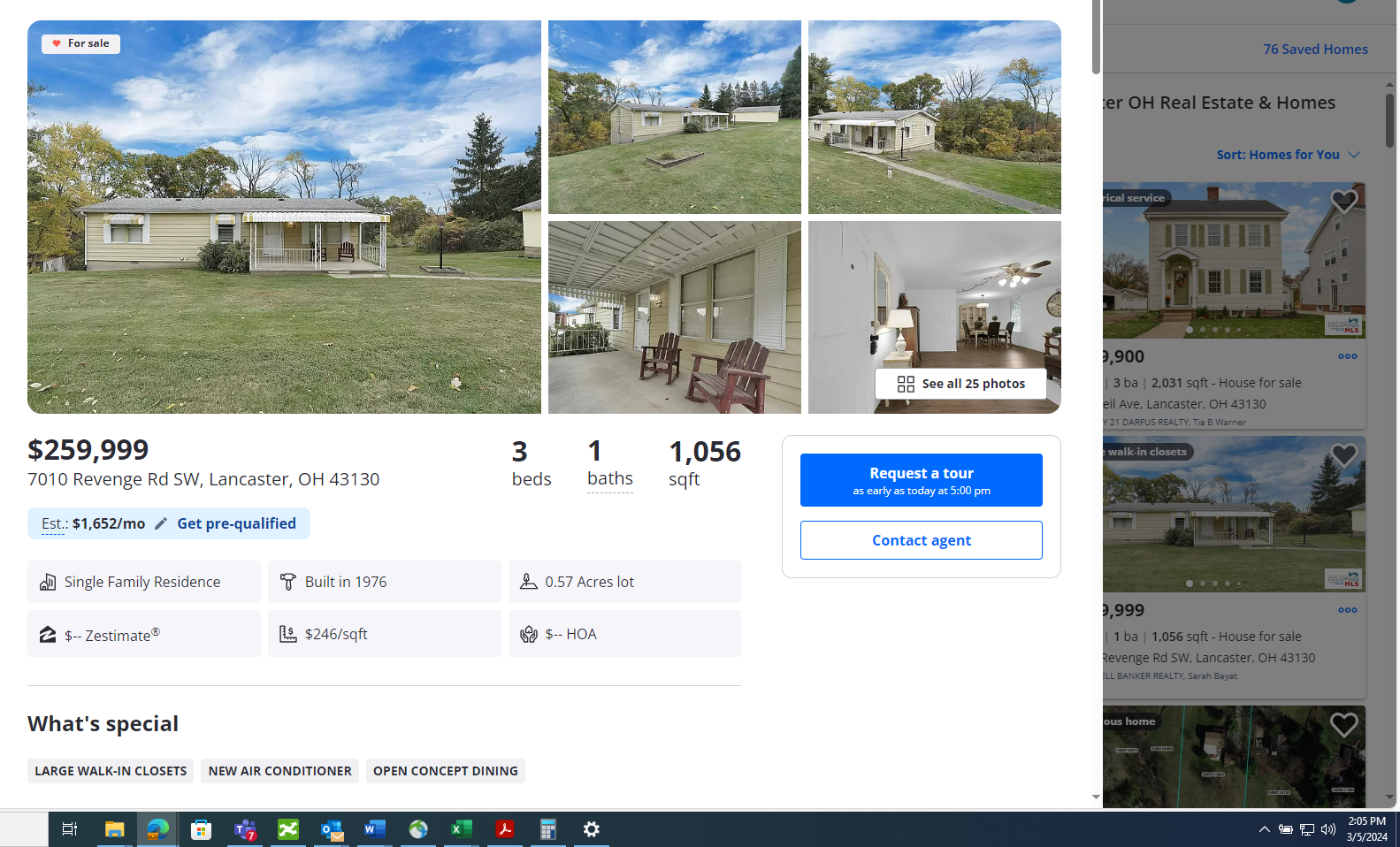 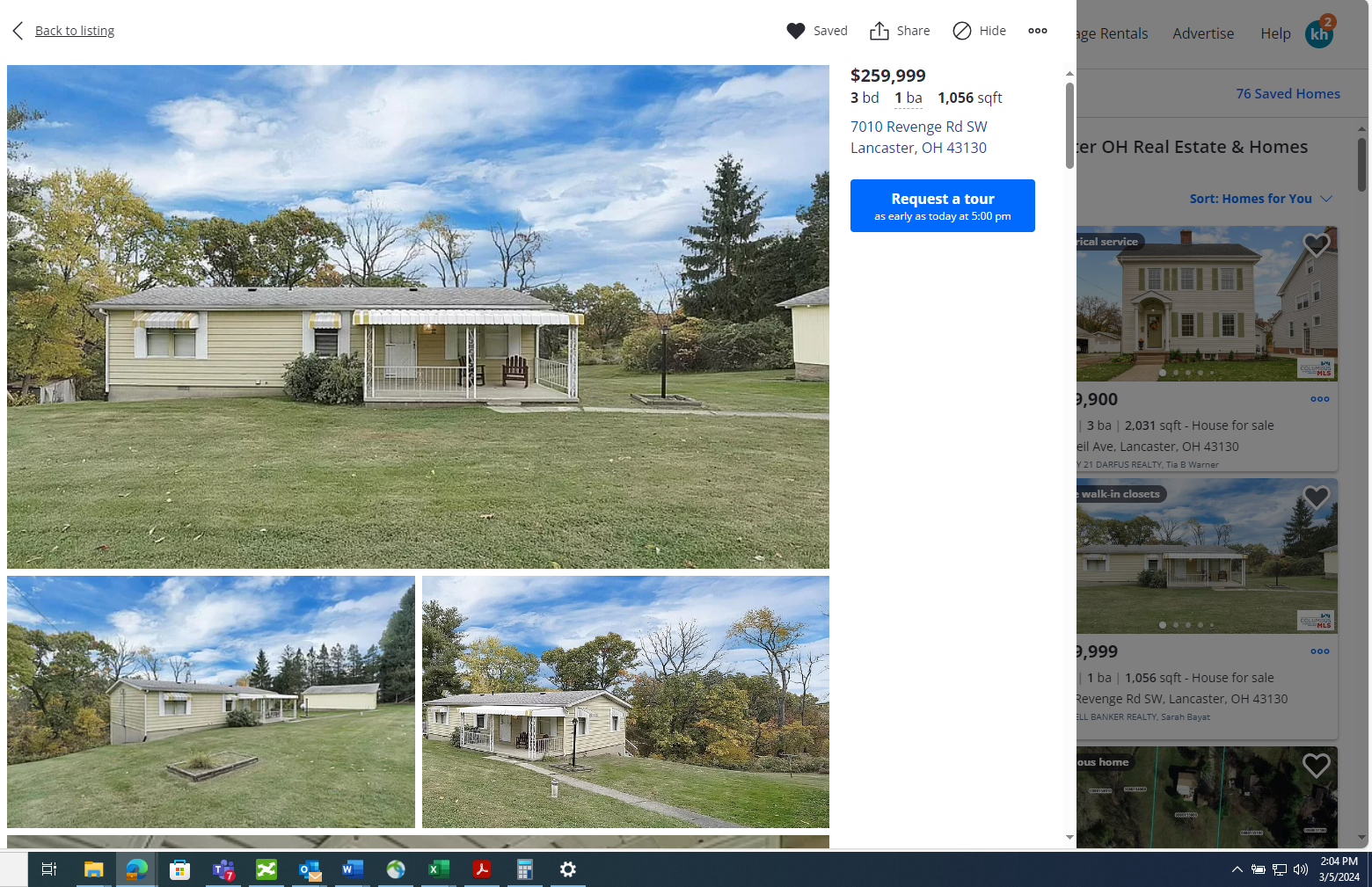 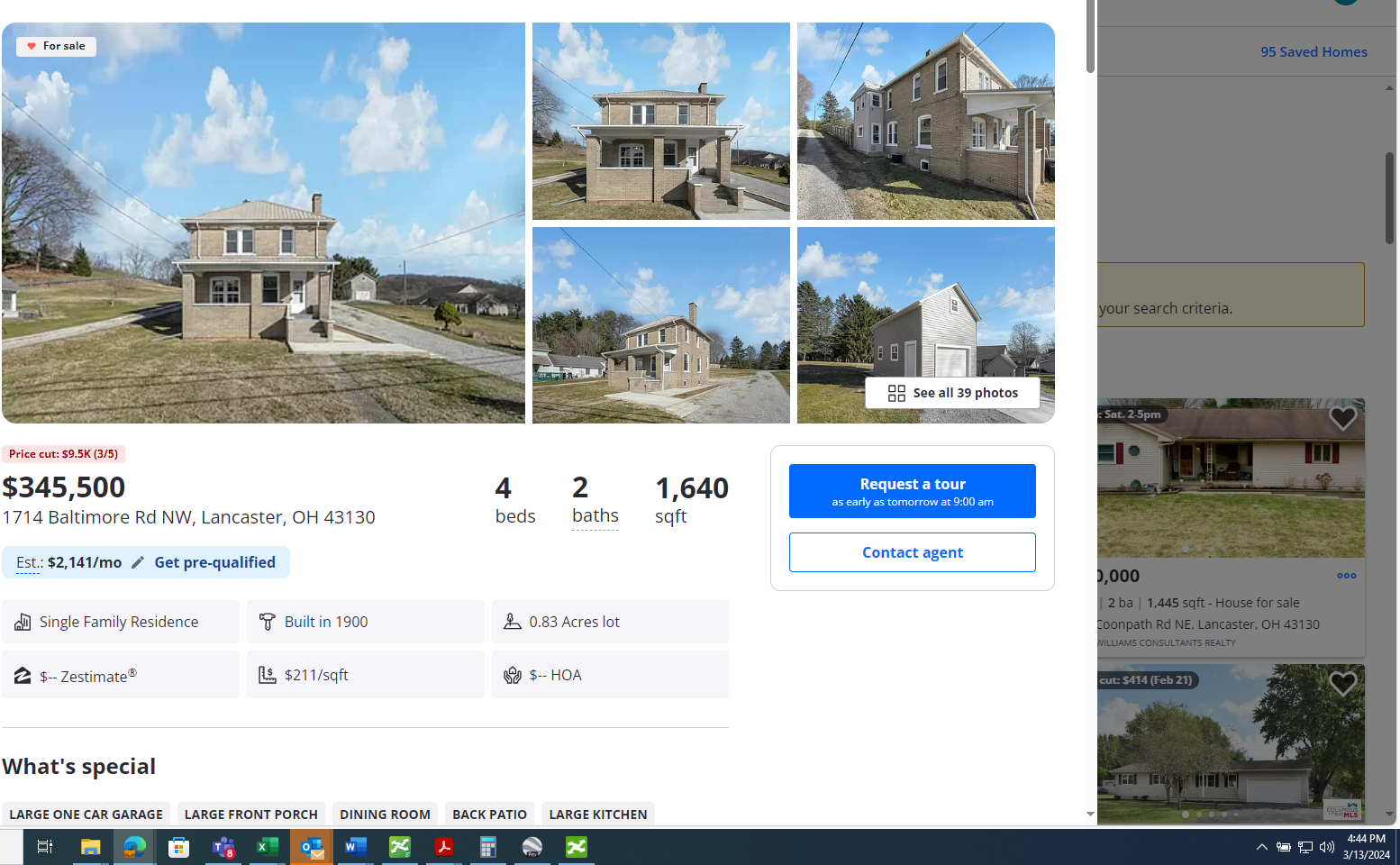   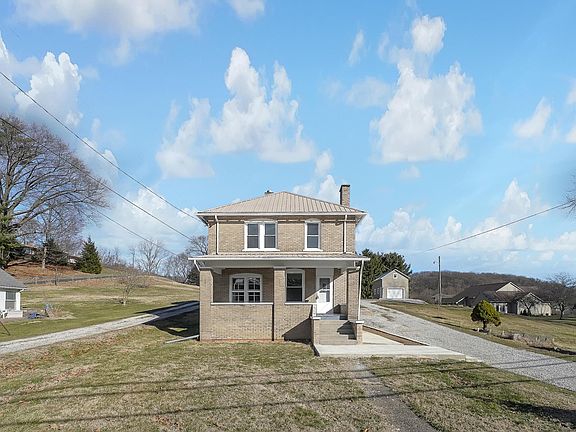   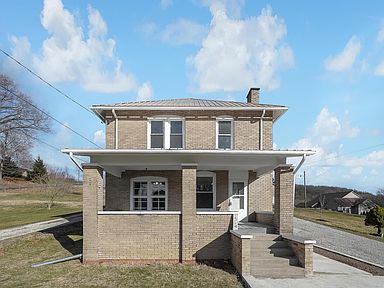   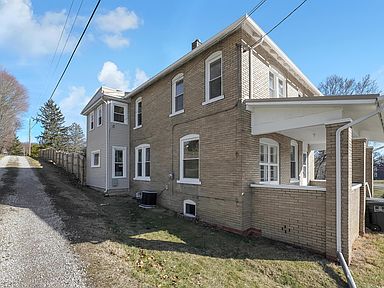   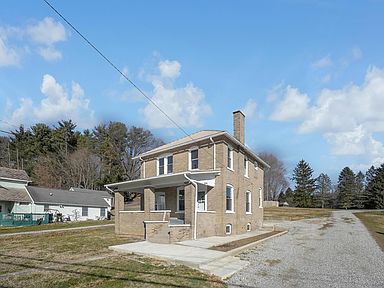   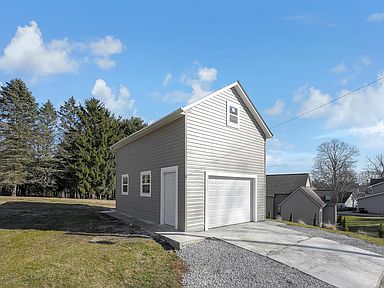 Price cut: $9.5K (3/5)$345,5001714 Baltimore Rd NW, Lancaster, OH 431304beds2baths1,640sqftEst.: $2,141/moEdit your inputGet pre-qualifiedSingle Family ResidenceBuilt in 19000.83 Acres lot$-- Zestimate®$211/sqft$-- HOAWhat's specialLARGE ONE CAR GARAGELARGE FRONT PORCHDINING ROOMBACK PATIOLARGE KITCHENRefreshed and Remodeled! This four bedroom, one and a half bath is a great mix of space and convenience! The property offers a large front porch, ready for your porch swing, a back patio to hang out and. 83 acres to enjoy. At the edge of the property you will notice a large one car garage ready for all your toys. Once inside the large living room leads to a dining room, and large kitchen and a half bath. The updates include and new roof, windows, Siding on garage, flooring, drywall, paint, fixtures, Kitchen, baths, tile and soo much more!!Show more20 dayson Zillow|1,329views|60saves|Likely to sell faster than 81 % nearbyZillow last checked: 3 hours agoListing updated: March 04, 2024 at 11:31pmListed by:Audrey Barr 740-974-2973,CRT, RealtorsSource: Columbus and Central Ohio Regional MLS ,MLS#: 224005107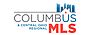 Get pre-qualified for a loanAt Zillow Home Loans, we can pre-qualify you in as little as 3 minutes with no impact to your credit score.An equal housing lender. NMLS #10287.Start nowTour with a buyer’s agentWe’ll find a local expert to take you on a private tour of 1714 Baltimore Rd NW.Next available tour time:Tomorrow at 9amSee all available timesFacts & featuresInteriorBedrooms & bathroomsBedrooms: 4Bathrooms: 2Full bathrooms: 11/2 bathrooms: 1BedroomLevel: 0Family roomLevel: 1KitchenLevel: FirstLiving roomLevel: FirstBasementBasement: FullFlooringFlooring: Carpet, VinylHeatingHeating features: Forced Air, Natural GasCoolingCooling features: Central AirAppliancesAppliances included: Dishwasher, Gas Range, RefrigeratorLaundry features: Lower LevelInterior featuresWindow features: Insulated WindowsOther interior featuresTotal structure area: 1,640Total interior livable area: 1,640 sqftTotal number of fireplaces: 1Fireplace features: Decorative, OnePropertyParkingTotal spaces: 1Parking features: 1 Car Garage, DetachedGarage spaces: 1Covered spaces: 1PropertyLevels: TwoStories: 2Patio & porch details: PatioLotLot size: 0.83 AcresOther property informationParcel number: 0532013600ConstructionType & styleHome type: SingleFamilyArchitectural style: 2Property subType: Single Family ResidenceMaterial informationConstruction materials: BrickConditionNew construction: NoYear built: 1900Utilities & green energyUtilitySewer information: Public SewerCommunity & neighborhoodLocationRegion: LancasterHOA & financialOther financial informationBuyer's Agency fee: 3.00%OtherOther factsListing terms: Conventional,FHAShow moreServices availabilityMake this home a realityTop of FormGet pre-qualifiedBe ready to make an offer.Connect with an agentGet info on this home, tour, and more.Calculate monthly paymentSee if you can afford this home.Bottom of FormPrice historyPublic tax history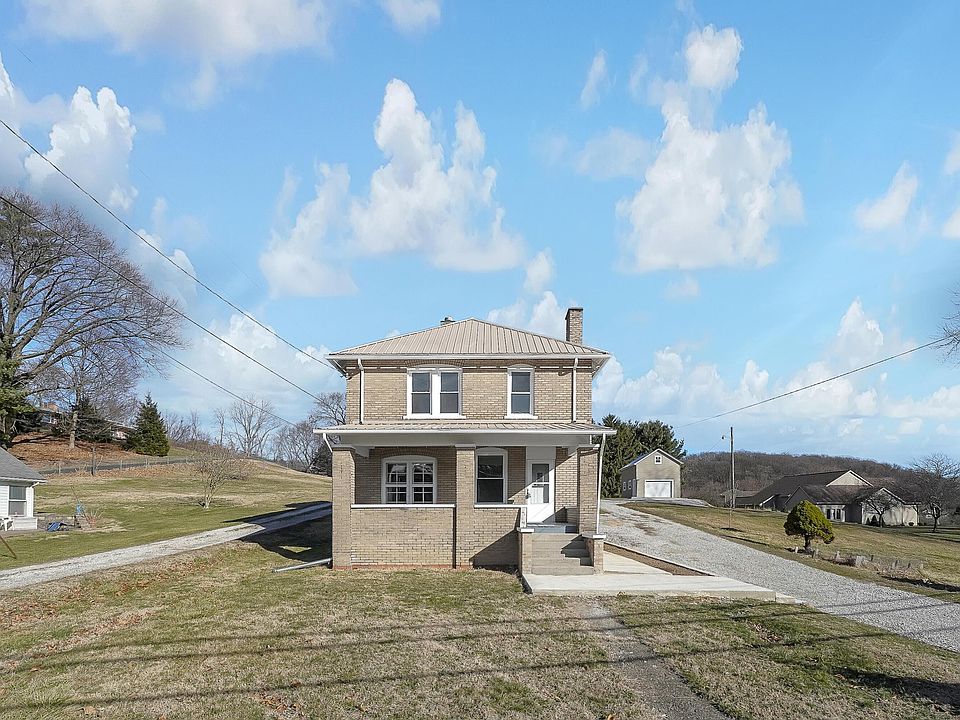 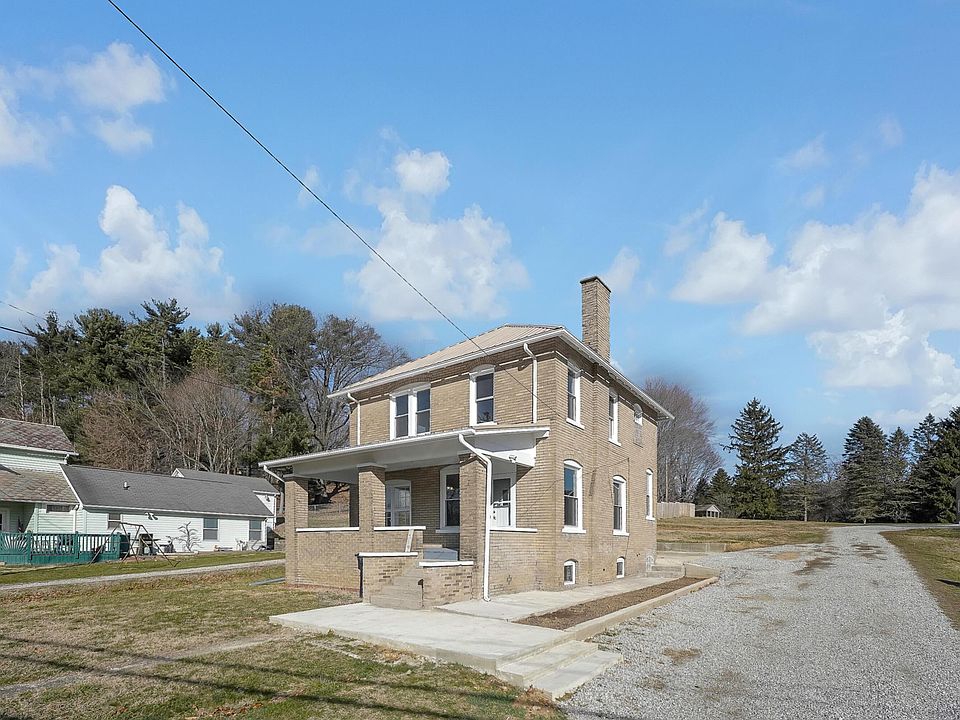 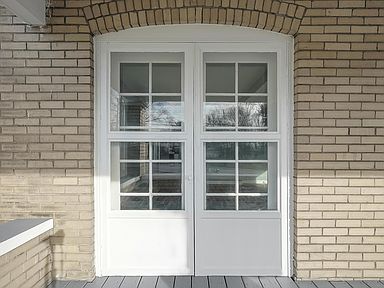 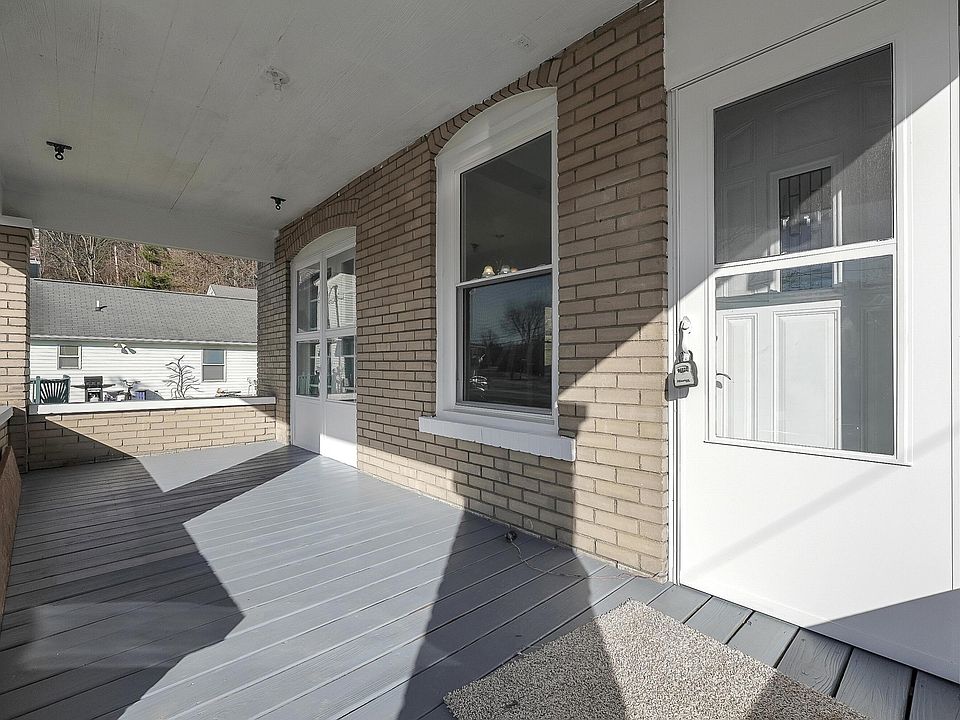 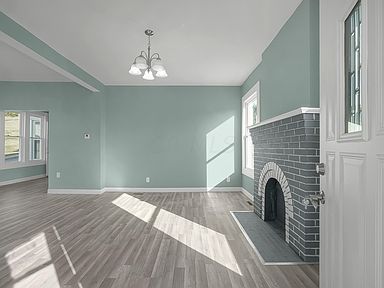 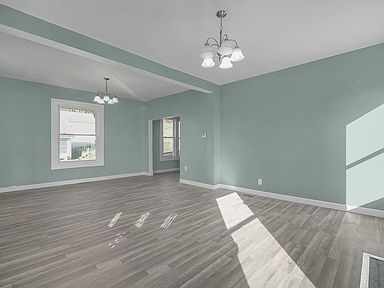 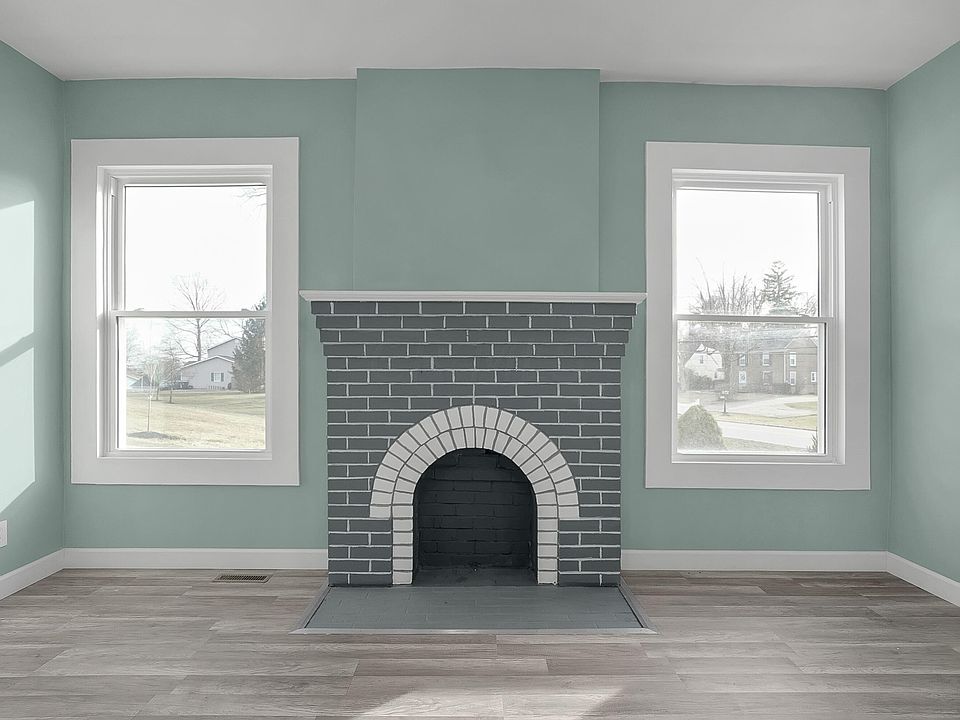 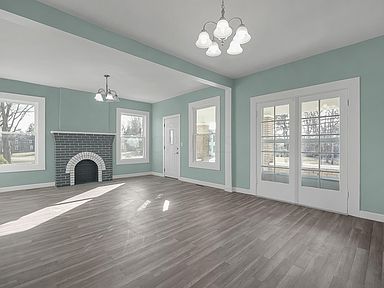 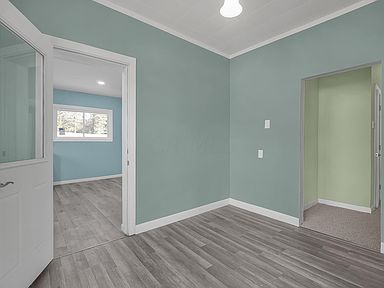 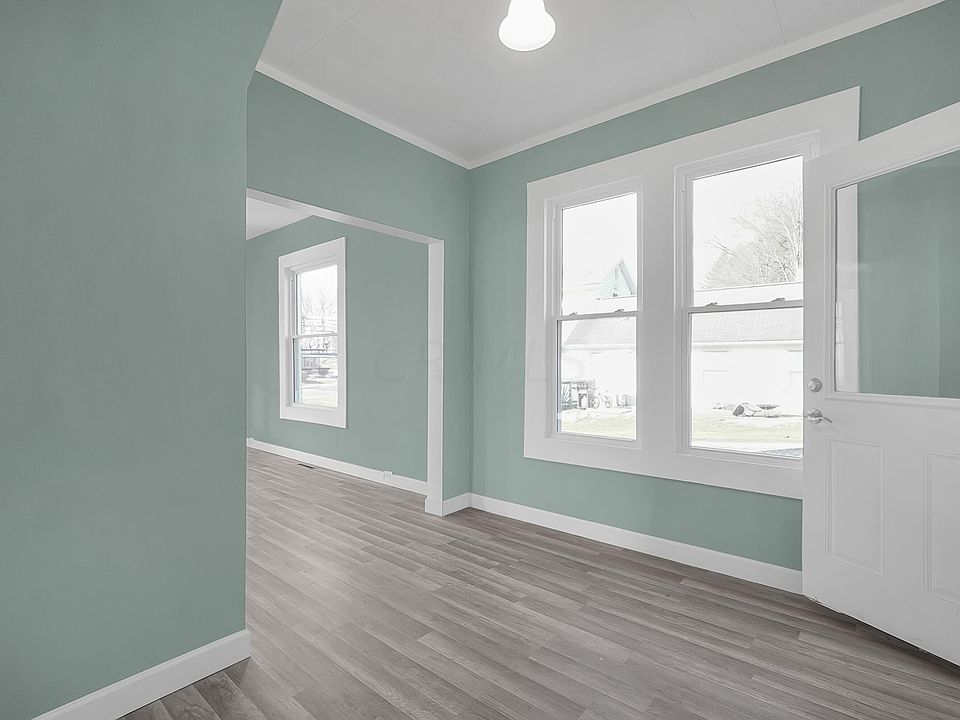 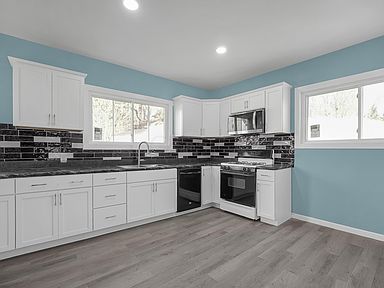 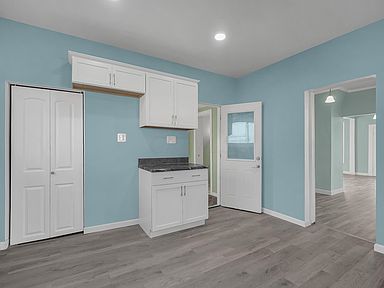 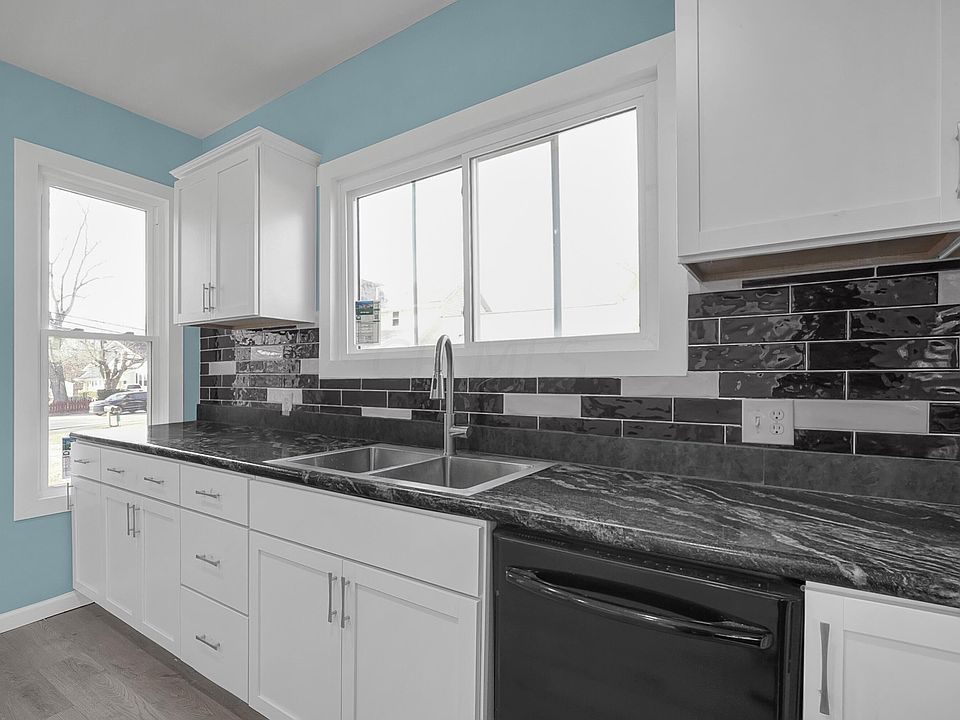 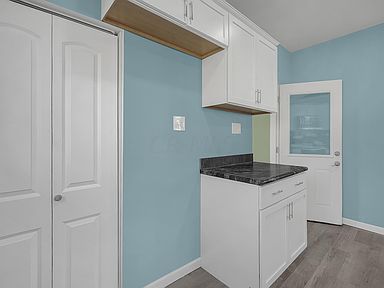 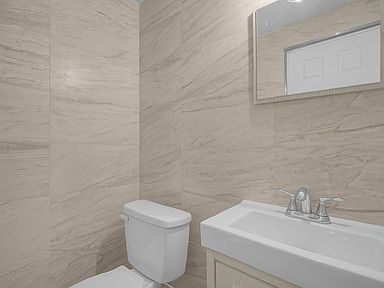 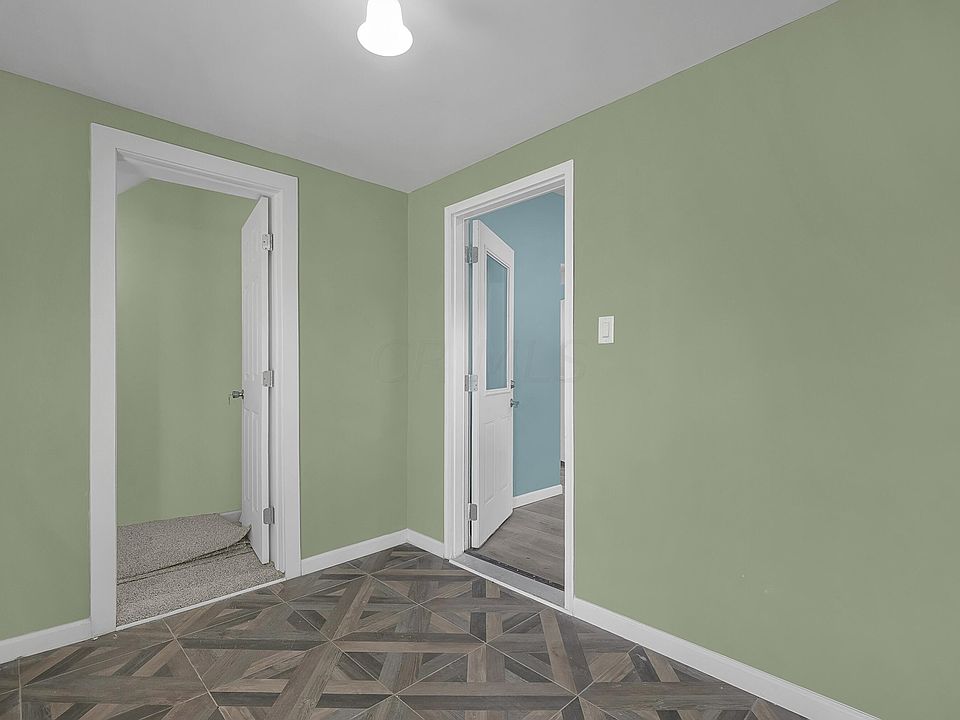 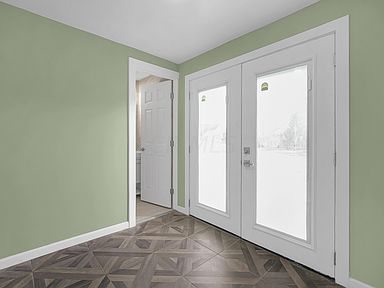 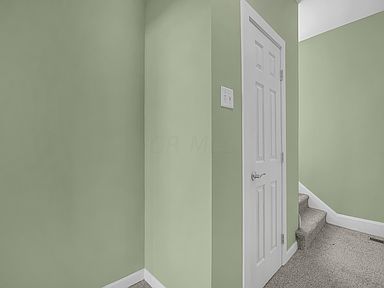 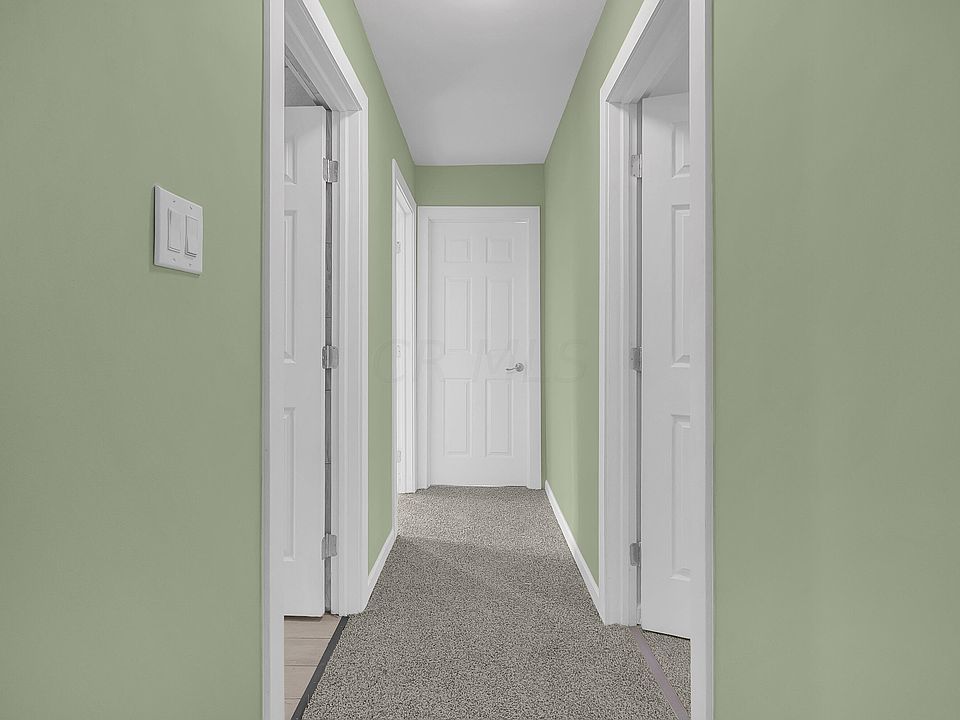 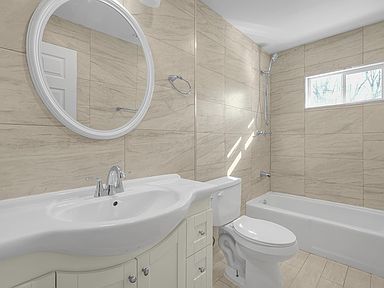 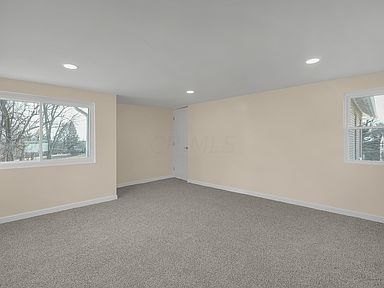 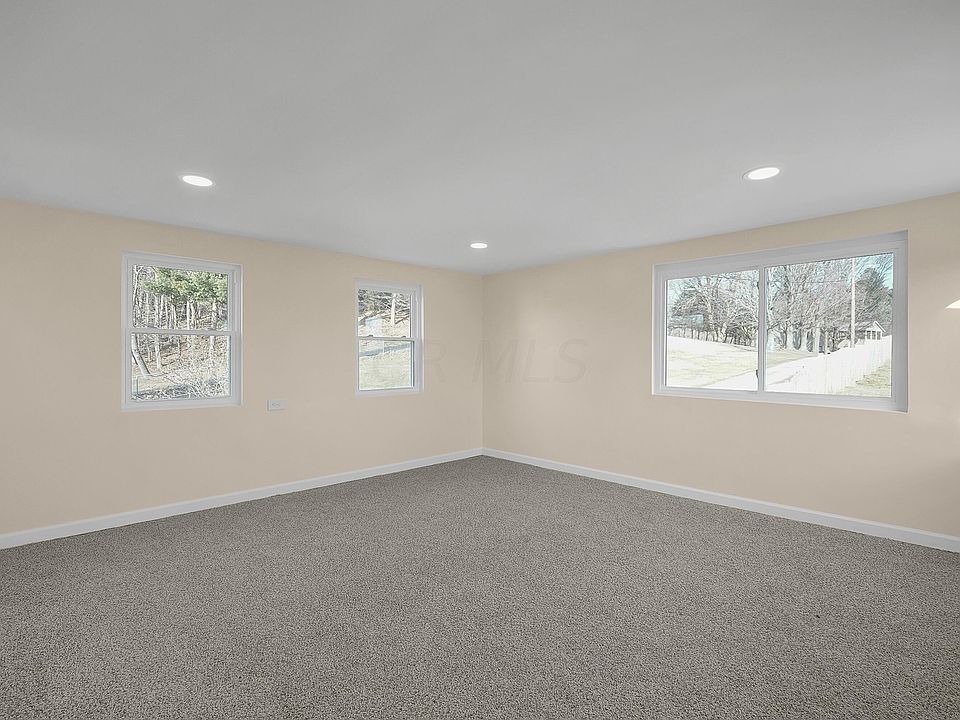 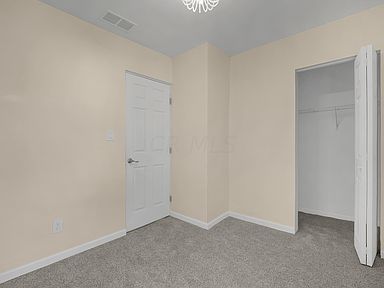 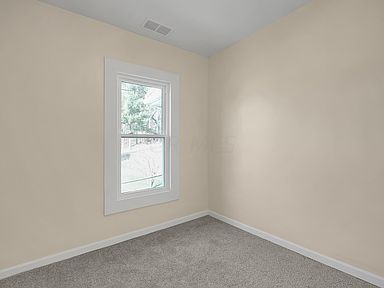 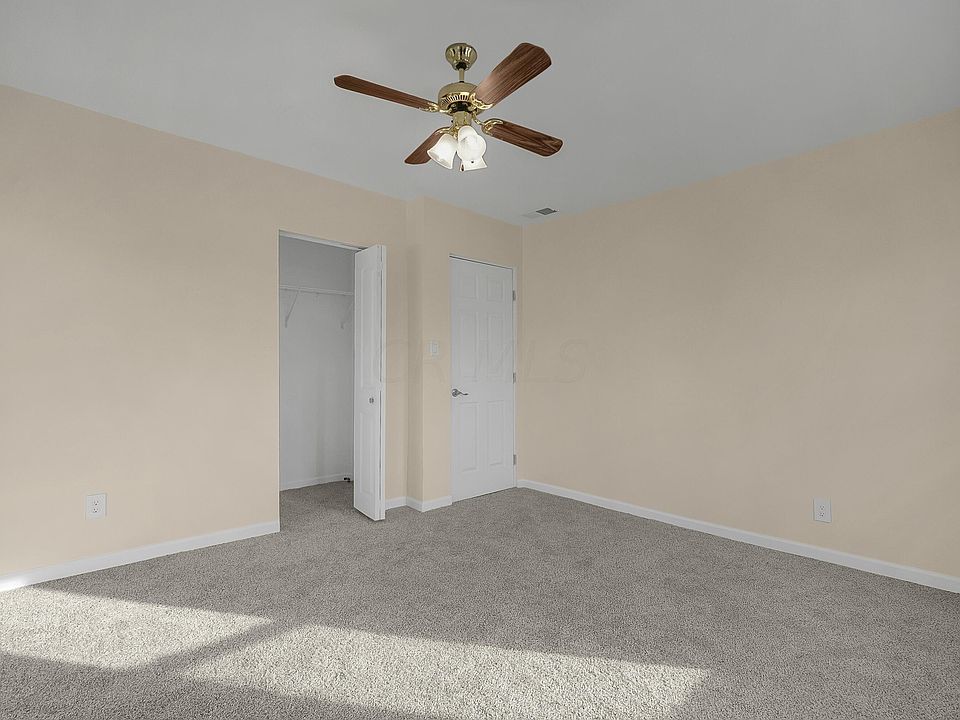 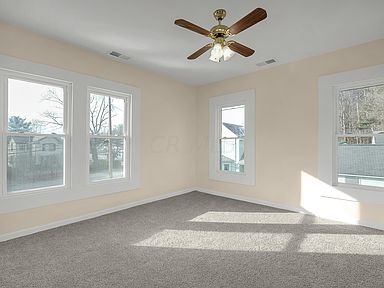 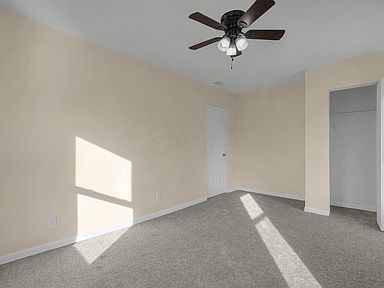 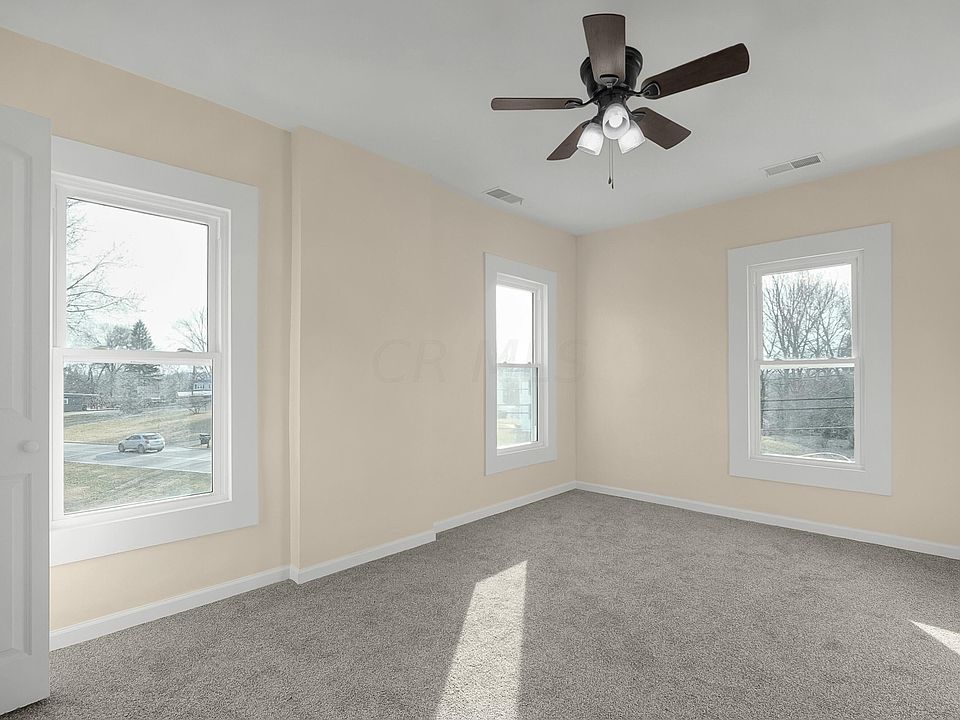 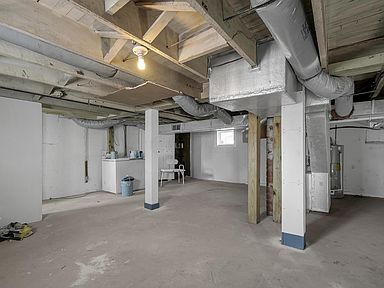 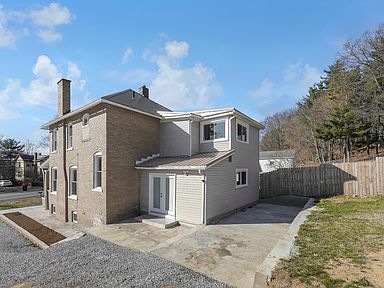 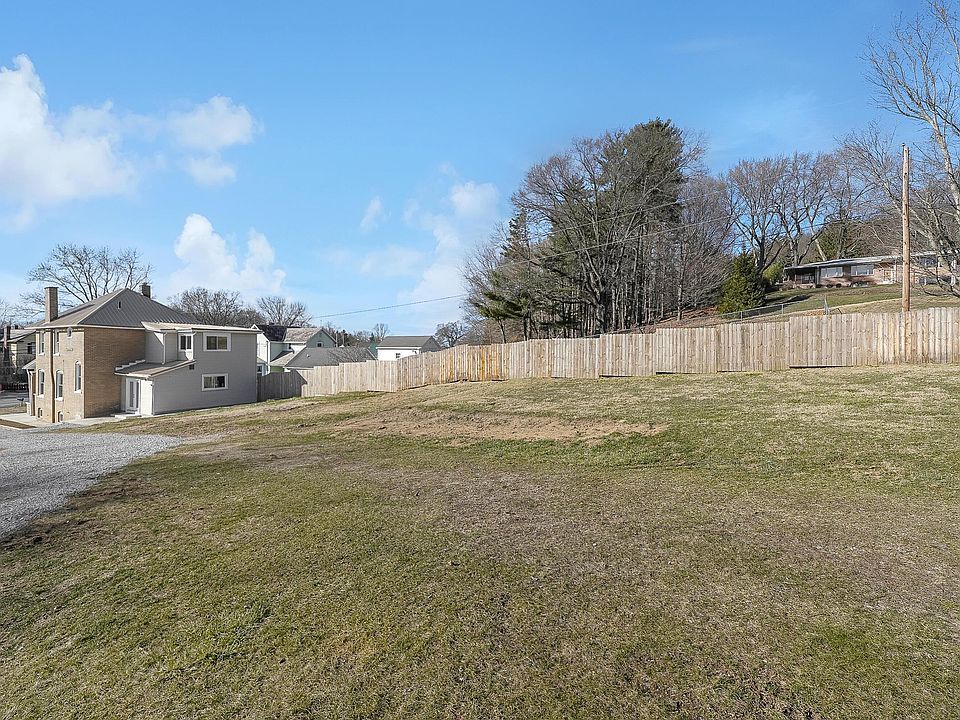 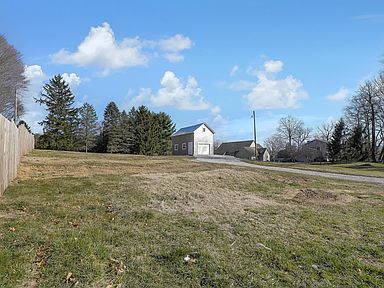 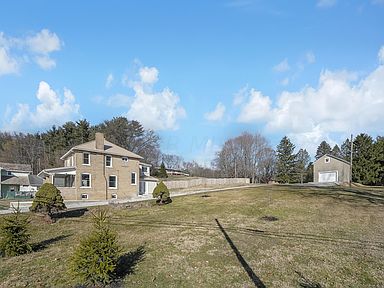 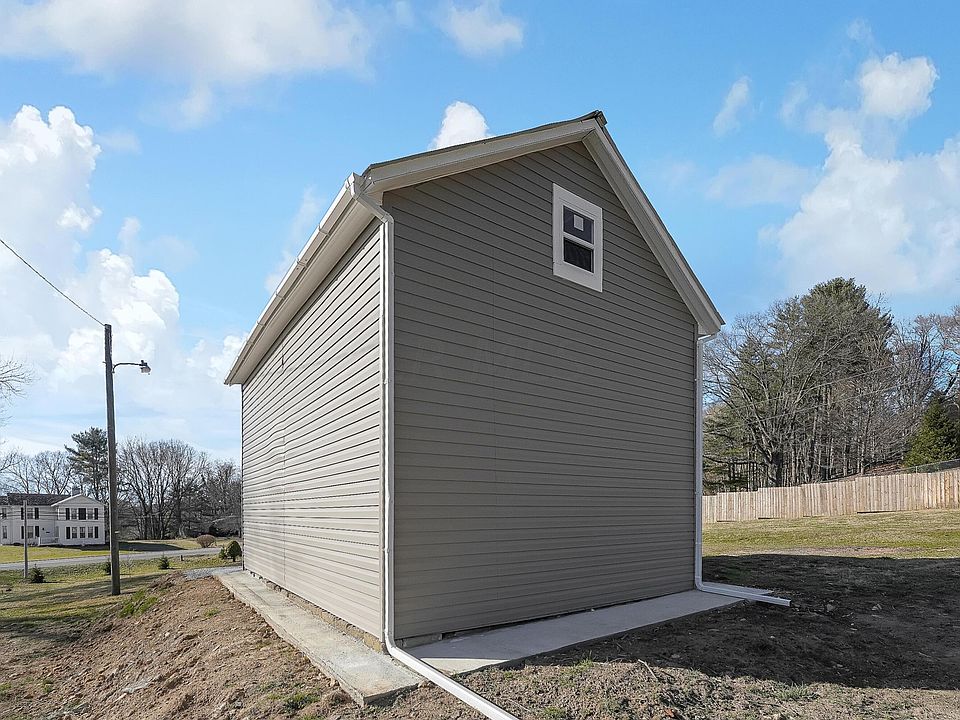 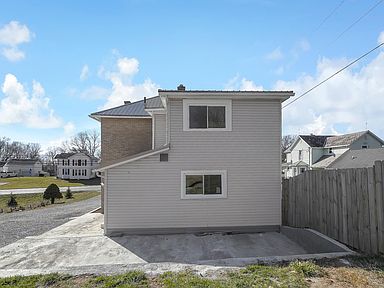 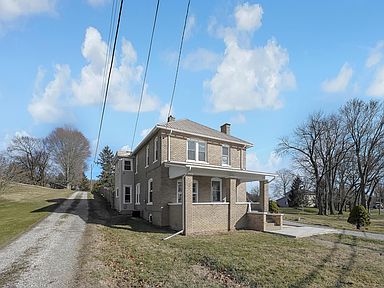 
SaveShareHideOverviewFacts & featuresMarket valuePayment calculatorNeighborhoodFor saleSee all 50 photos  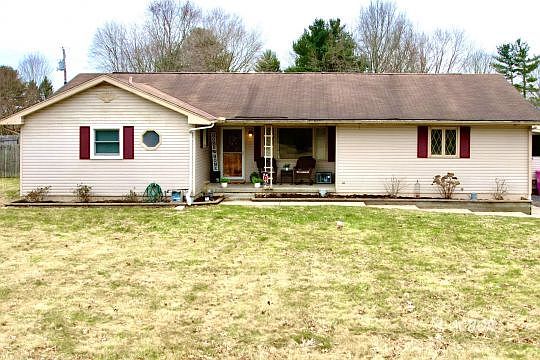   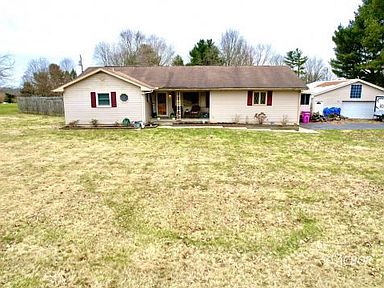   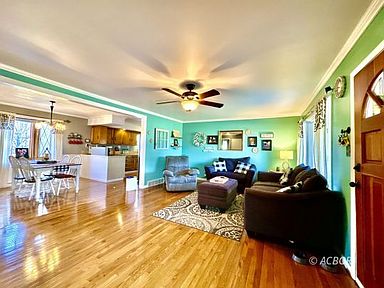   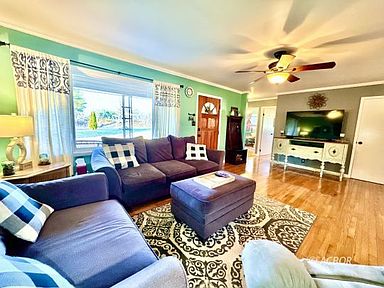   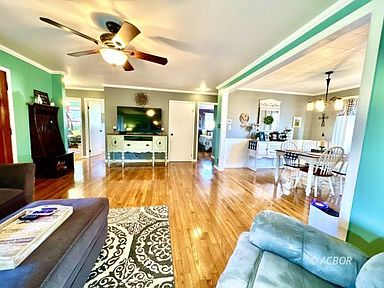 Price cut: $10K (3/11)$350,0001591 Coonpath Rd NE, Lancaster, OH 431303beds2baths1,445sqftEst.: $2,169/moEdit your inputGet pre-qualifiedSingle Family Residence, Single Family, Resale Home, HOA-No, SF-Site BuiltBuilt in 19720.91 Acres lot$342,400 Zestimate®$242/sqft$-- HOAWhat's specialREC ROOMBONUS ROOMBRAND NEW FURNACEORIGINAL HARDWOOD FLOORING THROUGHOUTPLAY AREABUILT-IN TV CENTERLARGE FIRE PITWOW!! IMPROVED PRICE! It doesn't get any better than this beautifully updated ranch-style home! Sitting on almost one acre, this 1445 sq. ft home offers 3 bedrooms/2 full baths, original hardwood flooring throughout. All electric SS appliances. Adding another 490+ sq ft to the space, the finished basement is fully remodeled w/ a family/tv room, built-in tv center, & fresh carpet. The rec room, play area, and a bonus room gives something for everyone to enjoy in the basement. A fully fenced backyard boasts a screened in porch, large fire pit, pool, chicken coops, garden, & playground. Spacious 32'x40' pole barn deep enough to house 4-6 cars & workshop in the back. Brand new furnace & a/c unit. Well water. Septic. All electric; gas tap is available. 10 mins from DT Lancaster. Make your offer!Show more11 dayson Zillow|1,897views|72saves|Likely to sell faster than 98 % nearbyZillow last checked: 3 hours agoListing updated: March 11, 2024 at 01:52pmAlso listed on Columbus and Central Ohio Regional MLSListed by:Robert Mack (864)497-7291,Keller Williams Consultants RealtySource: Athens County BOR,MLS#: 2431736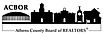 Get pre-qualified for a loanAt Zillow Home Loans, we can pre-qualify you in as little as 3 minutes with no impact to your credit score.An equal housing lender. NMLS #10287.Start nowTour with a buyer’s agentWe’ll find a local expert to take you on a private tour of 1591 Coonpath Rd NE.Next available tour time:Tomorrow at 9amSee all available timesOpen housesSat, Mar 162:00 PM - 5:00 PMAdd to calendarSun, Mar 171:00 PM - 3:00 PMAdd to calendarFacts & featuresInteriorBedrooms & bathroomsBedrooms: 3Bathrooms: 2Full bathrooms: 2BasementBasement: Full,Fully FinishedFlooringFlooring: Carpet, Tile, WoodHeatingHeating features: Forced Air-Electric, Heat Pump-Electric, Wall Heater, Floor Furnace-ElectricCoolingCooling features: Central Air HPAppliancesAppliances included: Dishwasher, Disposal, Microwave, Refrigerator, Electric Water Heater, Oven/Range- Electric, DryerLaundry features: Washer HookupInterior featuresWindow features: Windows- Bayed, Double Pane Windows, Windows- PictureInterior features: Ceiling Fan(s), Tile Counters, Sump PumpOther interior featuresTotal structure area: 1,445Total interior livable area: 1,445 sqftPropertyParkingTotal spaces: 6Parking features: Attached, Detached, Garage Door Opener, Manual OpenGarage spaces: 6Covered spaces: 6PropertyLevels: 1 story + basementExterior features: Rain Gutters, GardenPatio & porch details: Deck, Porch- Covered, ScreenedFencing: FullLotLot size: 0.91 AcresLot size dimensions: 180 x 220Other property informationAdditional structures included: Out Building, Work Shop, Pole Barn/BuildingParcel number: 0270137300Zoning description: Residential: R-1, None/UnknownConstructionType & styleHome type: SingleFamilyArchitectural style: RanchProperty subType: Single Family Residence, Single Family, Resale Home, HOA-No, SF-Site BuiltMaterial informationConstruction materials: Vinyl SidingFoundation: Concrete BlockRoof: Asphalt ShingleConditionYear built: 1972Utilities & green energyUtilityElectric information: 220 Volts, Power: AEPSewer information: Septic: Leach, Private SewerWater information: Water: Private WellUtilities for property: TV-Cable, Internet-Wireless, Garbage Collection, Internet-Cable, Natural Gas AvailableCommunity & neighborhoodLocationRegion: LancasterHOA & financialHOAHas HOA: NoOther financial informationBuyer's Agency fee: 3%Show moreServices availabilityMake this home a realityTop of FormGet pre-qualifiedBe ready to make an offer.Connect with an agentGet info on this home, tour, and more.Calculate monthly paymentSee if you can afford this home.Bottom of FormEstimated market valueZestimate®$342,400Estimated sales range$325,000 - $360,000Rent Zestimate®$1,834/moZestimate historyTable viewThis home$343.5KListed for$375Kon 2/29/2420162018202020222024$150K$200K$250K$300K$350K$400KShow morePrice historyPublic tax historyFind assessor info on the county websiteMonthly payment calculatorEstimated monthly payment$2,169Principal & interest$1,751Mortgage insurance$0Property taxes$295Home insurance$123HOA feesN/AUtilitiesNot includedAll calculations are estimates and provided by Zillow, Inc. for informational purposes only. Actual amounts may vary.Mortgage interest rates are dependent on a number of factors, including credit score, down payment, and repayment length. Interest rate data provided by Zillow Group Marketplace, Inc. as of 3/13/2024 from various mortgage lenders with which we have lead or other similar arrangements; the Estimated Payment is an average of those rates.See how much you could borrow to make a competitive offer.Get pre-qualifiedDown payment assistance19 programs may be available to provide you with up to $25,000 in down payment assistance, depending on your specific information.Check eligibility
Source: Down Payment Resource®Getting aroundWalk Score®1 / 100Car-DependentBike Score®20 / 100Somewhat BikeableNearby schoolsGreatSchools rating4/10Medill Elementary SchoolGrades: K-5Distance: 2.6 mi5/10Thomas Ewing Junior High SchoolGrades: 6-8Distance: 1.2 mi5/10Lancaster High SchoolGrades: 9-12Distance: 2.6 miShow moreSchools provided by the listing agentMiddle: Lancaster CSDSource: Athens County BOR. This data may not be complete. We recommend contacting the local school district to confirm school assignments for this home.Skip carouselNearby homesPrevious itemsNext itemsSkip to the end of the carousel$269,5003 bd|2 ba|1.2k sqft2975 Susalou Ct NE, Lancaster, OH 43130Off Market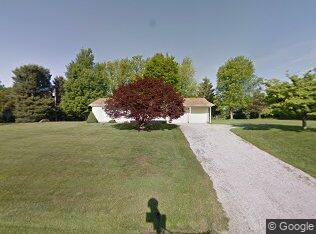 $313,1003 bd|3 ba|1.8k sqft2978 Maradon Ct NE, Lancaster, OH 43130Off Market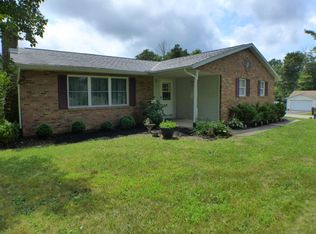 $262,9003 bd|1 ba|1.2k sqft2949 Susalou Ct NE, Lancaster, OH 43130Off Market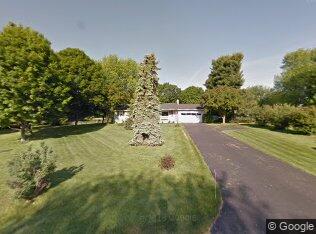 $270,7003 bd|2 ba|1.2k sqft2950 Maradon Ct NE, Lancaster, OH 43130Off Market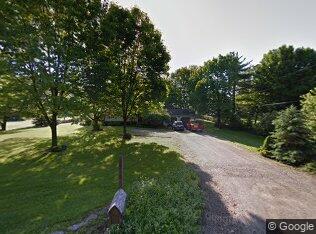 $257,5002 bd|1 ba|1.1k sqft1570 Coonpath Rd NE, Lancaster, OH 43130Off Market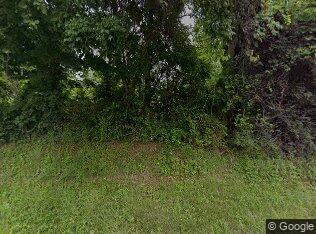 $280,7004 bd|2 ba|947 sqft1661 Coonpath Rd NE, Lancaster, OH 43130Off Market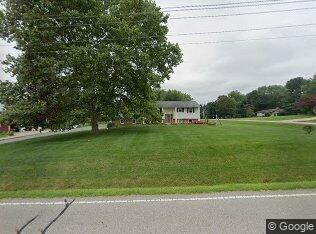 $218,9003 bd|2 ba|1.2k sqft2941 Susalou Ct NE, Lancaster, OH 43130Sold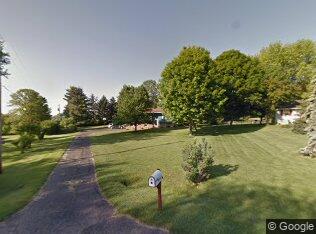 $312,3003 bd|2 ba|1.2k sqft2918 Maradon Ct NE, Lancaster, OH 43130Off Market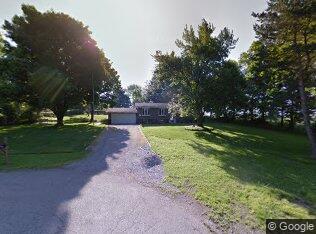 Skip to the beginning of the carouselSkip carouselLocal experts in 43130A local agent can set up tours, give advice and negotiate with sellers.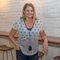 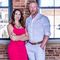 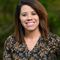 Browse local expertsA local lender can help you make sure your offer is ready when you are.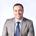 Daniel SaNMLS #173224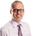 Brian DawsonNMLS #142285Local legal protectionsCurrent legal protections at the county level in Fairfield CountyShow moreIDX information is provided exclusively for personal, non-commercial use, and may not be used for any purpose other than to identify prospective properties consumers may be interested in purchasing. Information is deemed reliable but not guaranteed.The listing broker’s offer of compensation is made only to participants of the MLS where the listing is filed.as early as tomorrow at 9:00 am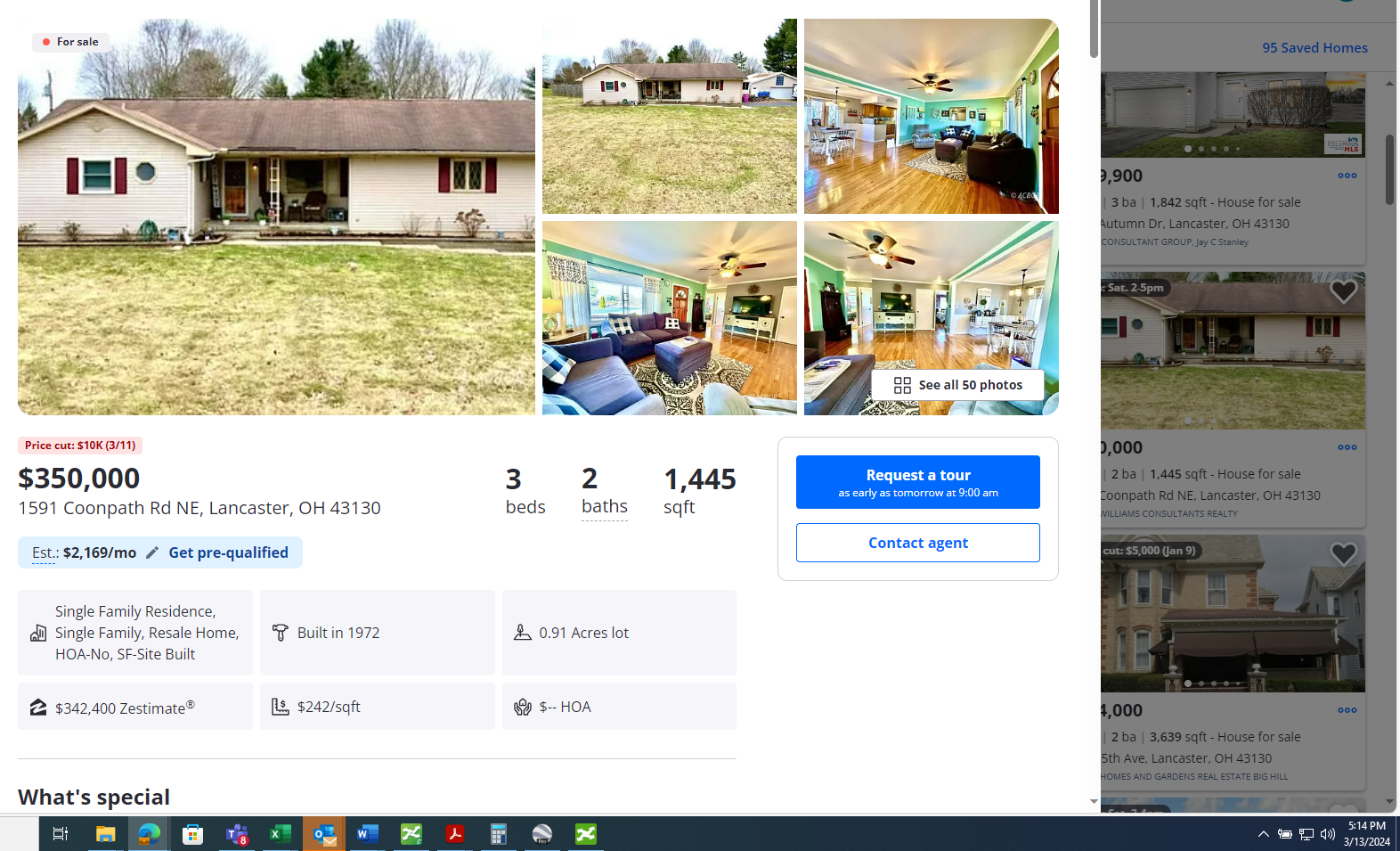 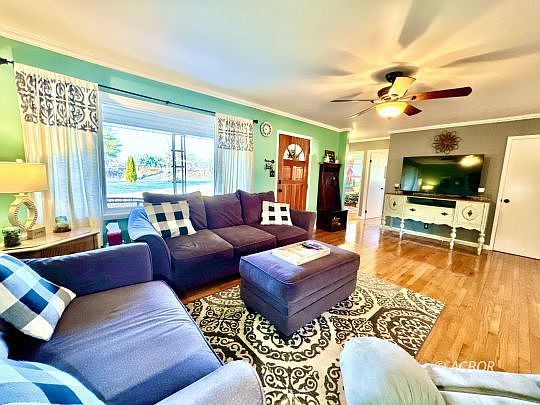 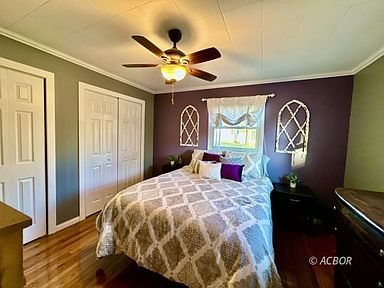 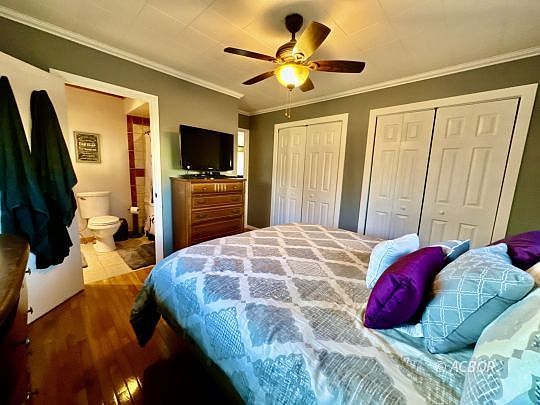 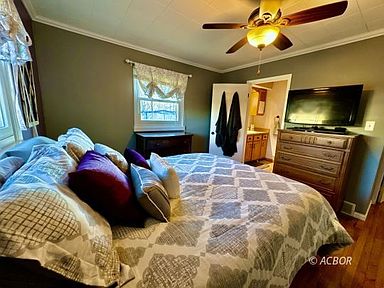 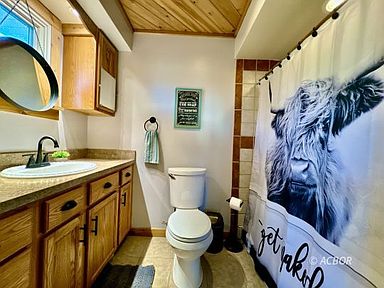 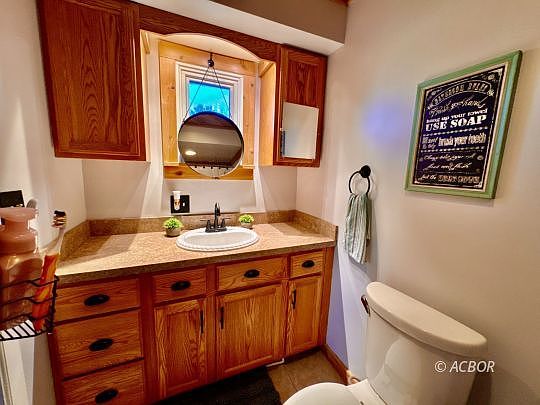 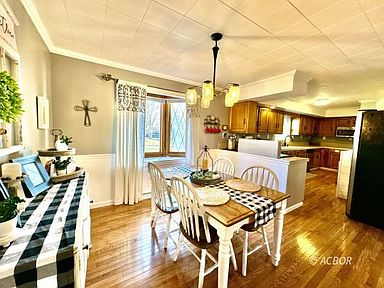 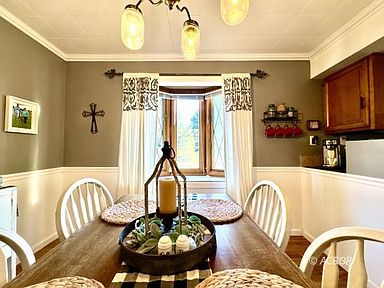 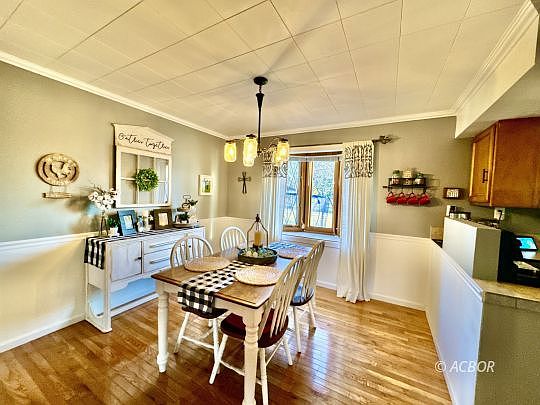 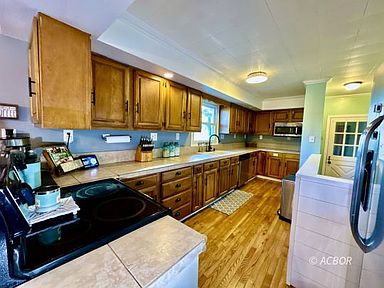 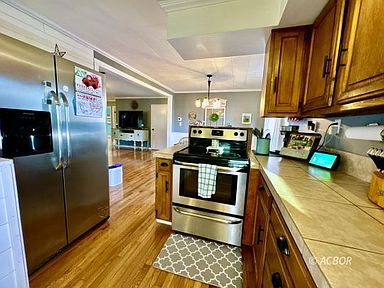 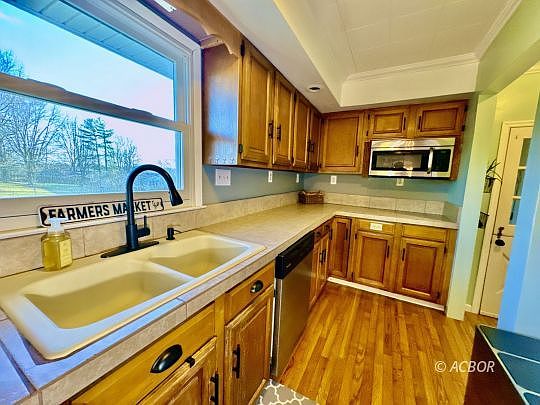 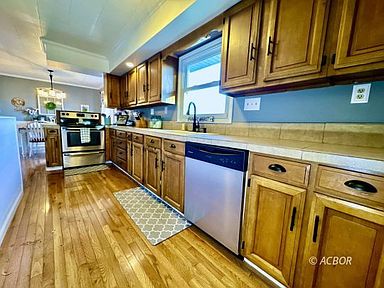 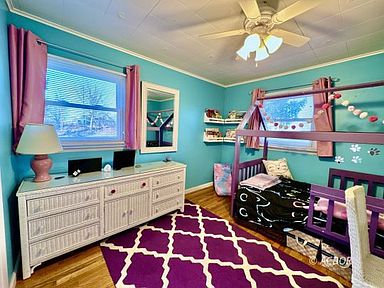 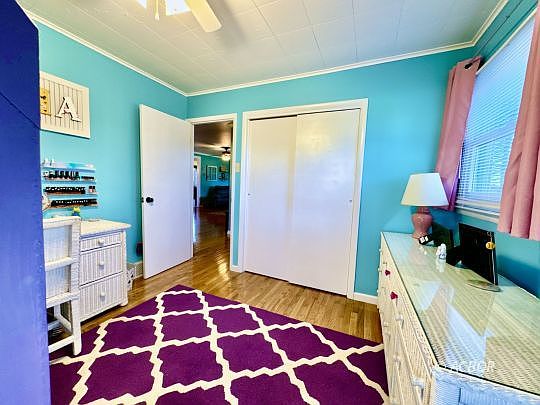 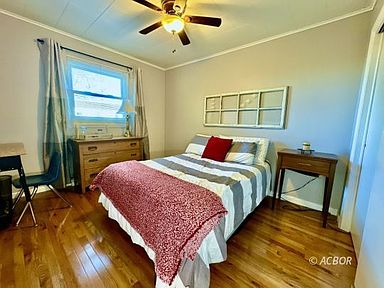 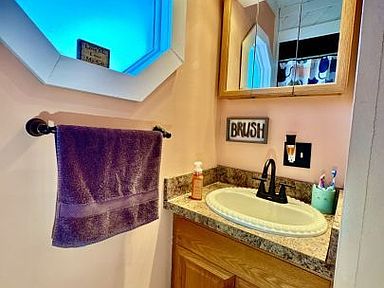 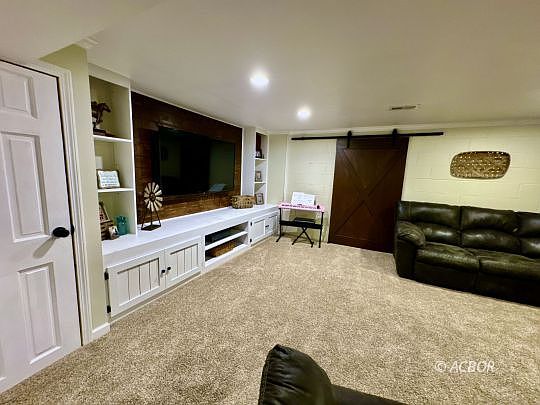 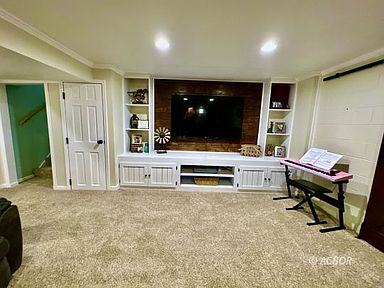 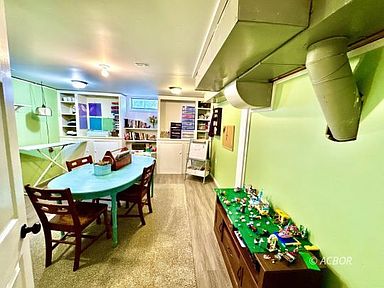 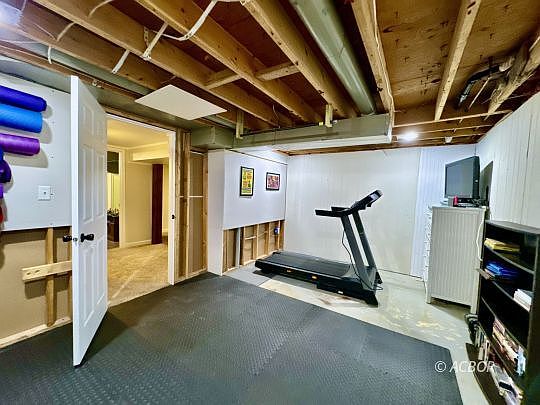 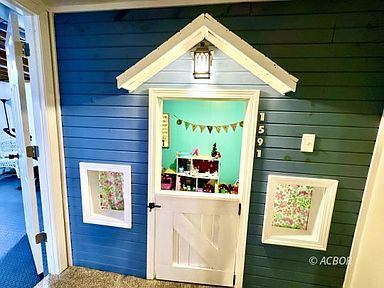 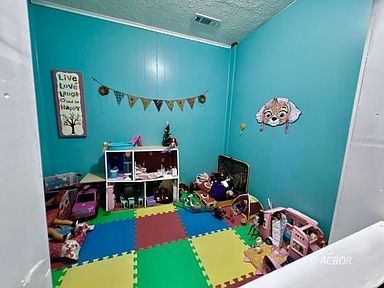 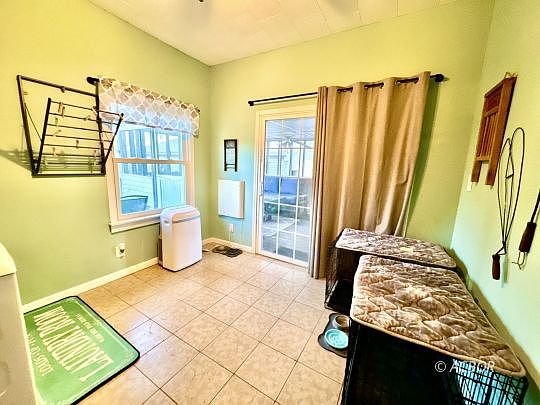 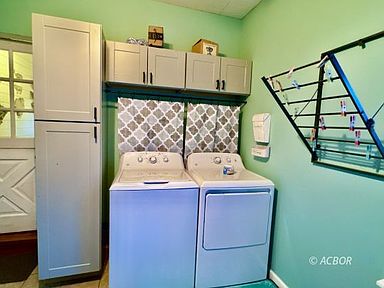 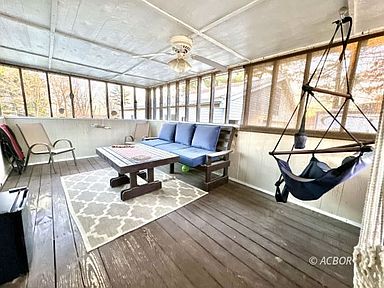 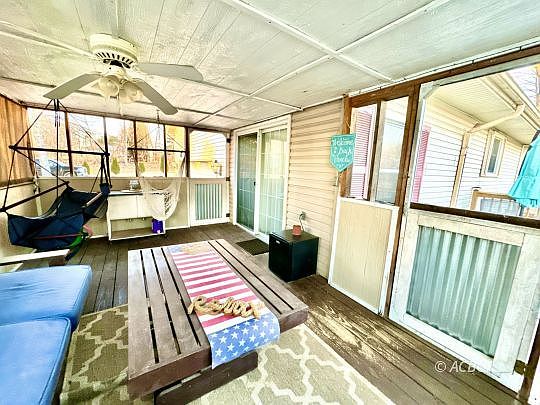 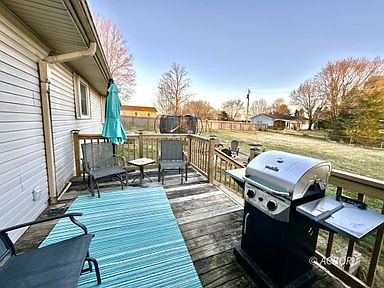 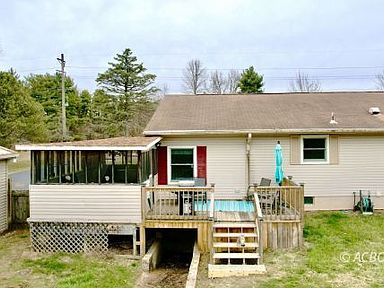 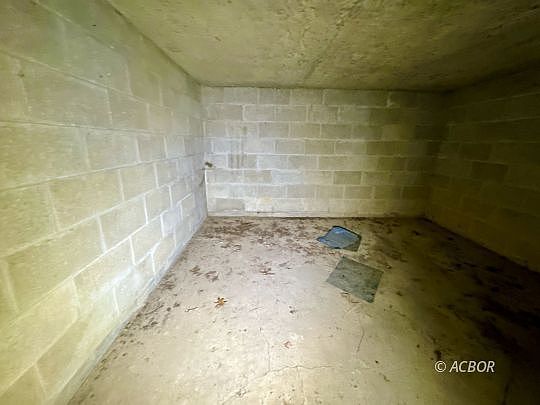 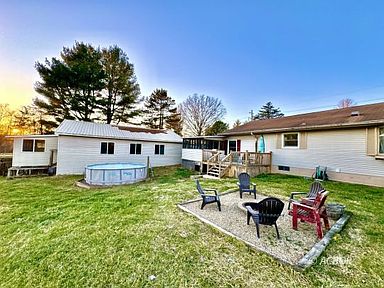 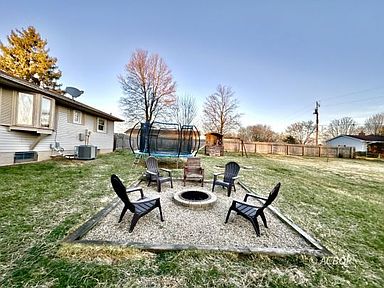 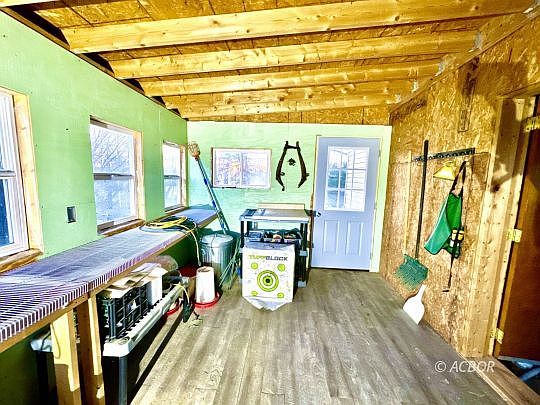 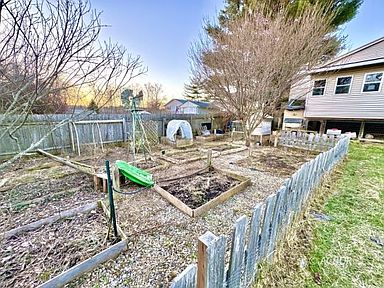 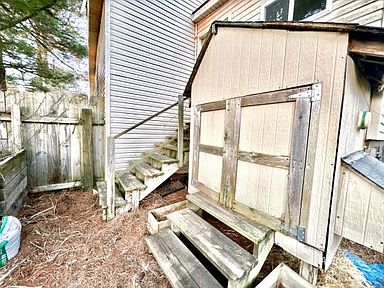 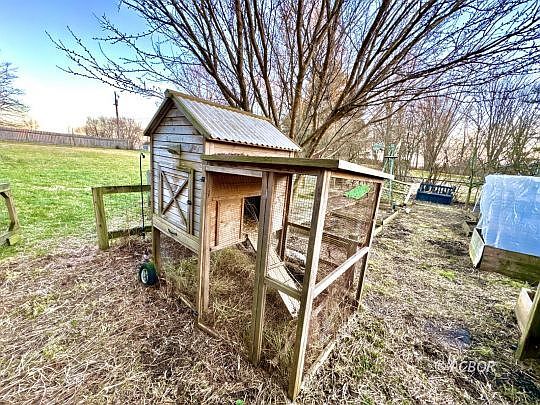 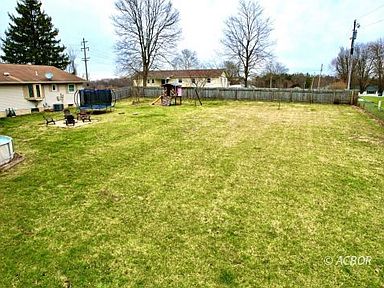 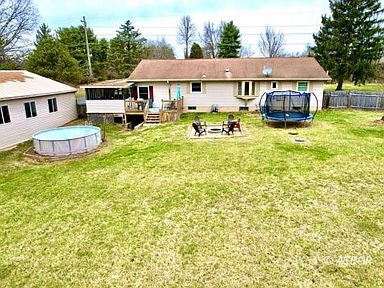 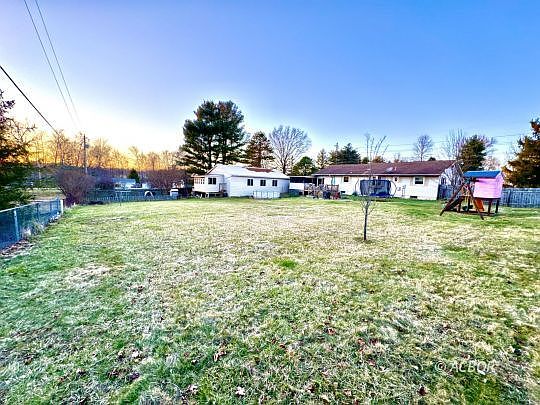 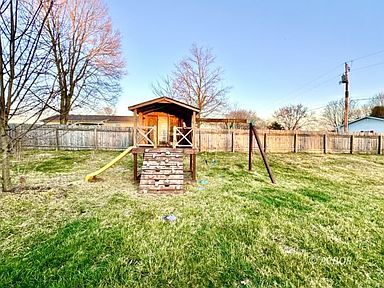 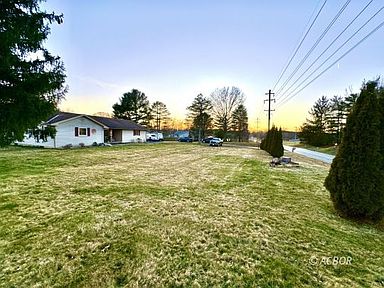 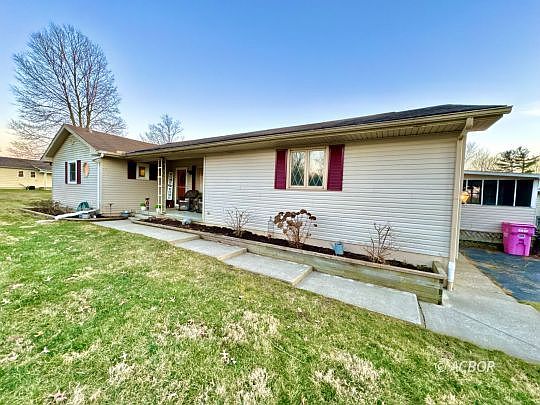 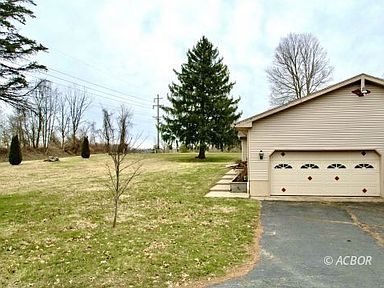 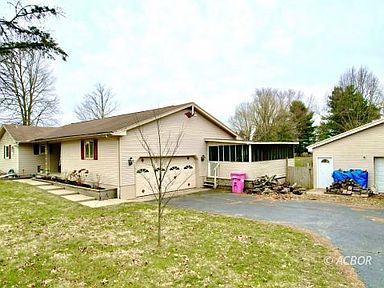 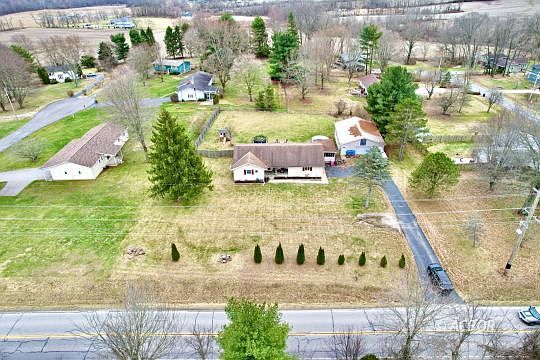 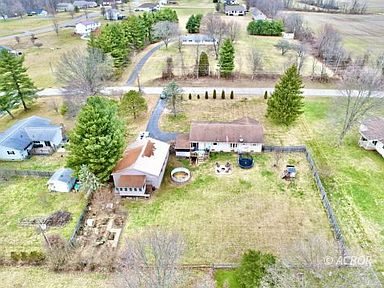 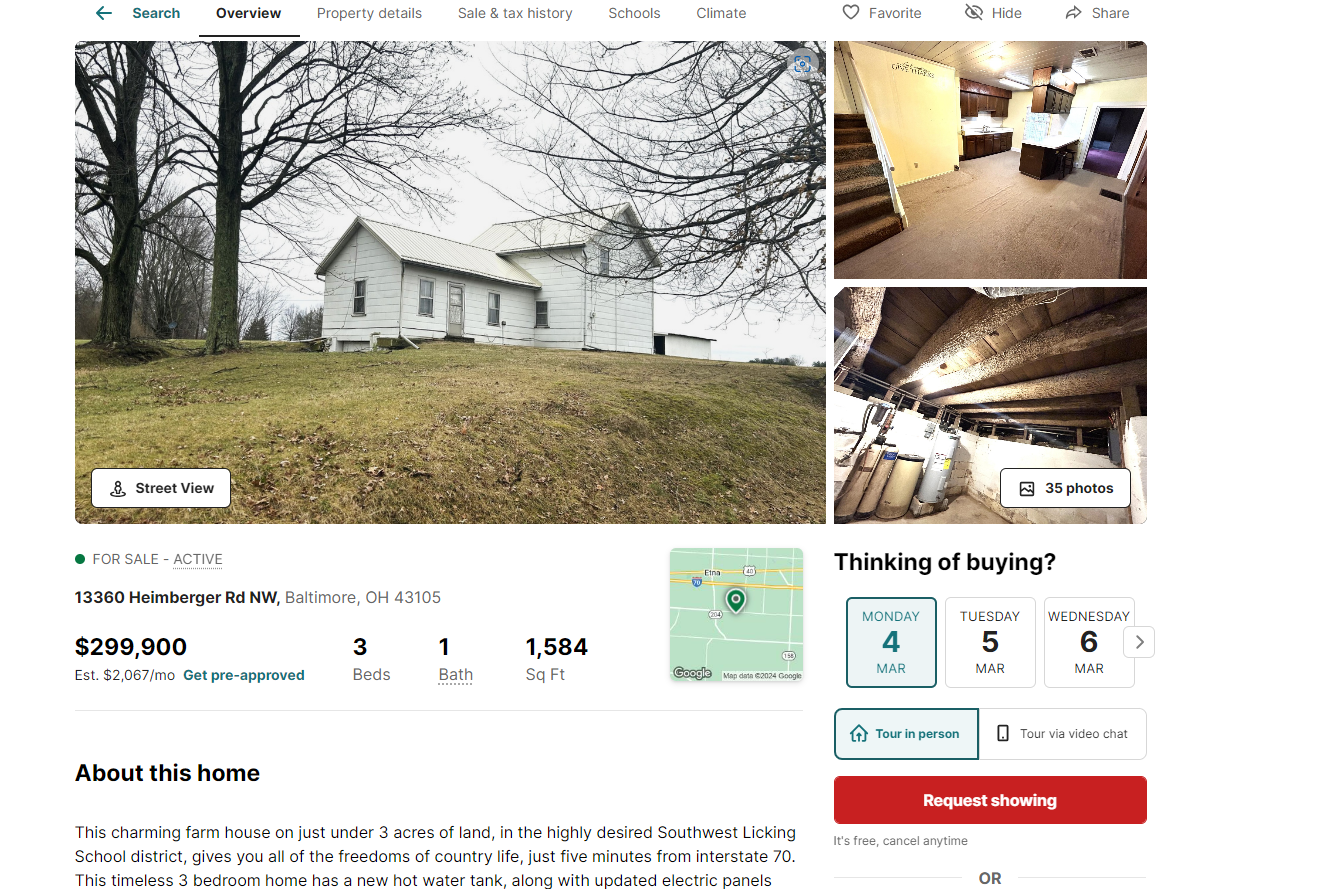 77555  PCL 037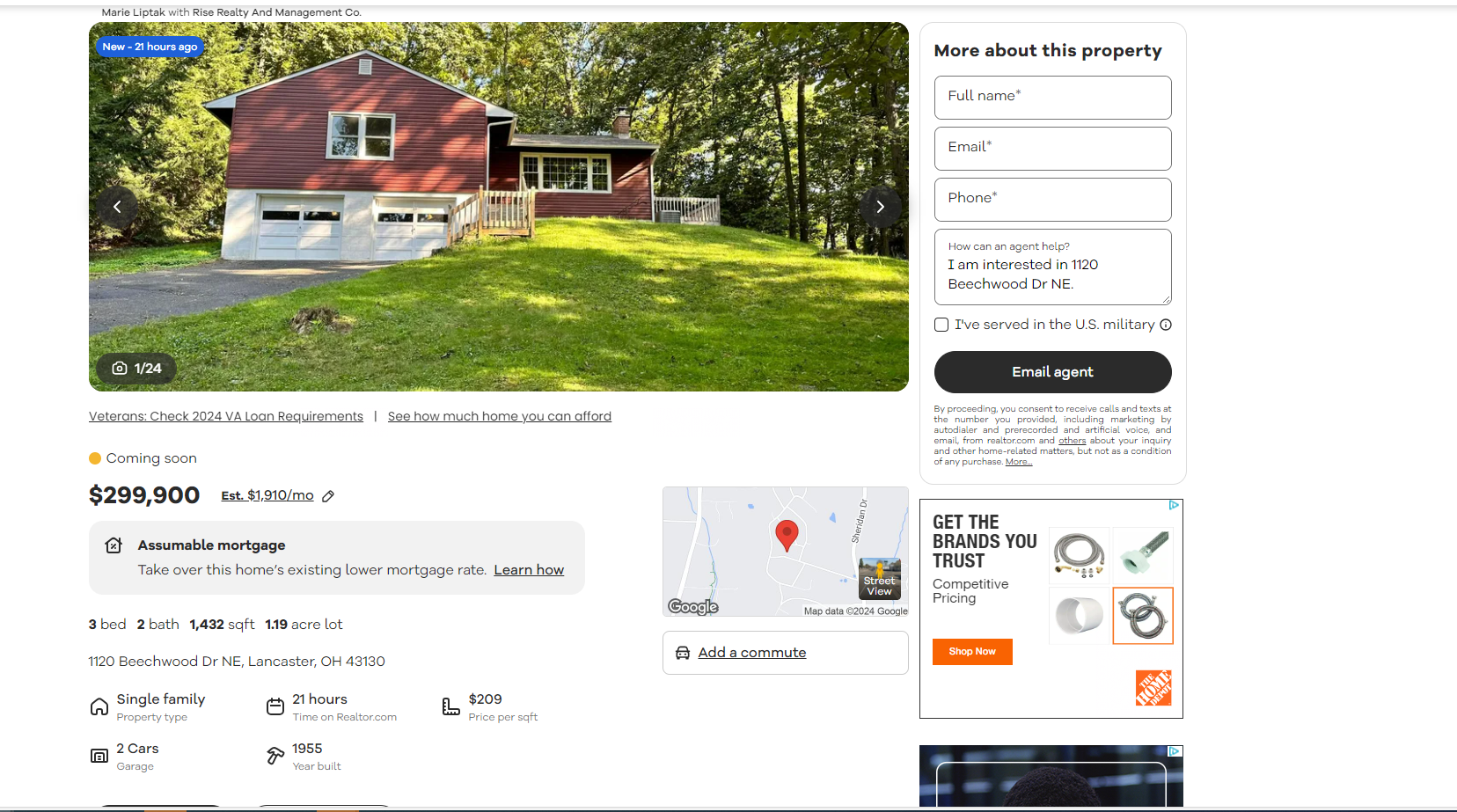 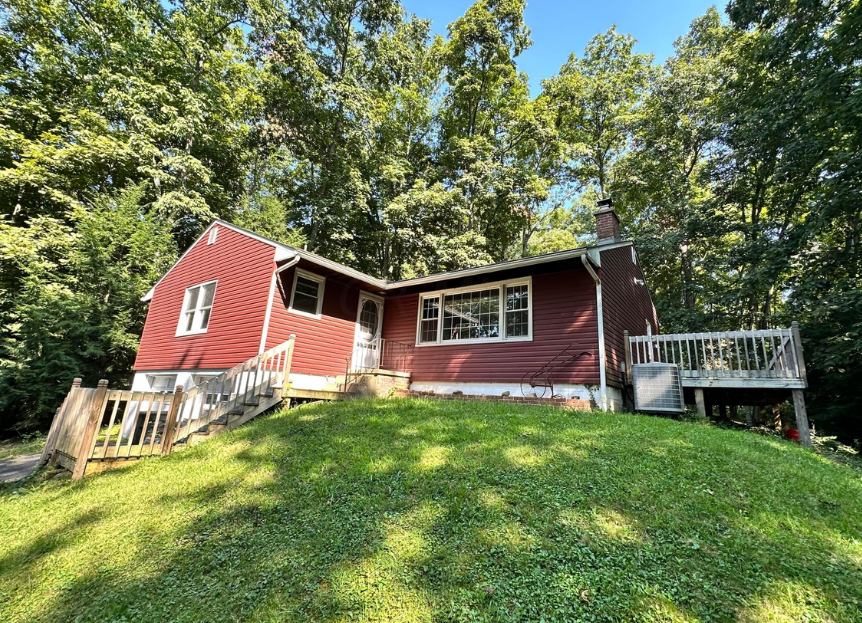 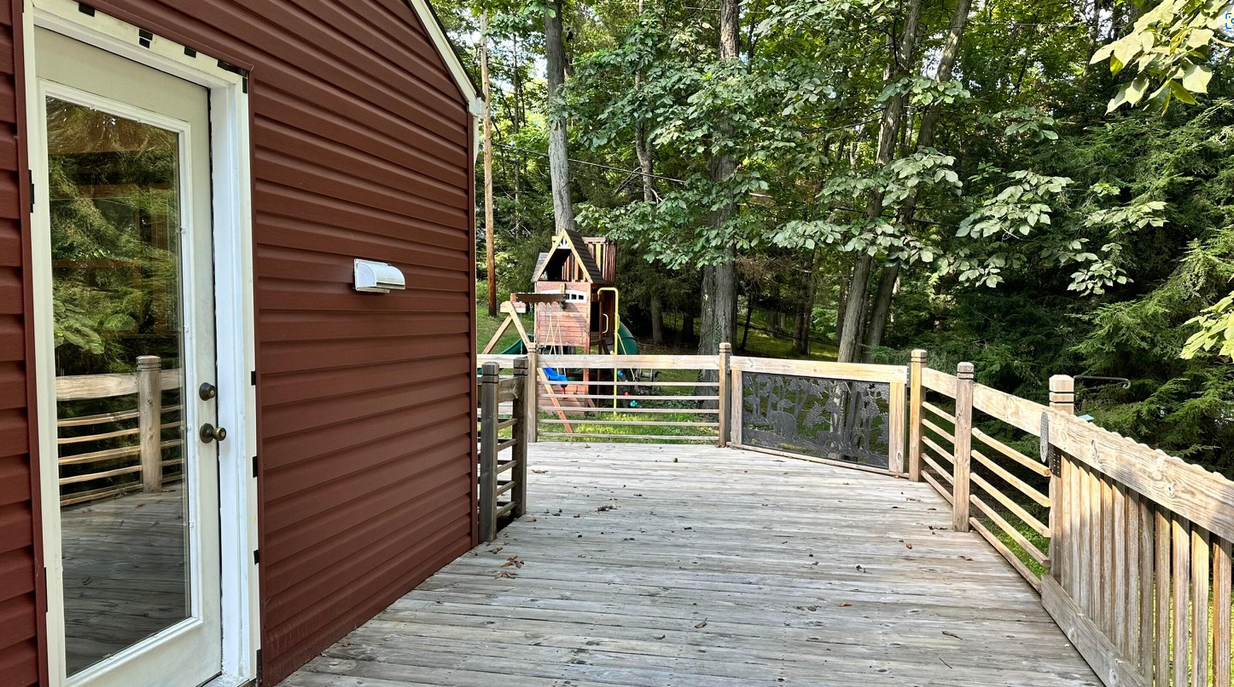 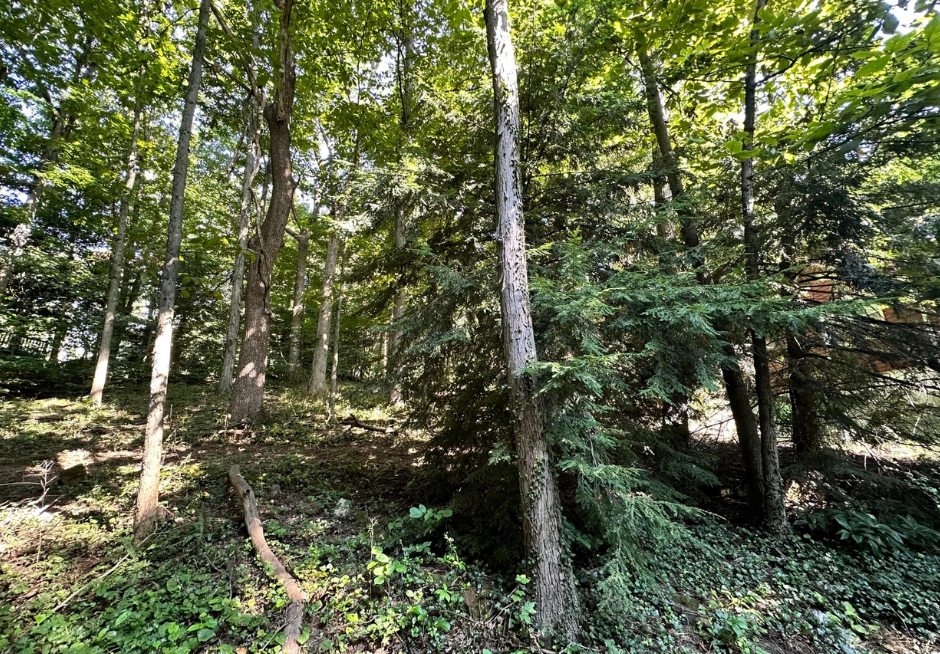 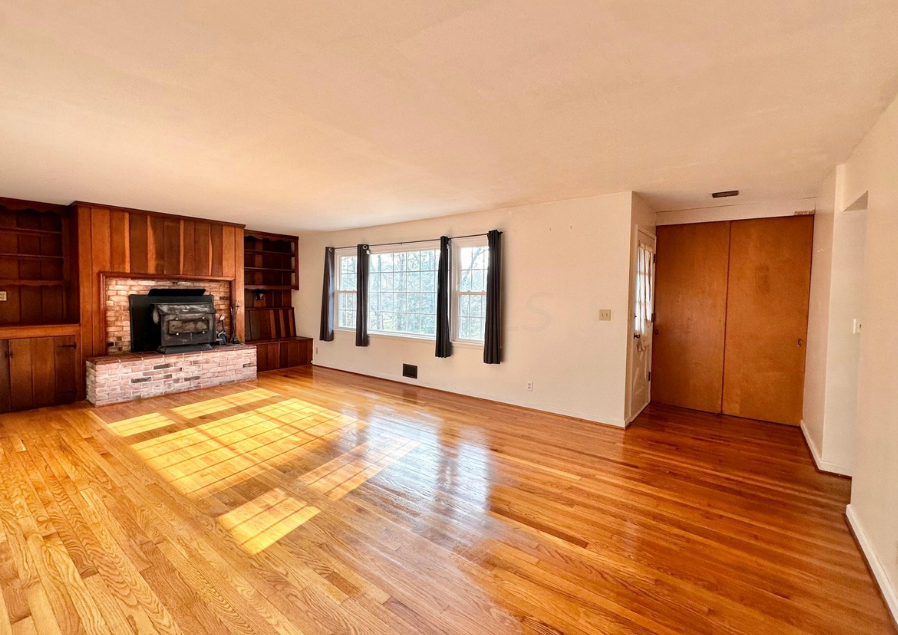 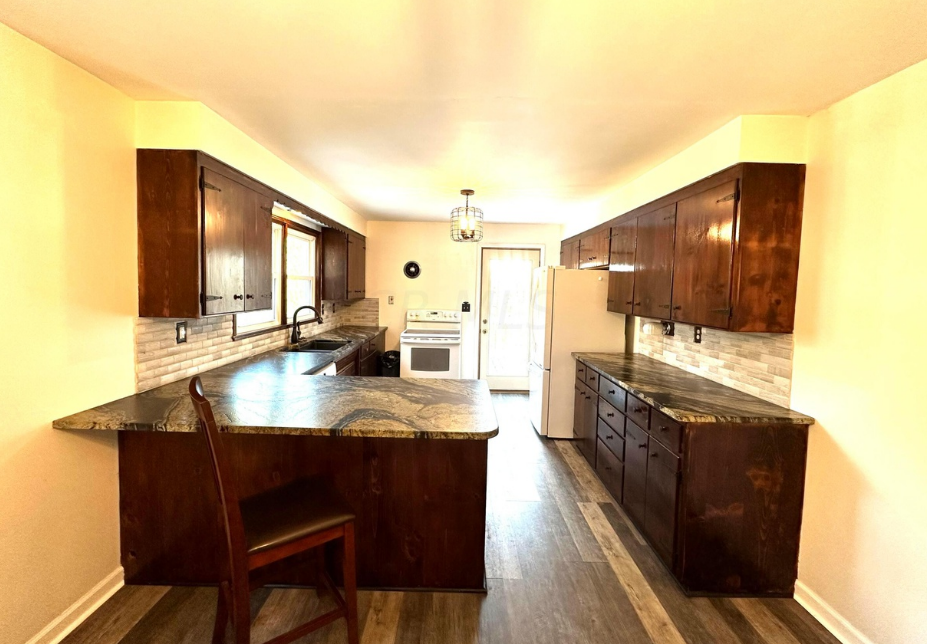 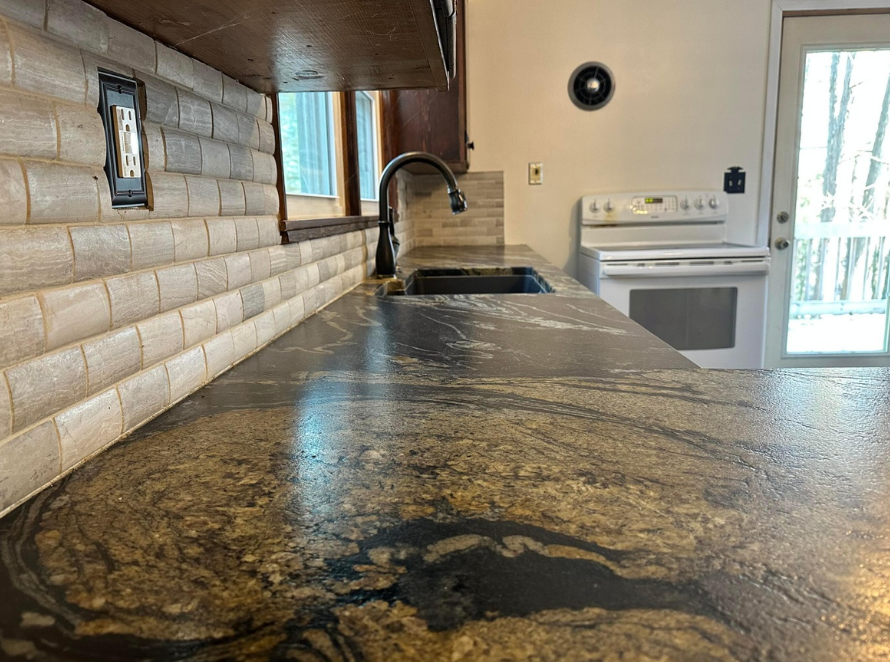 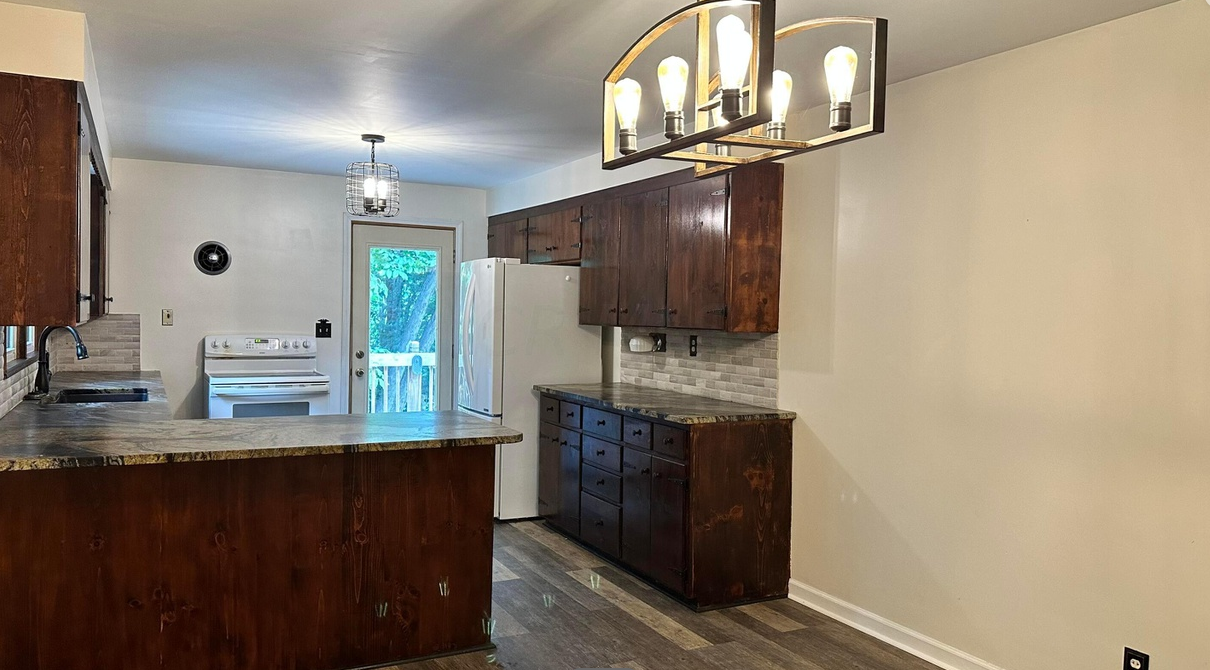 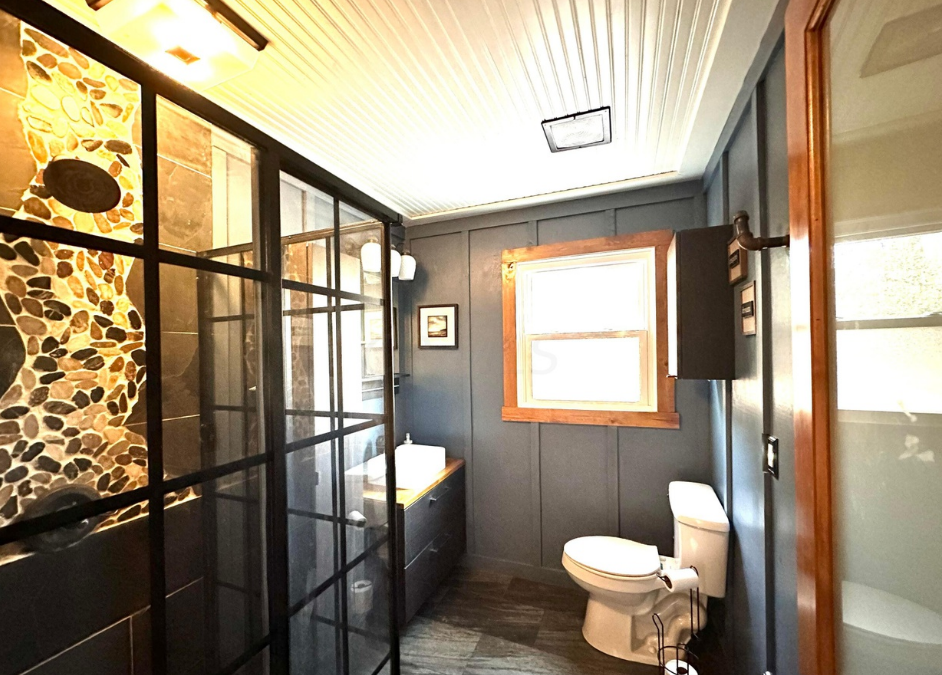 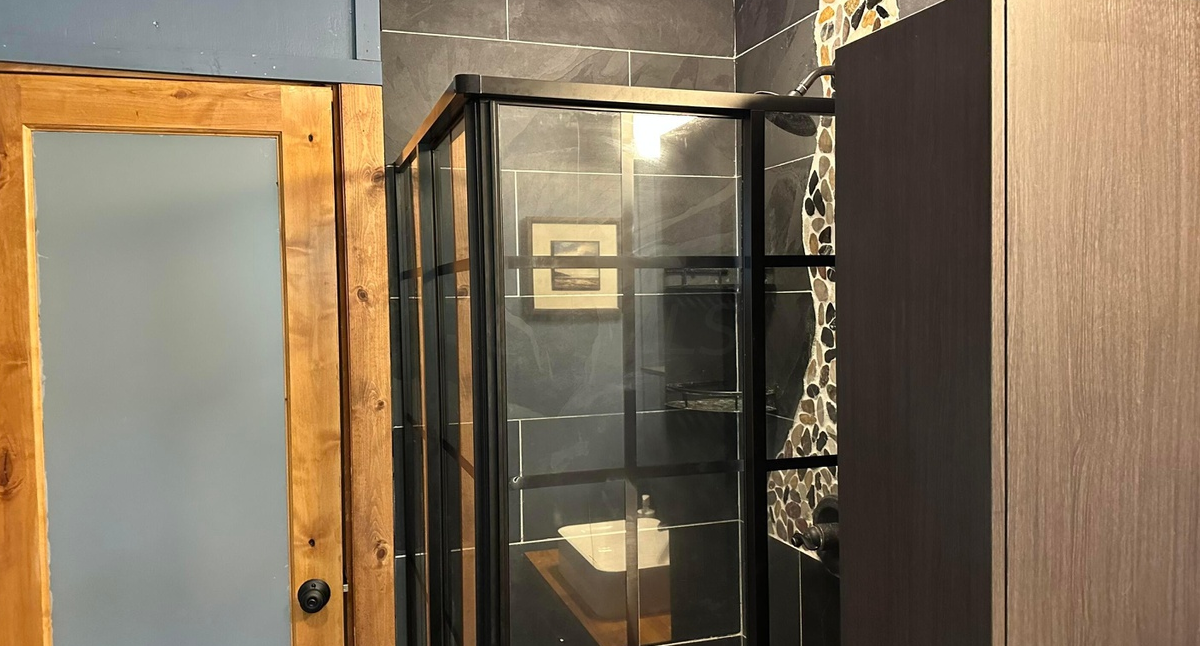 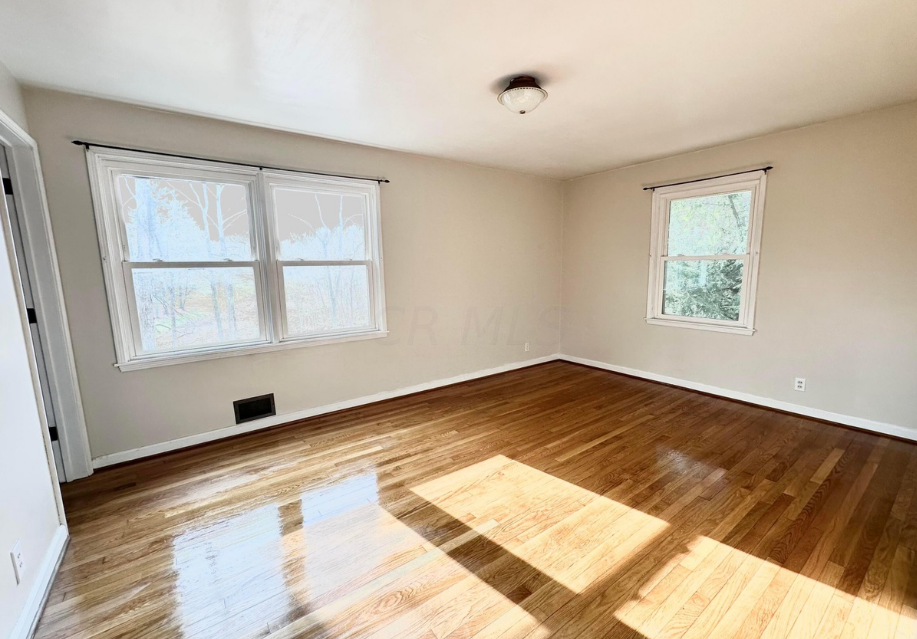 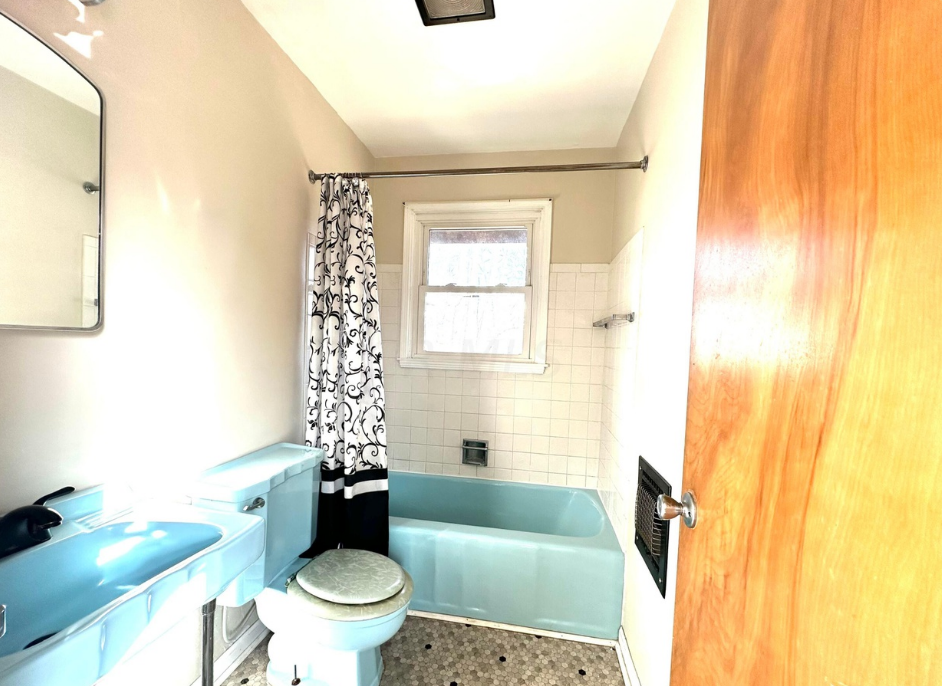 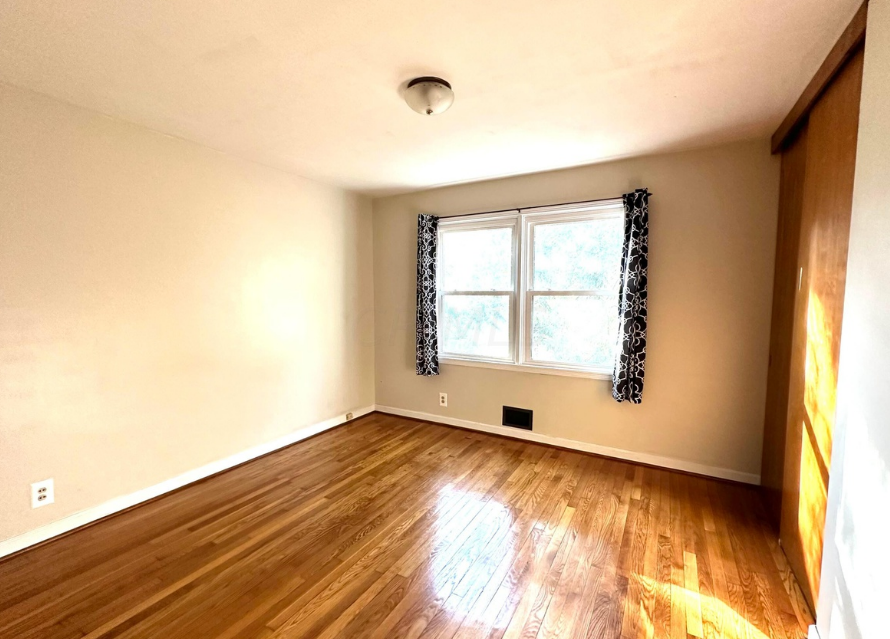 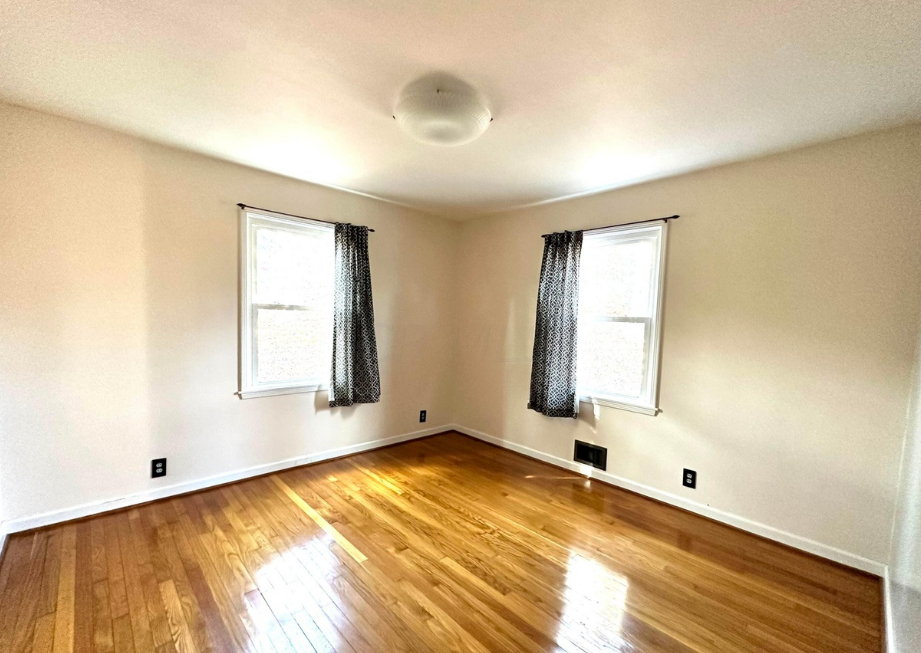 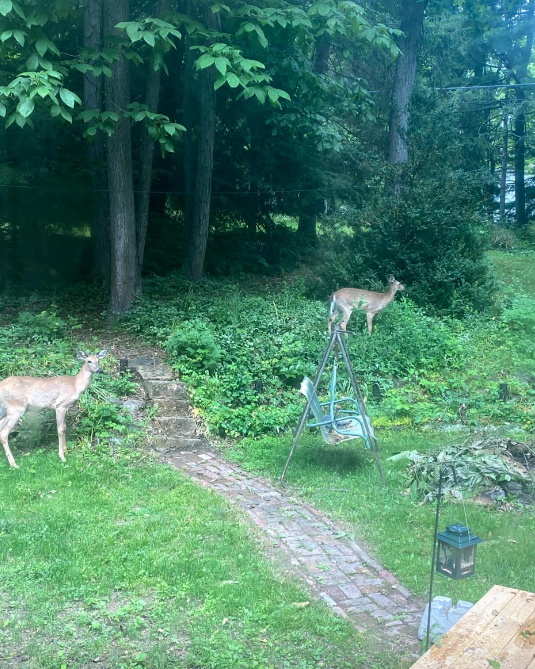 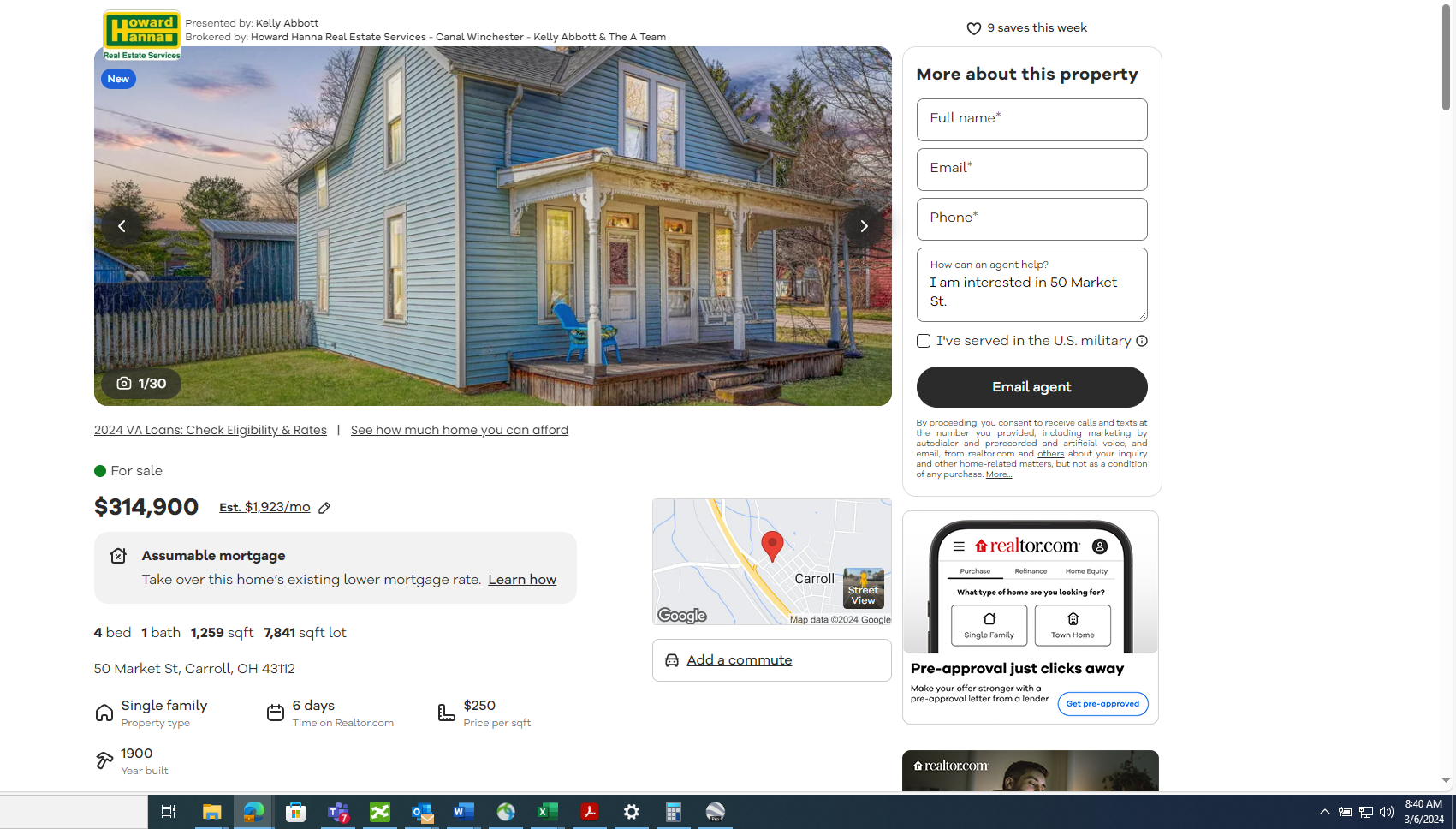 
School District:BLOOM CARROLL LSD 2303 FAI CO.Source:Kelly AbbottNearby schoolsElementaryMiddleHighGreat Schools Ratings are based on student performance on state tests, progress over time, and college readiness, in addition to how effectively schools serve students from different racial, ethnic, and socioeconomic backgrounds. Ratings are on a scale of 1 (below average) to 10 (above average). Ratings and reviews help parents compare schools. We encourage parents to also visit schools, ask questions, learn about programs, and consider family needs as part of the school selection process.Show moreSource: Location provided by Precisely | Ratings provided by GreatSchoolsRealEstimate℠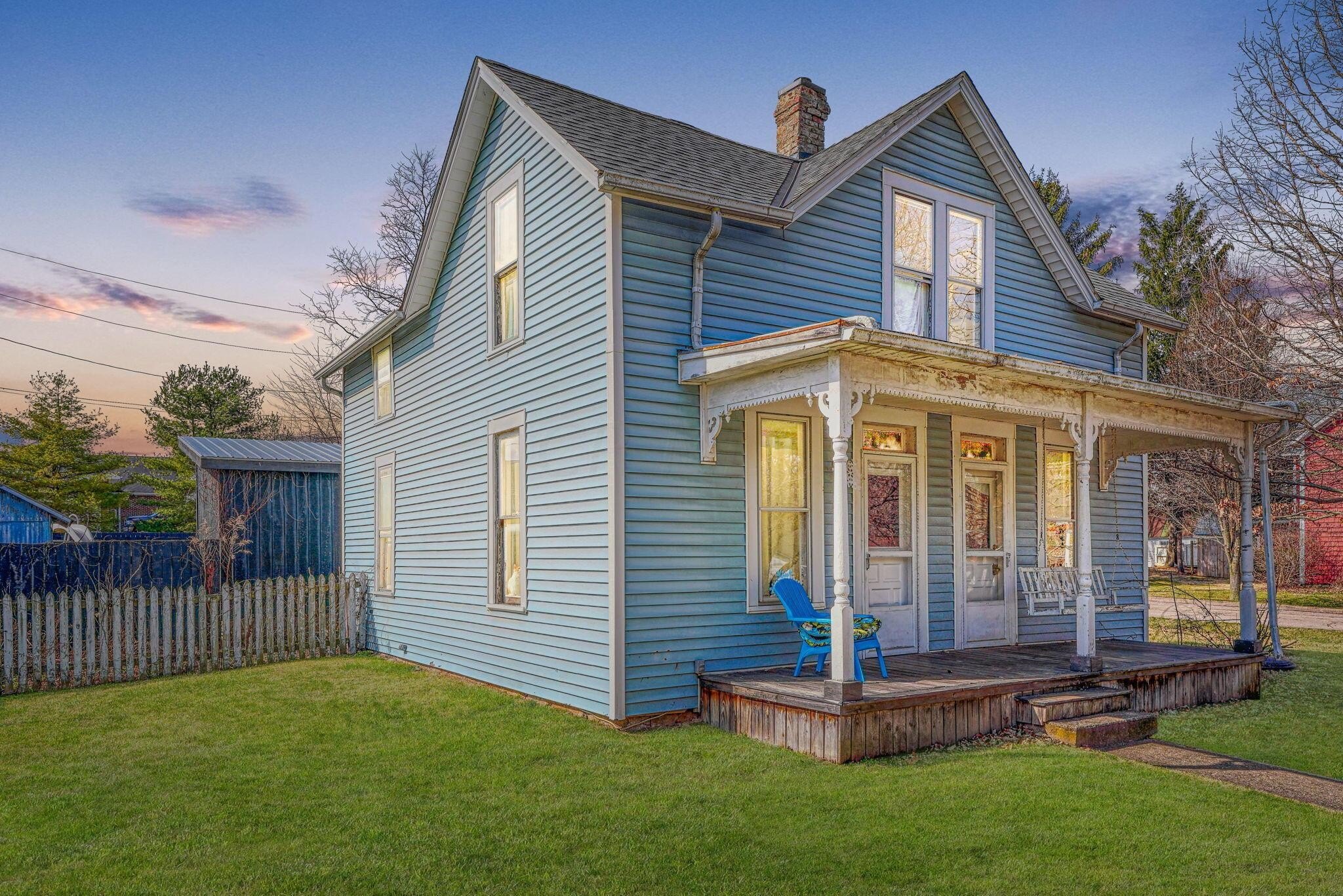 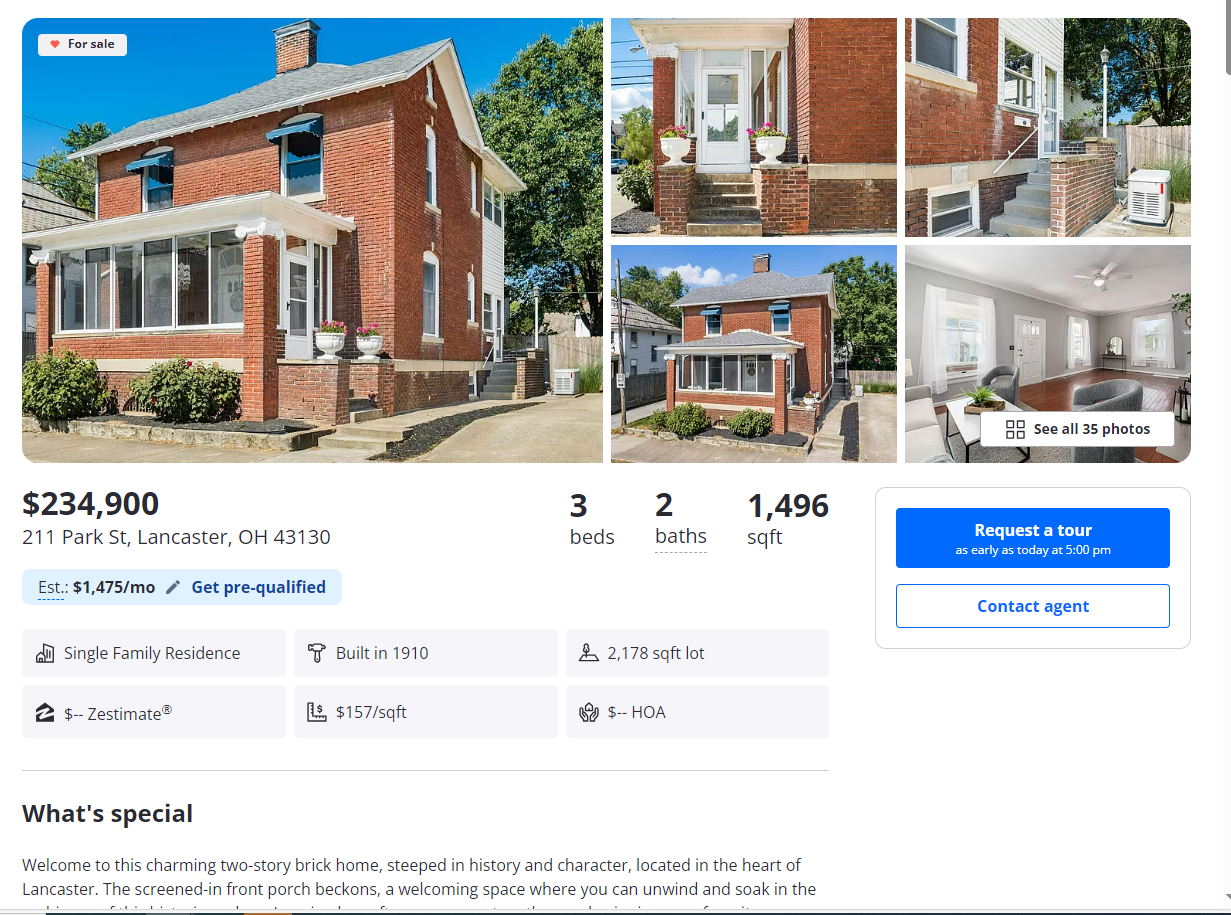 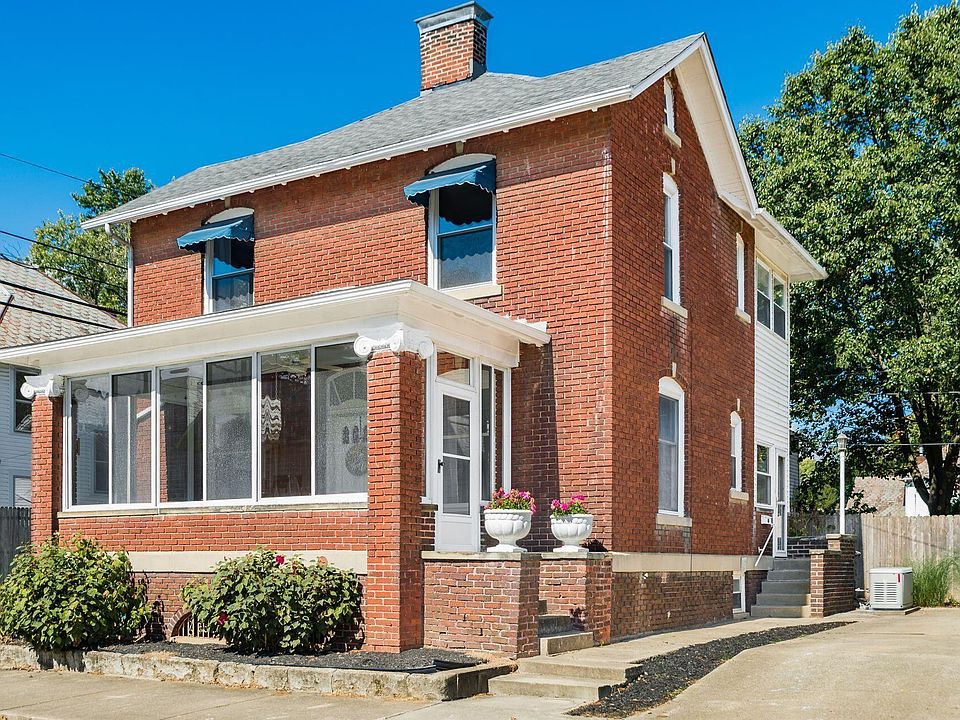   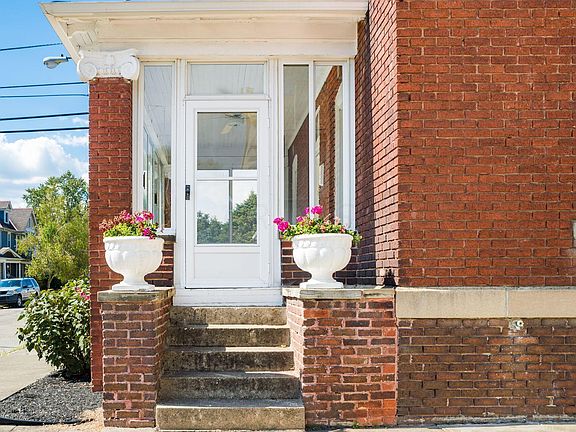   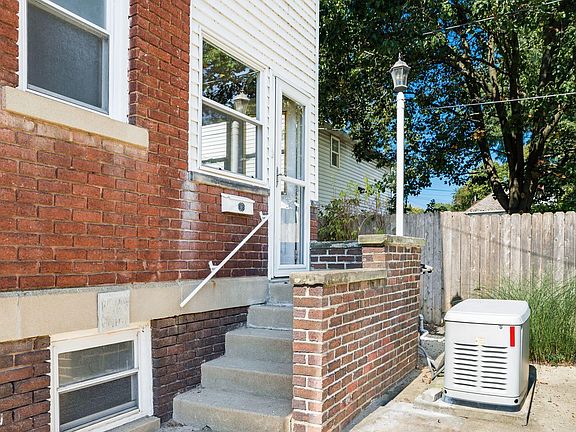   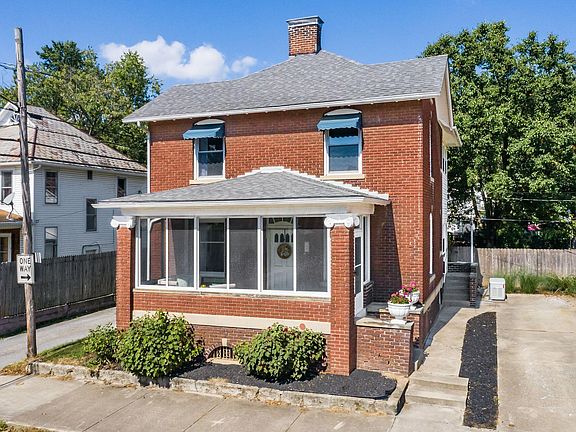   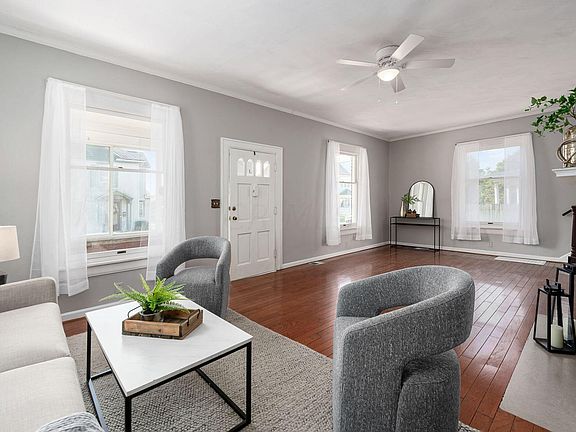 $234,900211 Park St, Lancaster, OH 431303beds2baths1,496sqftEst.: N/AEdit your inputGet pre-qualifiedSingle Family ResidenceBuilt in 19102,178 sqft lot$-- Zestimate®$157/sqft$-- HOAWhat's specialWelcome to this charming two-story brick home, steeped in history and character, located in the heart of Lancaster. The screened-in front porch beckons, a welcoming space where you can unwind and soak in the ambiance of this historic enclave. Imagine lazy afternoons spent on the porch, sipping your favorite beverage. One of the standout features of this residence is its prime location. Close proximity to the Fairgrounds means you're at the center of community events and festivities. Rising Park, is a haven for outdoor enthusiasts. Meanwhile, the bustling downtown area of Lancaster offers its shops and restaurants all within easy reach. Don't miss the chance to make this unique property your own!Show more37 dayson Zillow|2,173views|162saves|Likely to sell faster than 83 % nearbyZillow last checked: 3 hours agoListing updated: February 08, 2024 at 06:57amListed by:Caitlyn Mulroy 614-961-9505,Coldwell Banker RealtySource: Columbus and Central Ohio Regional MLS ,MLS#: 224002514Travel timesGet pre-qualified for a loanAt Zillow Home Loans, we can pre-qualify you in as little as 3 minutes with no impact to your credit score.An equal housing lender. NMLS #10287.Start nowTour with a buyer’s agentWe’ll find a local expert to take you on a private tour of 211 Park St.Next available tour time:Tomorrow at 9amSee all available timesFacts & featuresInteriorBedrooms & bathroomsBedrooms: 3Bathrooms: 2Full bathrooms: 11/2 bathrooms: 1BedroomLevel: 0Dining roomLevel: 1Living roomLevel: FirstBasementBasement: FullFlooringFlooring: WoodHeatingHeating features: Natural GasCoolingCooling features: Central AirAppliancesAppliances included: Dishwasher, Electric Range, Microwave, RefrigeratorLaundry features: Lower LevelOther interior featuresTotal structure area: 1,496Total interior livable area: 1,496 sqftTotal number of fireplaces: 1Fireplace features: DecorativePropertyParkingParking features: 1 Off StreetPropertyLevels: TwoStories: 2Patio & porch details: Deck, ScreenedLotLot size: 2,178 sqftOther property informationParcel number: 0532081500ConstructionType & styleHome type: SingleFamilyArchitectural style: 2Property subType: Single Family ResidenceMaterial informationConstruction materials: BrickConditionNew construction: NoYear built: 1910Utilities & green energyUtilitySewer information: Public SewerCommunity & neighborhoodLocationRegion: LancasterHOA & financialOther financial informationBuyer's Agency fee: 3.00%OtherOther factsListing terms: Conventional,FHAShow moreServices availabilityMake this home a realityTop of FormGet pre-qualifiedBe ready to make an offer.Connect with an agentGet info on this home, tour, and more.Calculate monthly paymentSee if you can afford this home.Bottom of FormPrice historyPublic tax historyFind assessor info on the county websiteMonthly payment calculatorEstimated monthly payment$1,218Principal & interest$911Mortgage insurance$0Property taxes$225Home insurance$82HOA feesN/AUtilitiesNot includedAll calculations are estimates and provided by Zillow, Inc. for informational purposes only. Actual amounts may vary.Mortgage interest rates are dependent on a number of factors, including credit score, down payment, and repayment length. Interest rate data provided by Zillow Group Marketplace, Inc. as of 3/6/2024 from various mortgage lenders with which we have lead or other similar arrangements; the Estimated Payment is an average of those rates.See how much you could borrow to make a competitive offer.Get pre-qualifiedDown payment assistance19 programs may be available to provide you with up to $15,000 in down payment assistance, depending on your specific information.Check eligibility
Source: Down Payment Resource®Getting aroundWalk Score®73 / 100Very WalkableBike Score®54 / 100BikeableNearby schoolsGreatSchools rating5/10East Elementary SchoolGrades: K-5Distance: 0.4 mi6/10General Sherman Junior High SchoolGrades: 6-8Distance: 2.8 mi5/10Lancaster High SchoolGrades: 9-12Distance: 1.1 miShow moreSchools provided by the listing agentDistrict: LANCASTER CSD 2305 FAI CO.Source: Columbus and Central Ohio Regional MLS . This data may not be complete. We recommend contacting the local school district to confirm school assignments for this home.Skip carouselNearby homes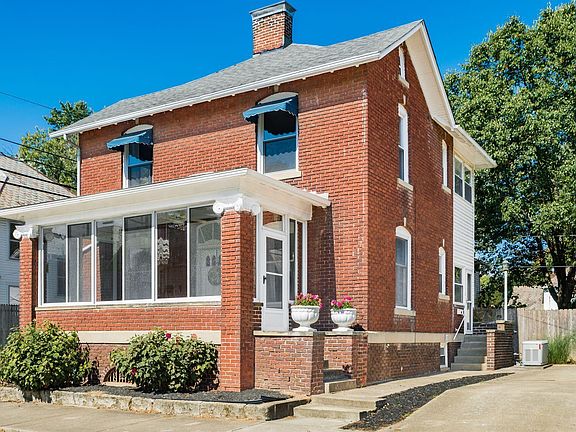 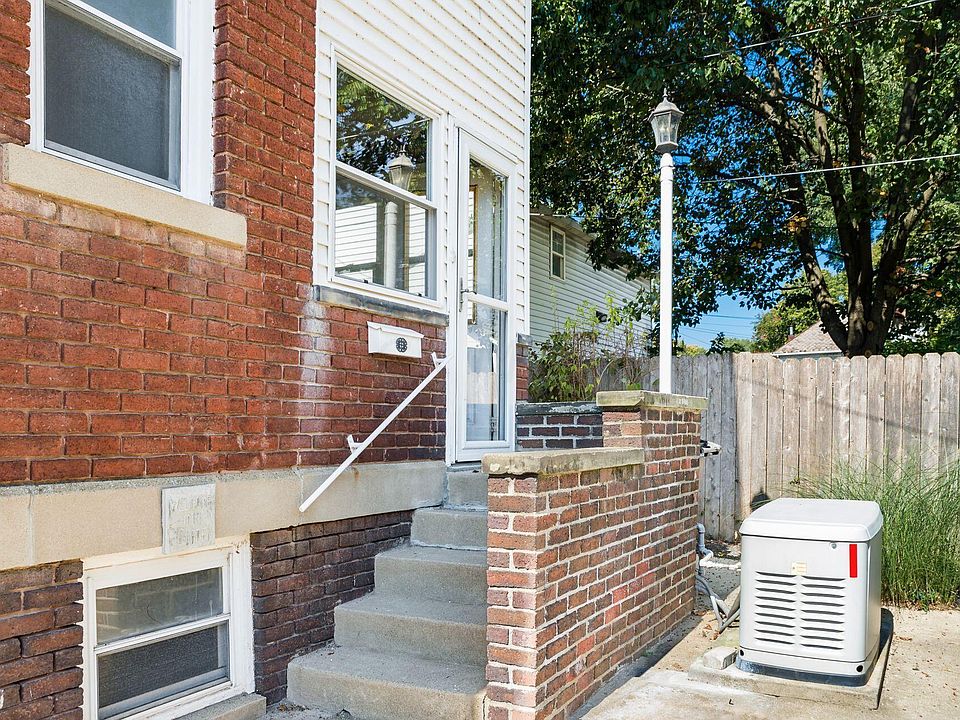 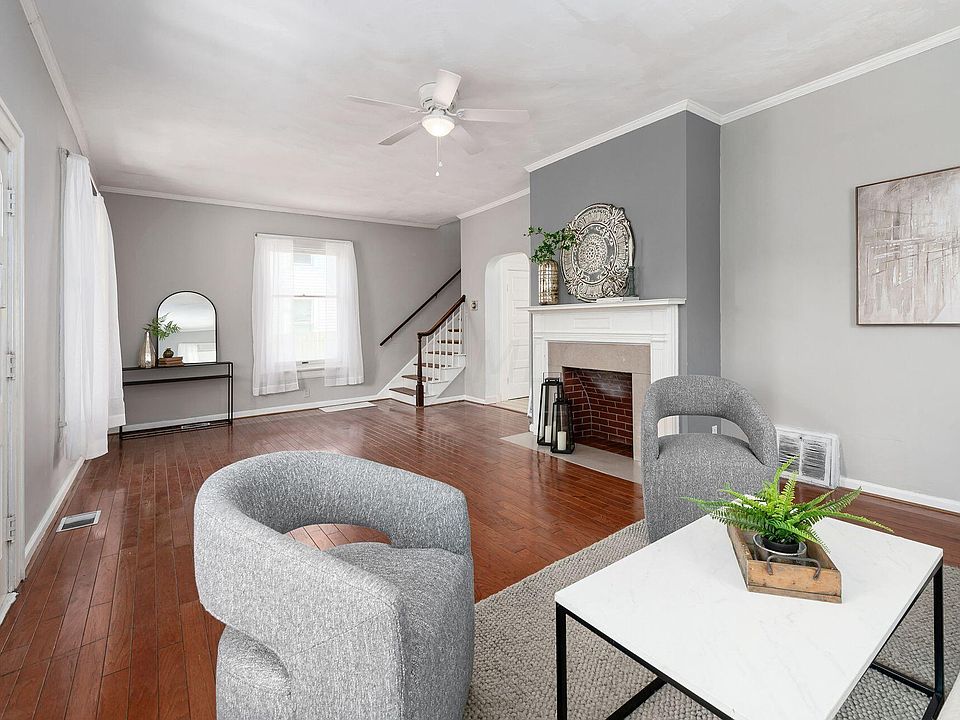 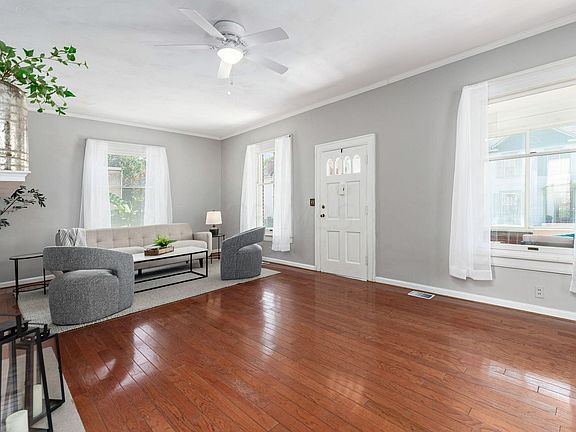 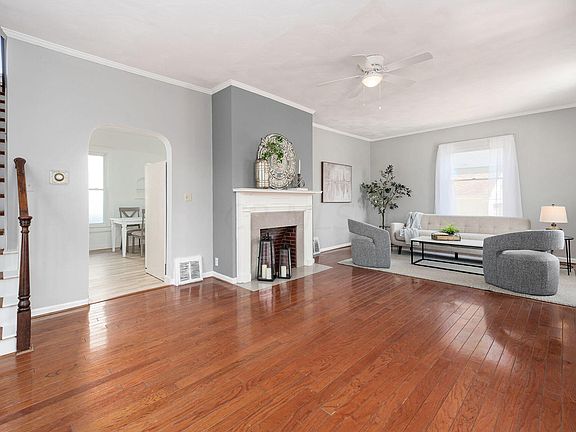 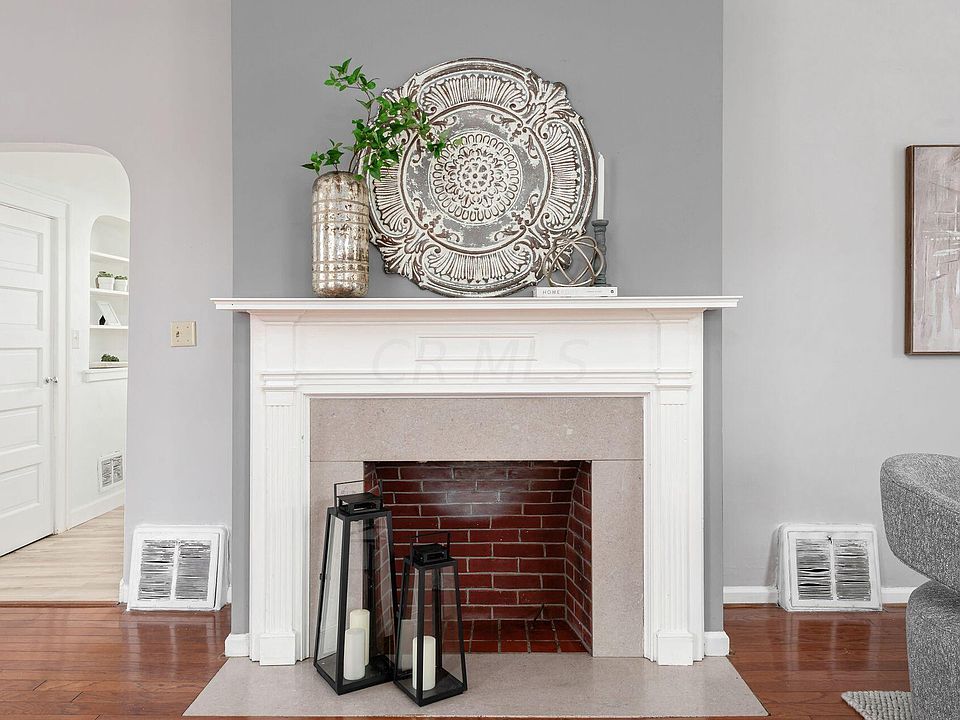 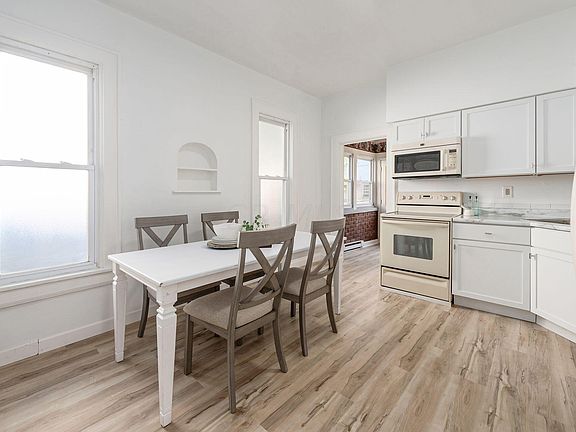 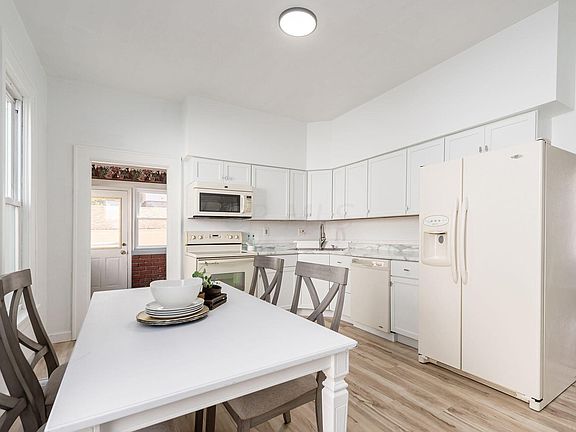 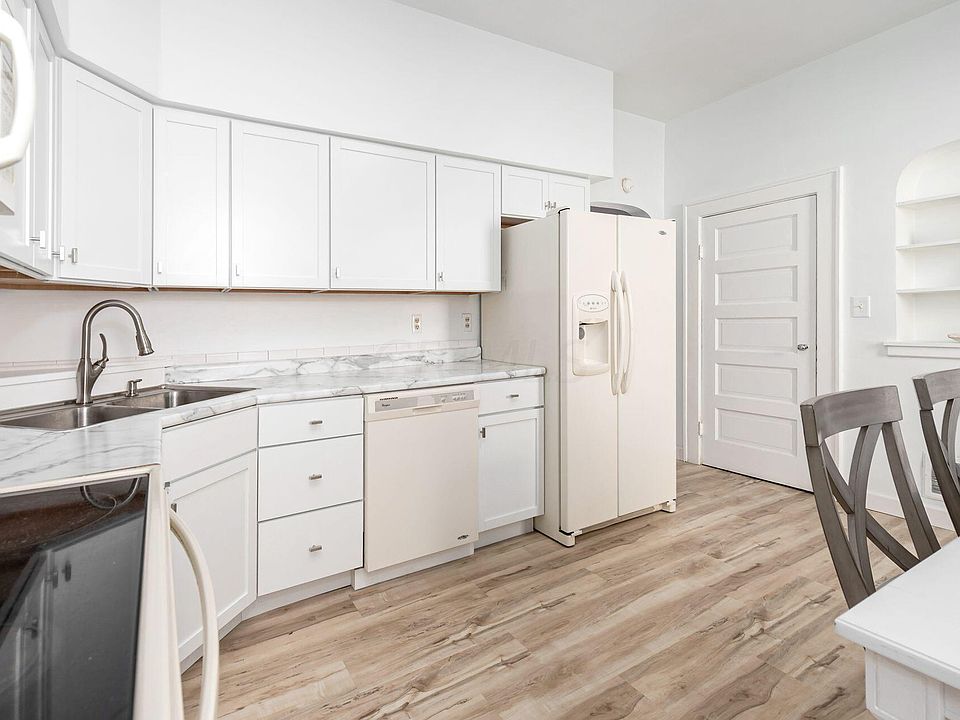 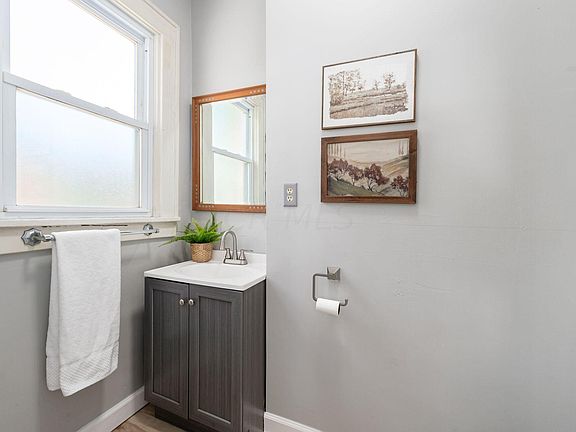 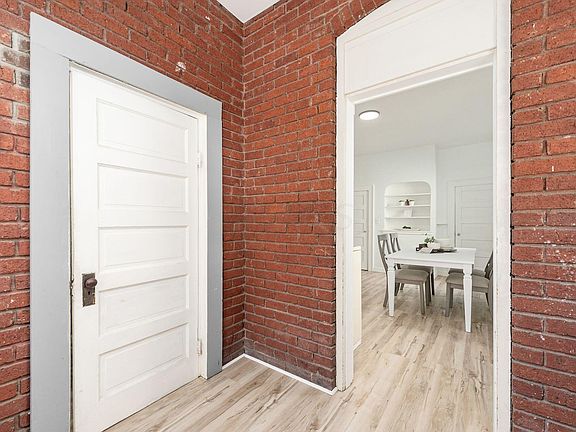 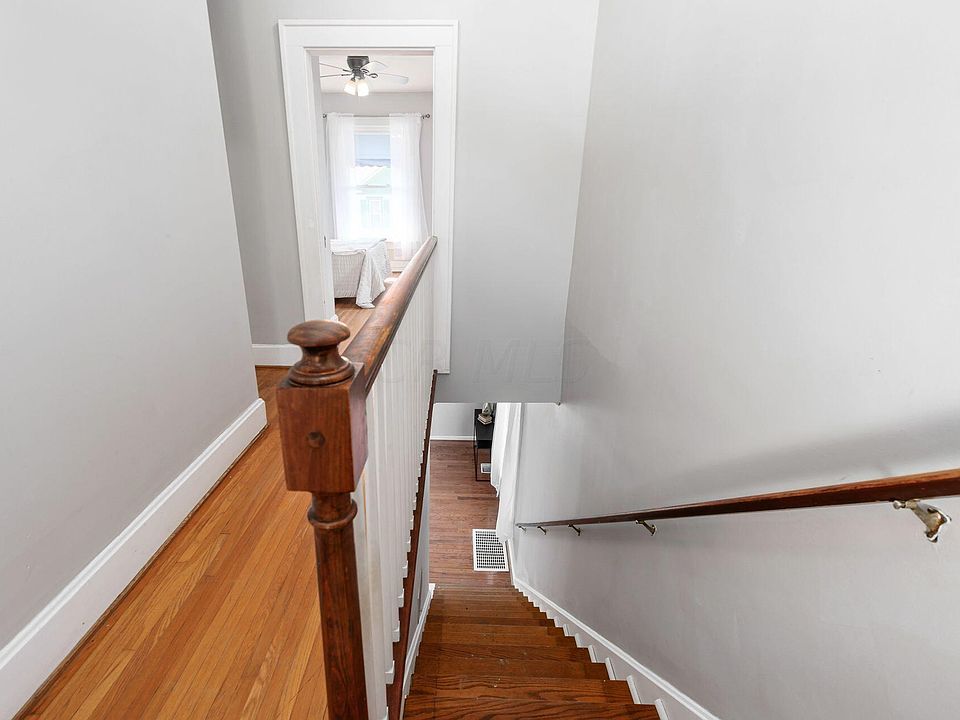 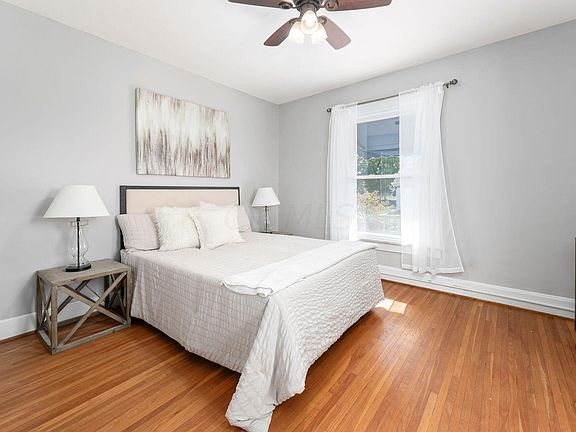 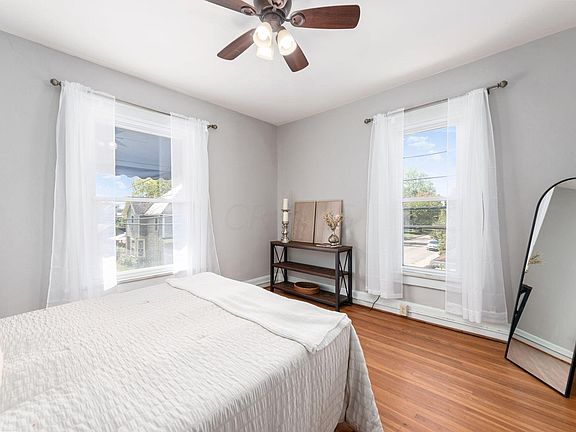 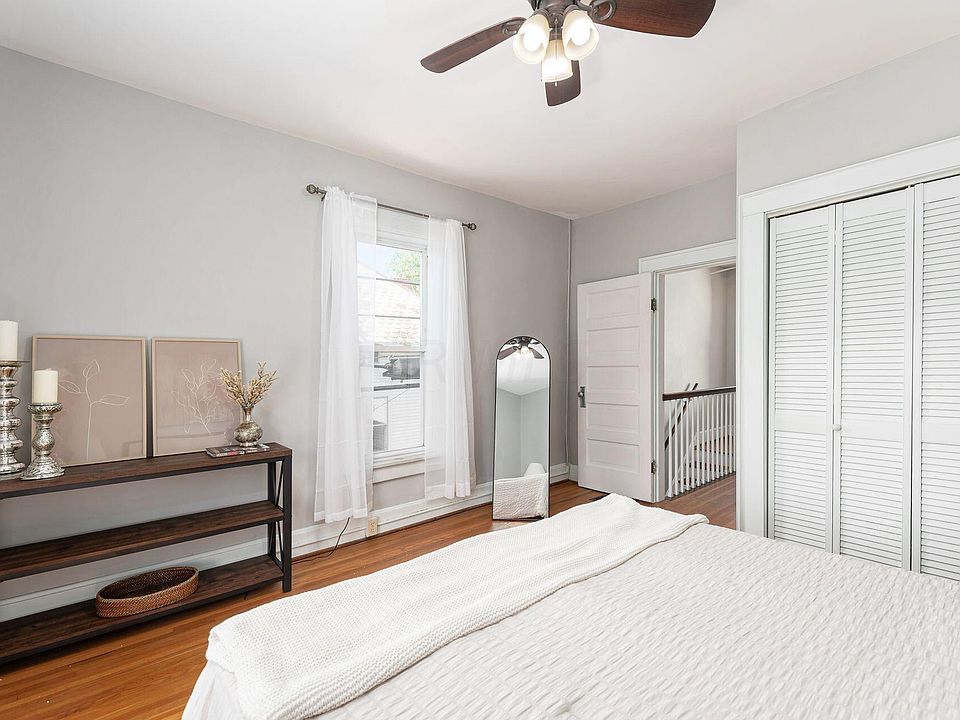 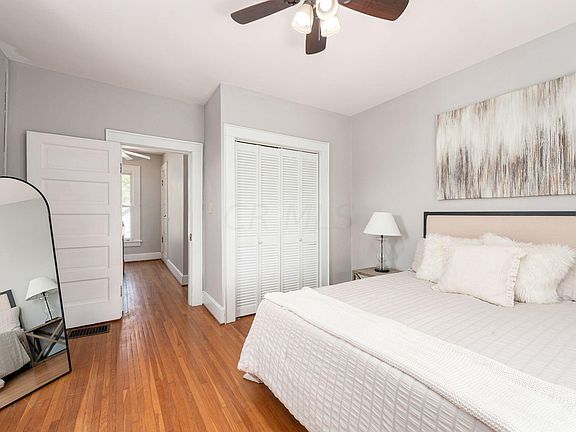 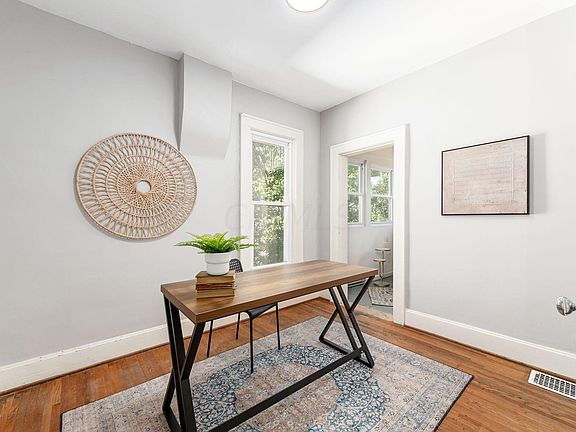 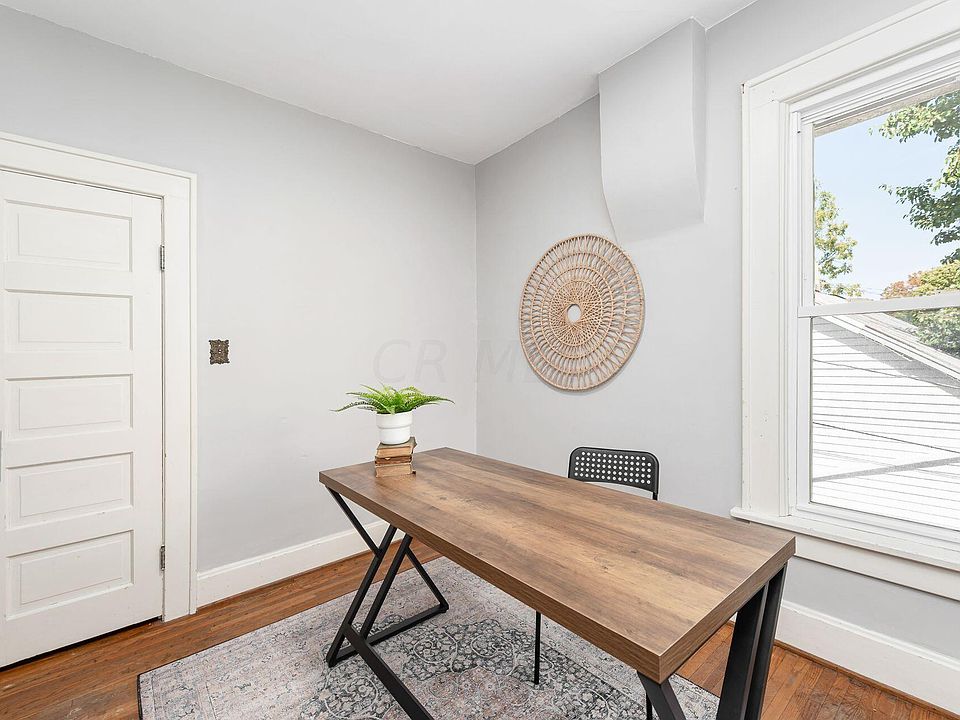 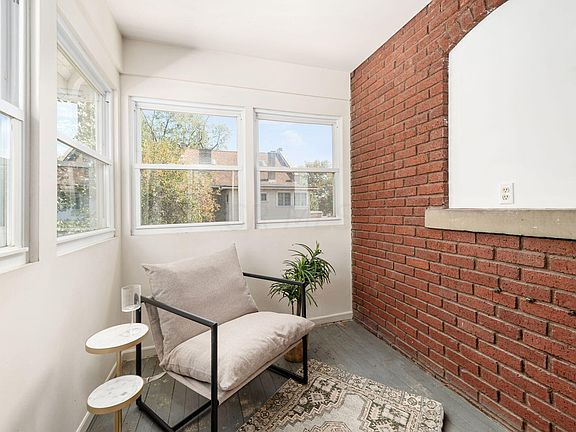 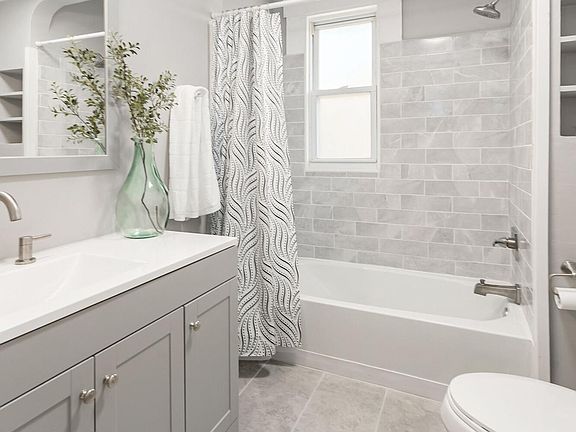 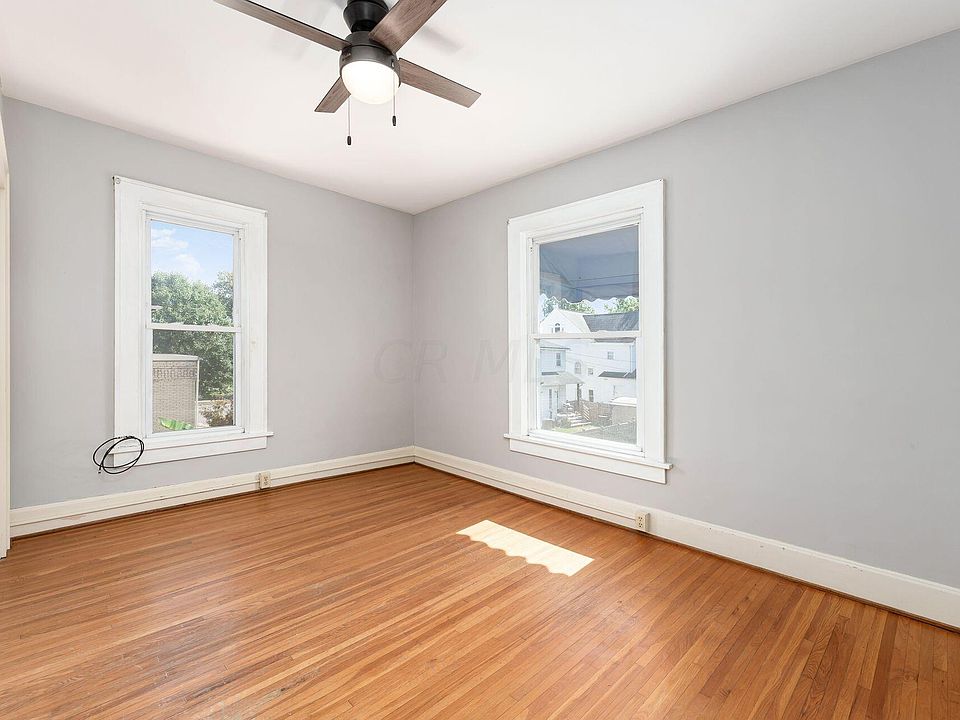 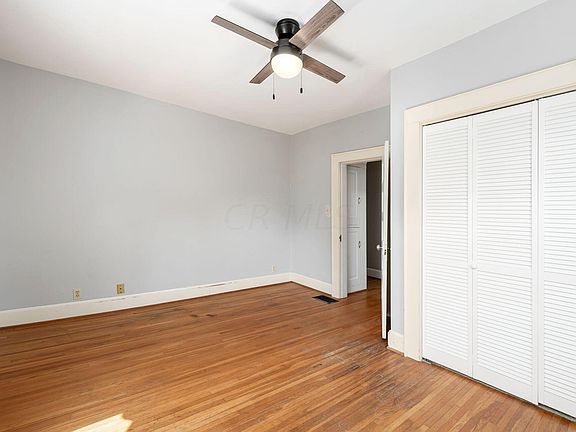 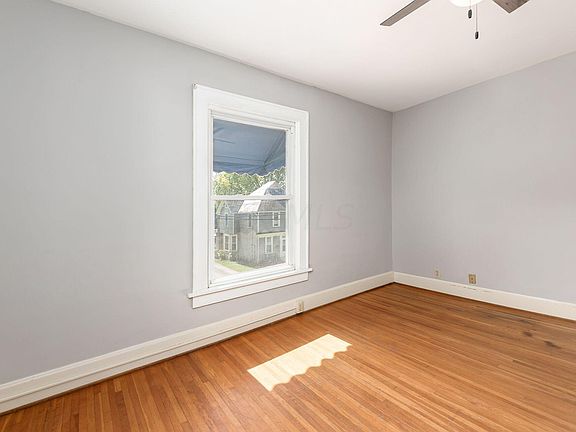 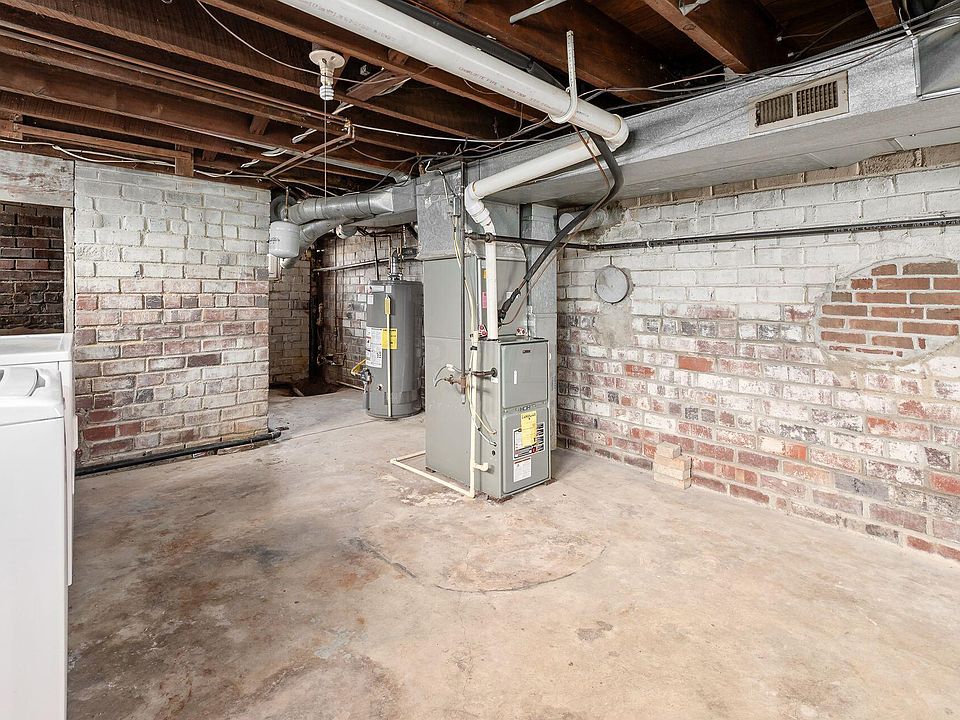 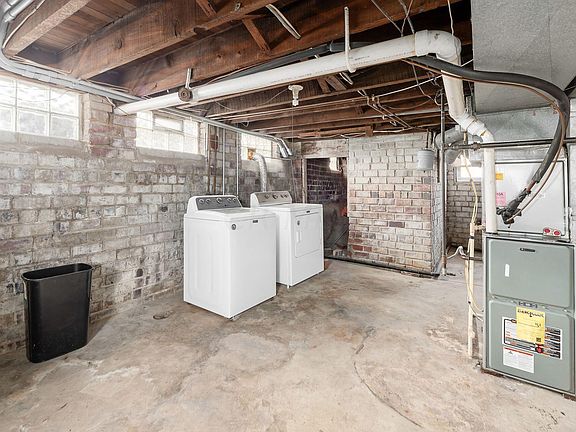 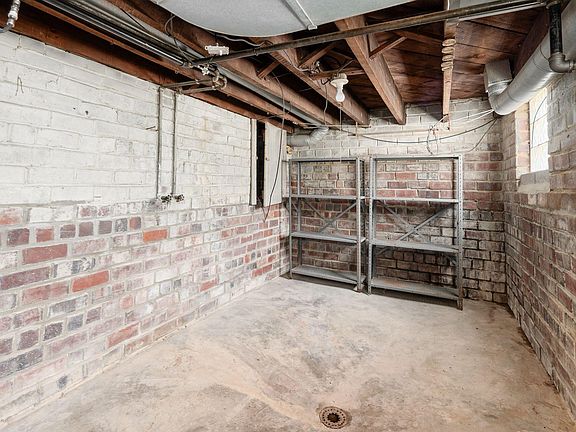 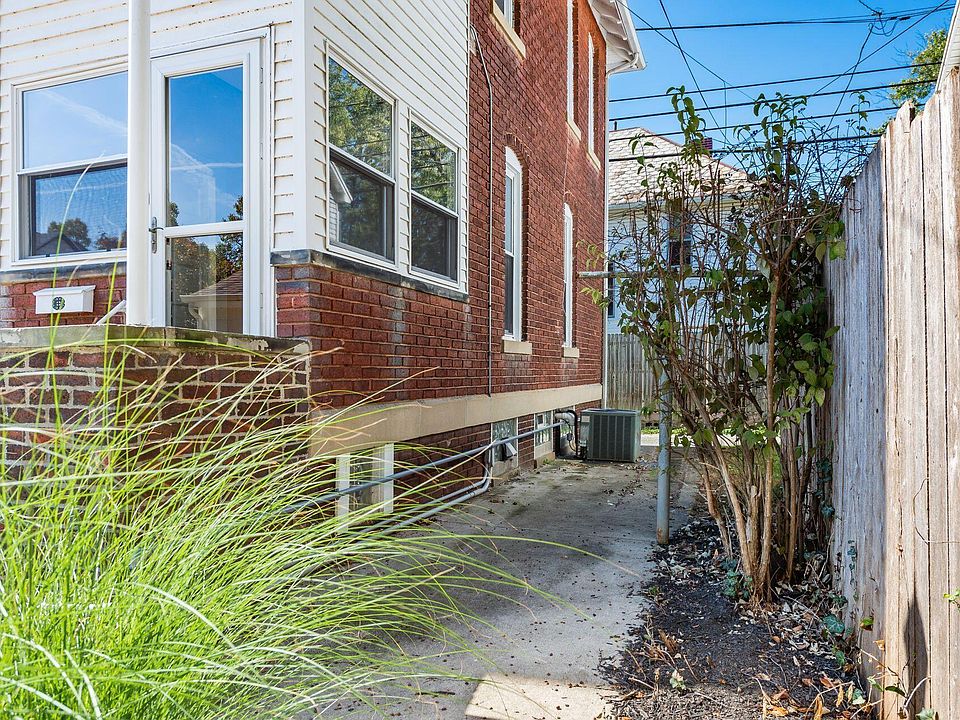 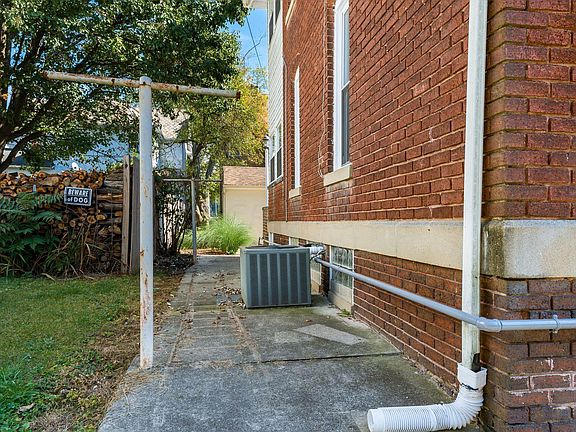 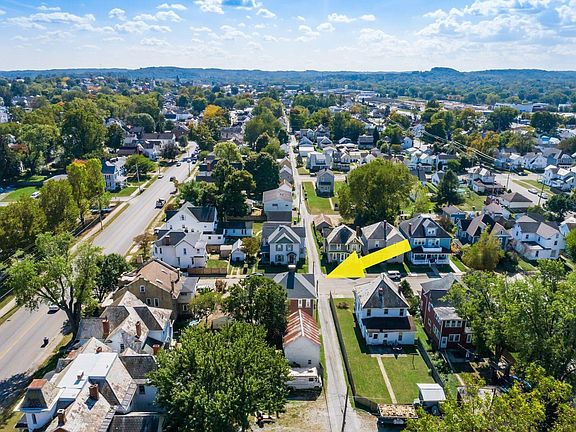 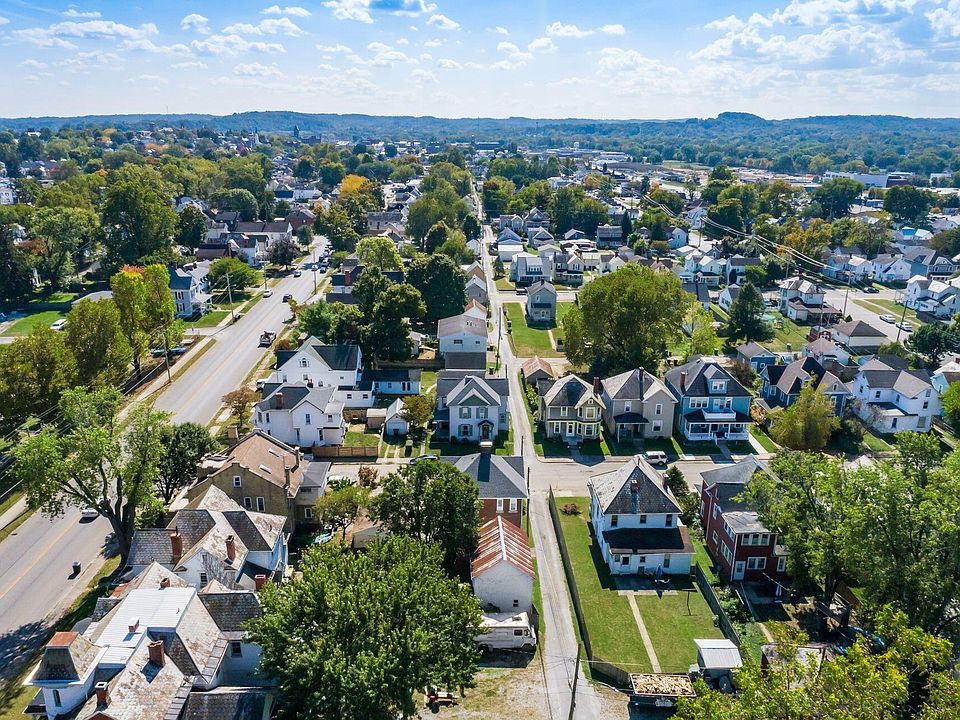 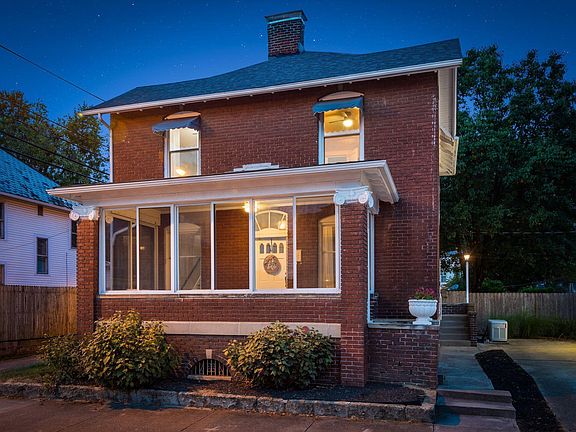 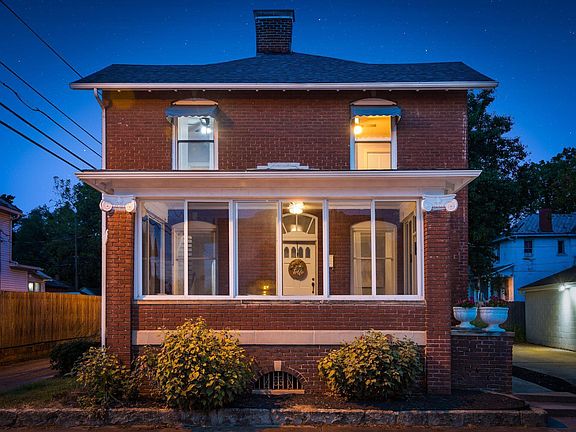 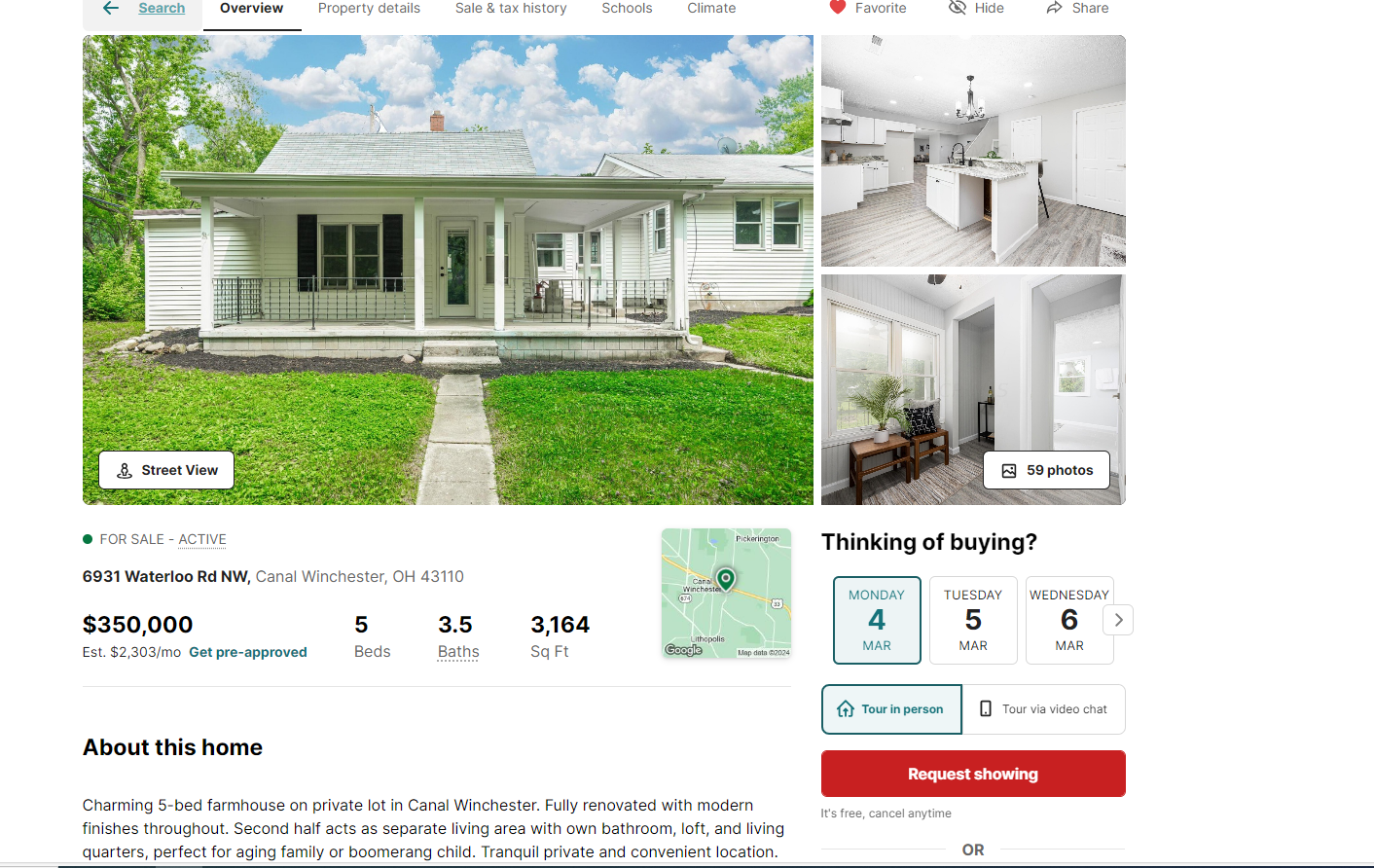 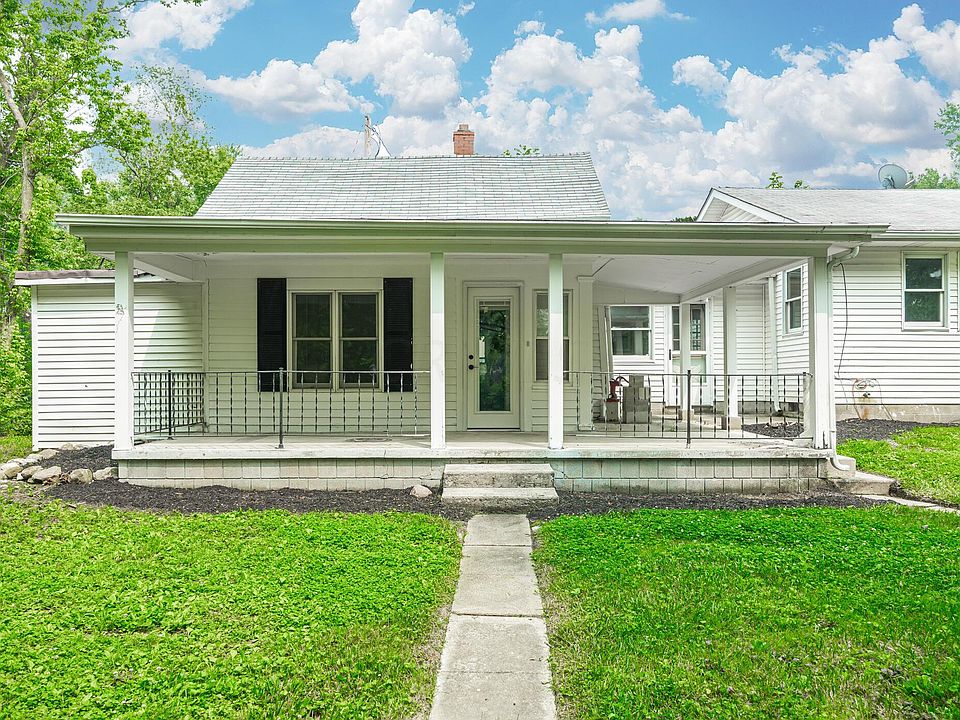   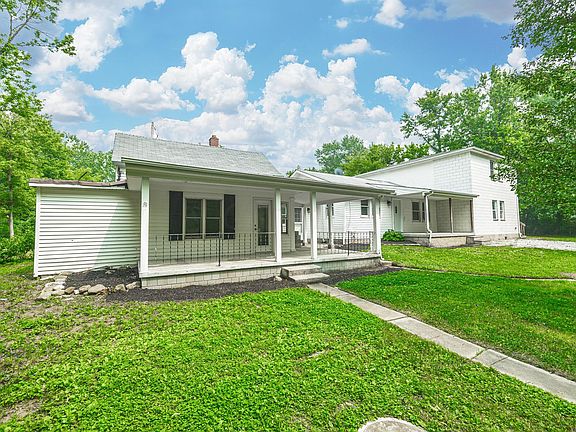   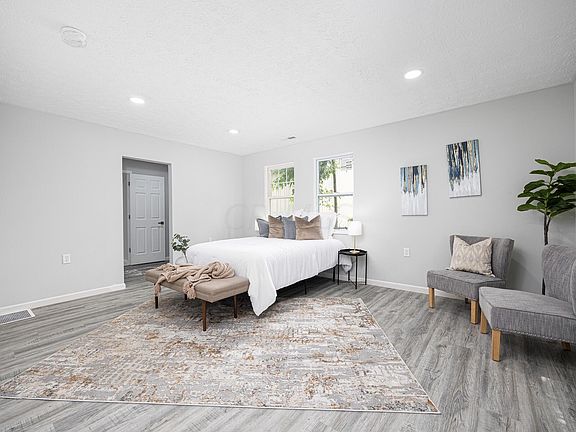   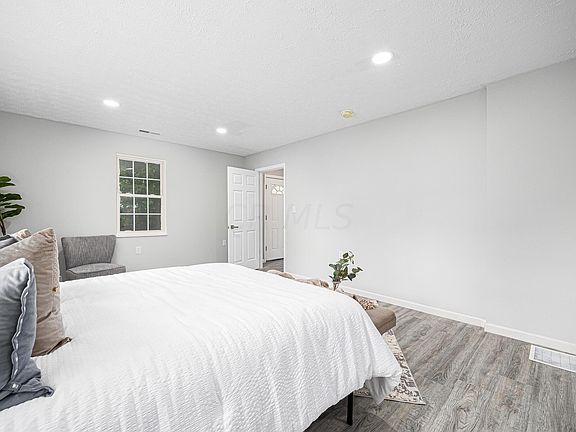   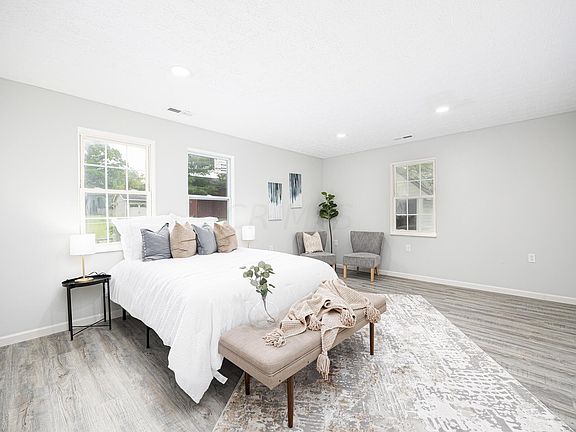 Price cut: $25K (2/15)$350,0006931 Waterloo Rd, Canal Winchester, OH 431105beds4baths3,164sqftEst.: $2,228/moEdit your inputGet pre-qualifiedSingle Family ResidenceBuilt in 19000.25 Acres lot$-- Zestimate®$111/sqft$-- HOAWhat's specialLIVING QUARTERSCANAL WINCHESTERPRIVATE LOTOWN BATHROOMCharming 5-bed farmhouse on private lot in Canal Winchester. Fully renovated with modern finishes throughout. Second half acts as separate living area with own bathroom, loft, and living quarters, perfect for aging family or boomerang child. Tranquil private and convenient location. Don't miss this exceptional home!250 dayson Zillow|4,616views|354savesZillow last checked: 3 hours agoListing updated: February 29, 2024 at 04:47amListed by:Ginson D Speich 614-312-0883,Keller Williams Greater ColsSource: Columbus and Central Ohio Regional MLS ,MLS#: 223020254Get pre-qualified for a loanAt Zillow Home Loans, we can pre-qualify you in as little as 3 minutes with no impact to your credit score.An equal housing lender. NMLS #10287.Start nowTour with a buyer’s agentWe’ll find a local expert to take you on a private tour of 6931 Waterloo Rd.Next available tour time:Tomorrow at 9amSee all available timesFacts & featuresInteriorBedrooms & bathroomsBedrooms: 5Bathrooms: 4Full bathrooms: 31/2 bathrooms: 1BedroomLevel: 2BasementBasement: FullOther interior featuresTotal structure area: 3,164Total interior livable area: 3,164 sqftPropertyParkingParking features: 2 Off StreetPropertyLevels: Multi/SplitStories: 1LotLot size: 0.25 AcresOther property informationParcel number: 0370215100ConstructionType & styleHome type: SingleFamilyArchitectural style: 1.5Property subType: Single Family ResidenceConditionNew construction: NoYear built: 1900Utilities & green energyUtilitySewer information: Private SewerWater information: WellCommunity & neighborhoodLocationRegion: Canal WinchesterHOA & financialOther financial informationBuyer's Agency fee: 3.00%Show moreServices availabilityMake this home a realityTop of FormGet pre-qualifiedBe ready to make an offer.Connect with an agentGet info on this home, tour, and more.Calculate monthly paymentSee if you can afford this home.Bottom of FormPrice historyPublic tax historyCurrent legal protections at the county level in Fairfield County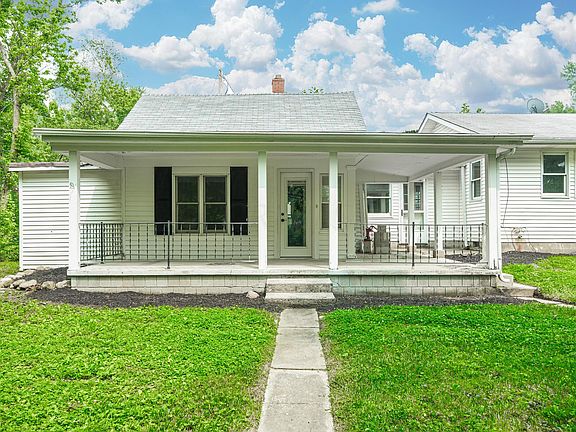 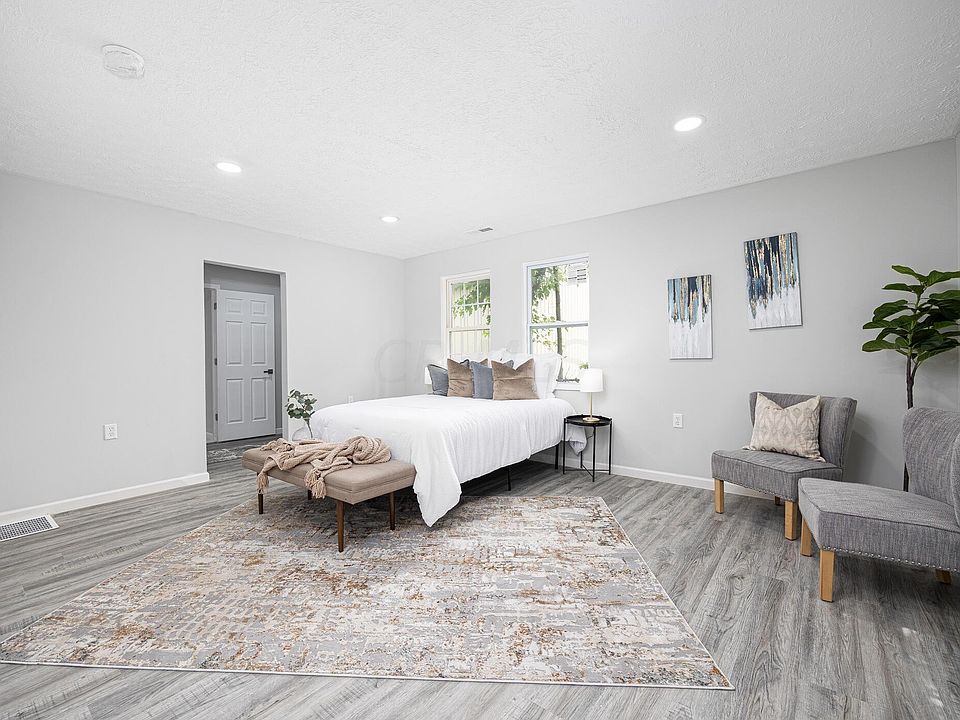 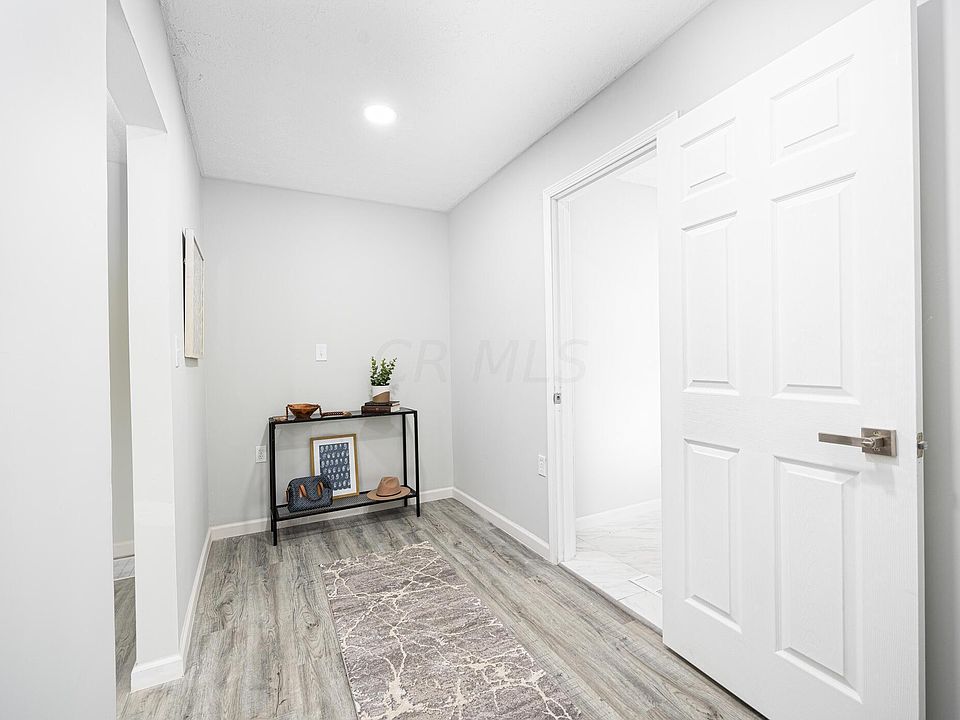 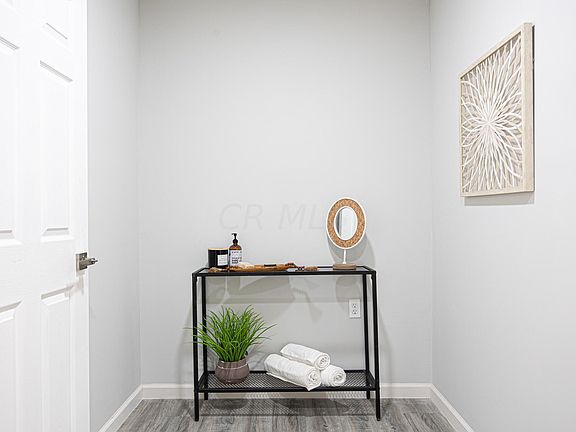 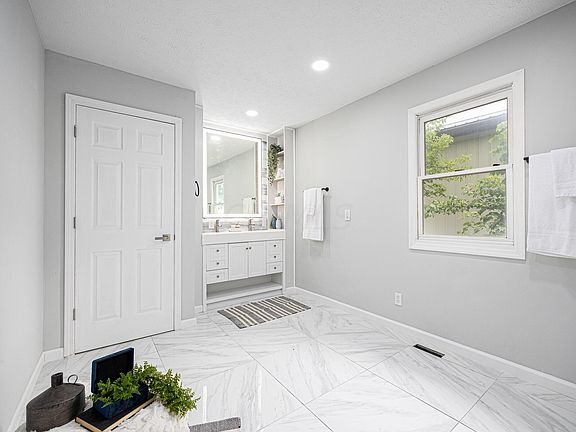 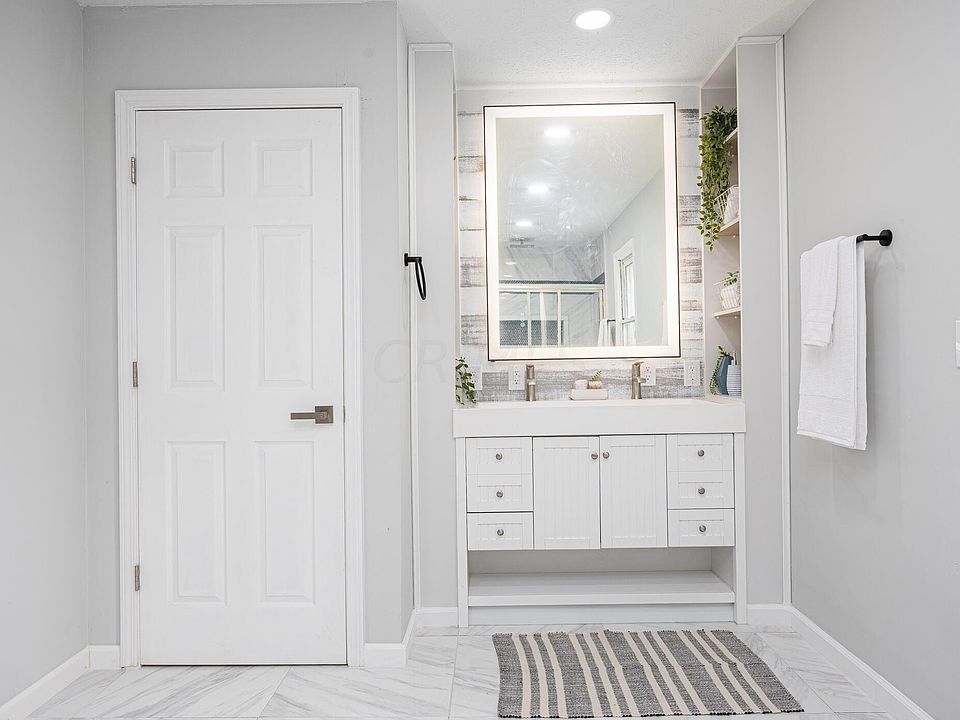 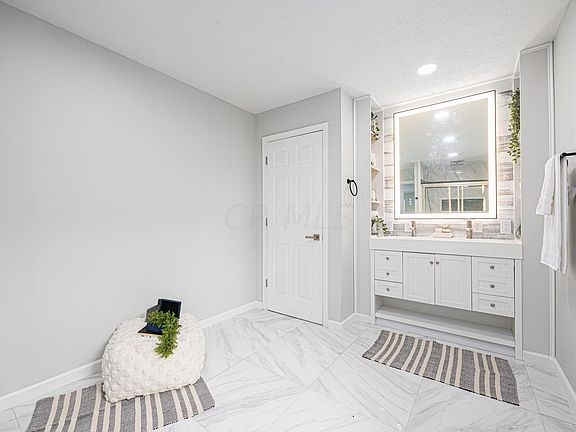 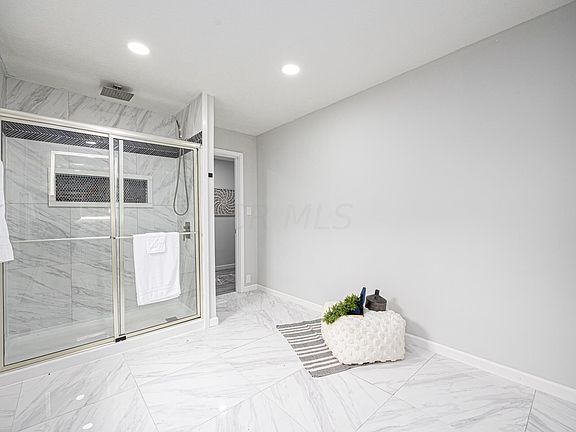 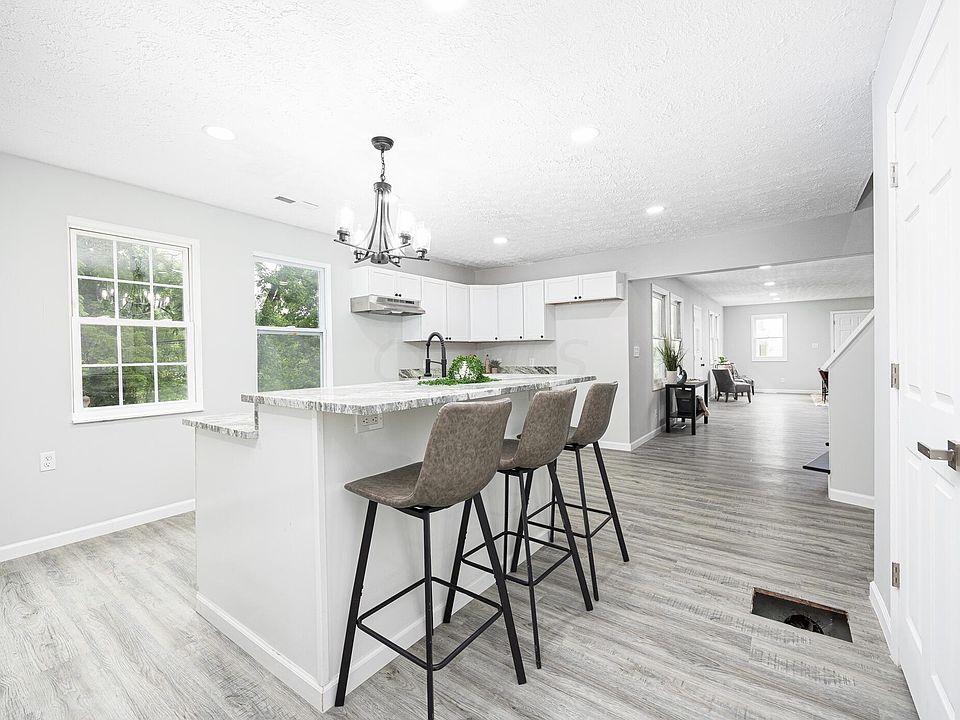 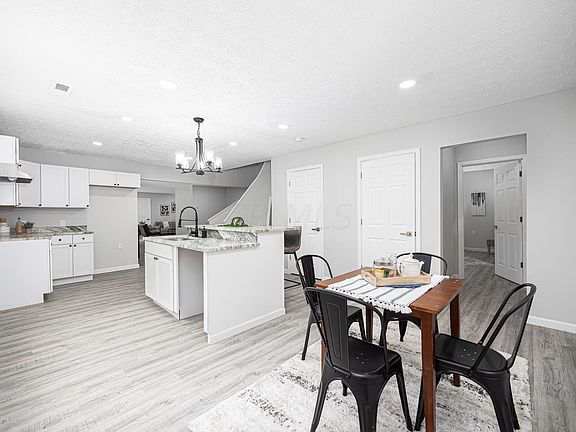 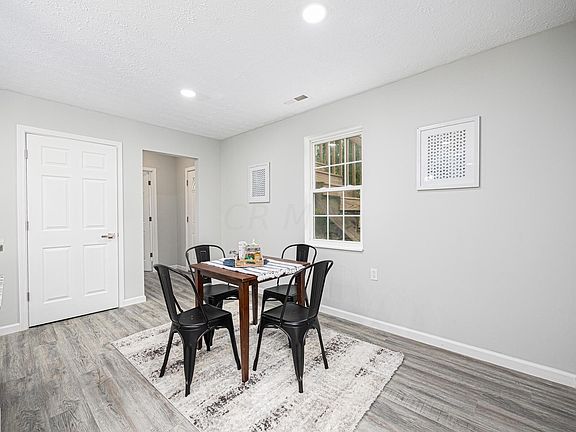 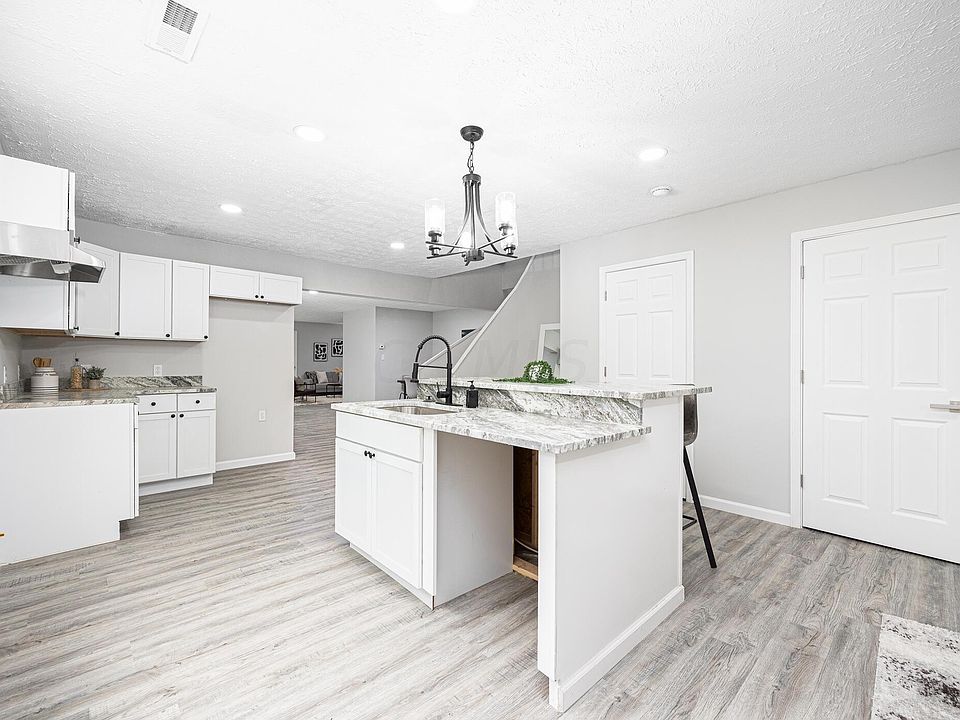 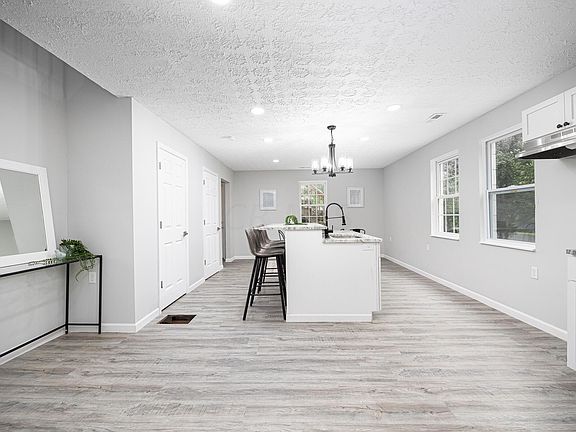 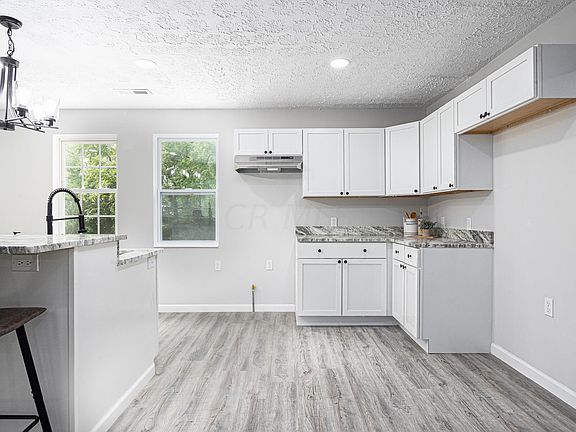 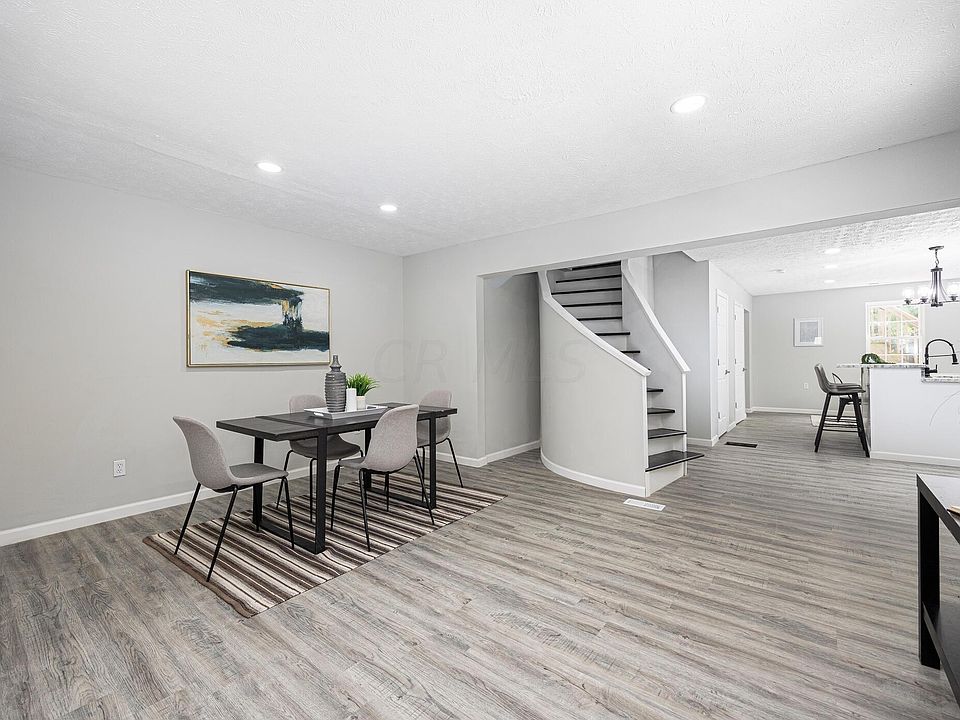 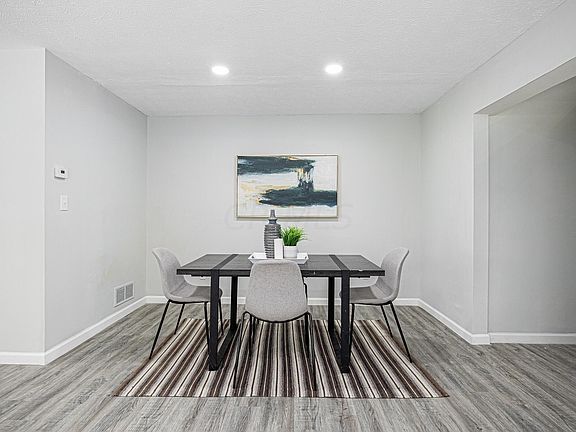 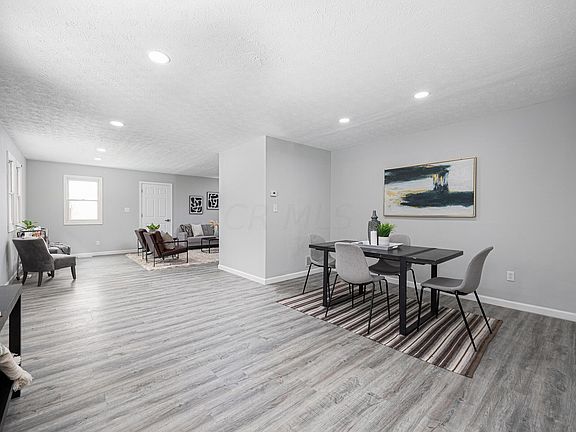 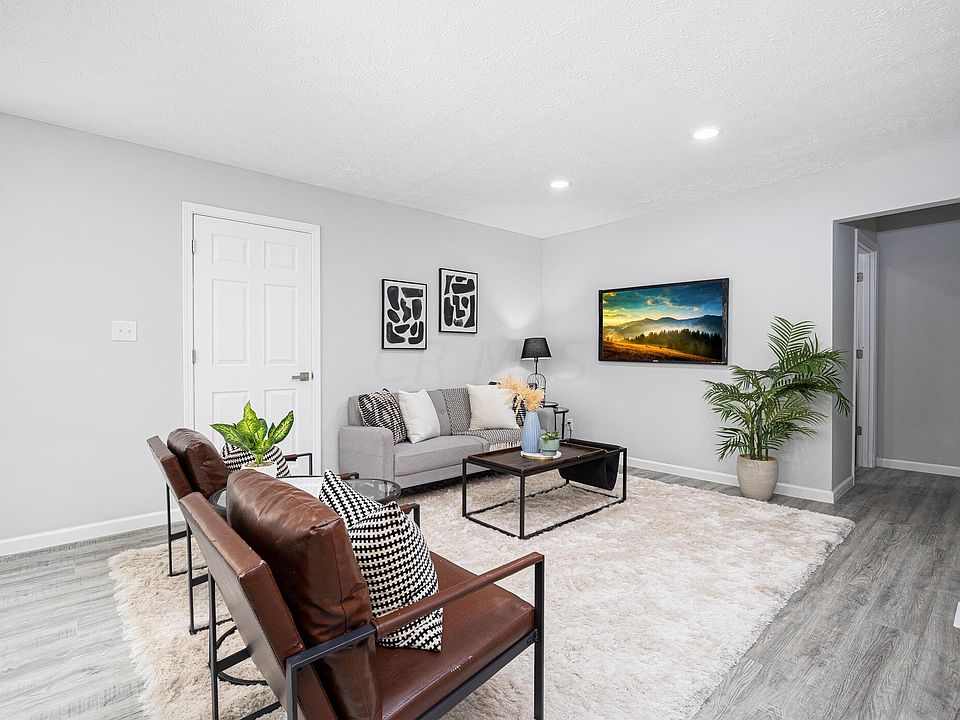 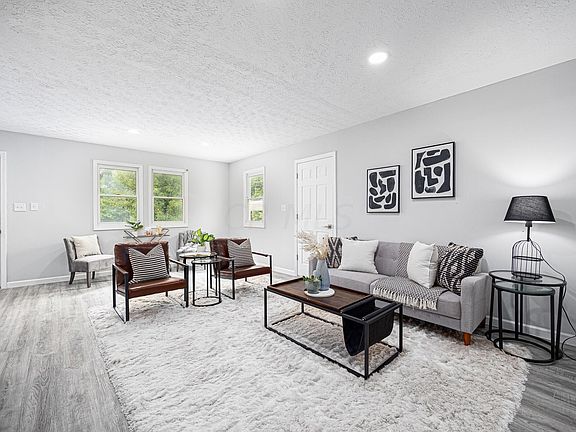 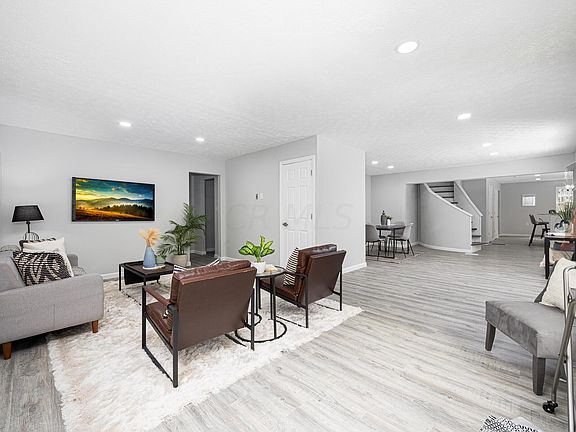 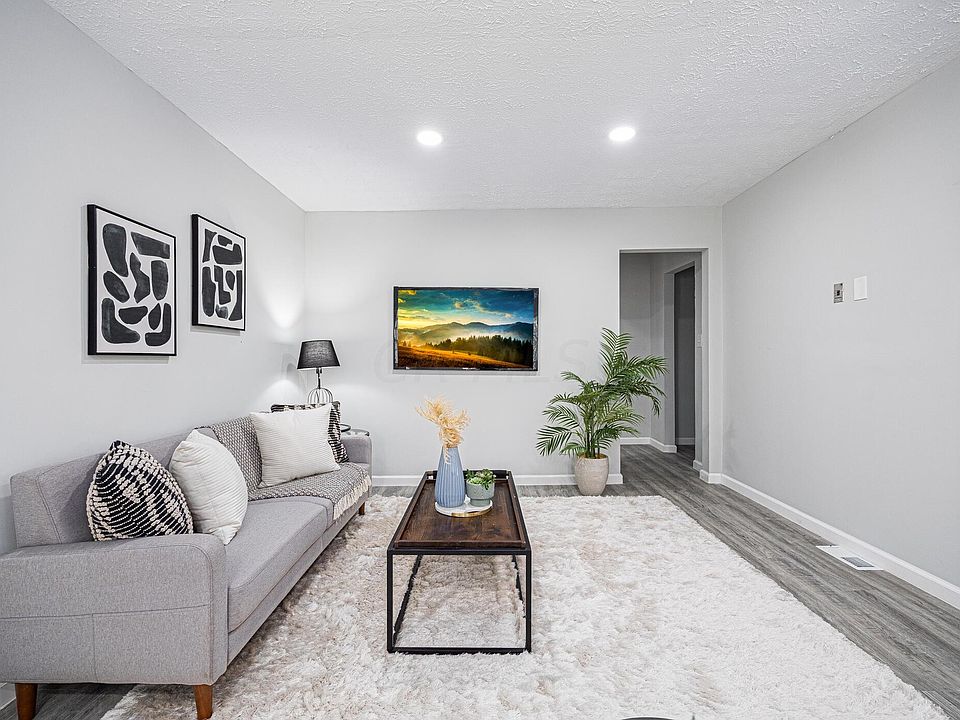 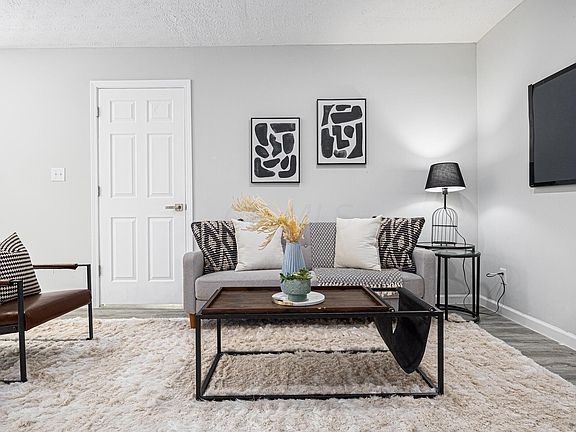 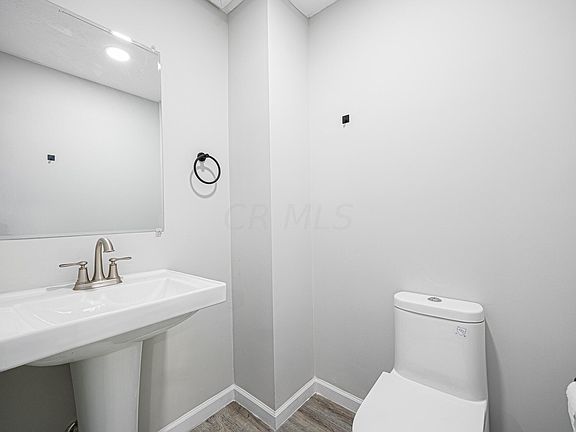 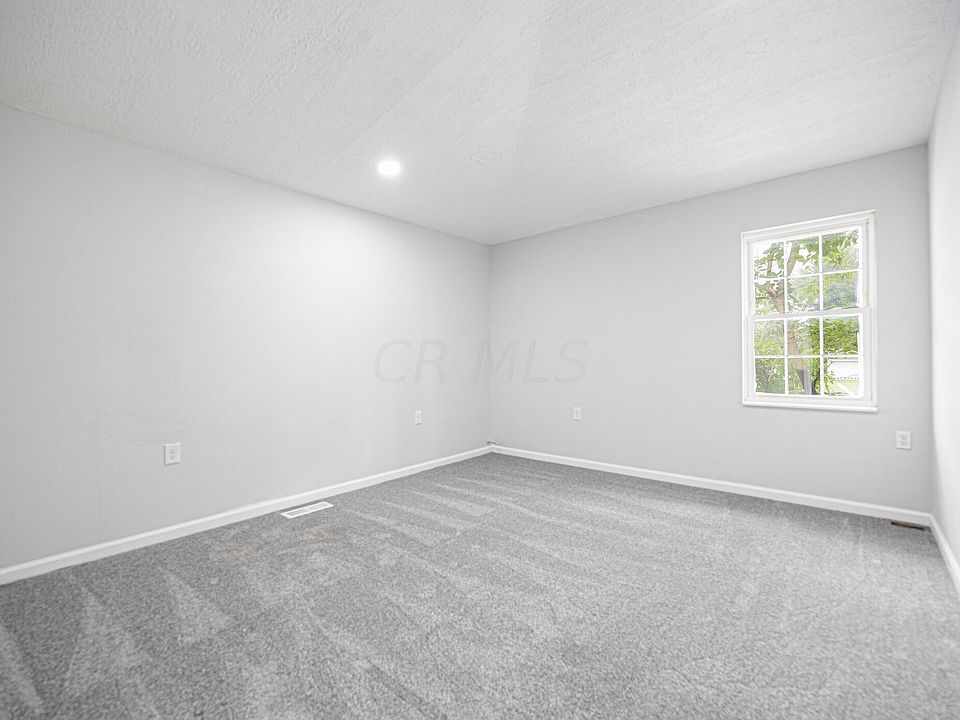 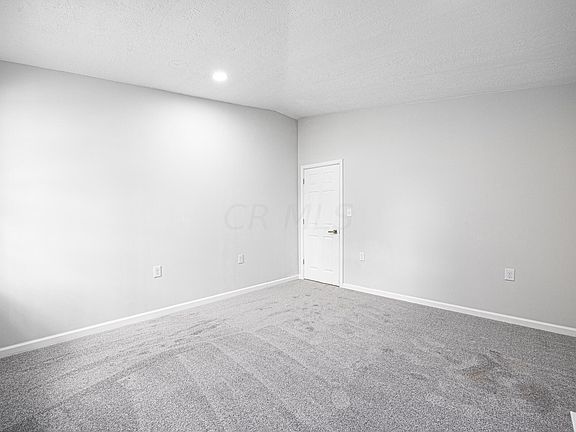 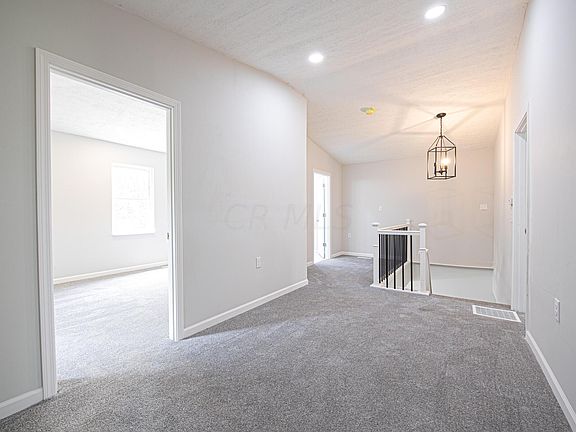 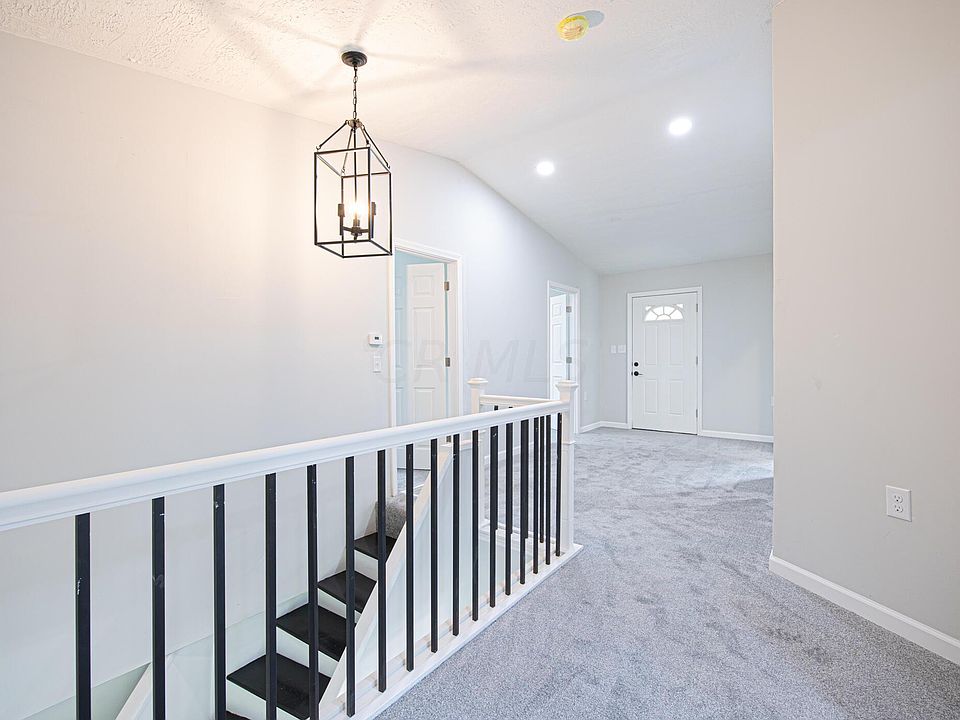 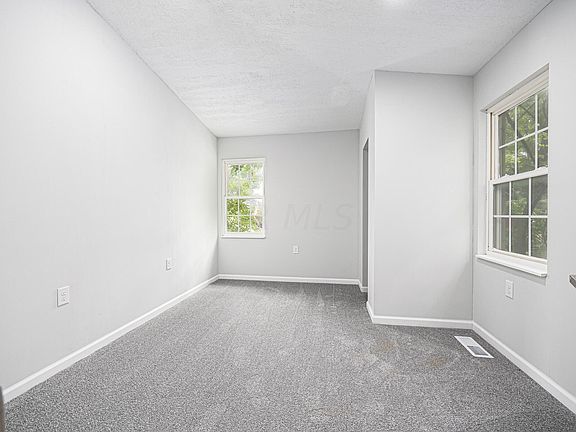 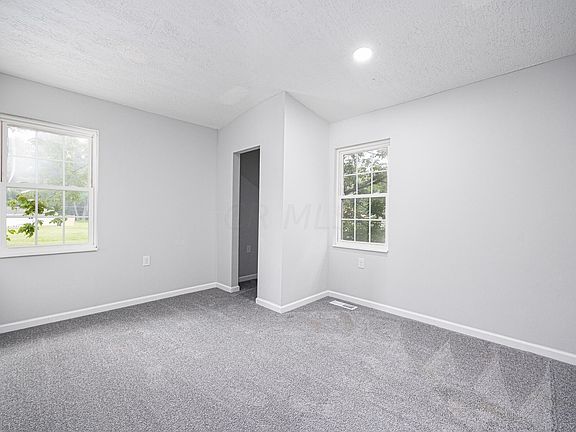 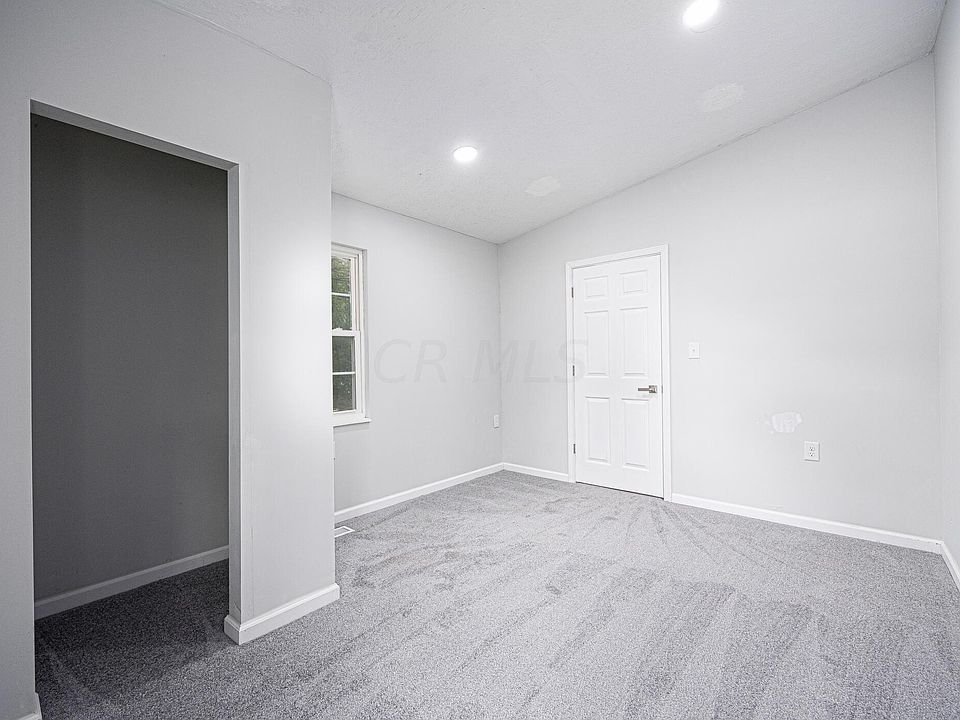 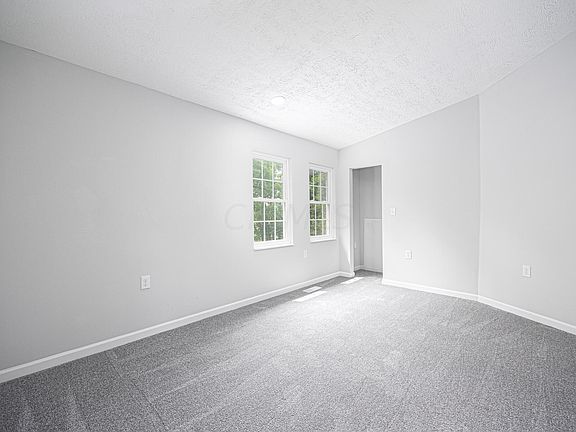 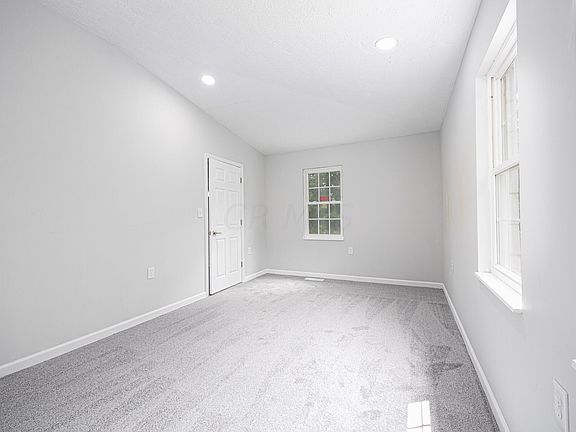 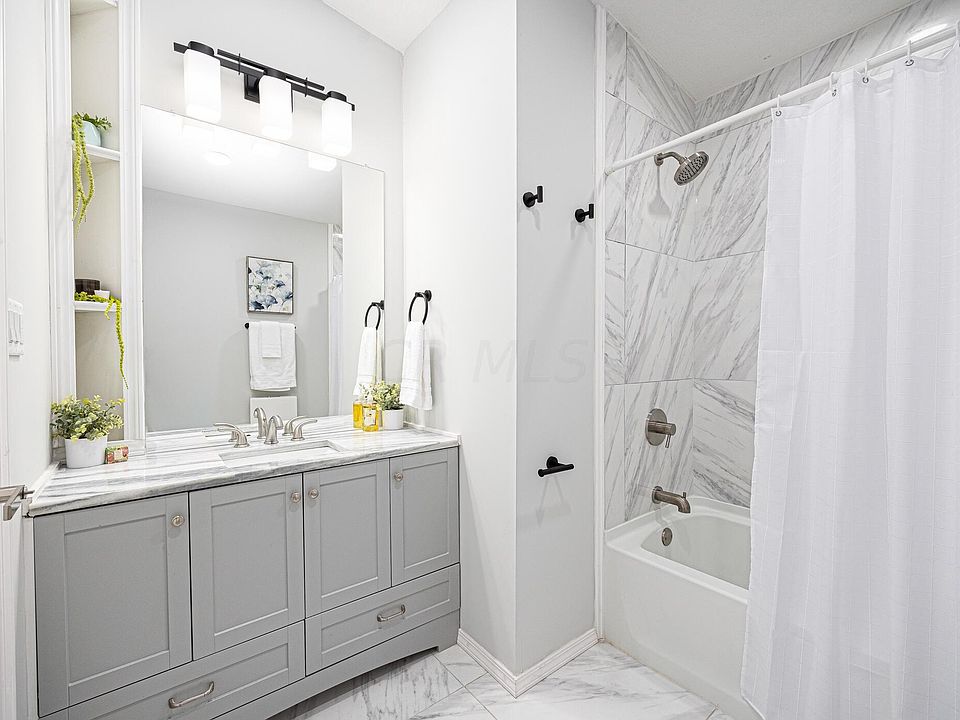 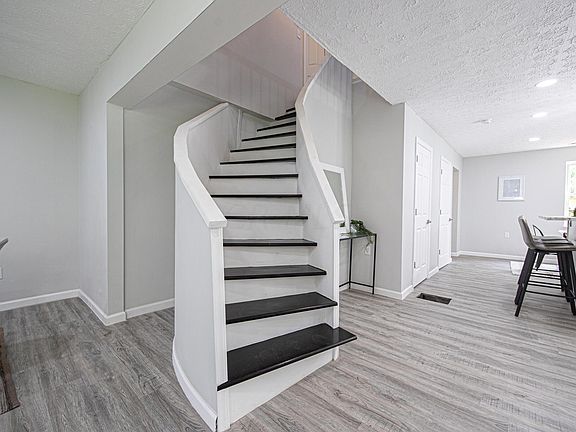 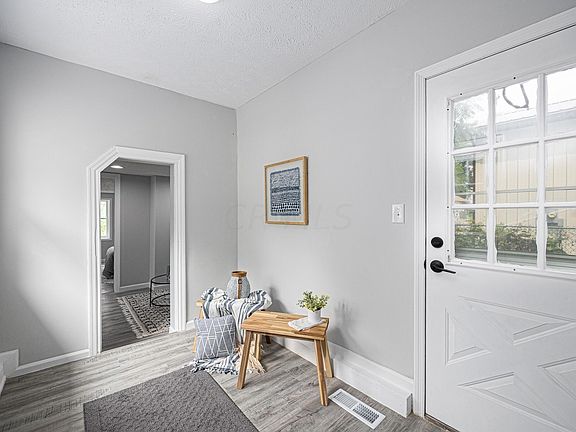 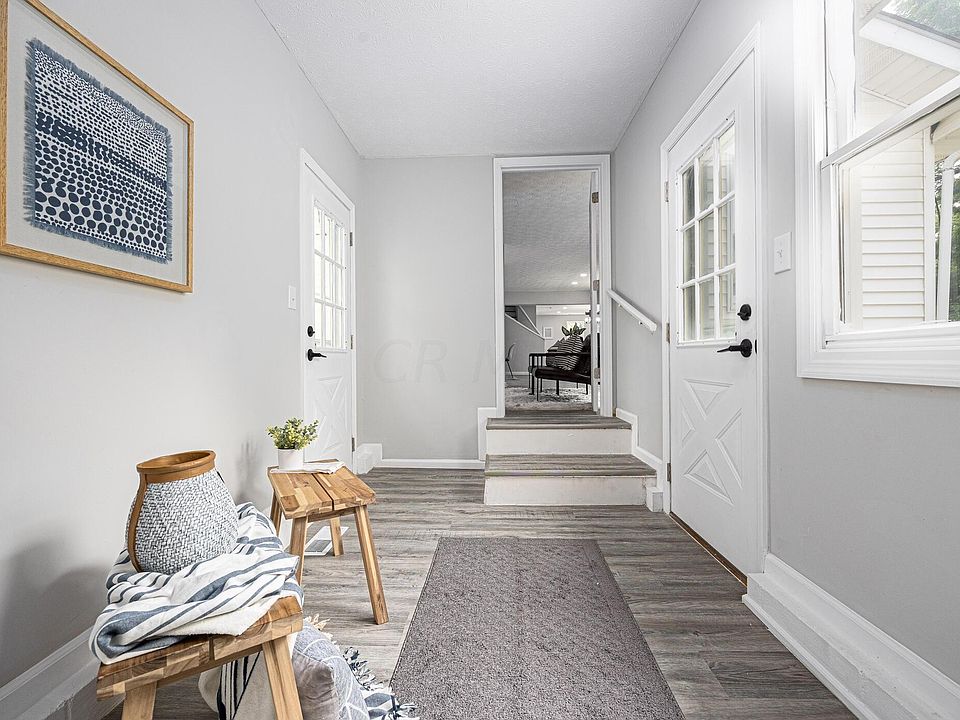 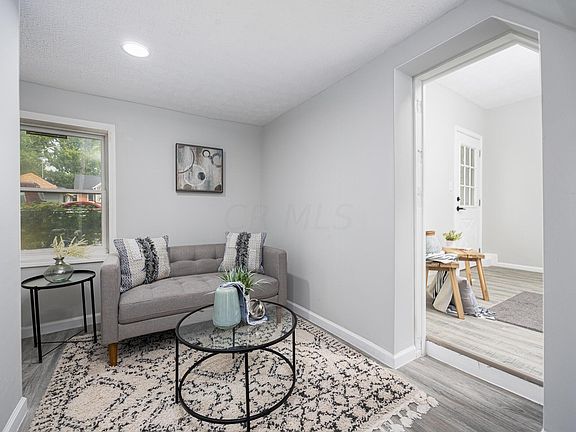 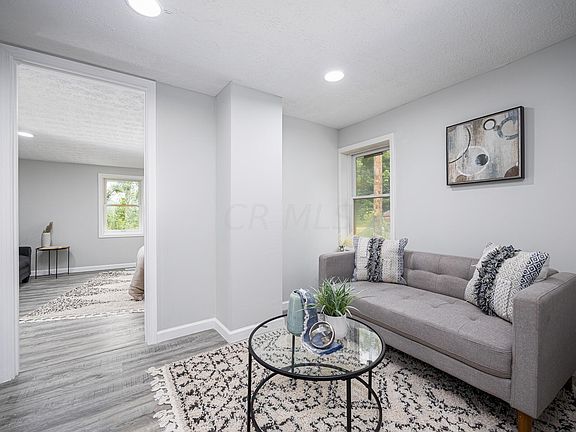 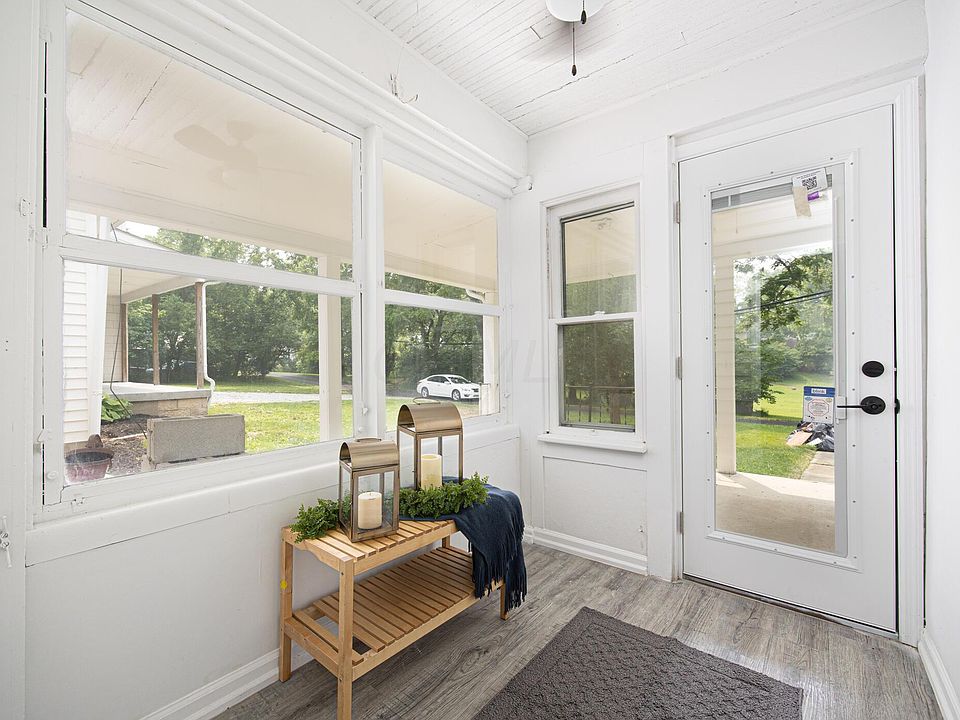 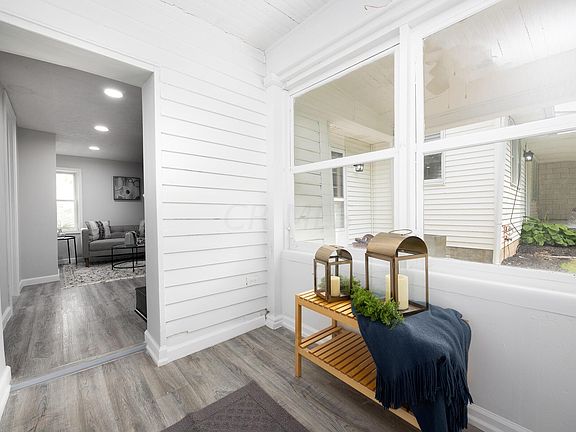 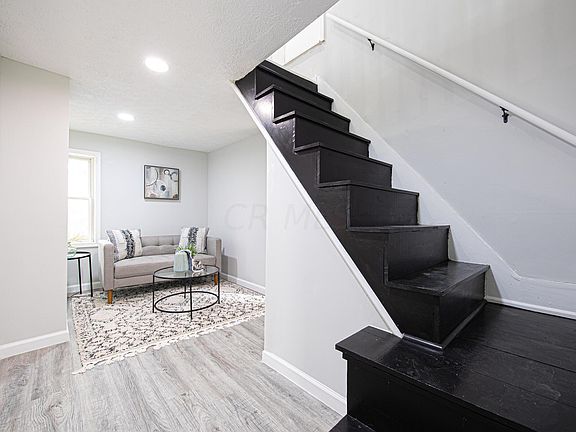 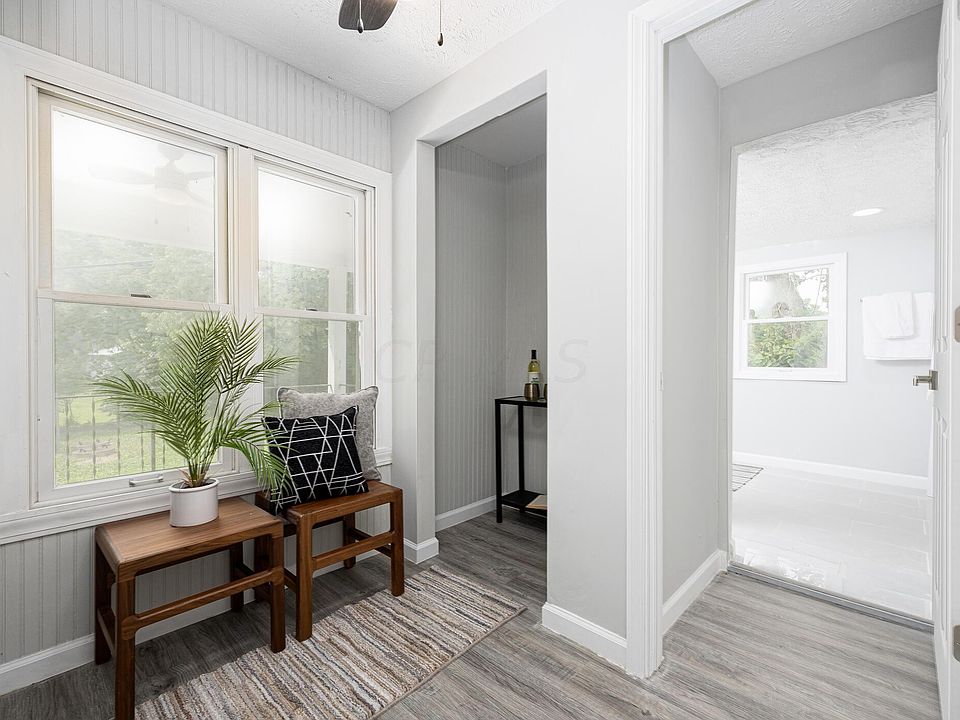 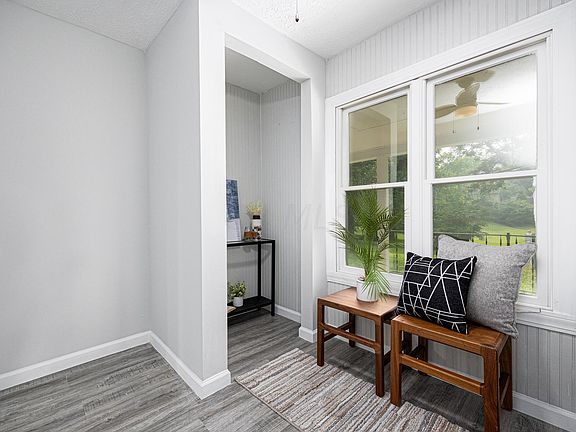 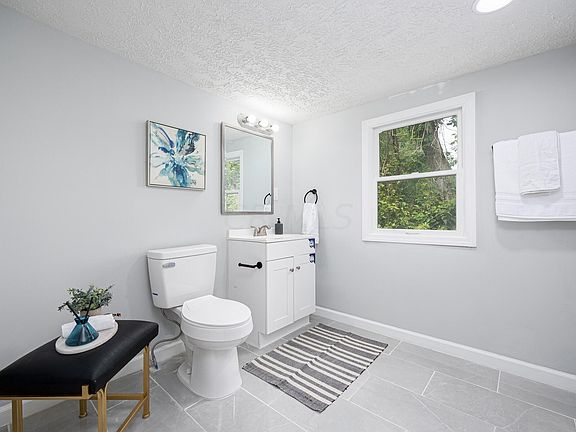 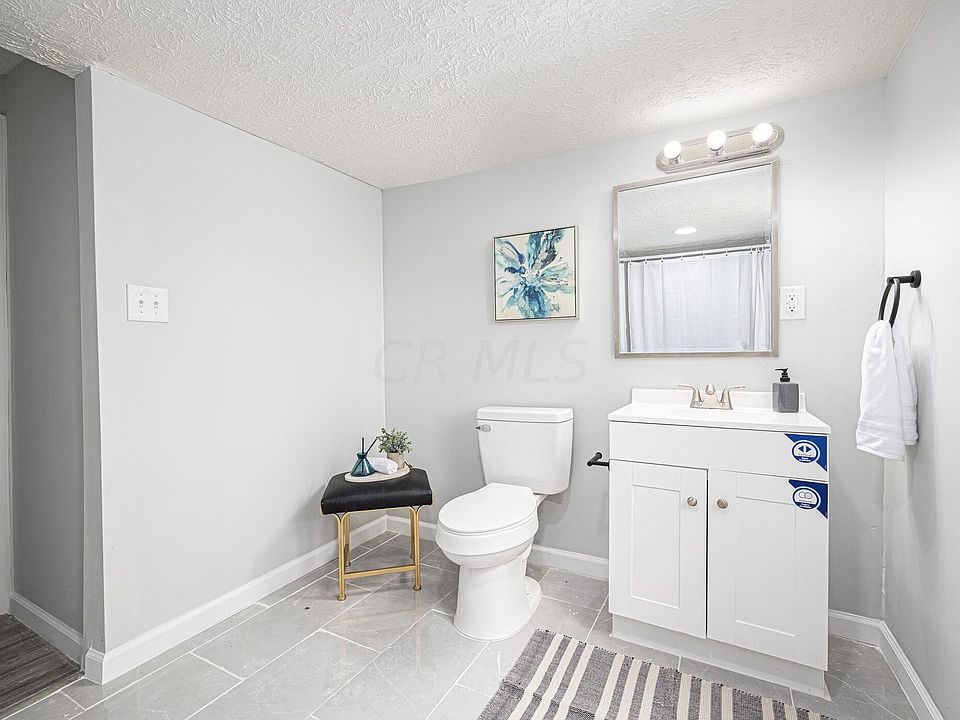 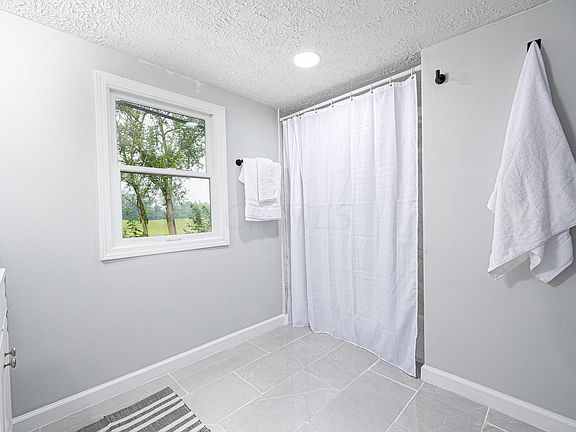 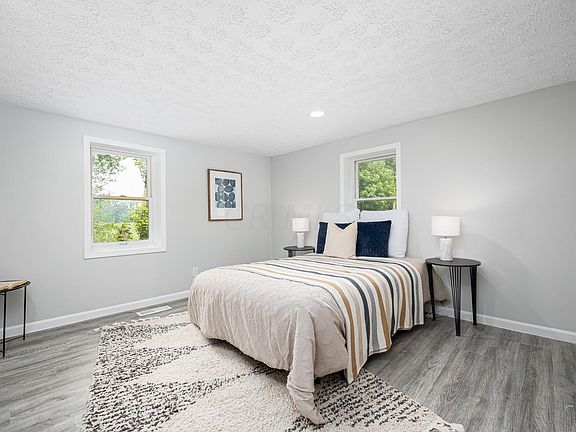 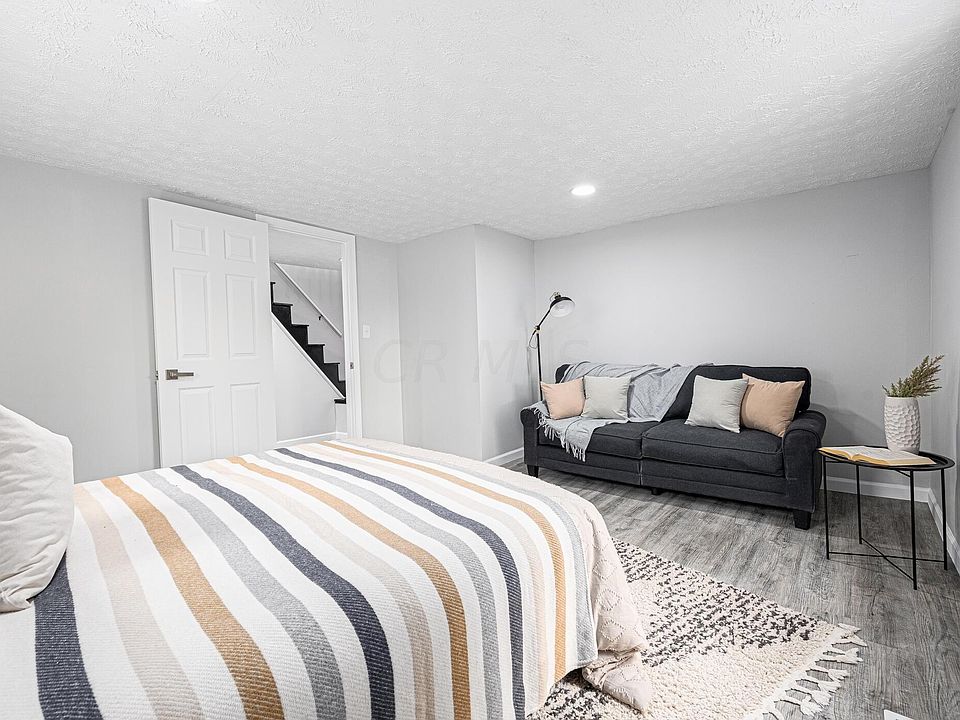 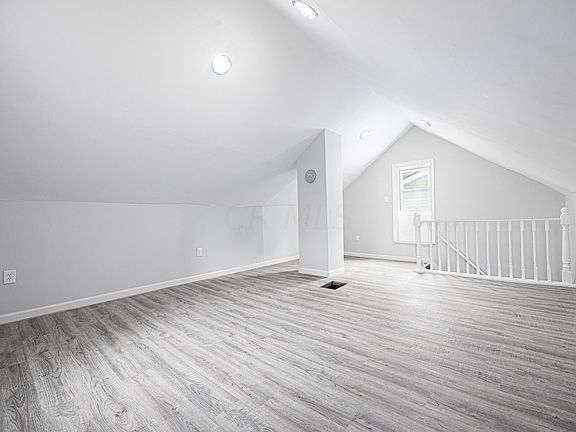 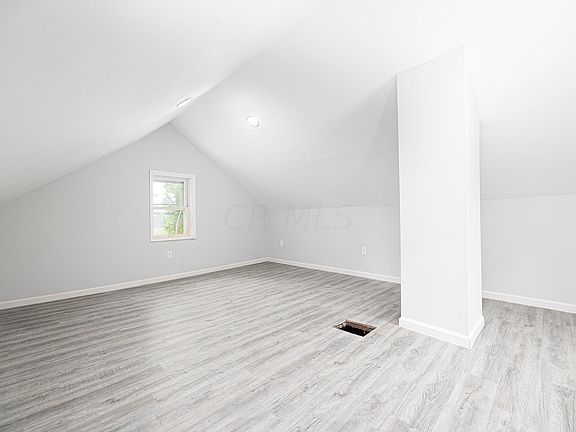 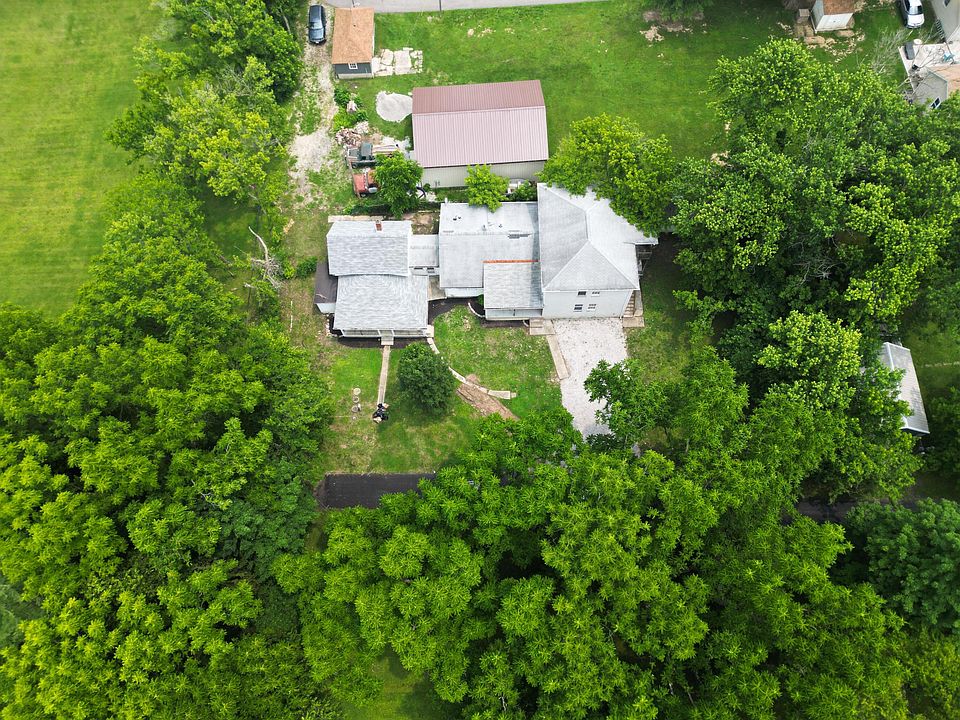 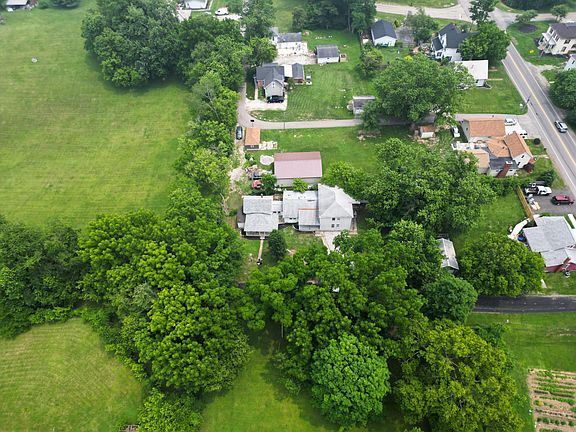 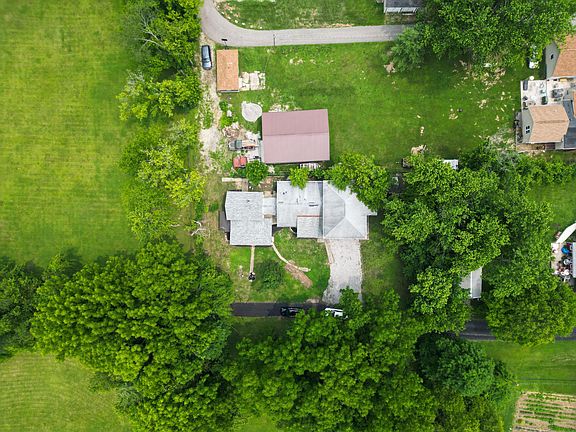 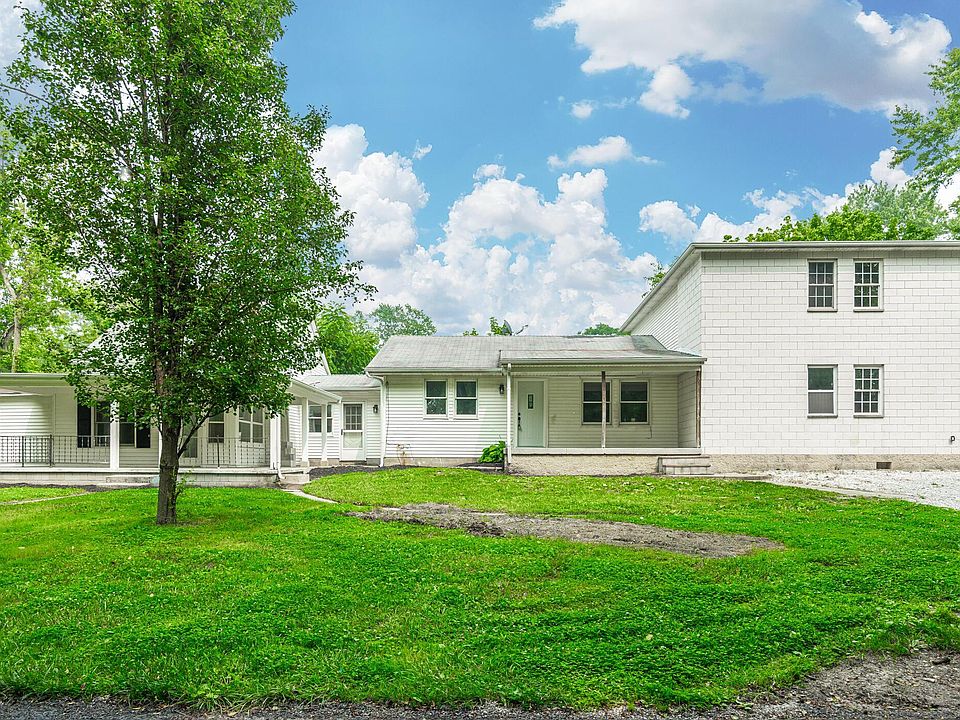 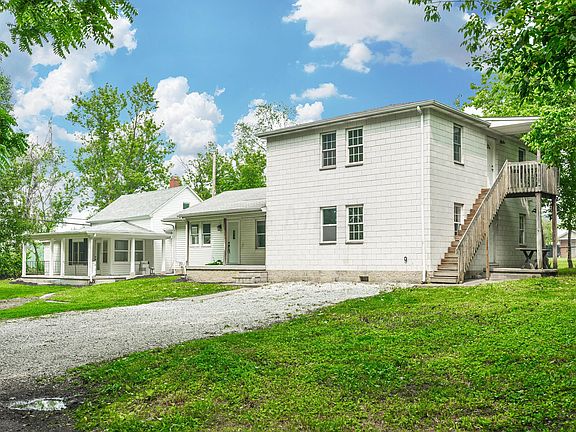 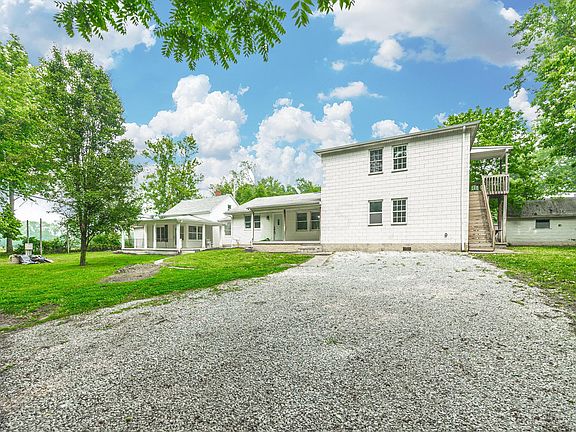 AUCTION PROPERTY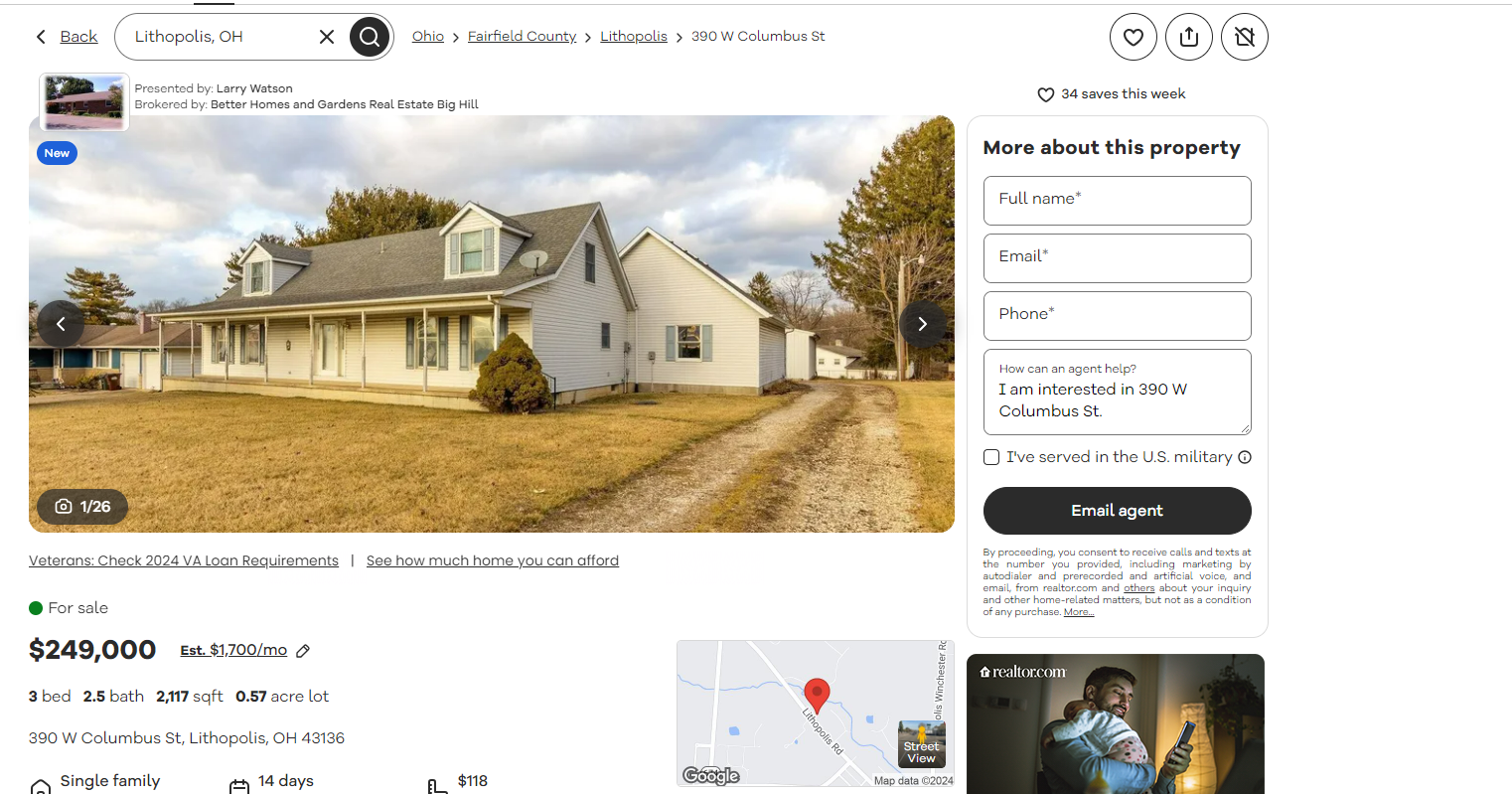 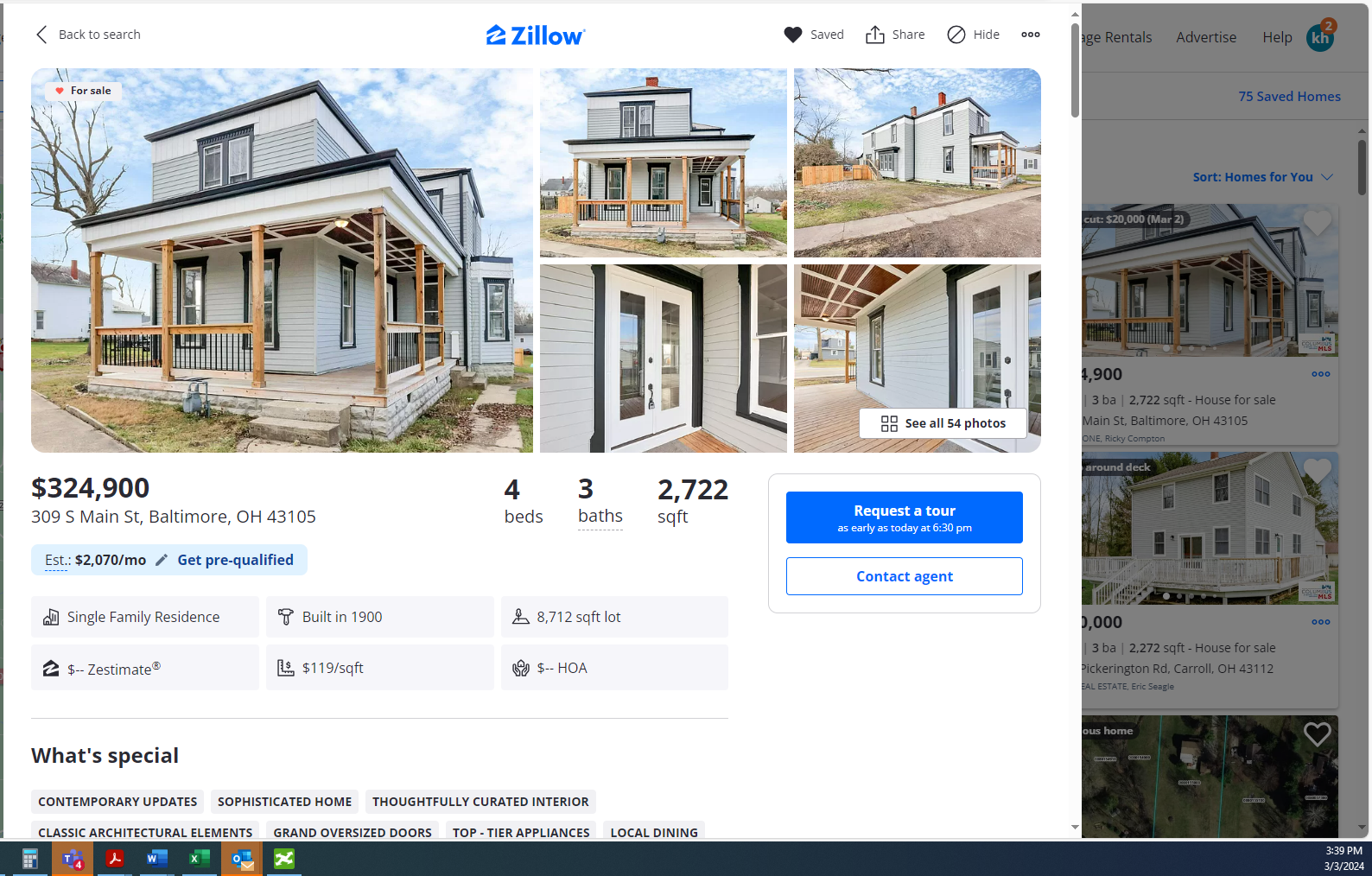 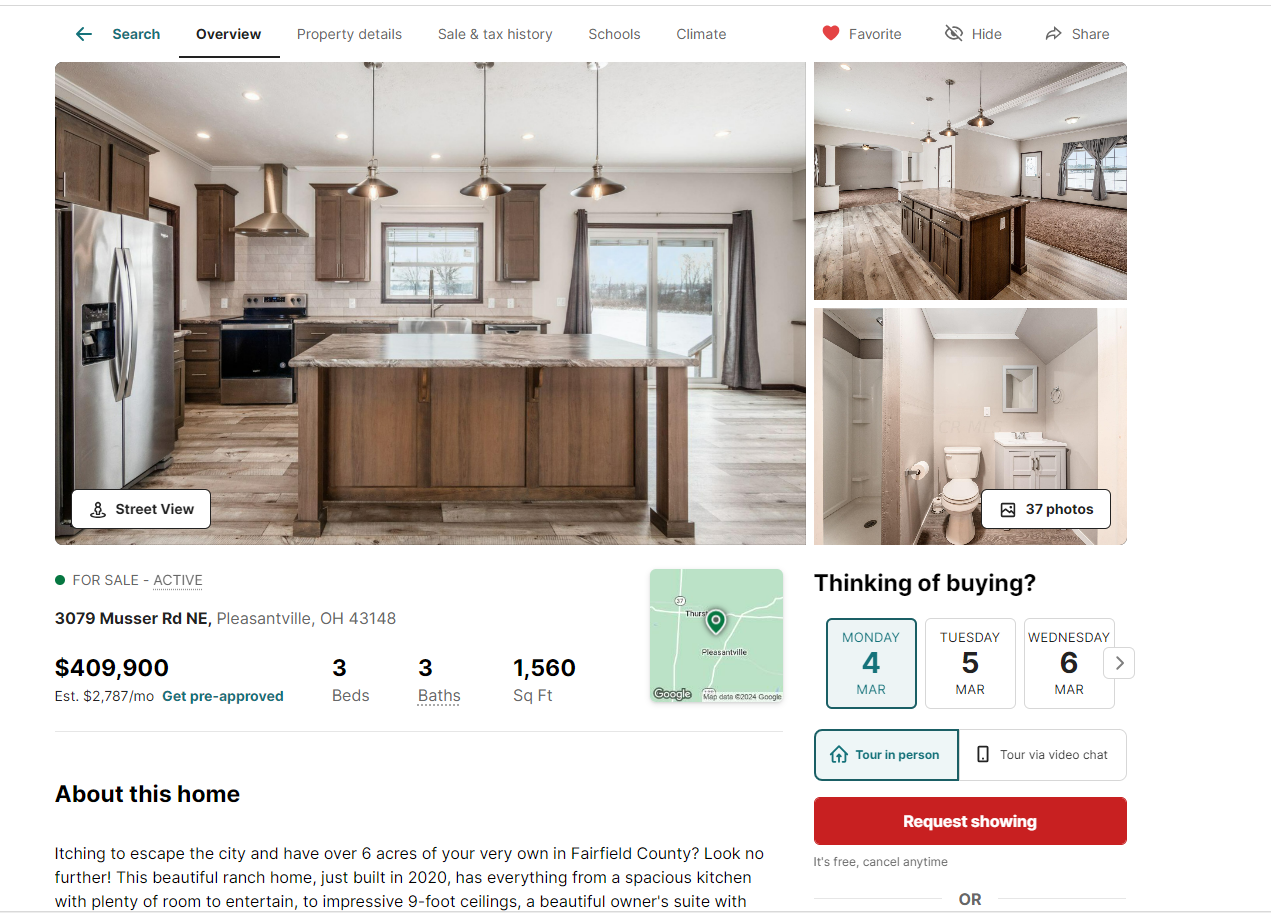 111621 YOUNG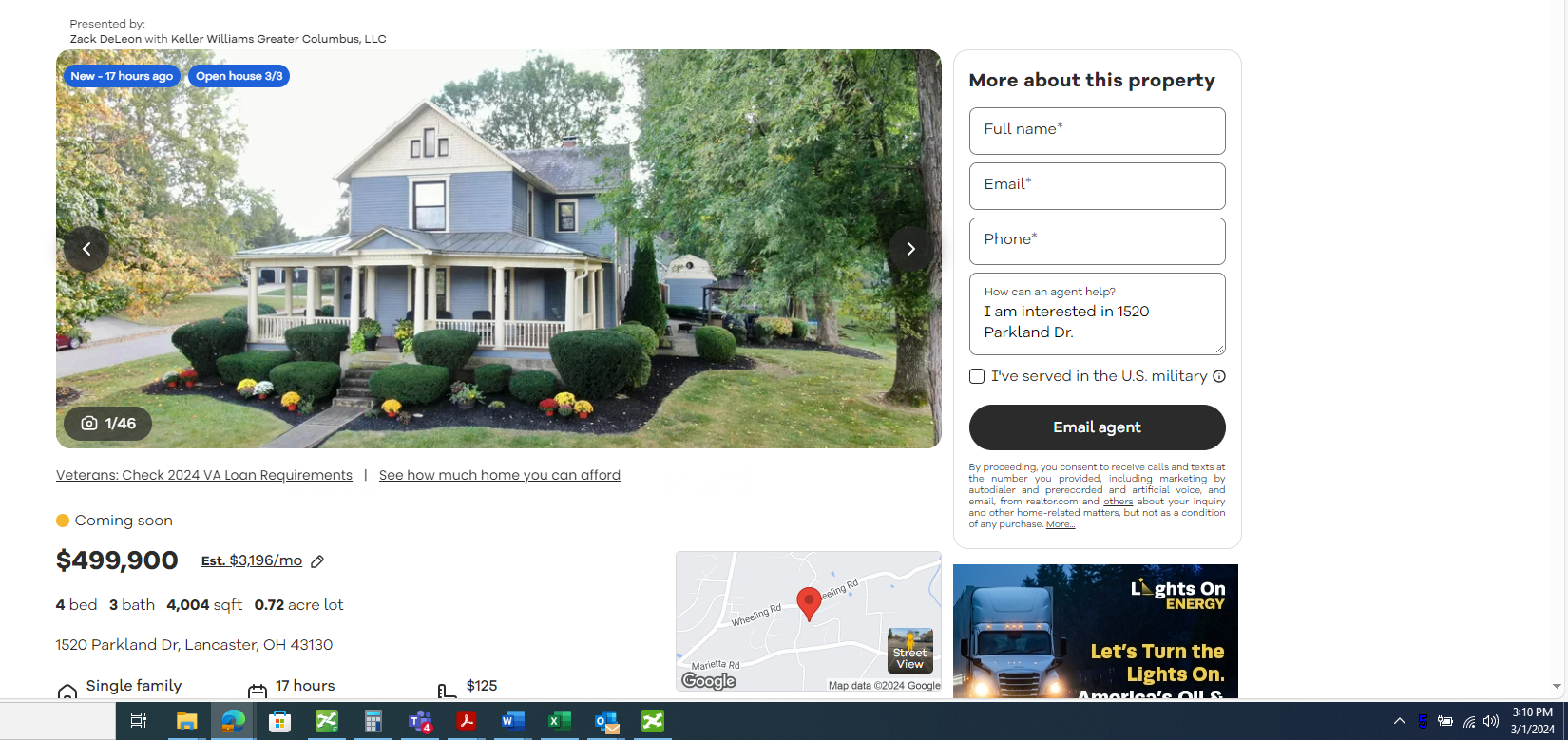 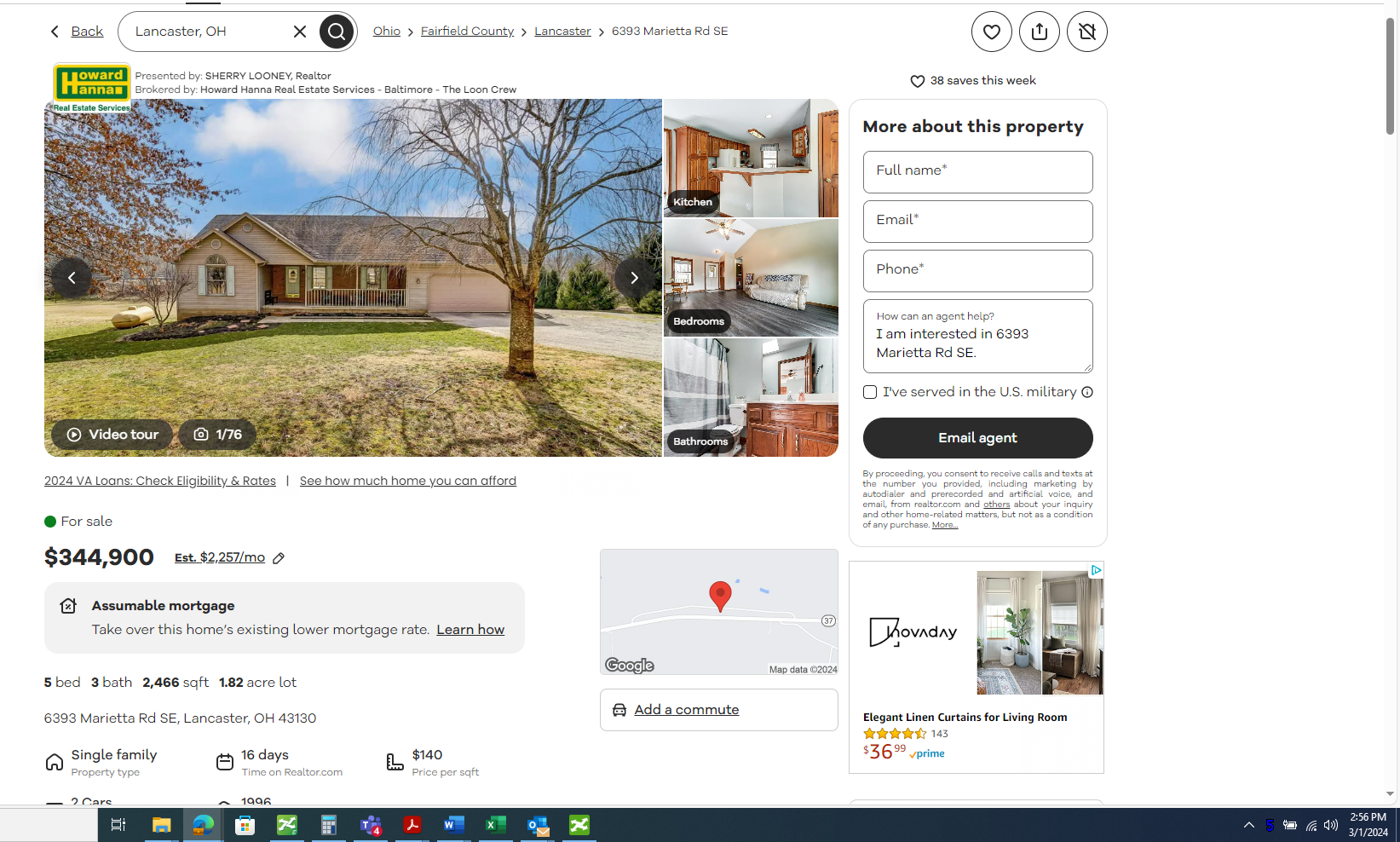 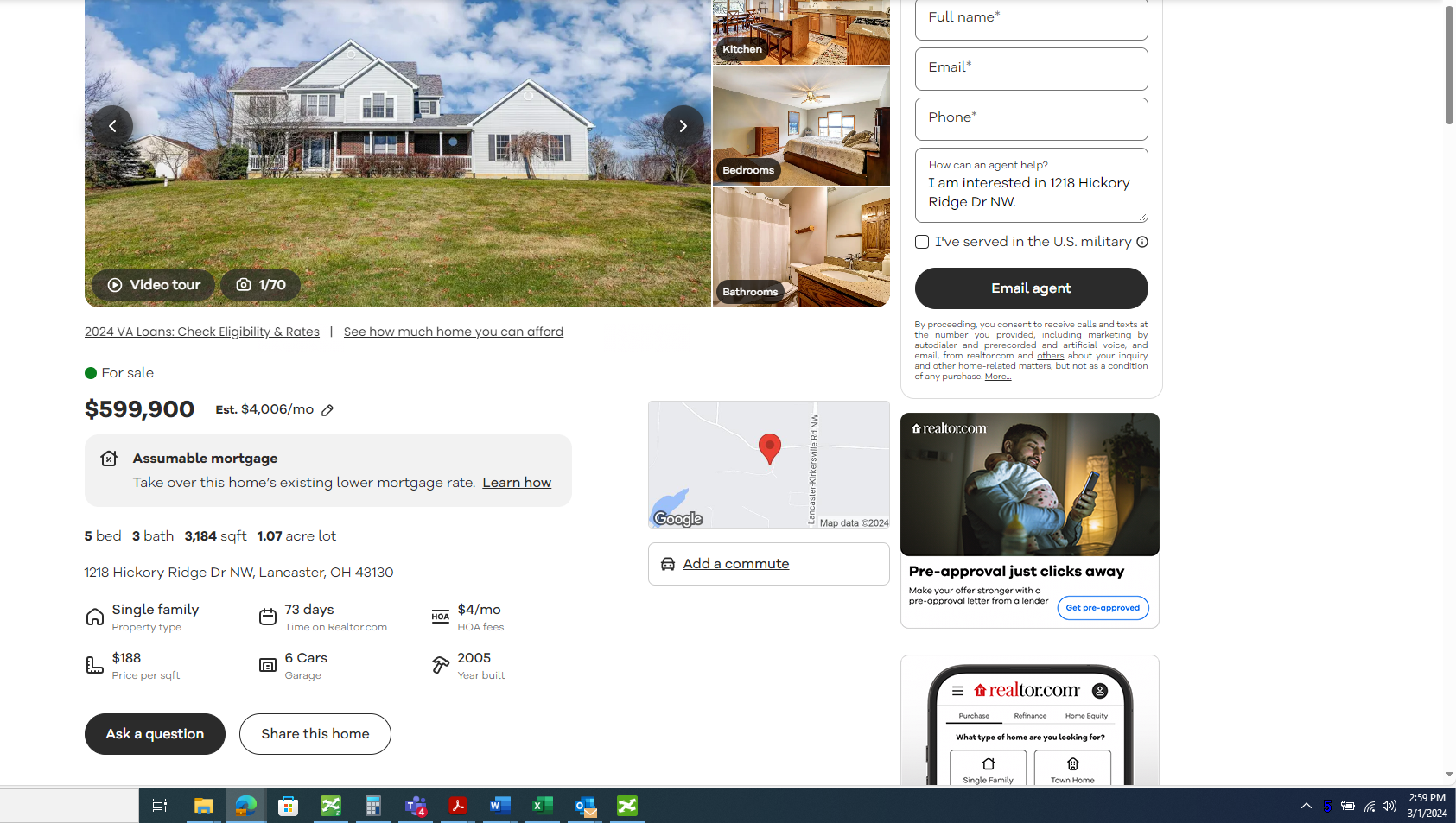 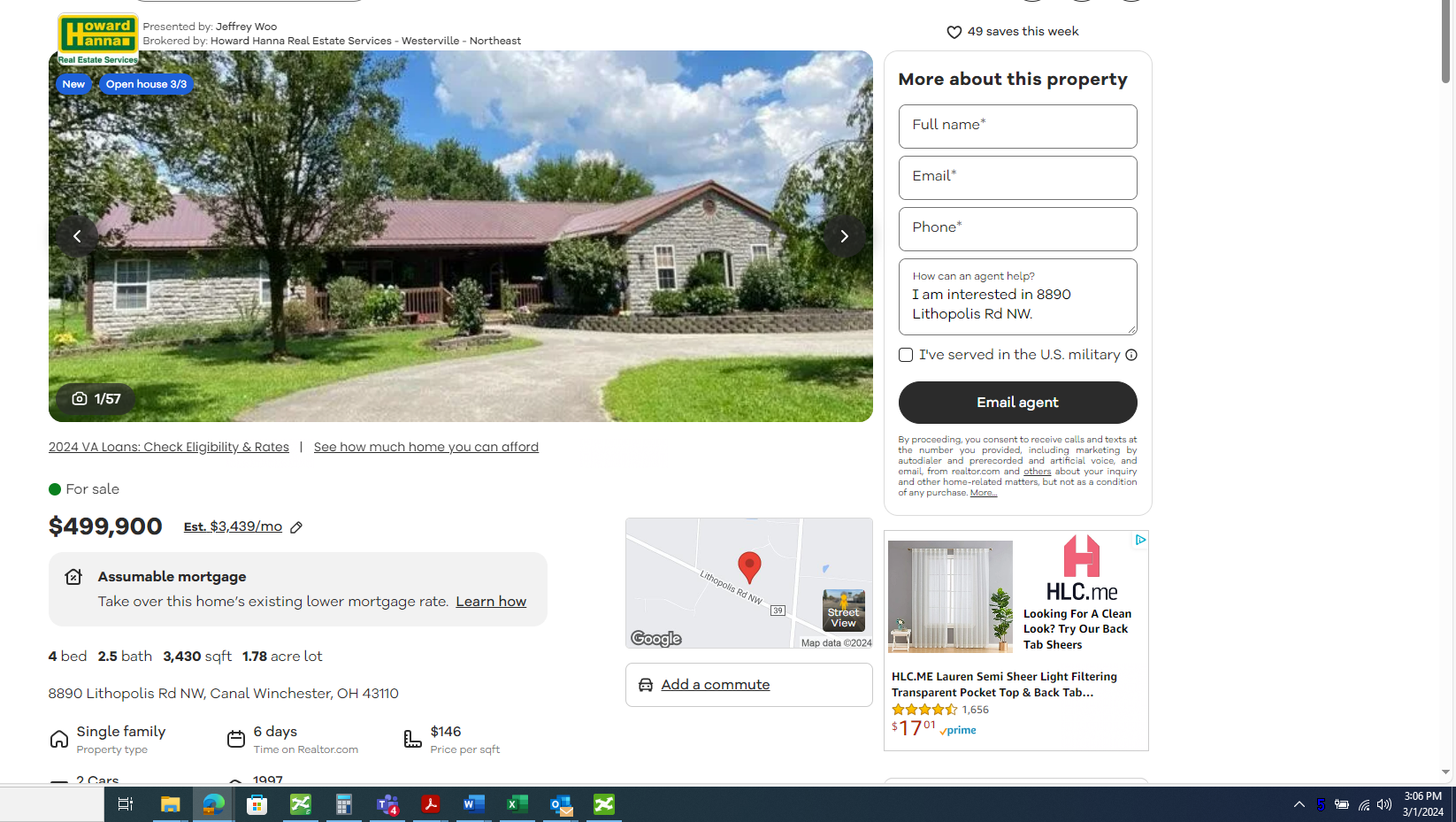 111621 HORN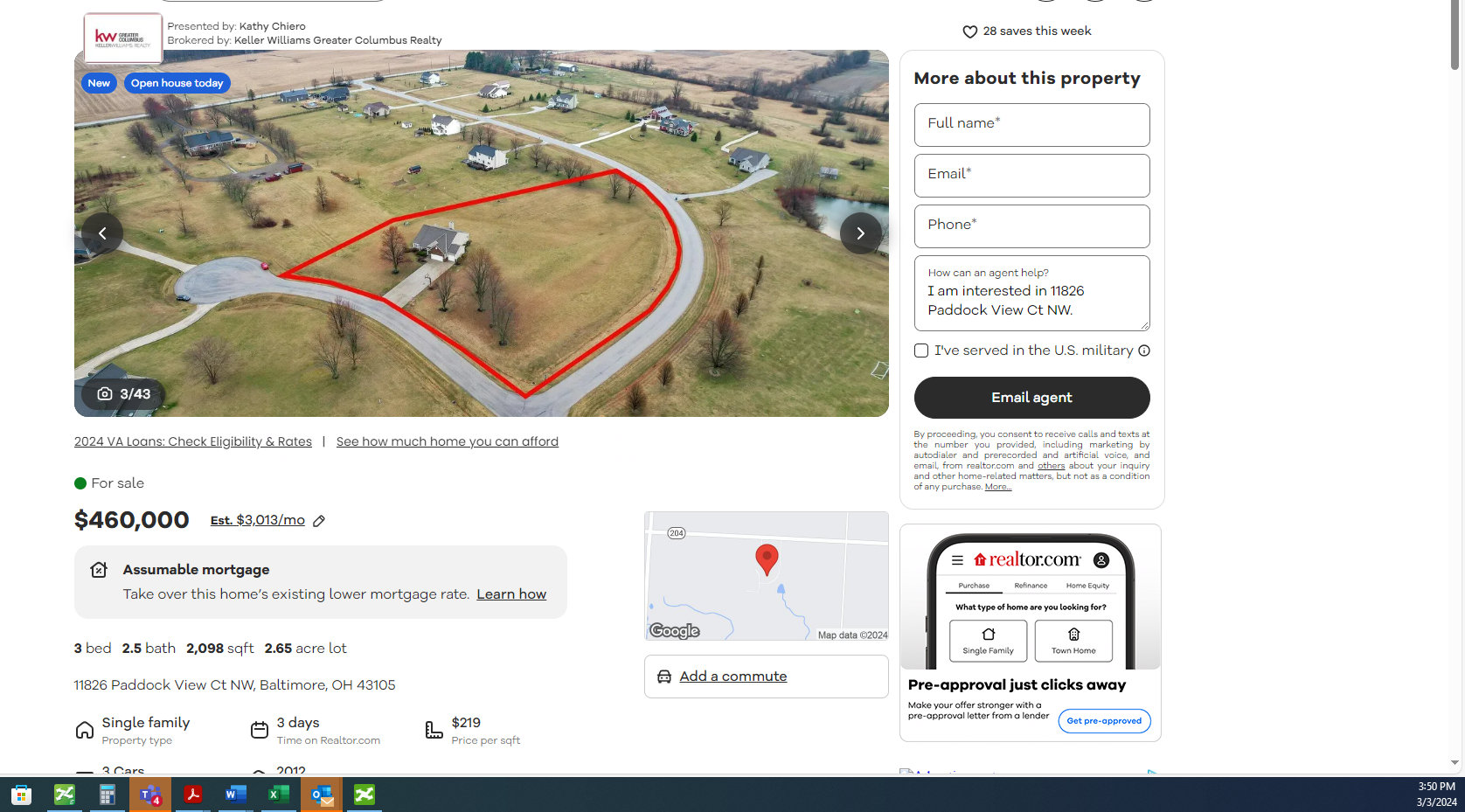 Manage RentalsAdvertiseHelpkh2Back to listingSaveShareHideOverviewFacts & featuresMarket valuePayment calculatorNeighborhoodContingentSee all 43 photos  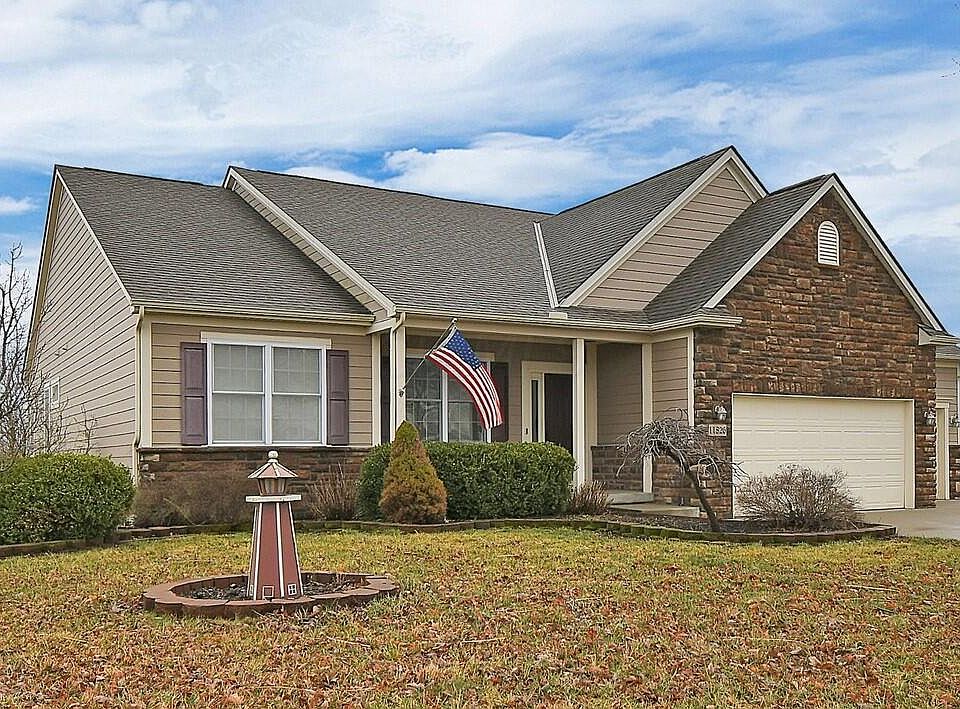   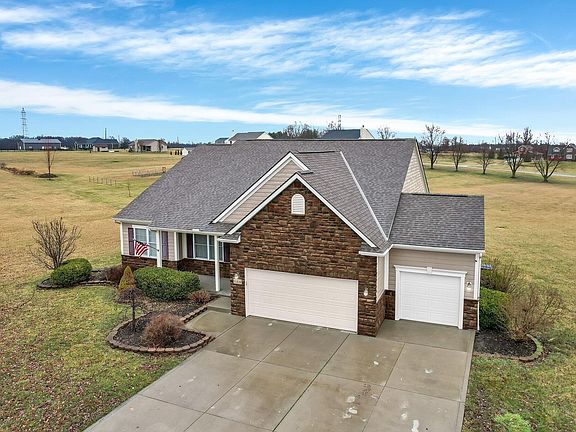   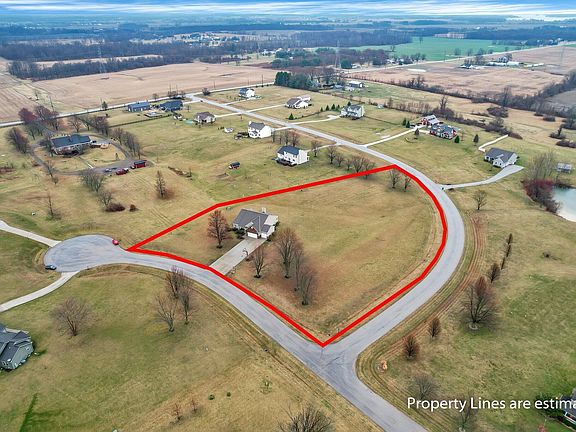   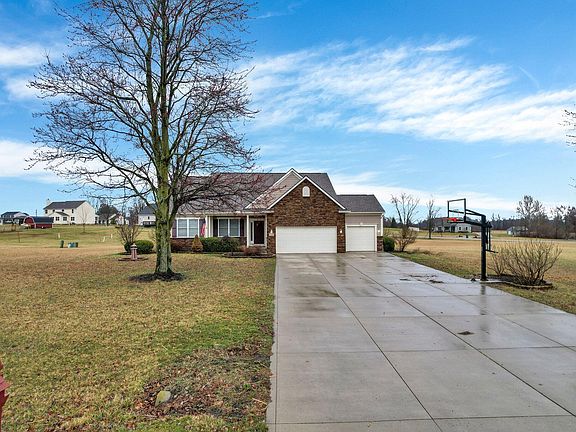   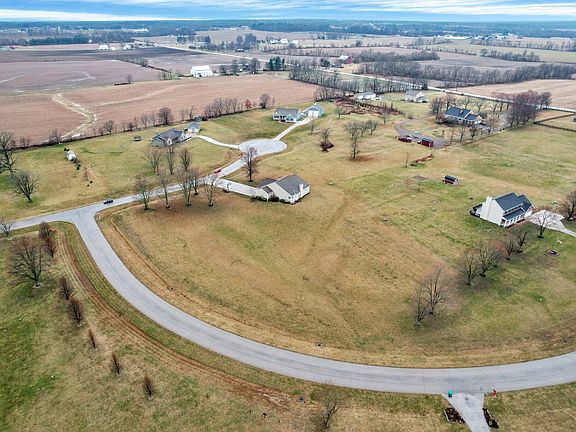 $460,00011826 Paddock View Ct NW, Baltimore, OH 431053beds3baths2,098sqftEst.: $2,930/moEdit your inputGet pre-qualifiedSingle Family ResidenceBuilt in 20122.65 Acres lot$-- Zestimate®$219/sqft$-- HOAWhat's specialOPEN FLOOR PLANPOTENTIAL LIVING SPACEPOND VIEWUPGRADED SS STOVECUSTOM ORGANIZERSPENDANT LIGHTINGGRANITE TOPOpen Sunday, 3/3 2-4:00 p.m. Stunning, rarely available ranch on 2.65 acres w/pond view. Entire main flr is hrdwd flrs, 9' ceilings, open floor plan. FDR opens to GR w/vaulted clgs, gas FP, bay eat-in area and brand new kitchen ('24) features upgraded ''soft close'' cabinetry, huge eating bar w/granite top, pendant lighting. Upgraded SS stove & microwave ('23-'24) Two Guest BR's w/shared bath, Owner's suite has luxury bath w/dual sinks, large shower, walk-in closet w/custom organizers. Unfinished FULL, poured wall basement, w/egress window adds over 1000 SF of potential living space. 3-car garage and additional parking, concrete driveway. Saddlebrook community is accessed within 10 minutes of I-70, rural peace, close-to-the-city convenience.Show more6 dayson Zillow|1,001views|106saves|Likely to sell faster than 99 % nearbyZillow last checked: 3 hours agoListing updated: March 04, 2024 at 03:13amListed by:Kathy L Chiero 614-218-1010,Keller Williams Greater ColsSource: Columbus and Central Ohio Regional MLS ,MLS#: 224005783Travel timesGet pre-qualified for a loanAt Zillow Home Loans, we can pre-qualify you in as little as 3 minutes with no impact to your credit score.An equal housing lender. NMLS #10287.Start nowFacts & featuresInteriorBedrooms & bathroomsBedrooms: 3Bathrooms: 3Full bathrooms: 21/2 bathrooms: 1Main level bathrooms: 3Main level bedrooms: 3BedroomLevel: 3Dining roomLevel: 1Family roomLevel: 0KitchenLevel: FirstBasementBasement: FullFlooringFlooring: WoodHeatingHeating features: Natural GasCoolingCooling features: Central AirAppliancesAppliances included: Dishwasher, Electric Range, Gas Water Heater, Microwave, RefrigeratorLaundry features: 1st Flr LaundryInterior featuresWindow features: Insulated WindowsOther interior featuresTotal structure area: 2,098Total interior livable area: 2,098 sqftTotal number of fireplaces: 1Fireplace features: Gas Log, OnePropertyParkingTotal spaces: 3Parking features: 3 Car Garage, Attached, Garage Door OpenerGarage spaces: 3Covered spaces: 3PropertyLevels: OneStories: 1Exterior features: Waste Tr/SysView description: WaterHas waterview: YesWaterview: WaterLotLot size: 2.65 AcresOther property informationParcel number: 0230123500ConstructionType & styleHome type: SingleFamilyArchitectural style: 1Property subType: Single Family ResidenceMaterial informationConstruction materials: Brick, Fiber CementConditionNew construction: NoYear built: 2012Utilities & green energyUtilitySewer information: Private SewerWater information: WellCommunity & neighborhoodLocationRegion: BaltimoreSubdivision: Saddlebrook FarmsHOA & financialOther financial informationBuyer's Agency fee: 3.00%OtherOther factsListing terms: ConventionalShow moreServices availabilityMake this home a realityTop of FormGet pre-qualifiedBe ready to make an offer.Connect with an agentGet info on this home, tour, and more.Calculate monthly paymentSee if you can afford this home.Bottom of FormPrice historyPublic tax historyFind assessor info on the county websiteMonthly payment calculatorEstimated monthly payment$2,931Principal & interest$2,329Mortgage insurance$0Property taxes$441Home insurance$161HOA feesN/AUtilitiesNot includedAll calculations are estimates and provided by Zillow, Inc. for informational purposes only. Actual amounts may vary.Mortgage interest rates are dependent on a number of factors, including credit score, down payment, and repayment length. Interest rate data provided by Zillow Group Marketplace, Inc. as of 3/6/2024 from various mortgage lenders with which we have lead or other similar arrangements; the Estimated Payment is an average of those rates.See how much you could borrow to make a competitive offer.Get pre-qualifiedDown payment assistance19 programs may be available to provide you with up to $23,000 in down payment assistance, depending on your specific information.Check eligibility
Source: Down Payment Resource®Getting aroundNearby schoolsGreatSchools rating7/10Millersport Elementary SchoolGrades: K-6Distance: 3 mi5/10Millersport Jr/Sr High SchoolGrades: 7-12Distance: 3 miShow moreSchools provided by the listing agentDistrict: WALNUT TOWNSHIP LSD 2308 FAI CO.Source: Columbus and Central Ohio Regional MLS . This data may not be complete. We recommend contacting the local school district to confirm school assignments for this home.Skip carouselNearby homesPrevious itemsNext itemsSkip to the end of the carousel$485,0004 bd|3 ba|3.4k sqft11837 Saddlebrook Dr NW, Baltimore, OH 43105Sold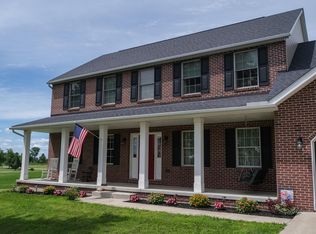 $535,9004 bd|3 ba|2.4k sqftSaddlebrook Dr NW, Baltimore, OH 43105Off Market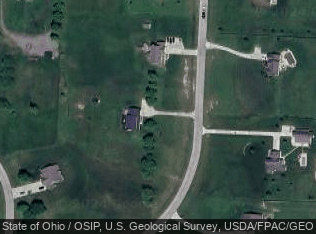 $1,210-- bd|-- ba|-- sqftSaddlebrook Dr NW, Baltimore, OH 43105Off Market$481,2003 bd|2 ba|2.2k sqftSaddlebrook Dr NW, Baltimore, OH 43105Off Market$32,065-- bd|-- ba|-- sqftSaddlebrook Dr NW, Baltimore, OH 43105Off Market$1,210-- bd|-- ba|-- sqftSaddlebrook Dr NW, Baltimore, OH 43105Off Market$311,2002.133 Acres11819 Paddock View Ct NW, Baltimore, OH 43105Off Market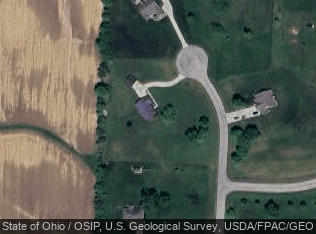 $58,8802.3 Acres11864 Paddock View Ct NW, Baltimore, OH 43105Off Market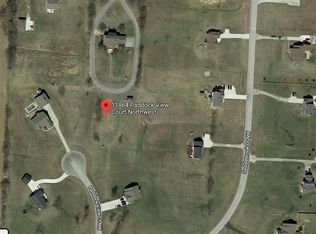 Skip to the beginning of the carouselSkip carouselLocal experts in 43105A local agent can set up tours, give advice and negotiate with sellers.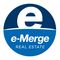 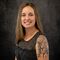 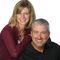 Browse local expertsA local lender can help you make sure your offer is ready when you are.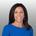 Lori AshcraftNMLS #968500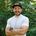 Brian CourtneyNMLS #912587Local legal protectionsCurrent legal protections at the county level in Fairfield CountyShow moreIDX information is provided exclusively for personal, non-commercial use, and may not be used for any purpose other than to identify prospective properties consumers may be interested in purchasing. Information is deemed reliable but not guaranteed.The listing broker’s offer of compensation is made only to participants of the MLS where the listing is filed.Contact agentOhioFairfield CountyBaltimore4310511826 Paddock View Ct NWNearby citiesAmanda Real estateBaltimore Real estateBremen Real estateCanal Winchester Real estateCarroll Real estateLancaster Real estateMillersport Real estatePickerington Real estateStoutsville Real estateWest Rushville Real estateShow moreAboutZestimatesResearchCareersCareers - U.S. Privacy NoticeCareers - Mexico Privacy NoticeHelpAdvertiseFair Housing GuideTerms of usePrivacy PortalCookie PreferenceBlogAIMobile AppsTruliaStreetEasyHotPadsOut EastShowingTime+Do Not Sell or Share My Personal Information→Zillow Group is committed to ensuring digital accessibility for individuals with disabilities. We are continuously working to improve the accessibility of our web experience for everyone, and we welcome feedback and accommodation requests. If you wish to report an issue or seek an accommodation, please let us know.Zillow, Inc. holds real estate brokerage licenses in multiple states. Zillow (Canada), Inc. holds real estate brokerage licenses in multiple provinces.
§ 442-H New York Standard Operating Procedures
§ New York Fair Housing Notice
TREC: Information about brokerage services, Consumer protection notice
California DRE #1522444Contact Zillow, Inc. BrokerageFor listings in Canada, the trademarks REALTOR®, REALTORS®, and the REALTOR® logo are controlled by The Canadian Real Estate Association (CREA) and identify real estate professionals who are members of CREA. The trademarks MLS®, Multiple Listing Service® and the associated logos are owned by CREA and identify the quality of services provided by real estate professionals who are members of CREA. Used under license.Follow us:Visit us on facebookVisit us on instagramVisit us on tiktok© 2006 to 2024 Zillow© 2006-2024 ZillowEqual Housing Opportunity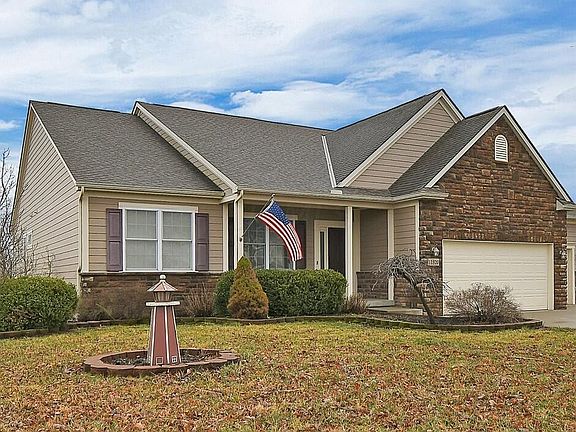 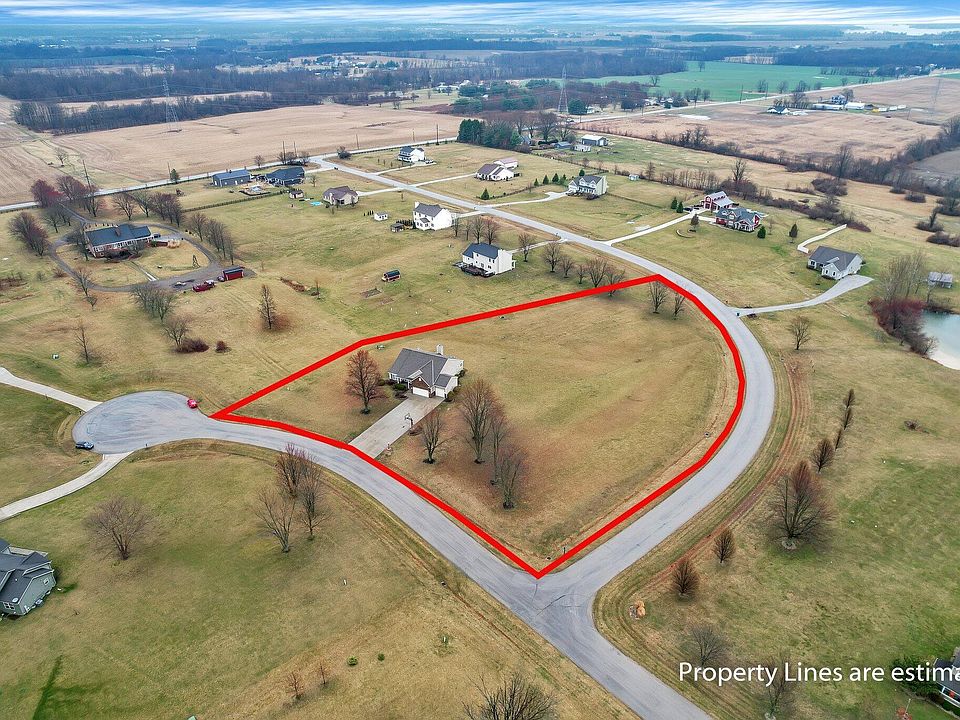 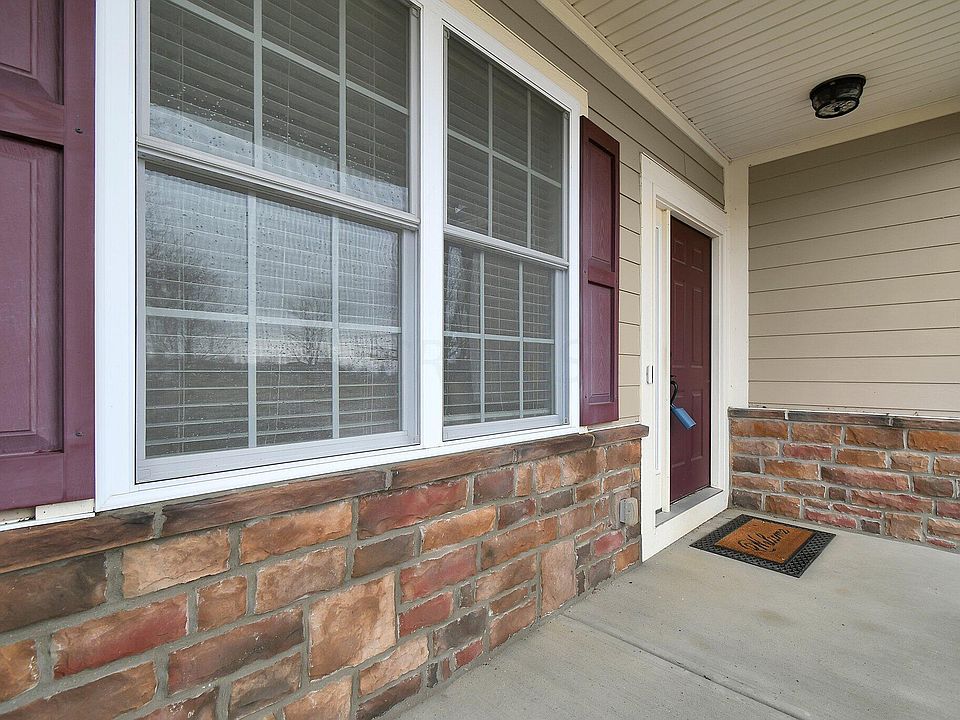 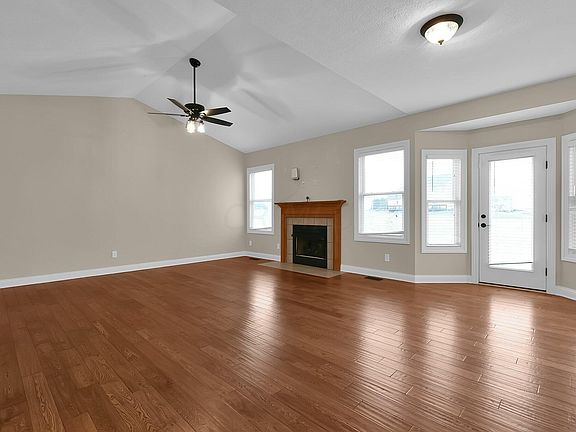 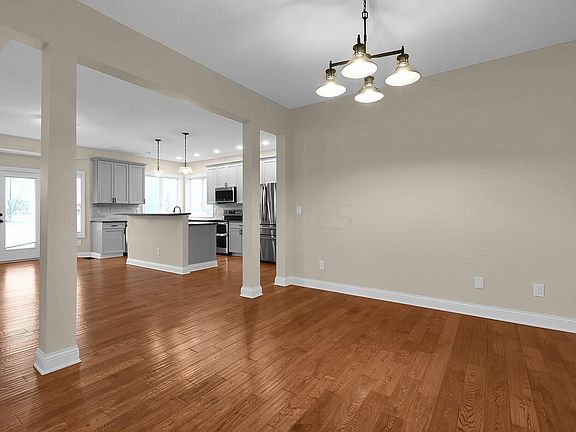 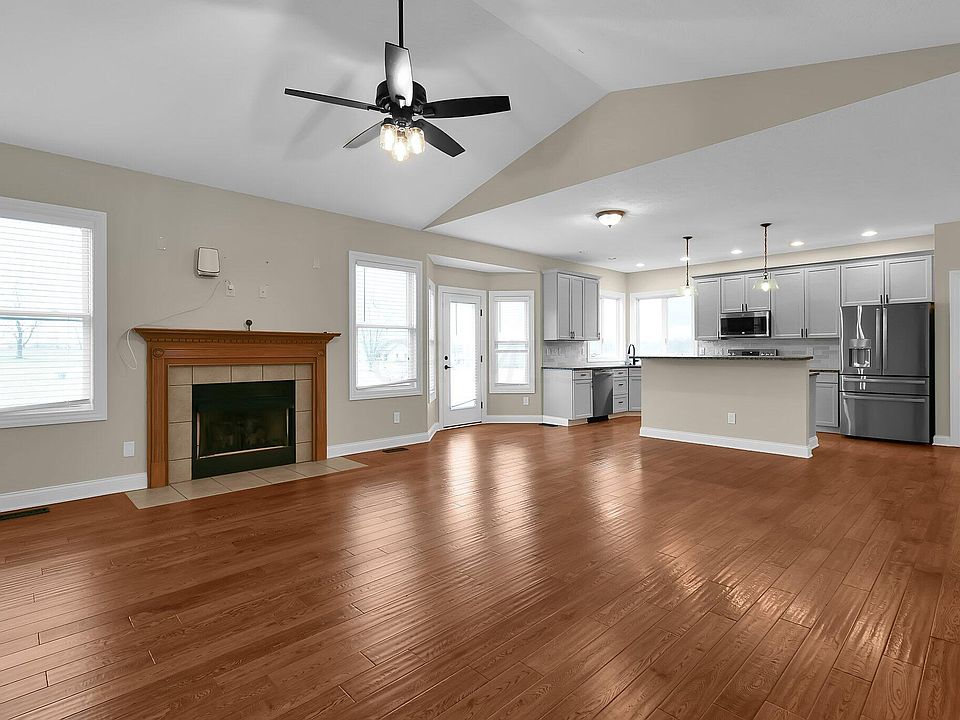 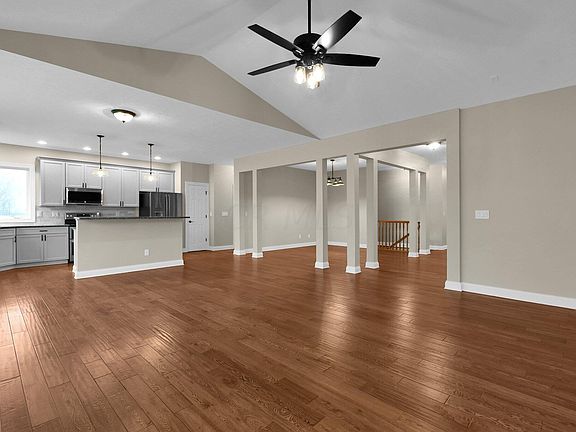 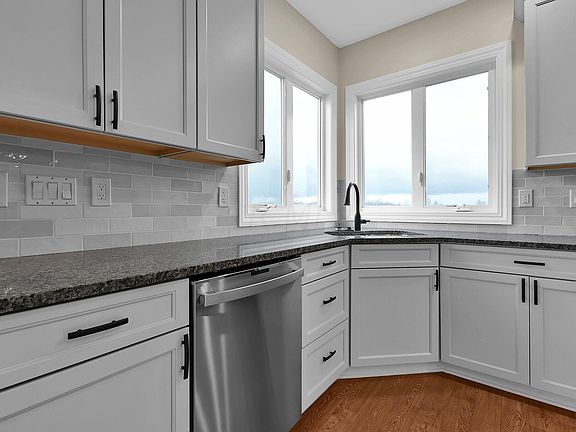 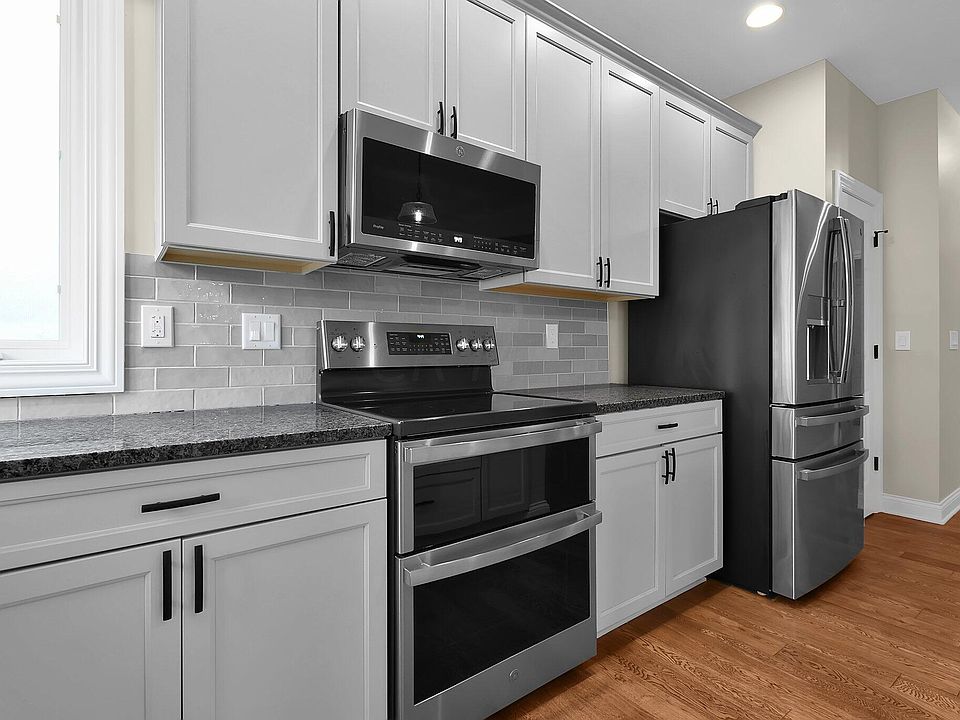 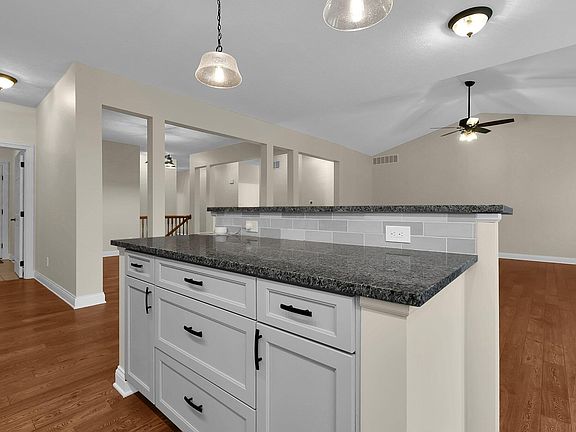 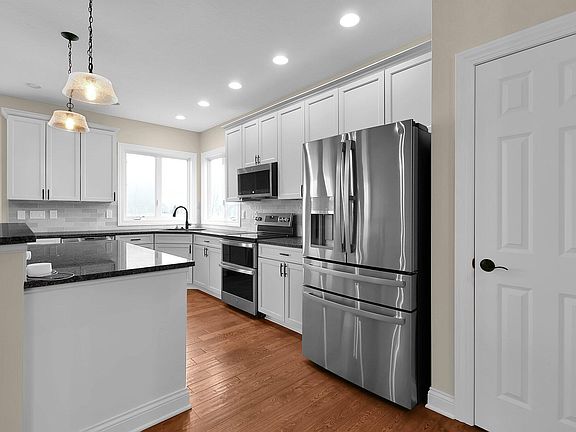 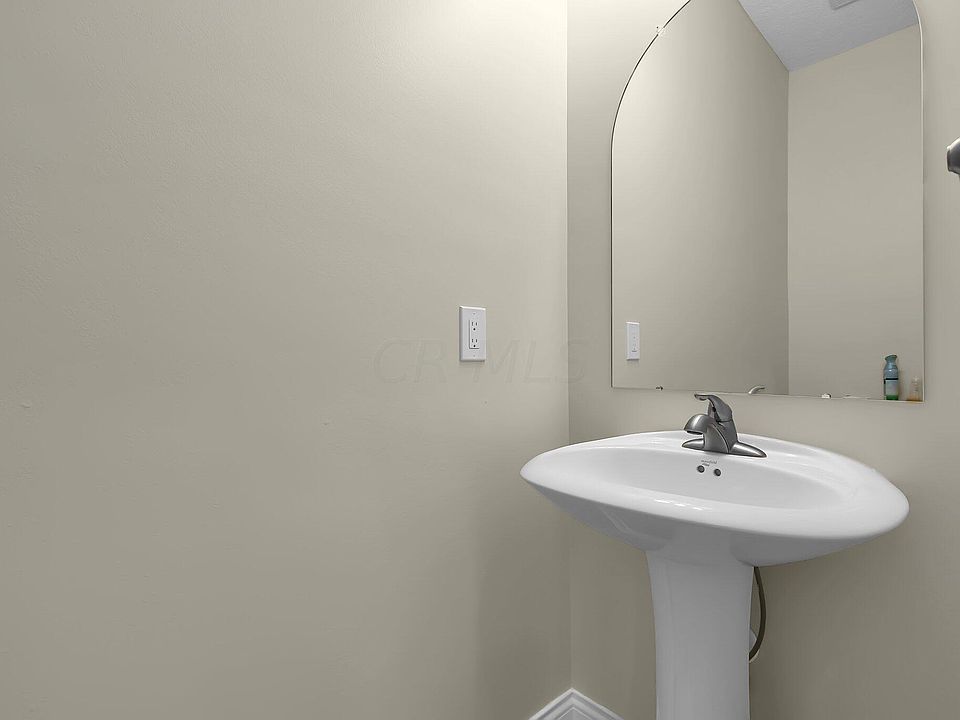 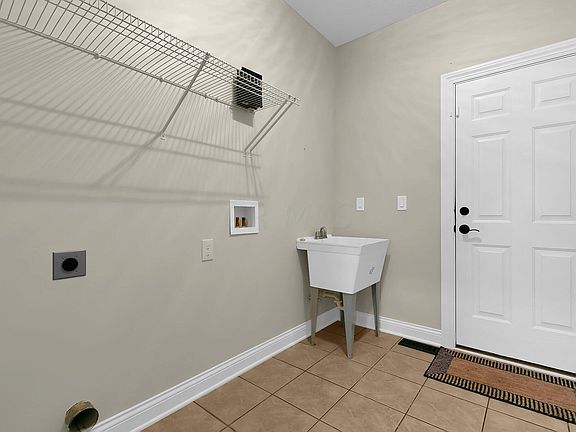 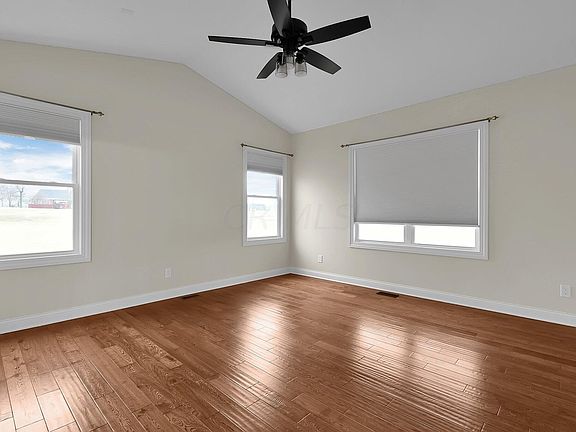 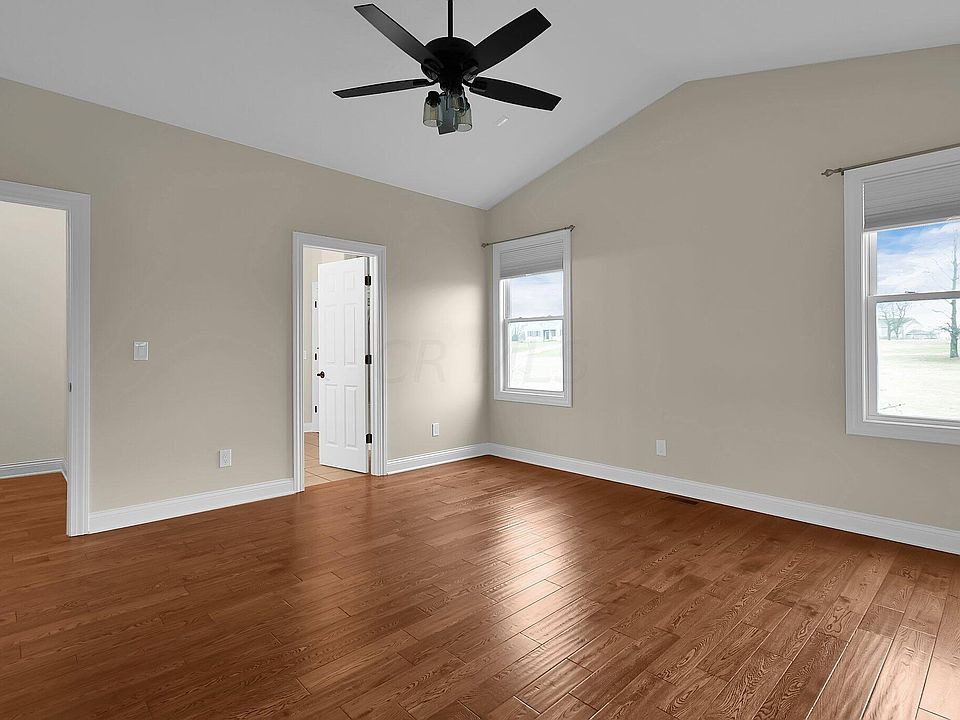 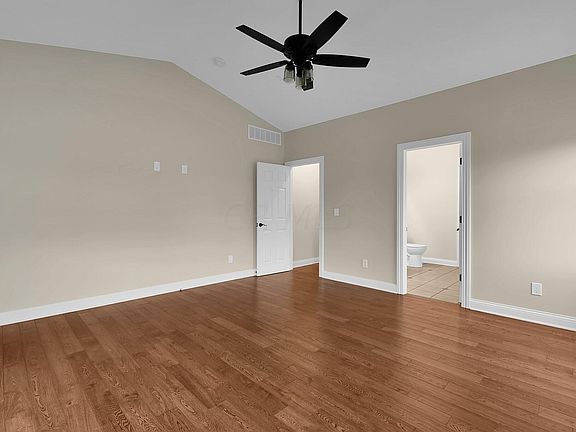 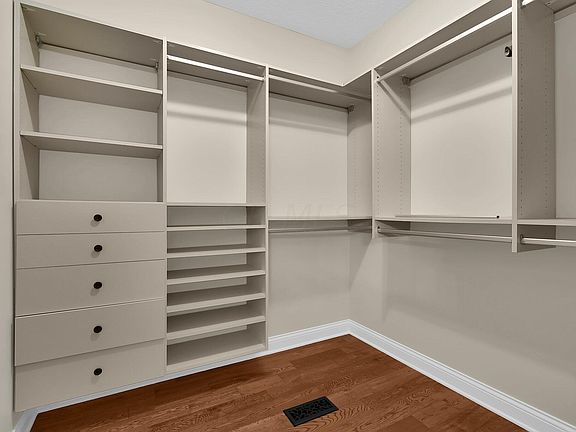 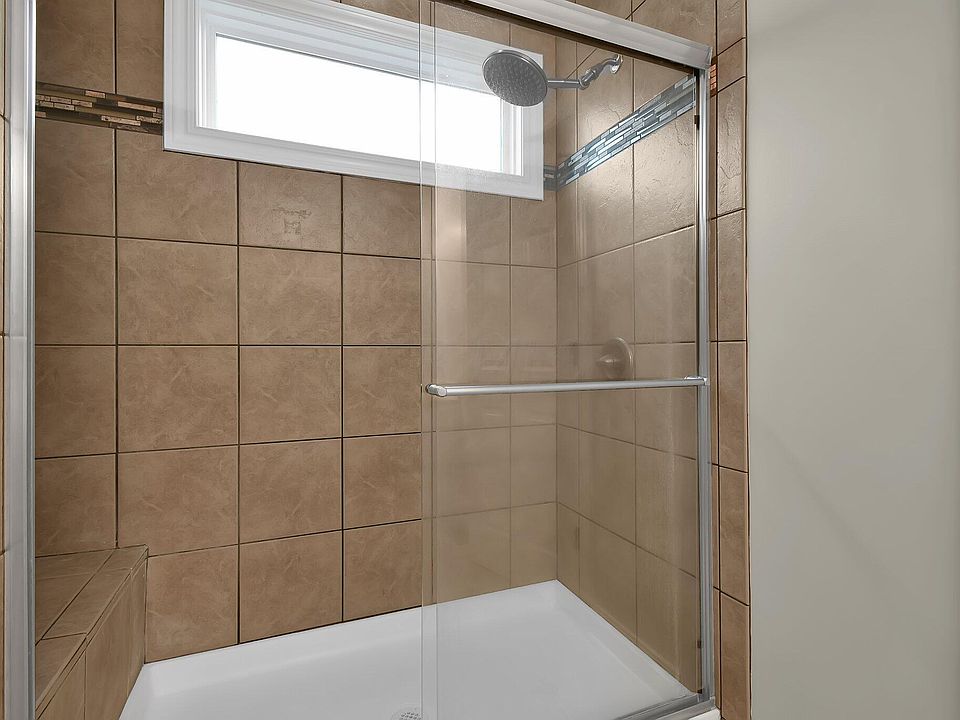 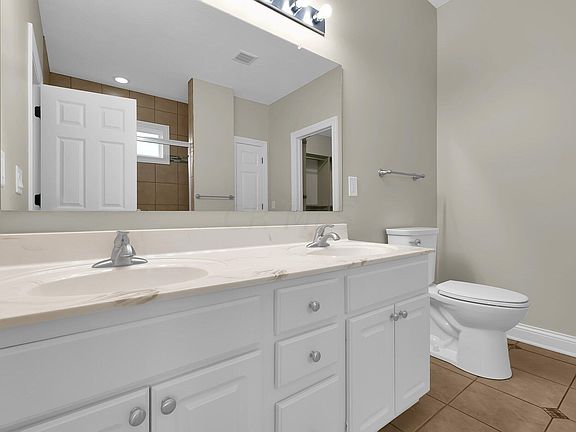 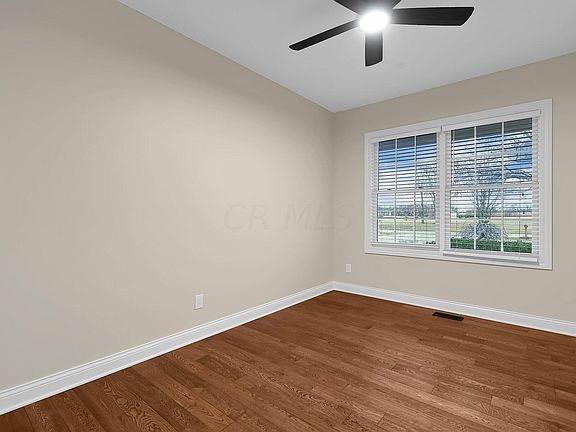 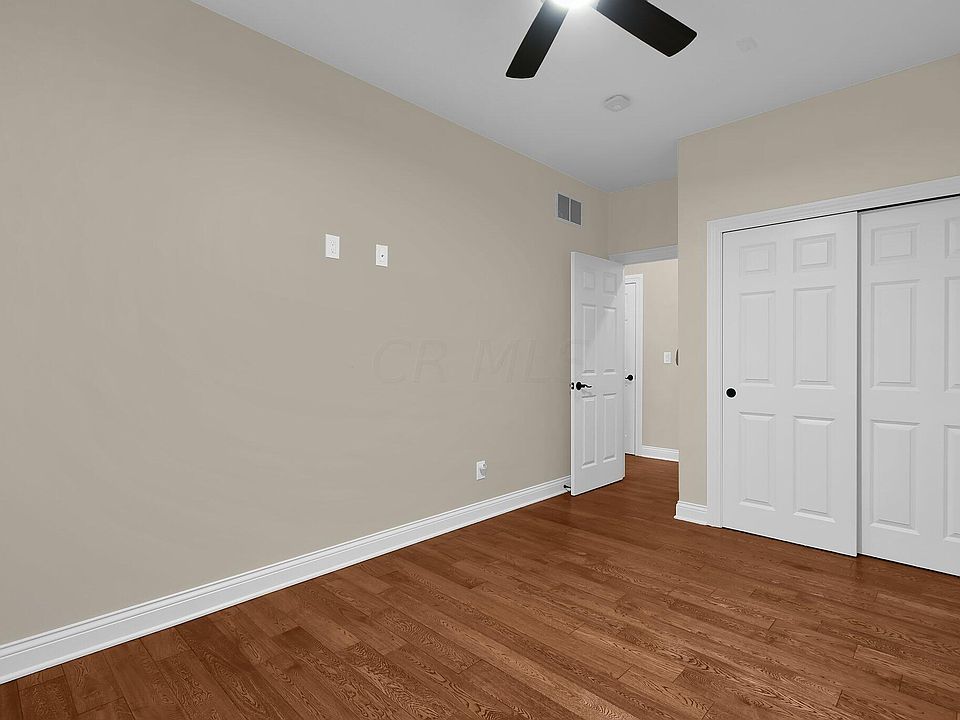 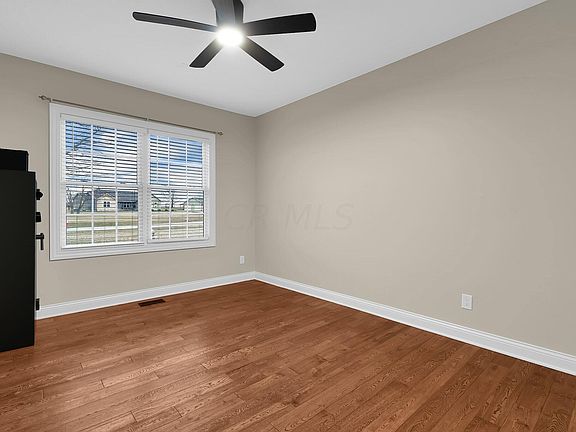 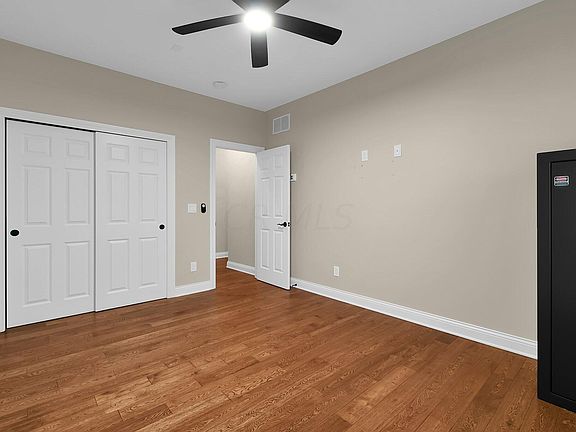 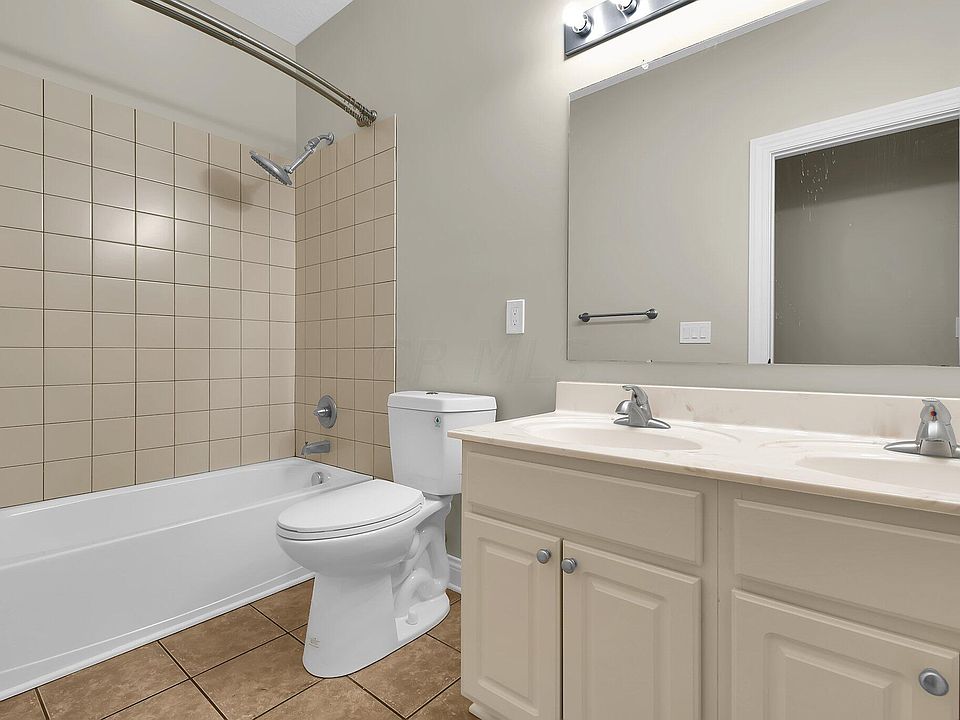 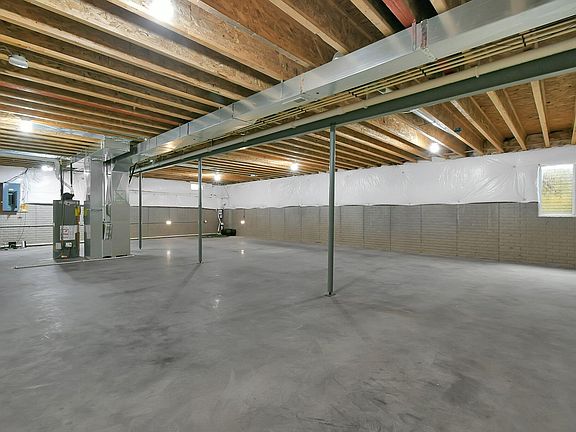 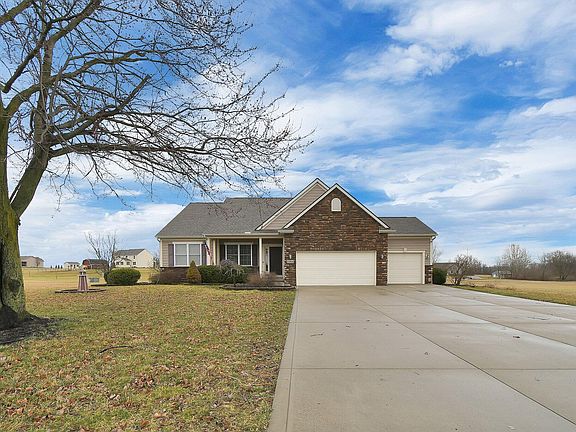 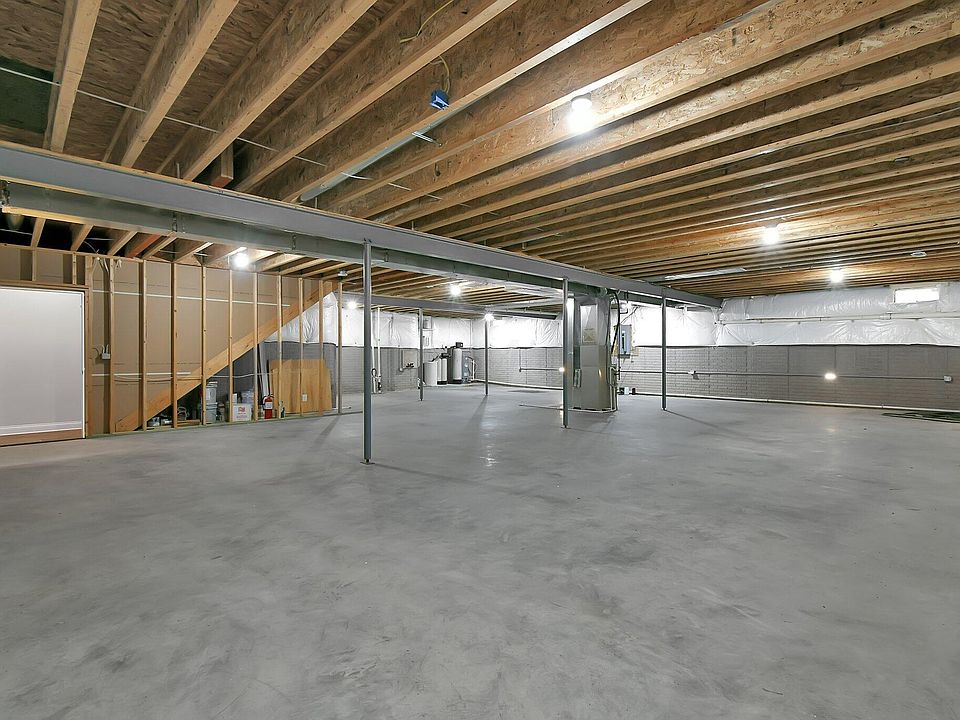 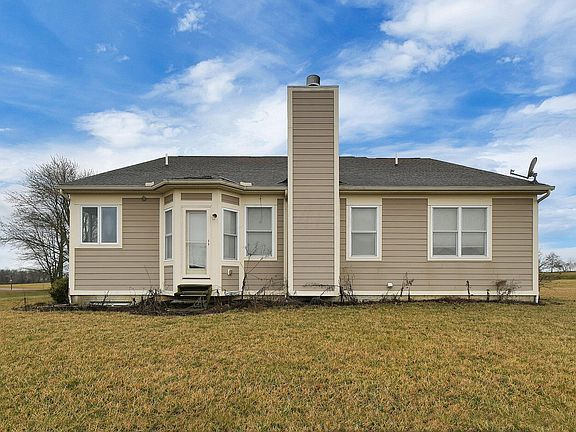 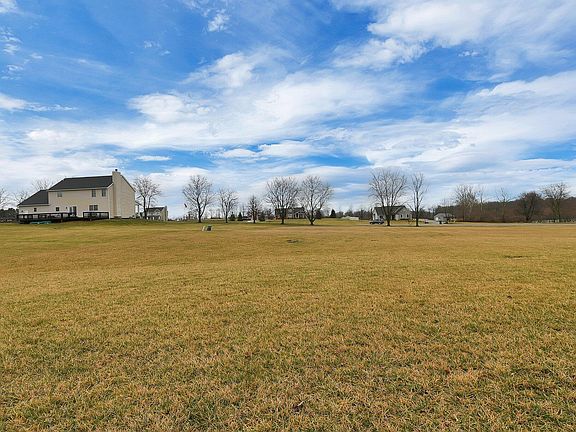 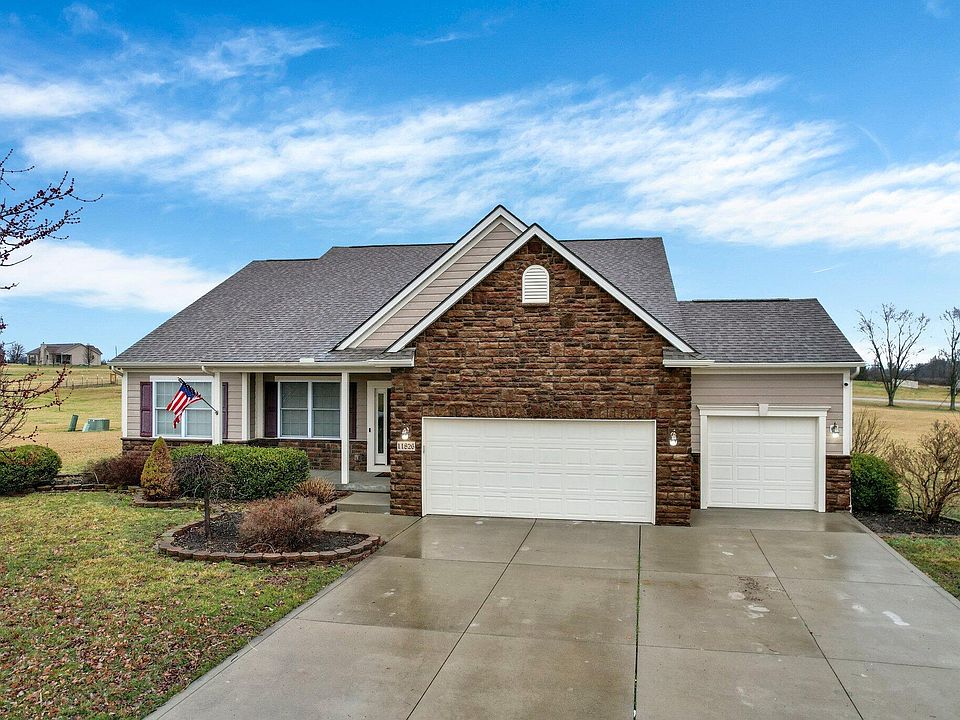 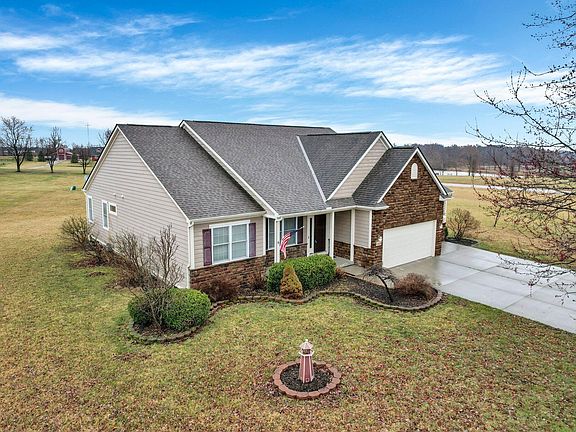 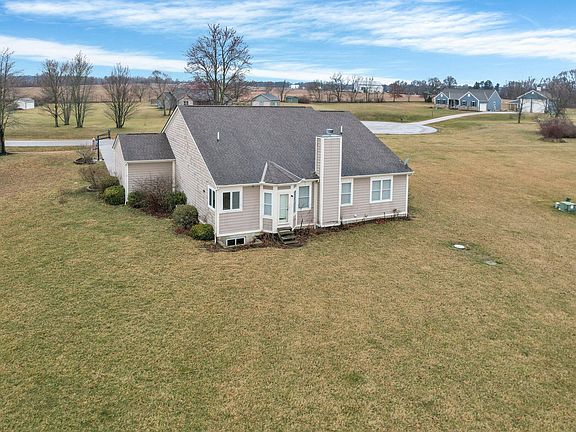 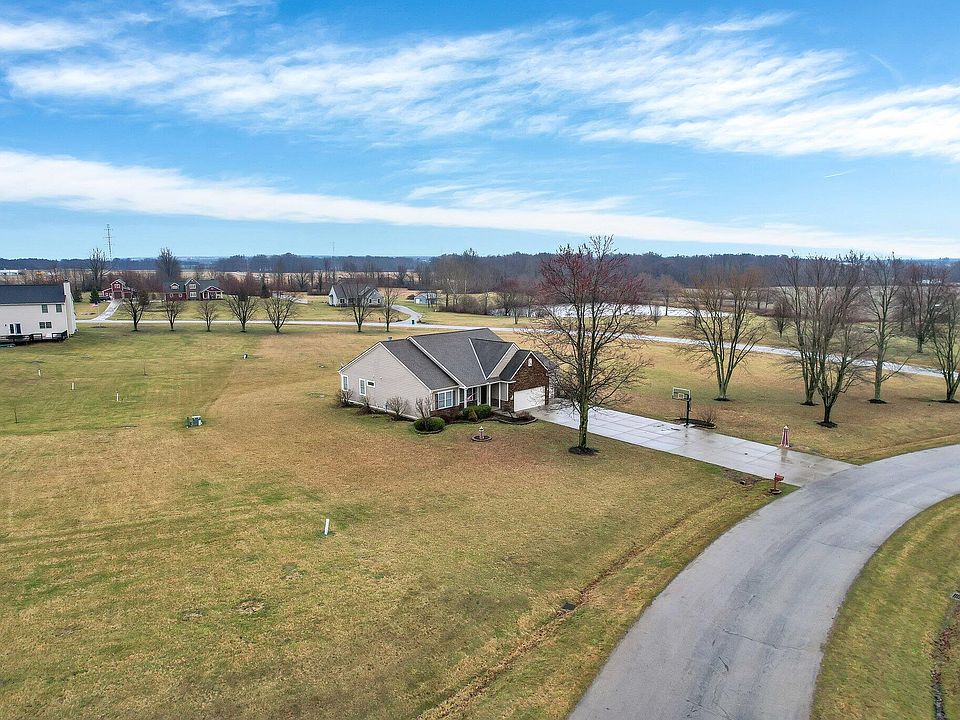 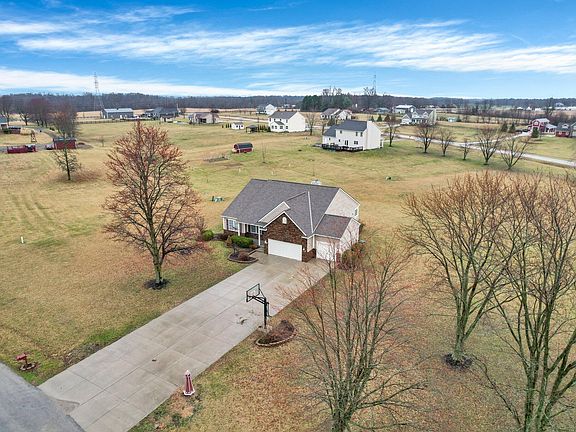 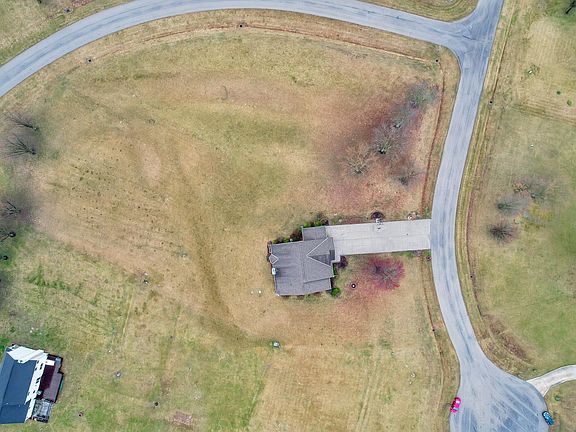 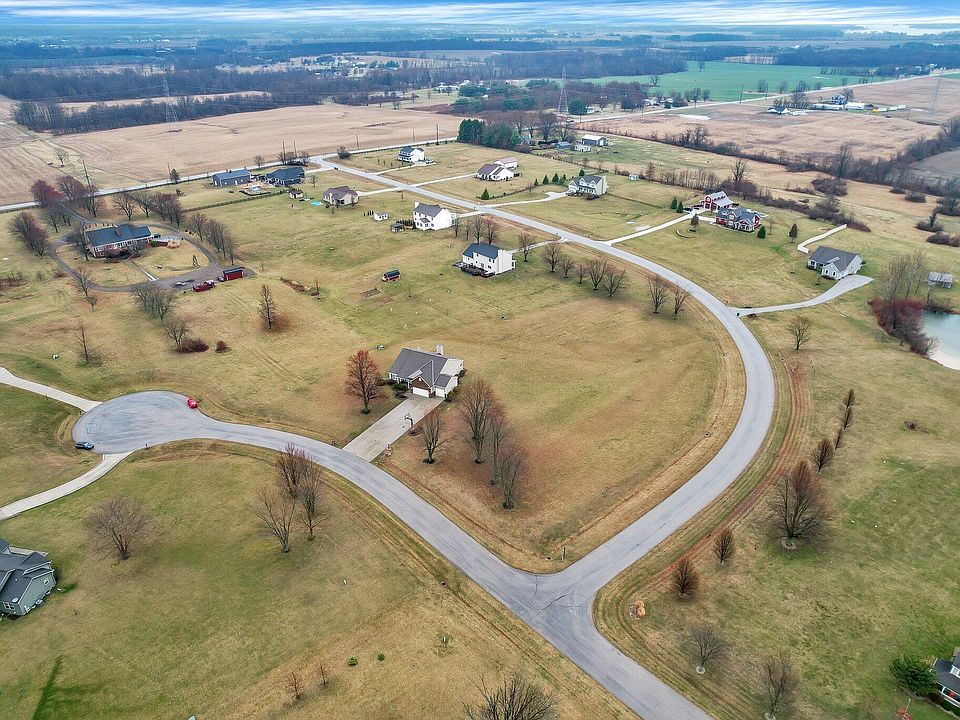 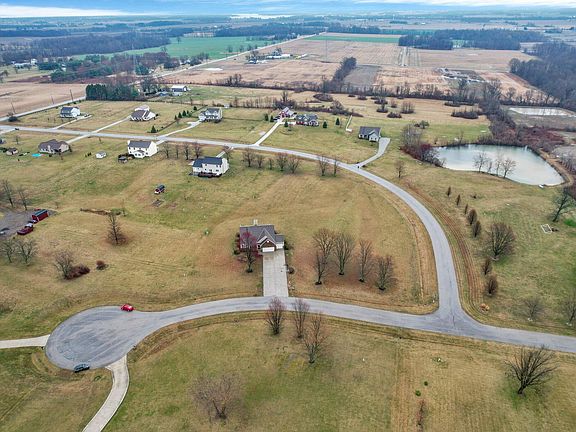 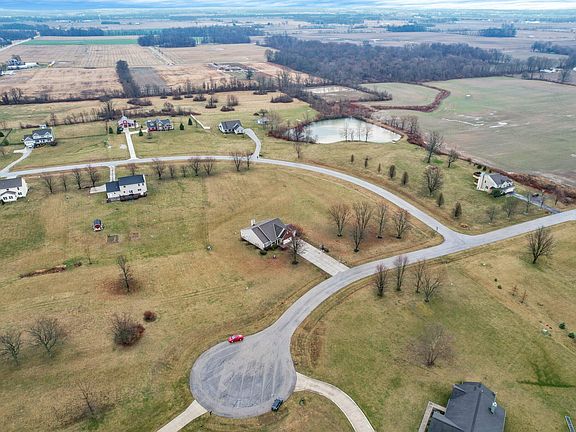 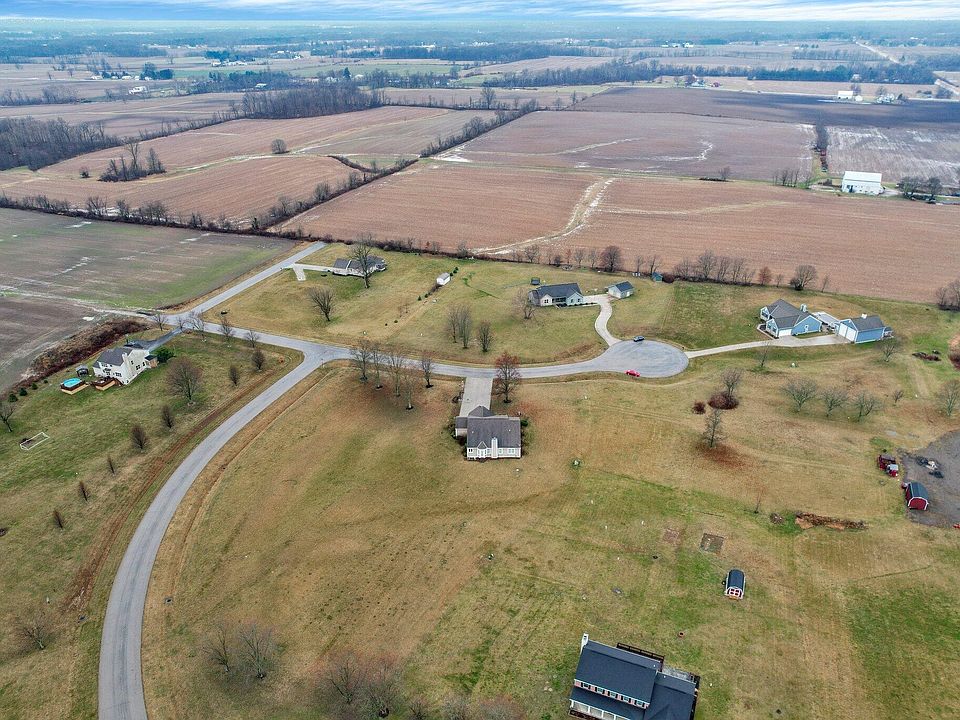 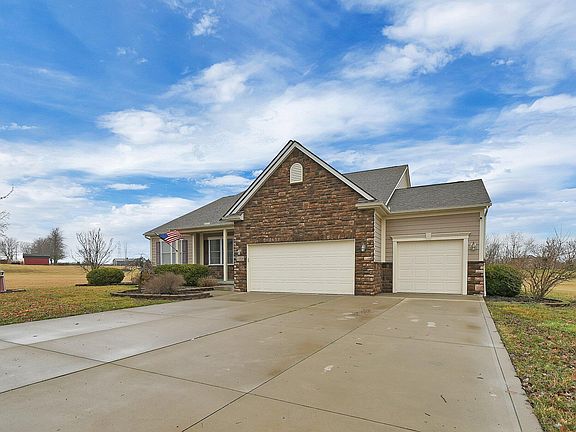 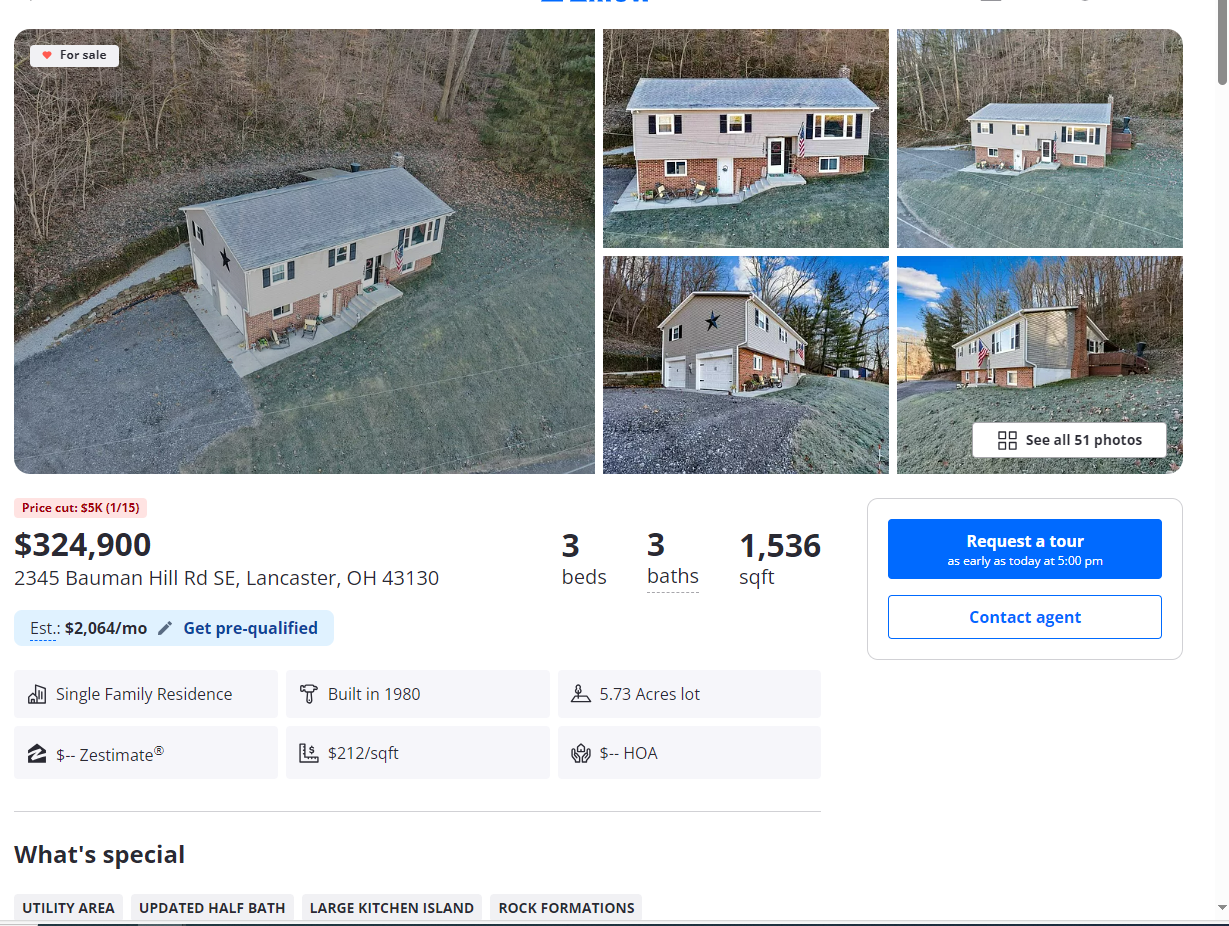 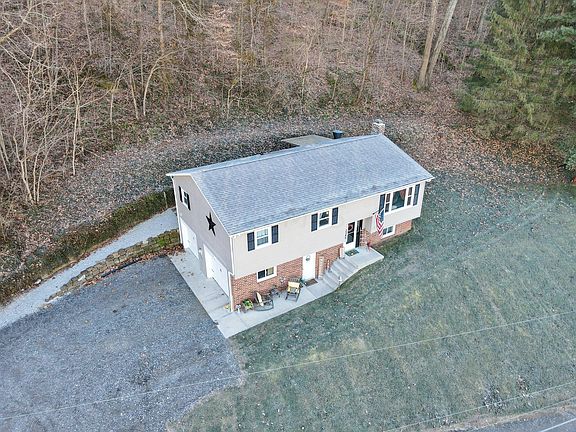 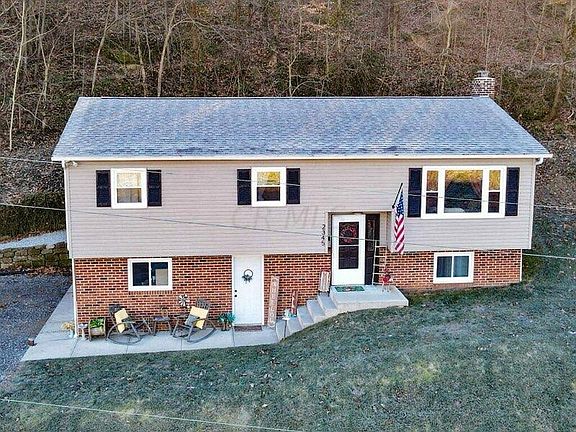 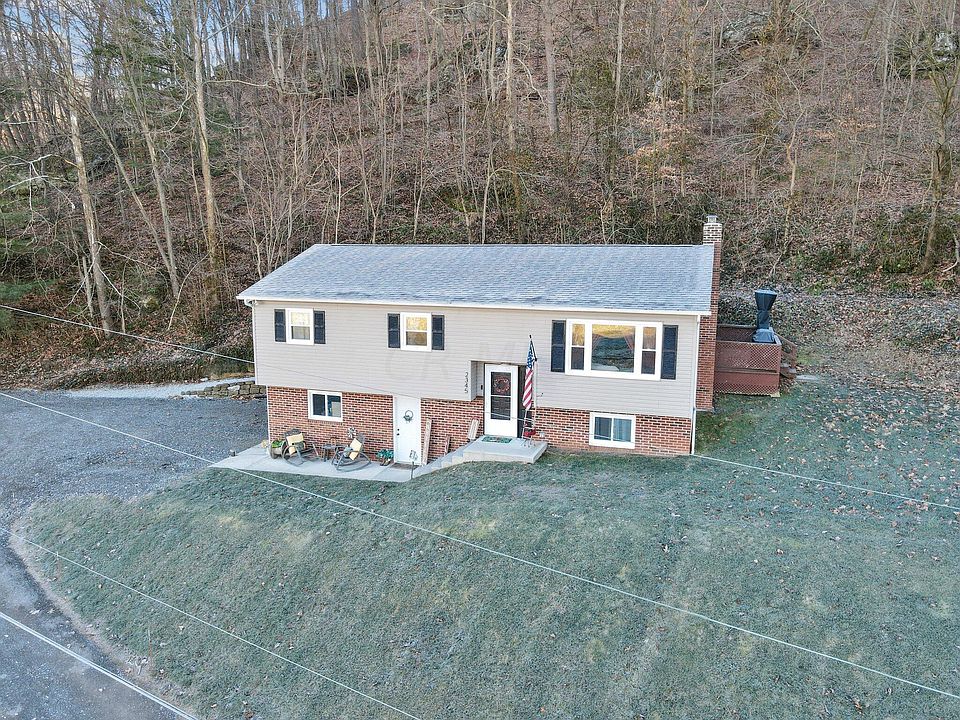 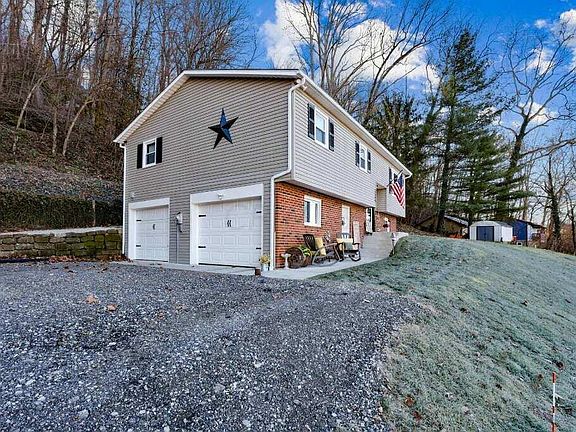 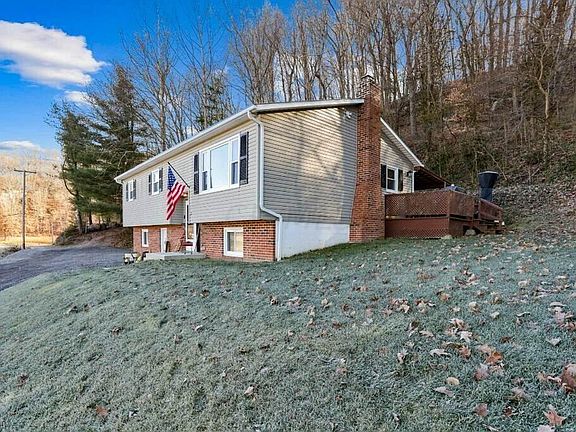 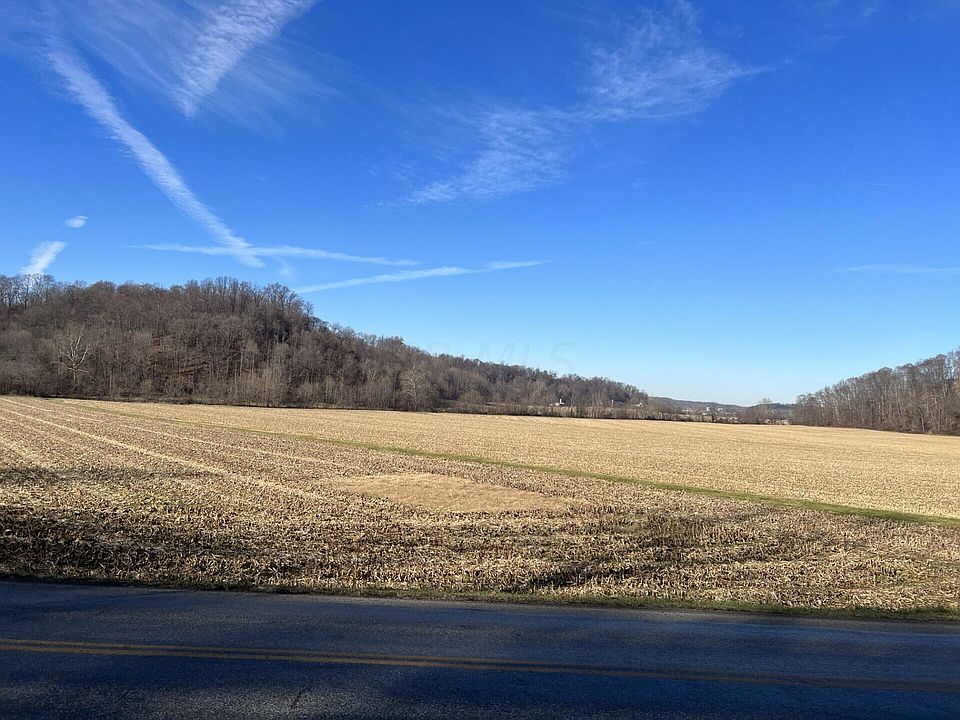 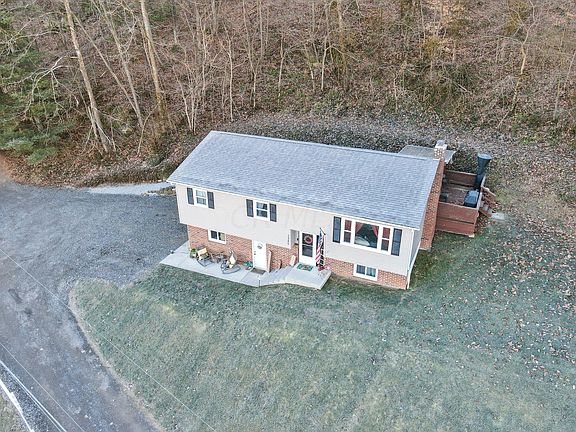 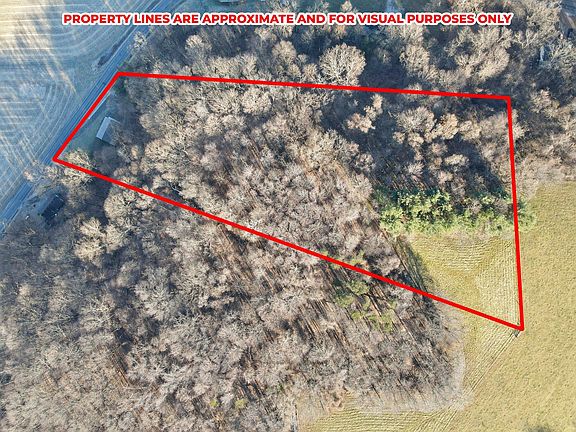 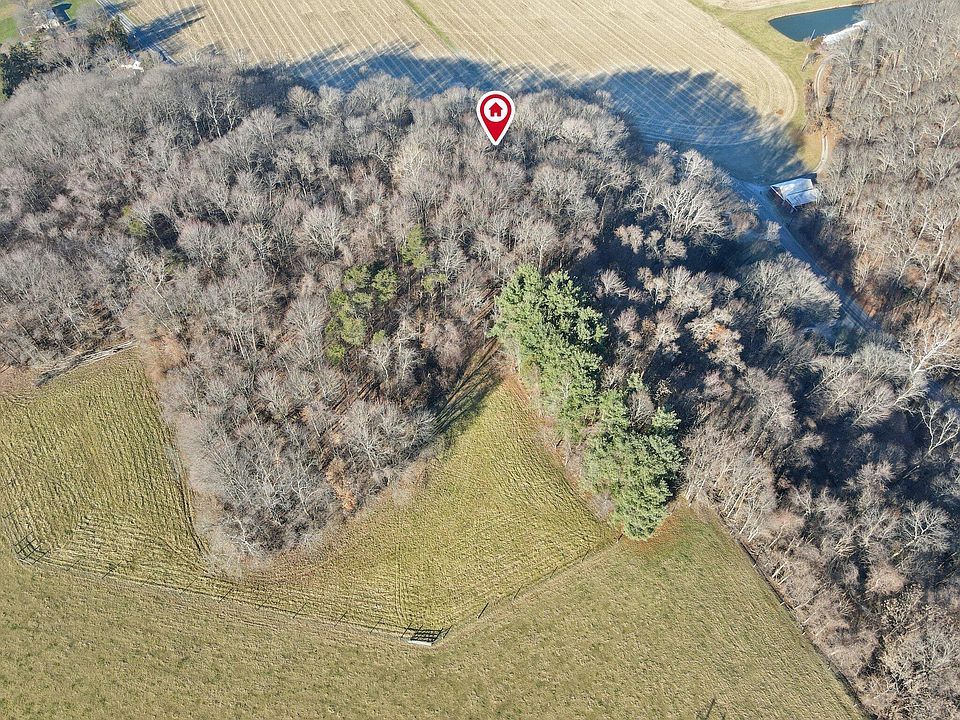 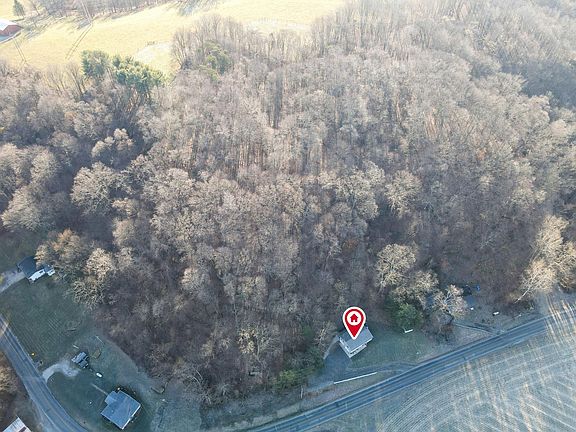 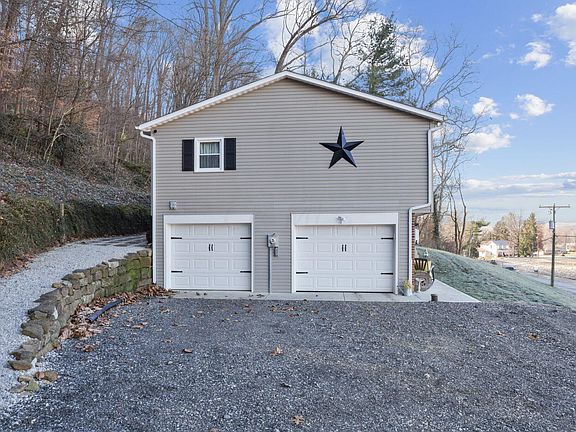 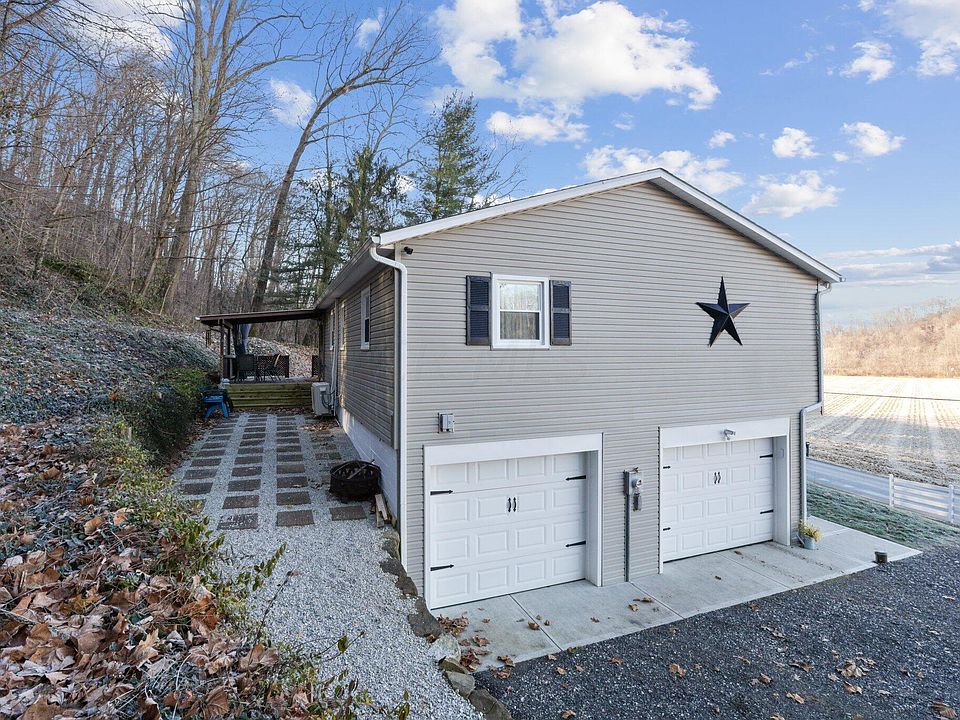 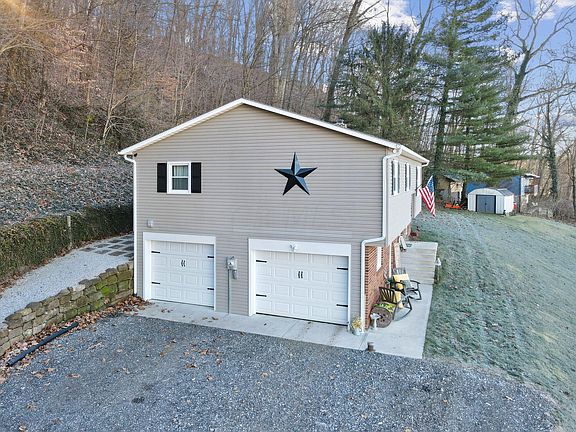 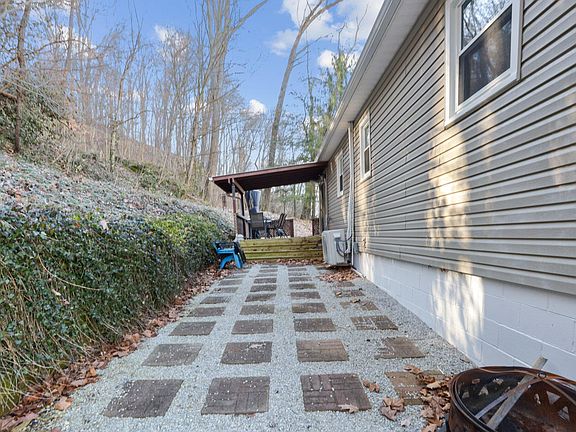 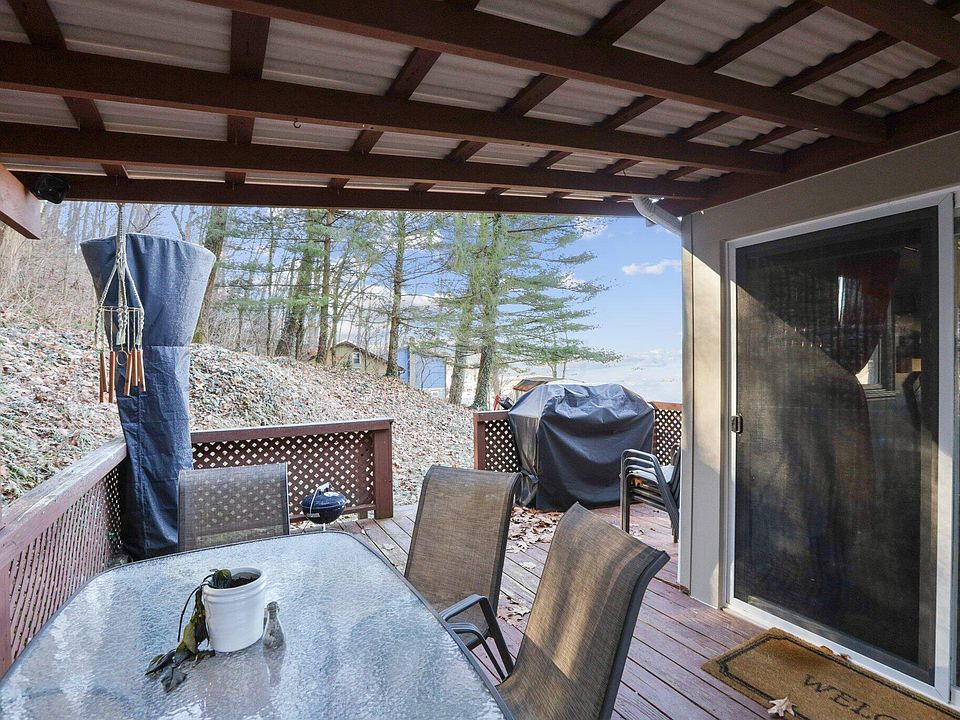 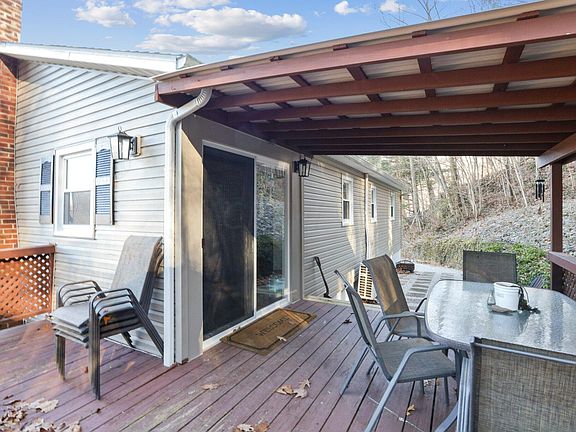 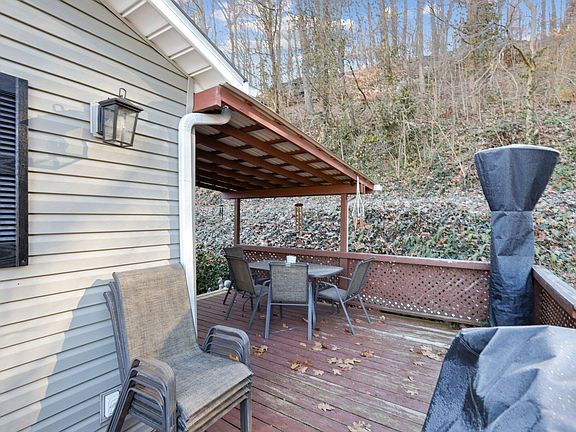 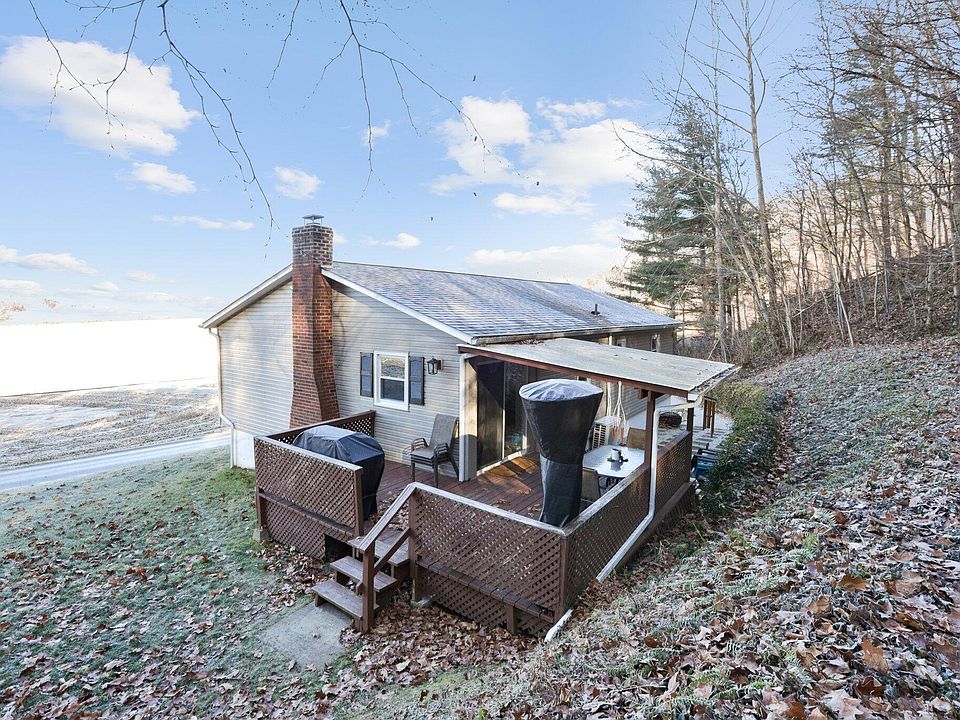 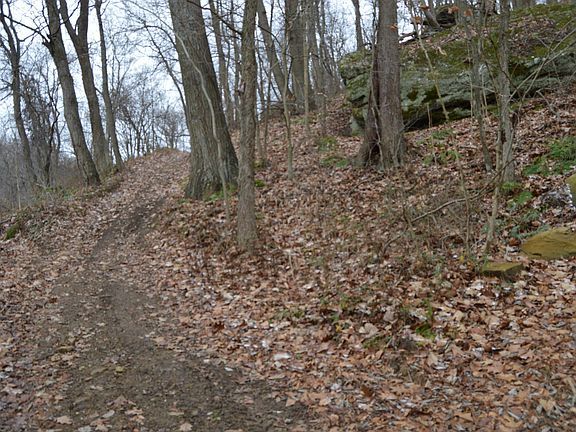 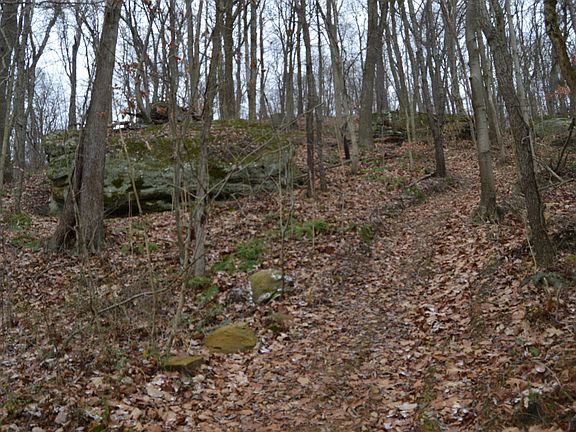 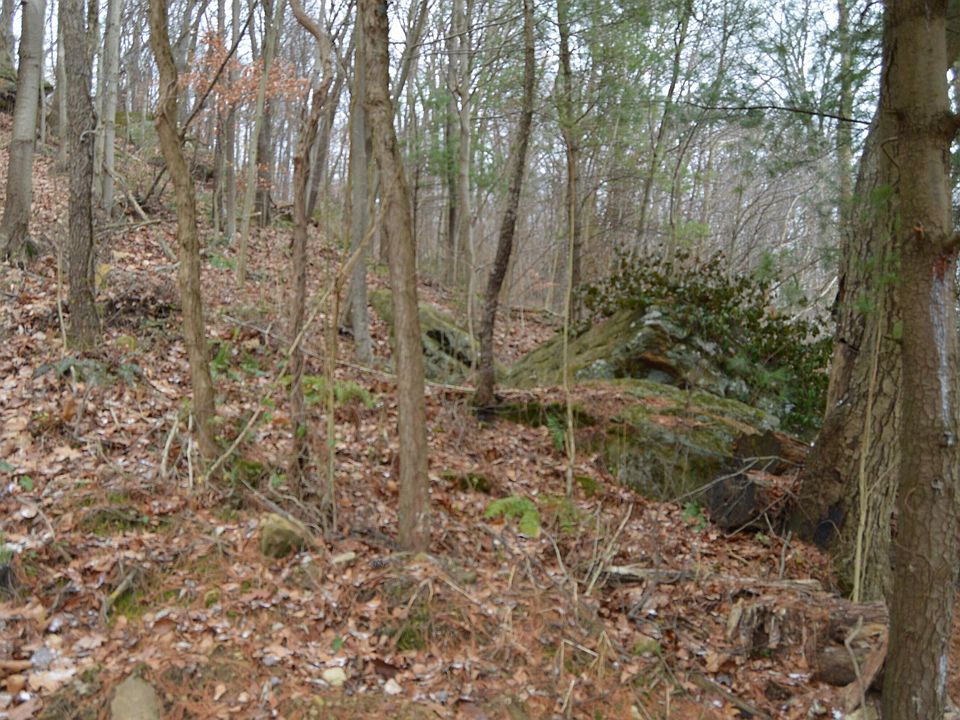 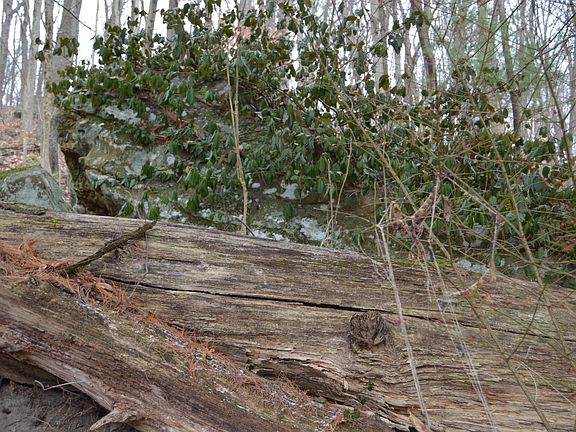 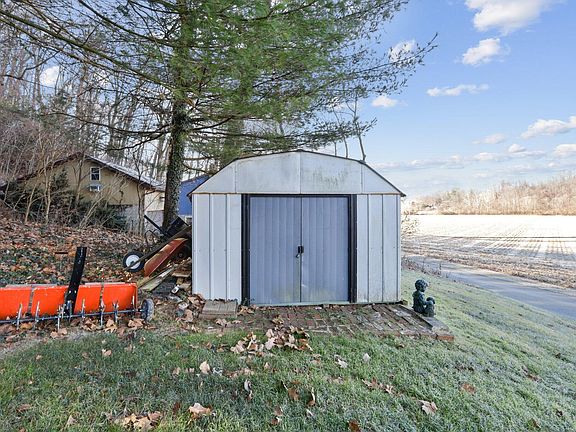 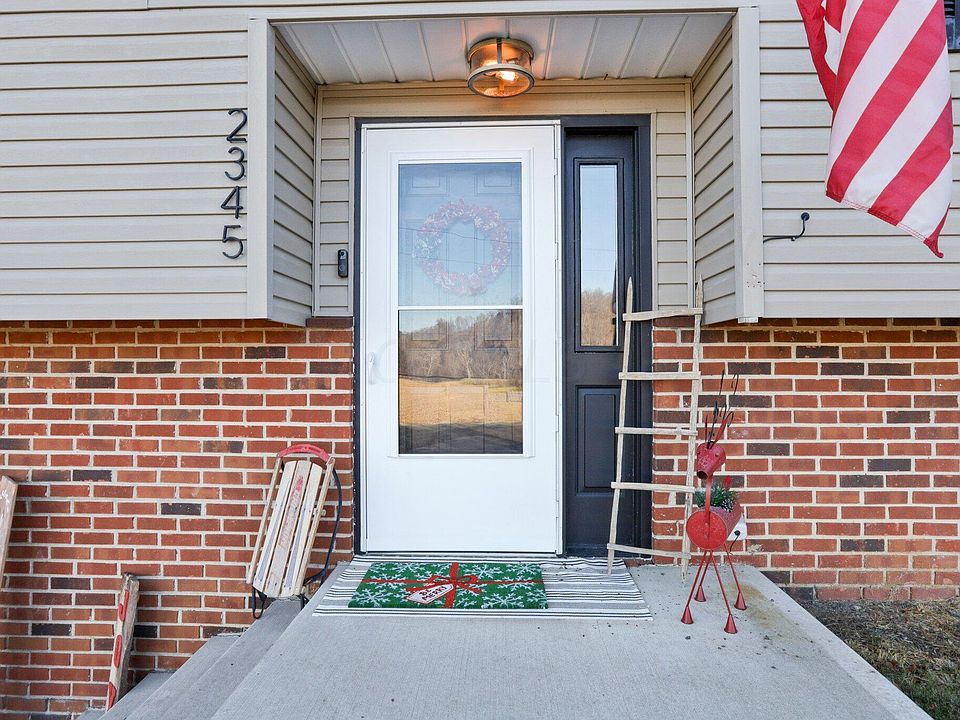 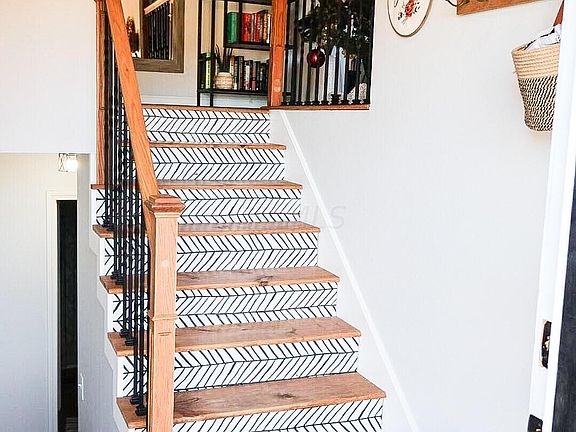 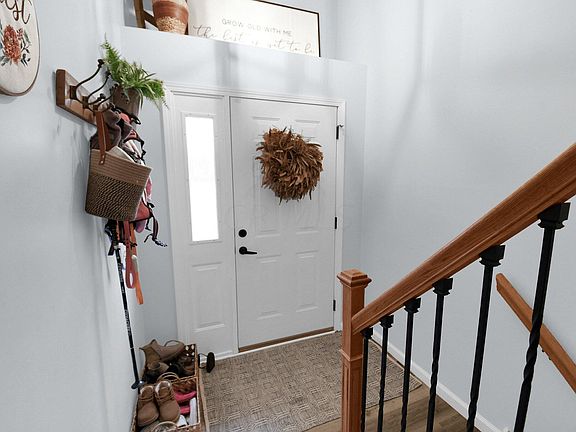 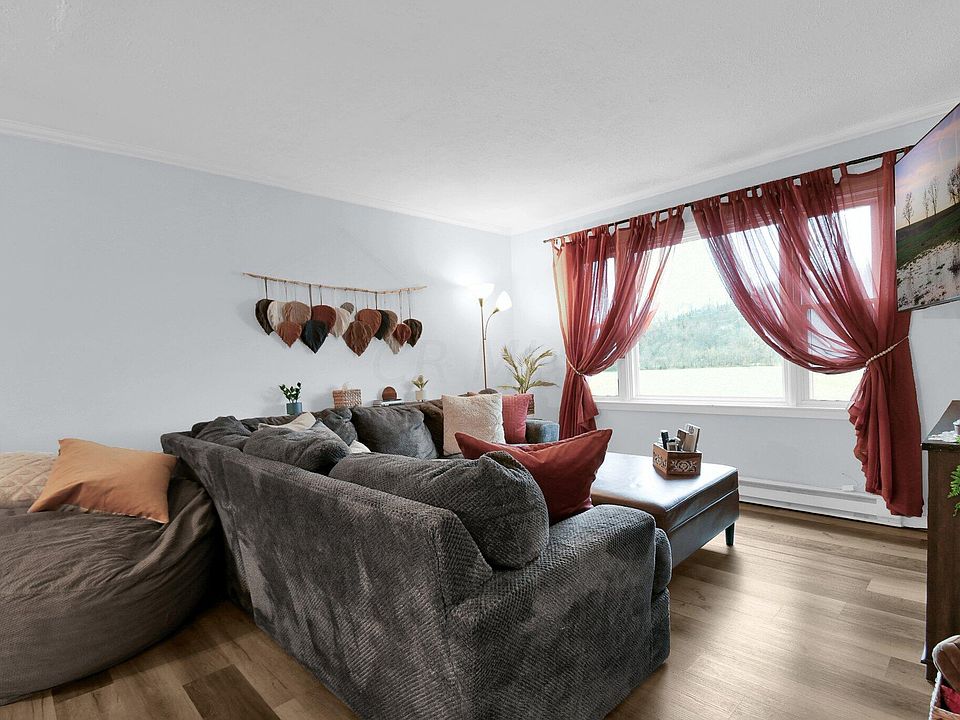 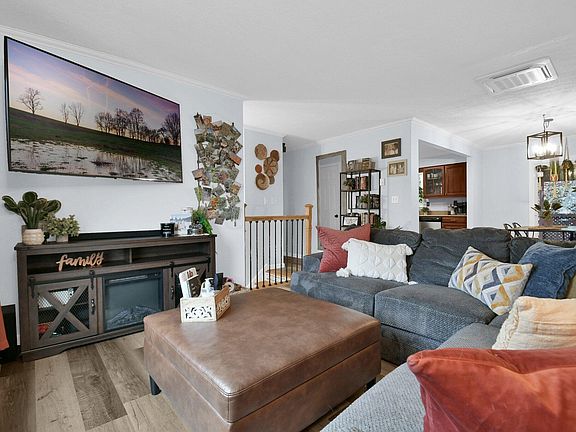 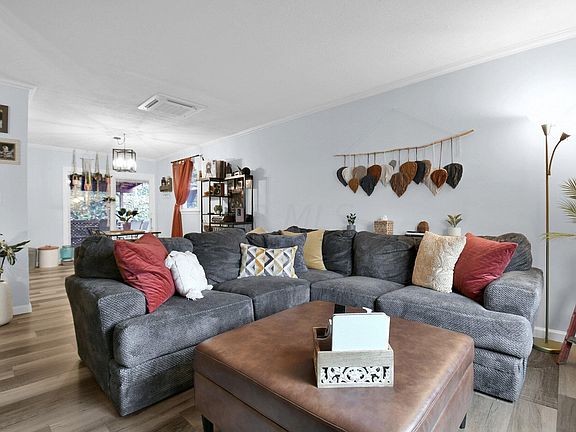 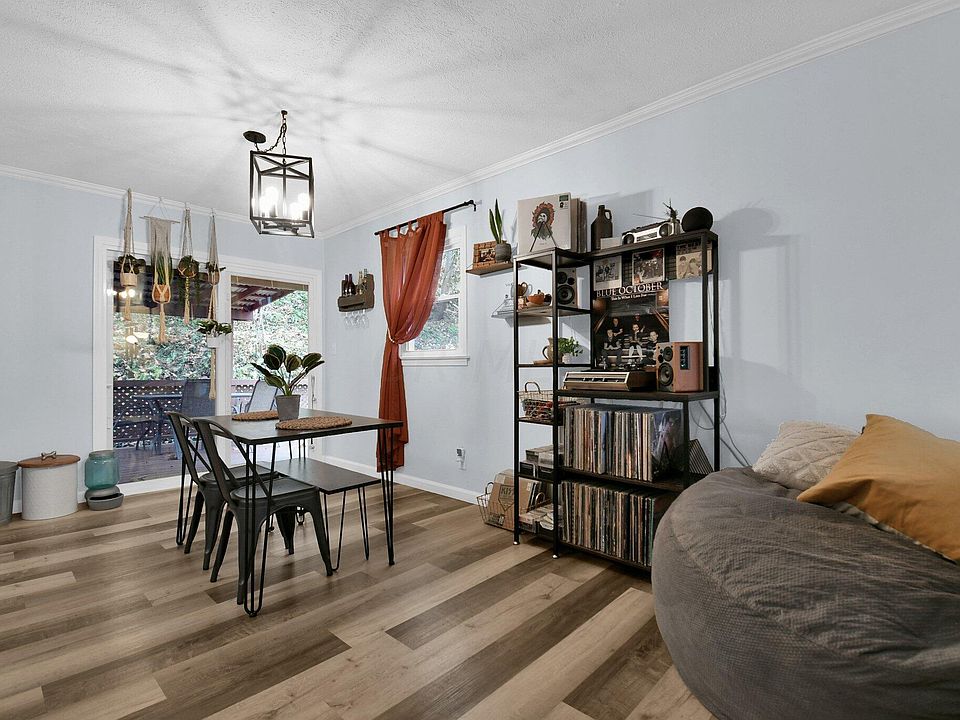 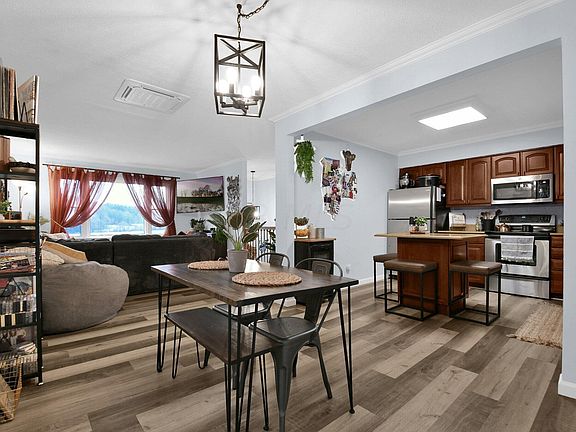 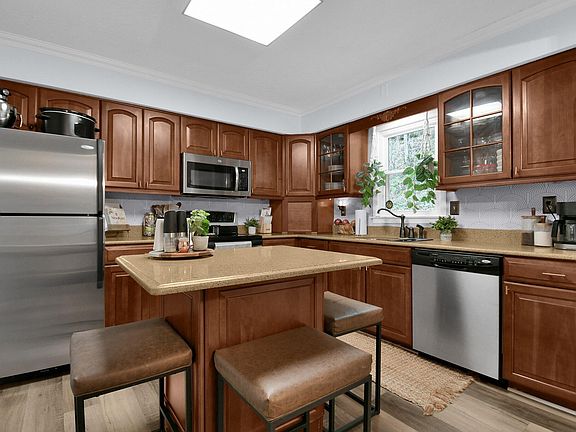 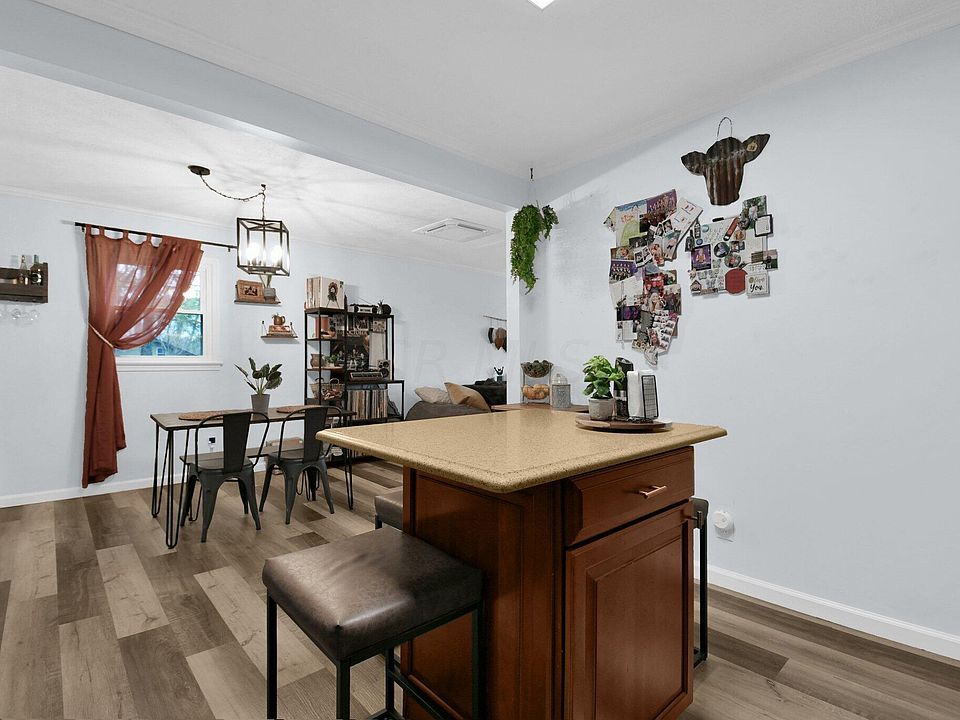 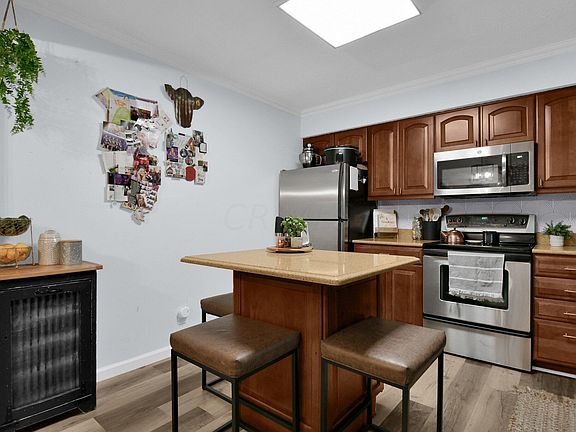 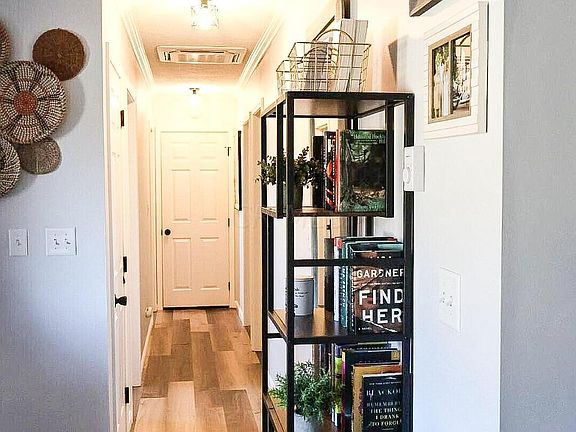 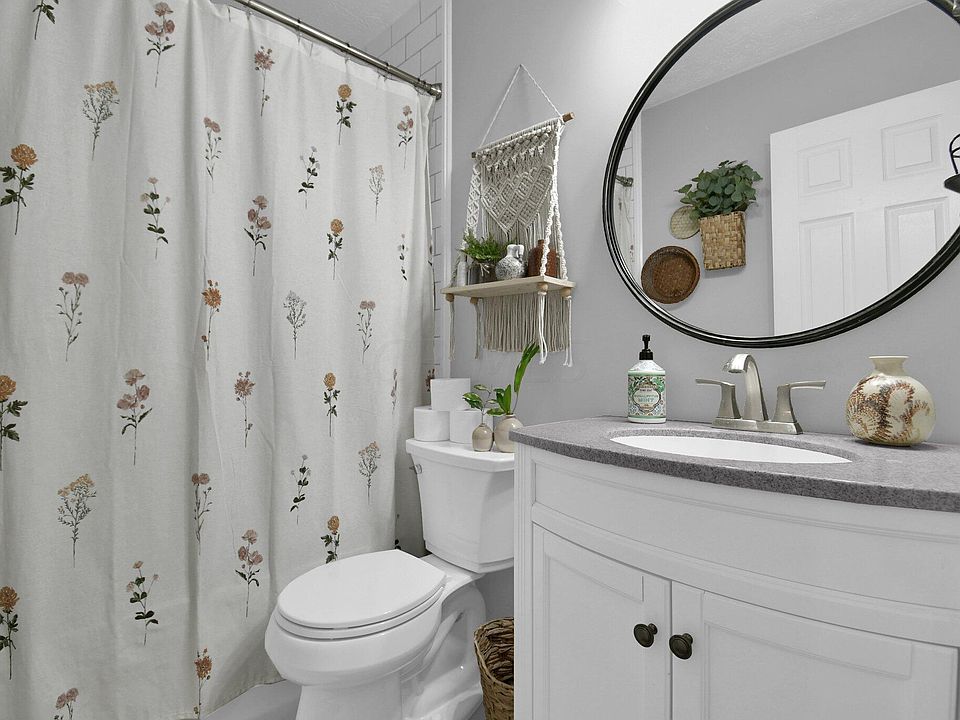 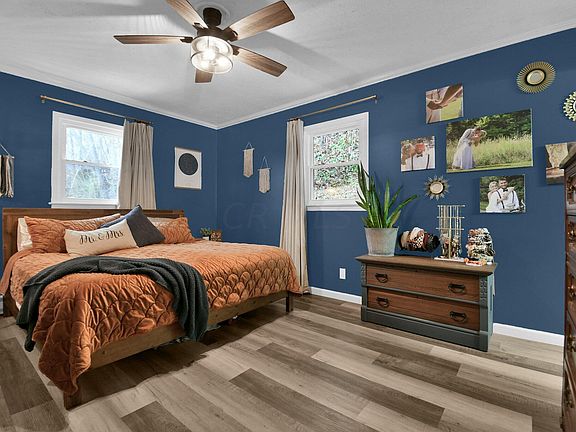 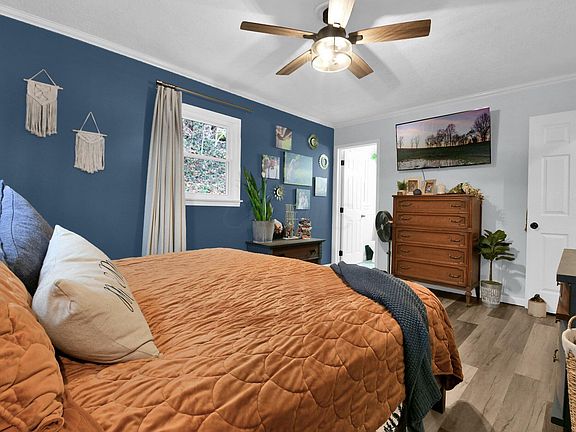 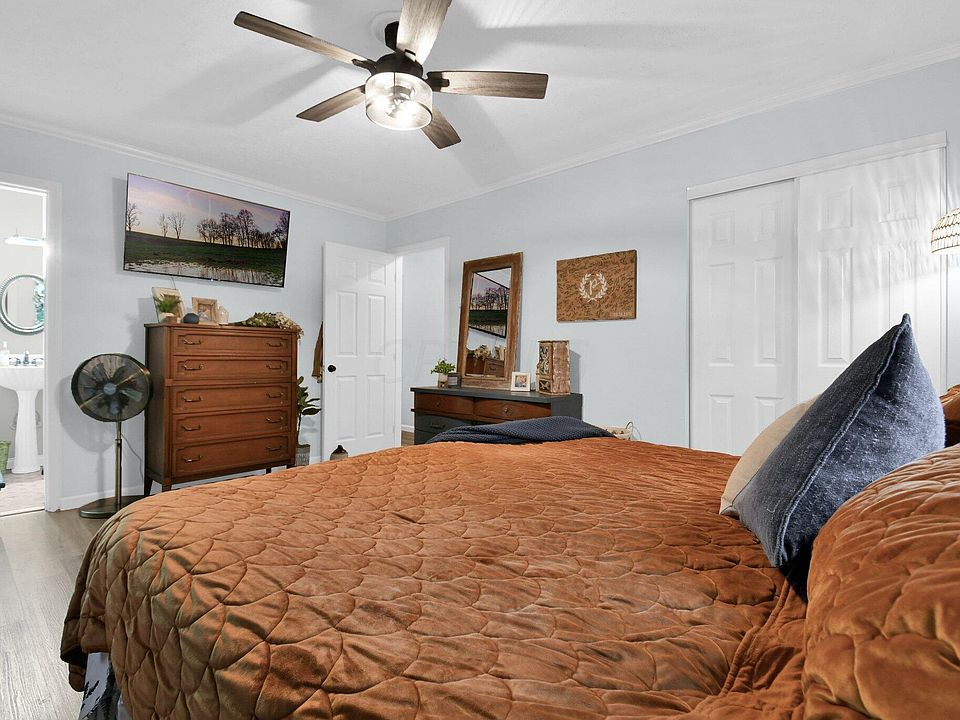 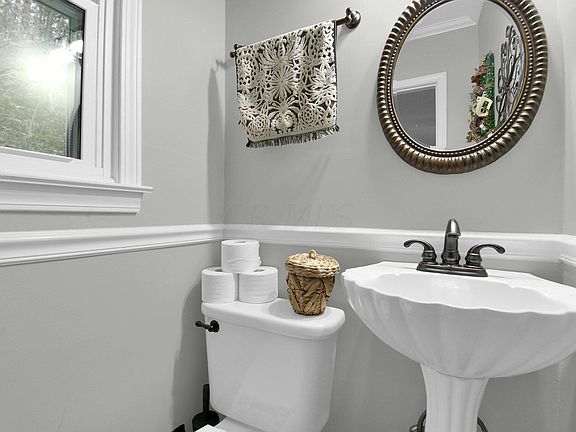 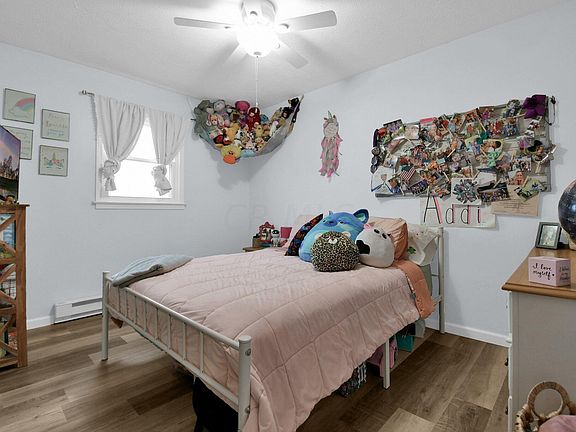 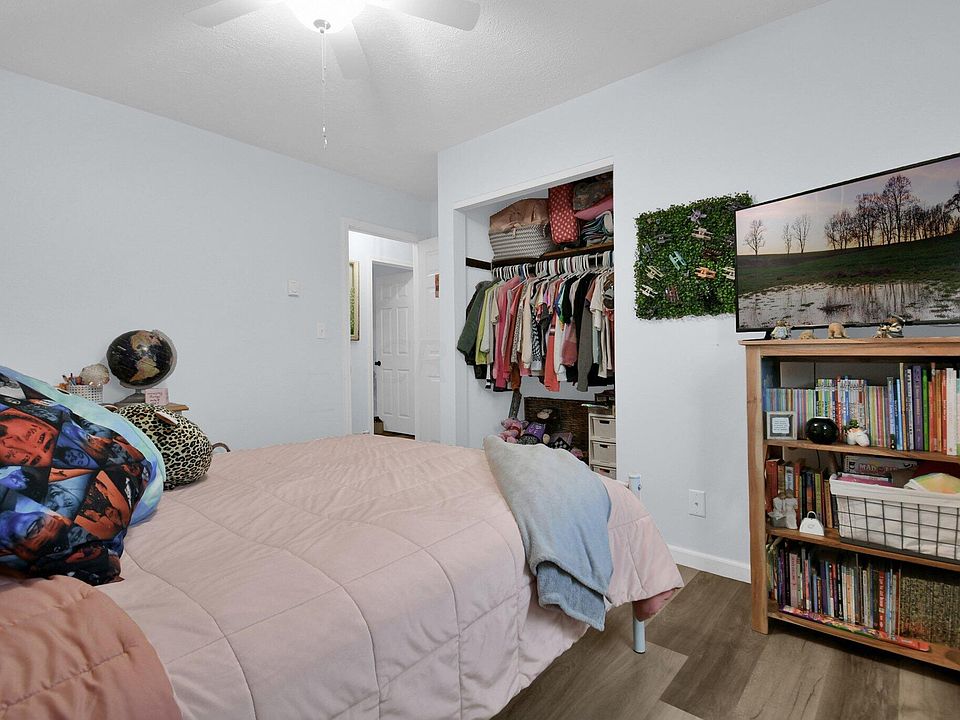 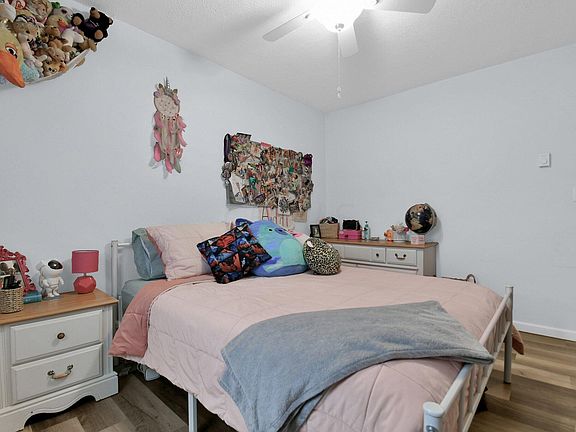 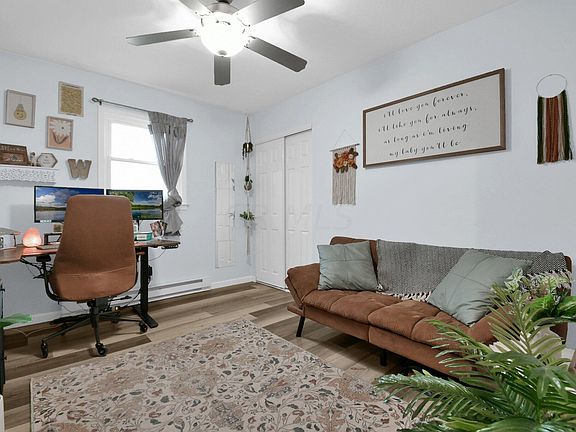 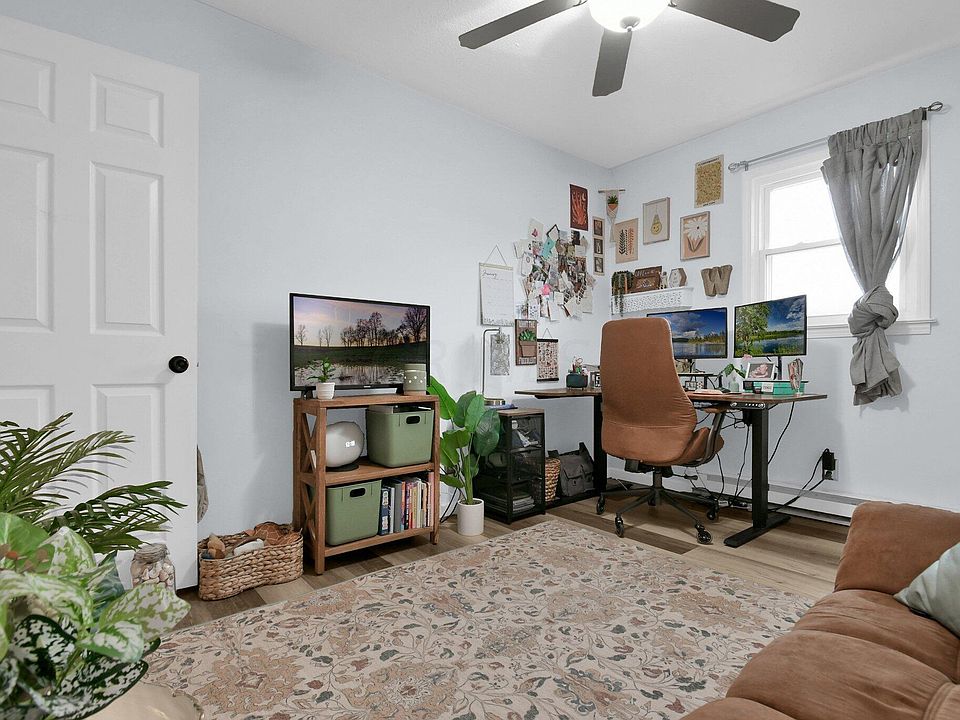 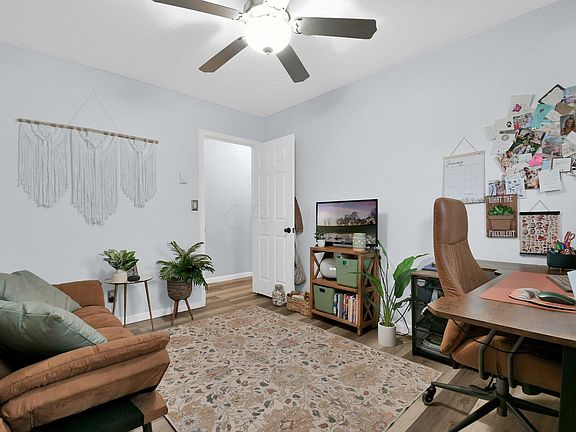 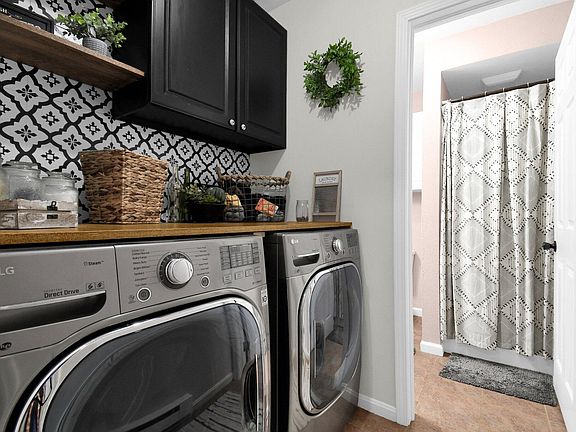 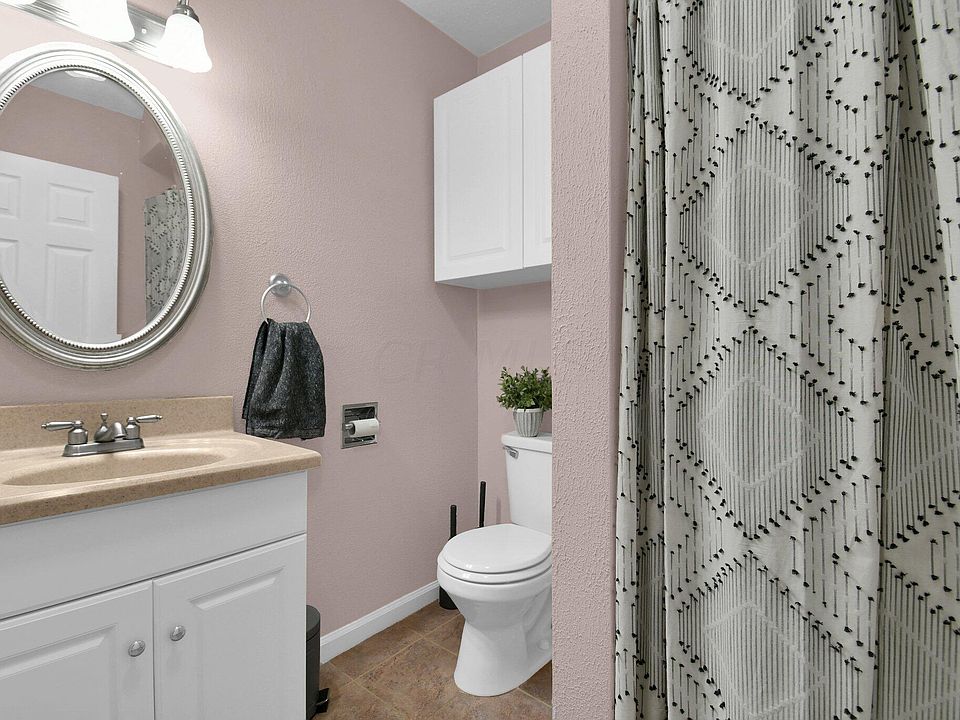 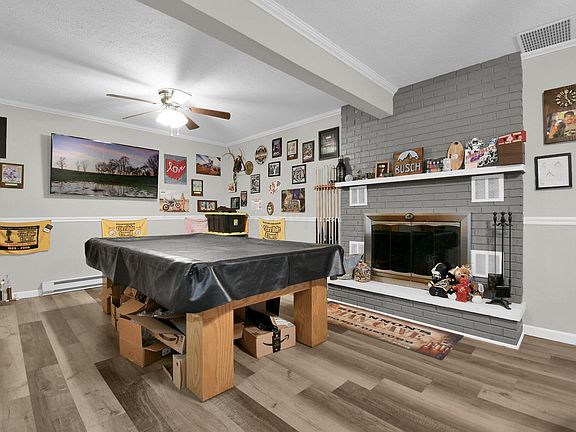 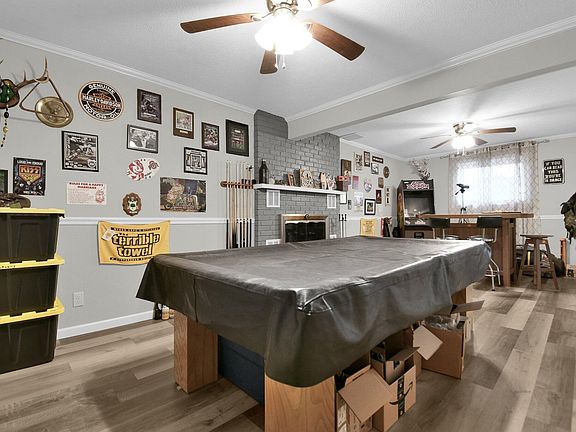 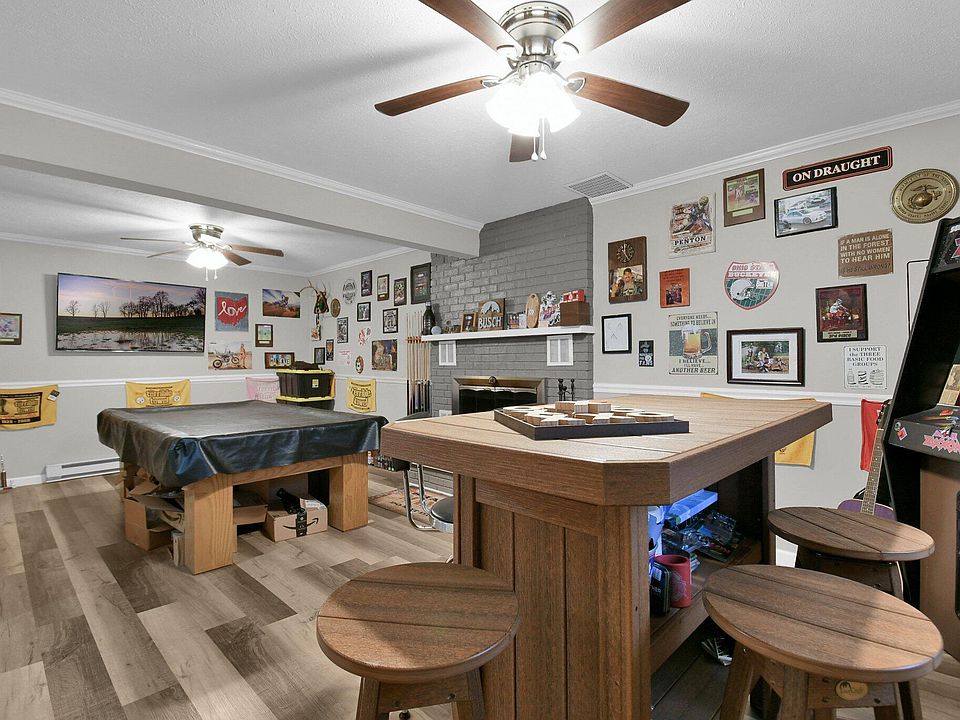 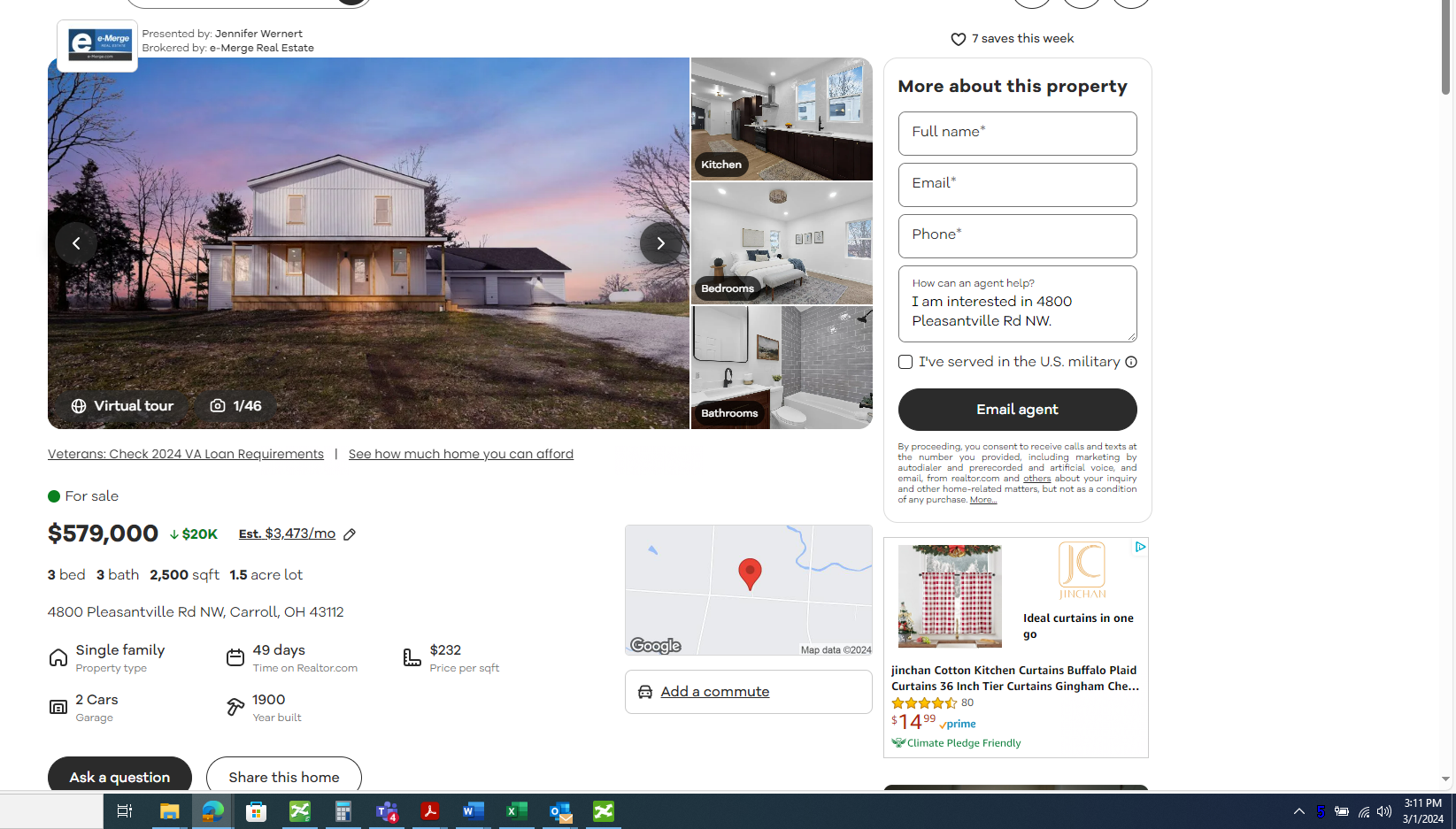 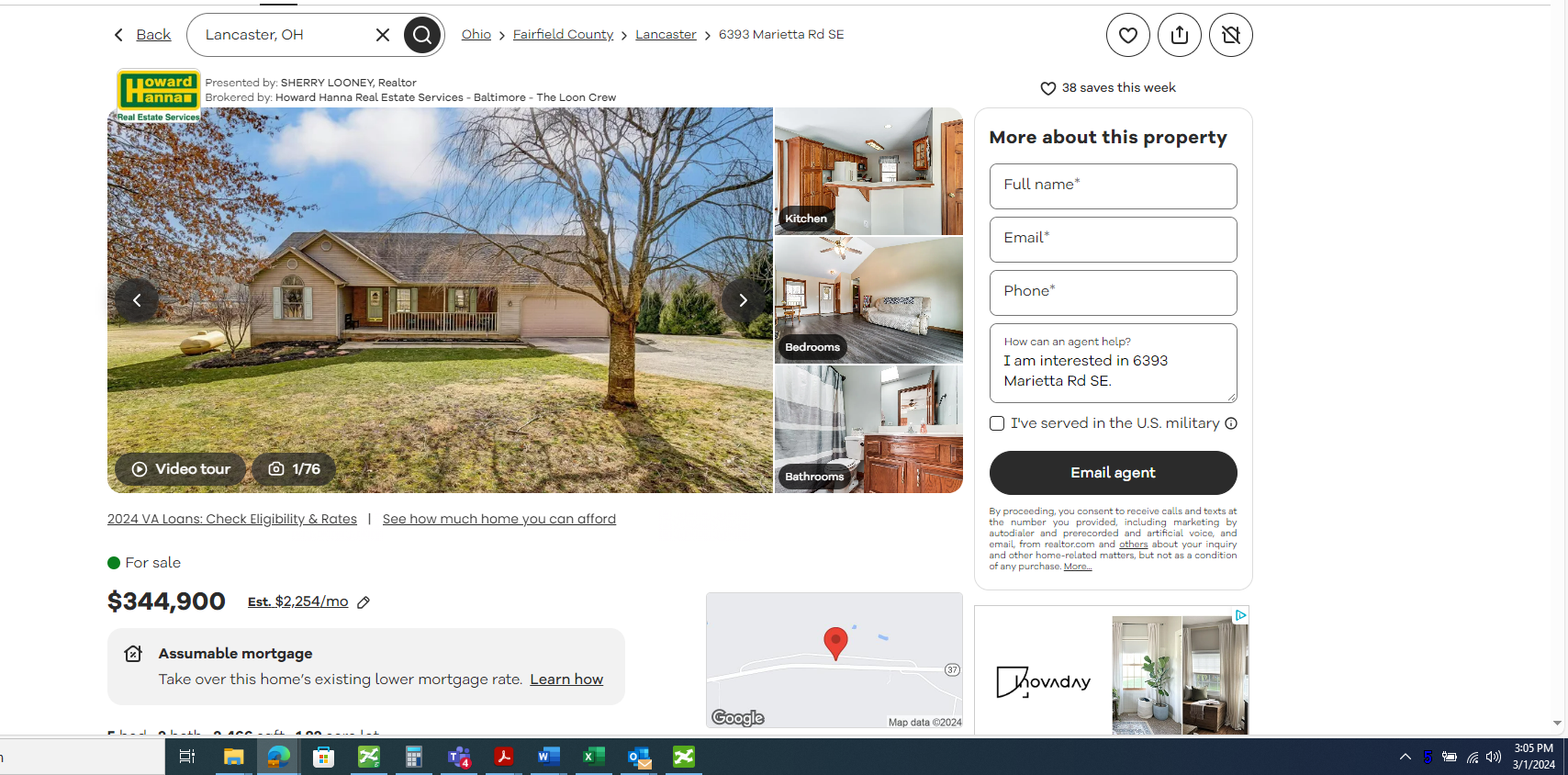 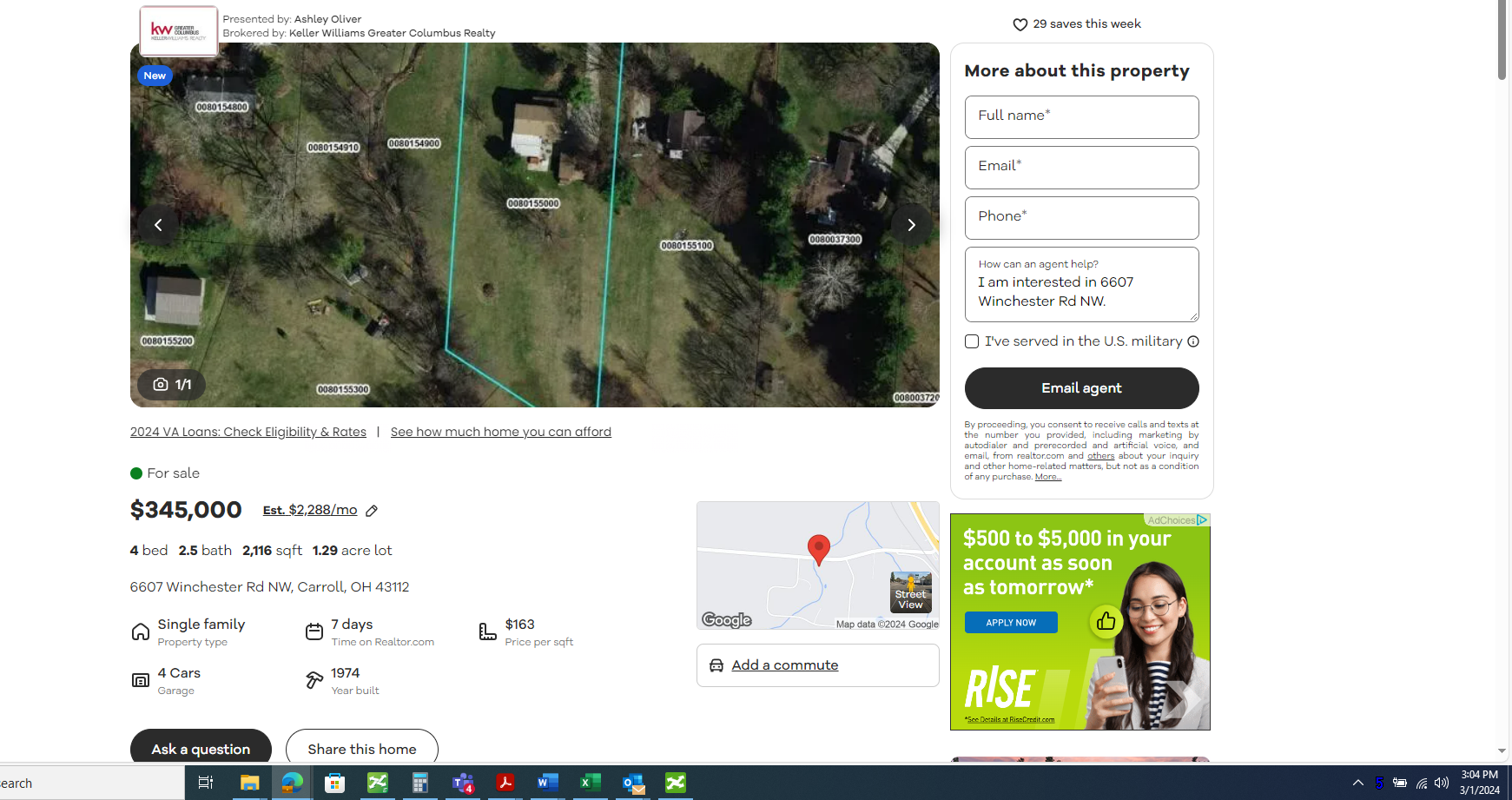 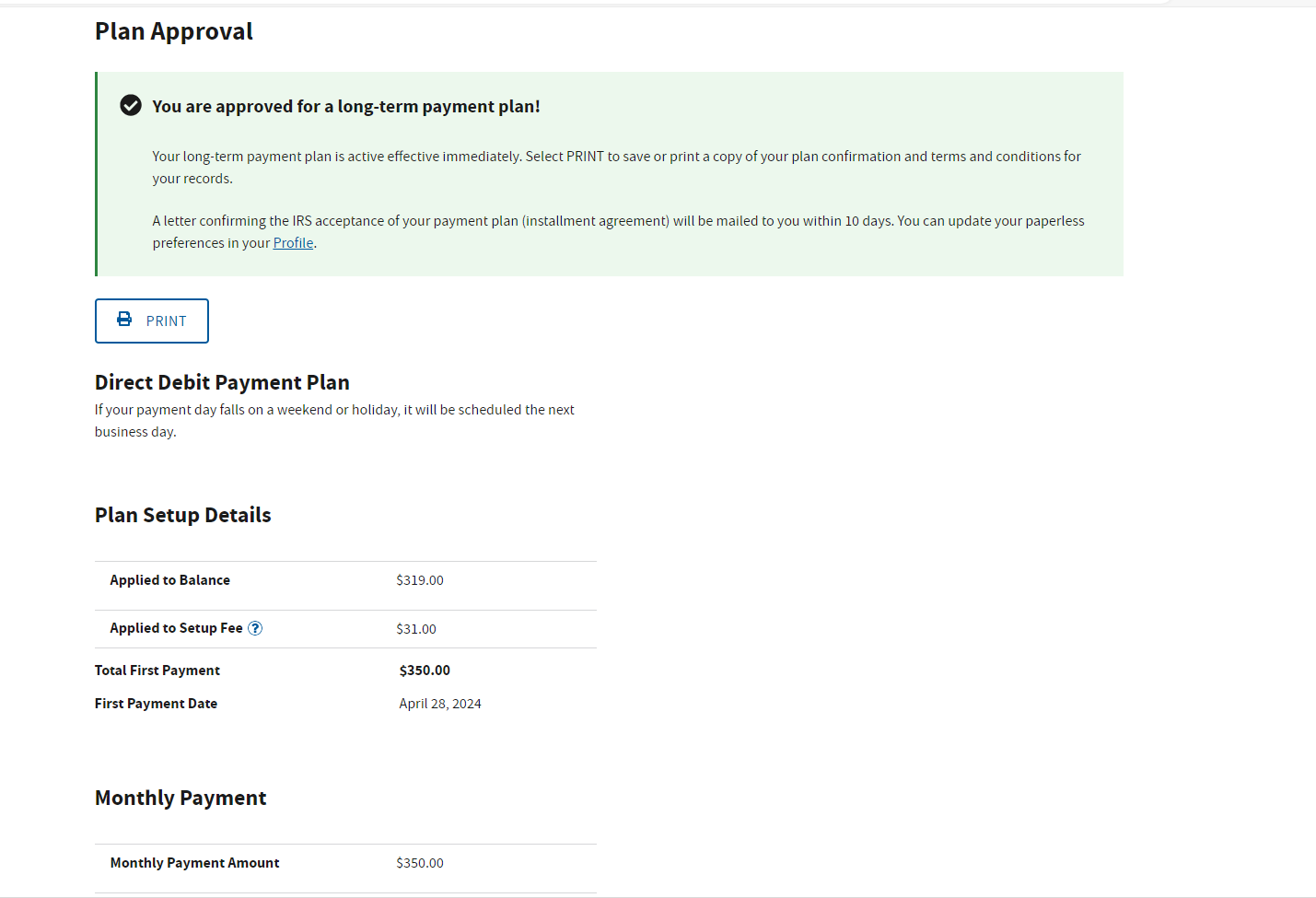 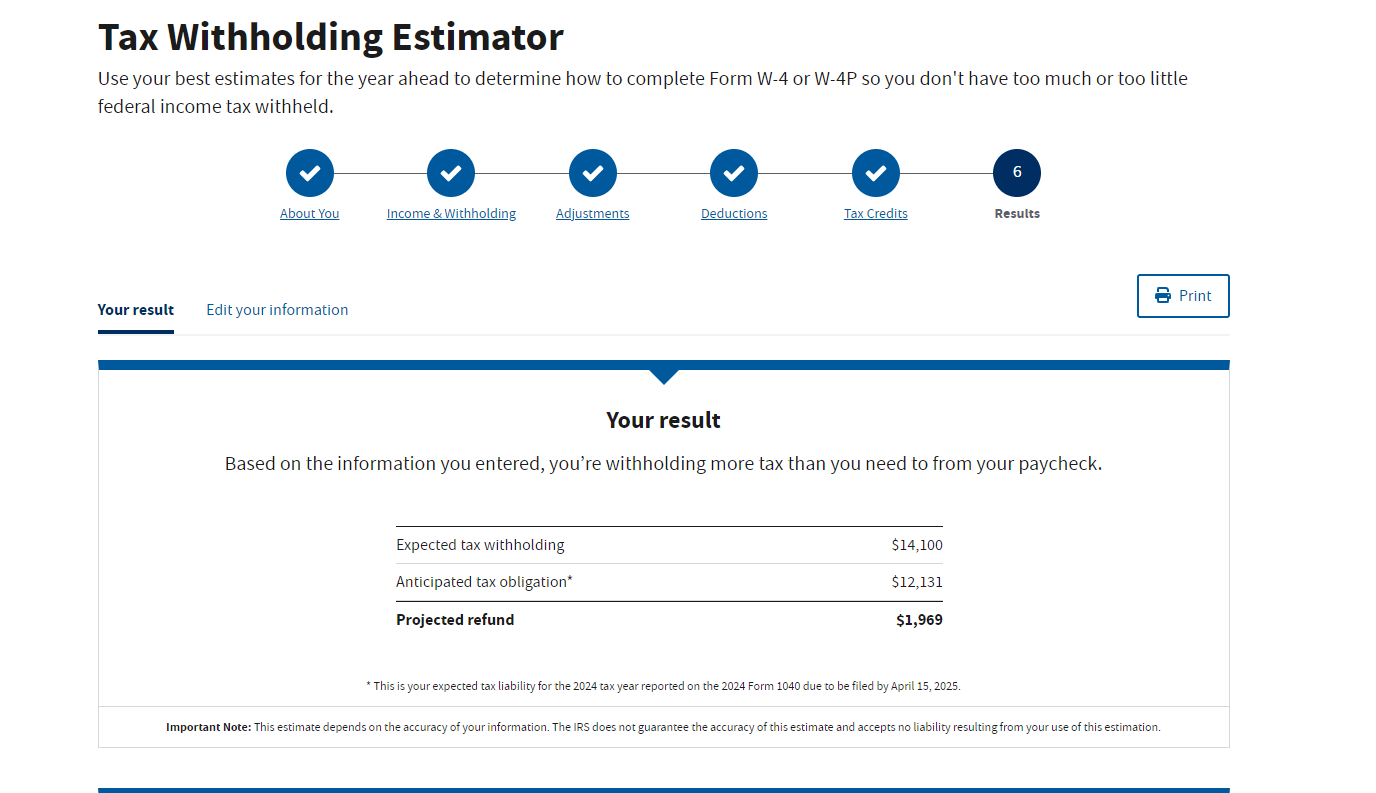 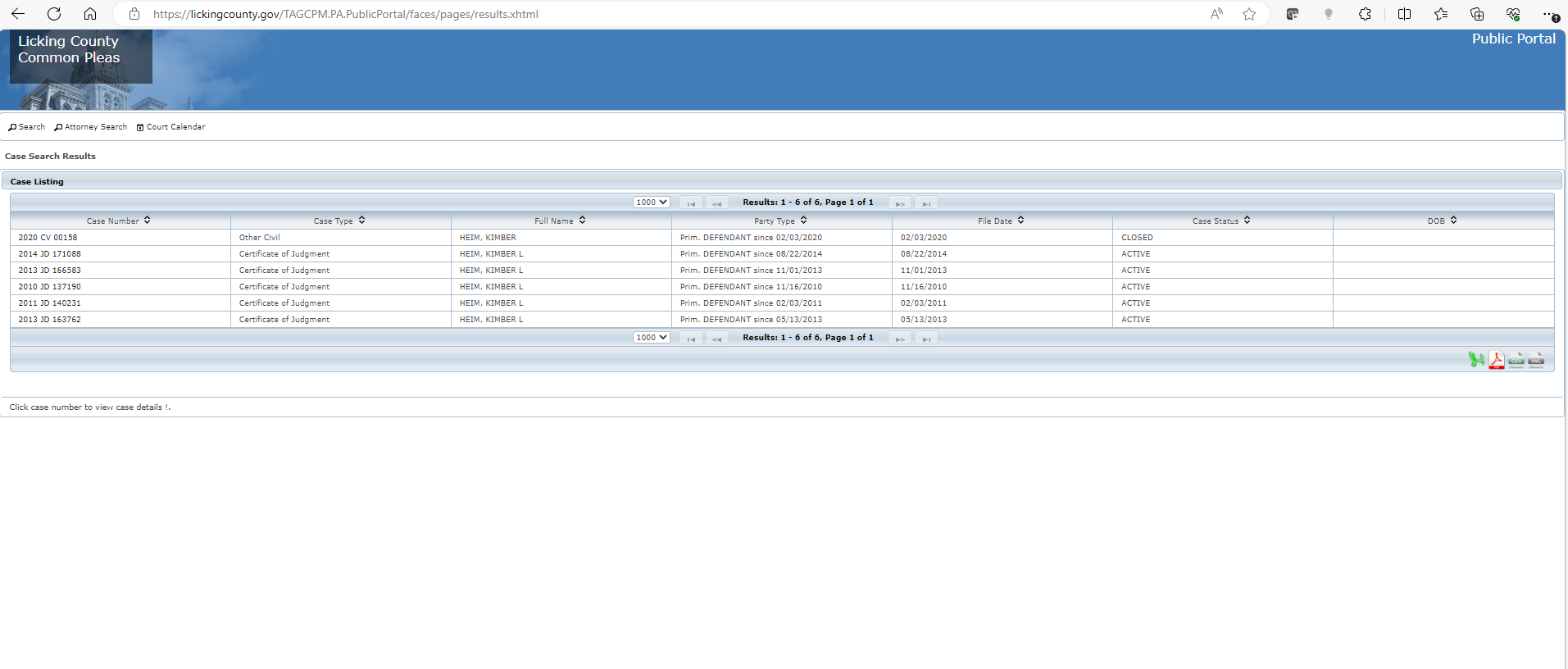 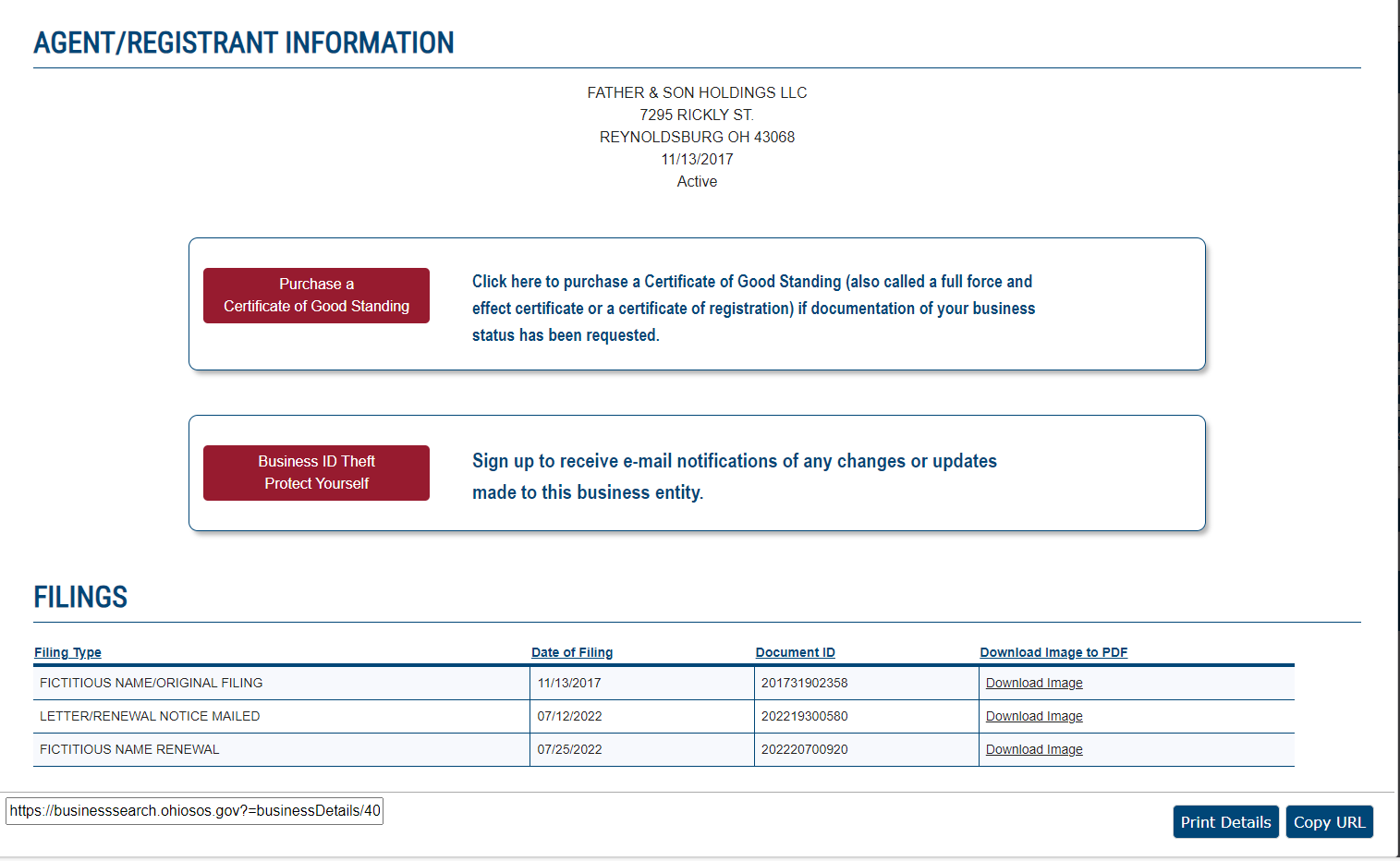 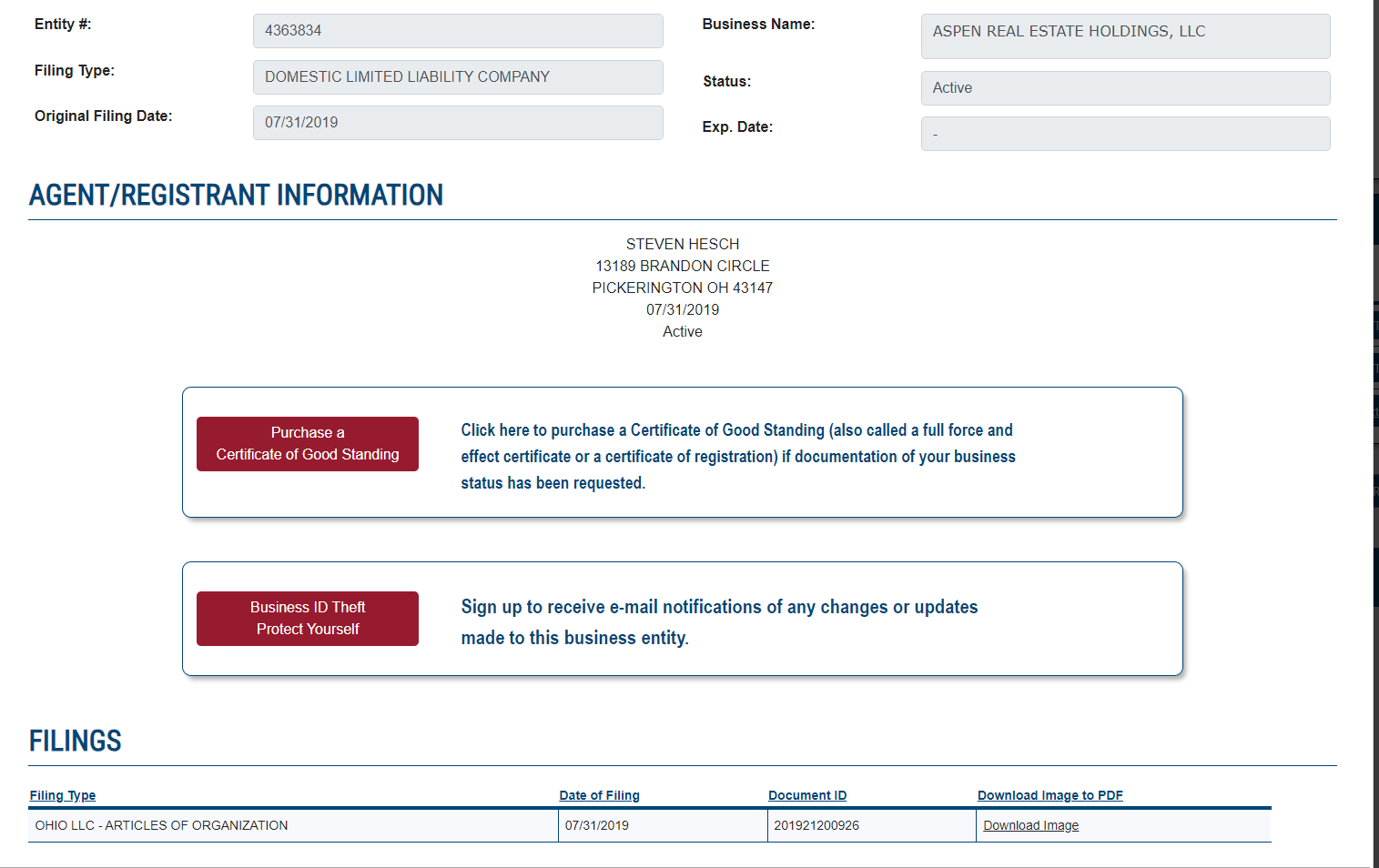 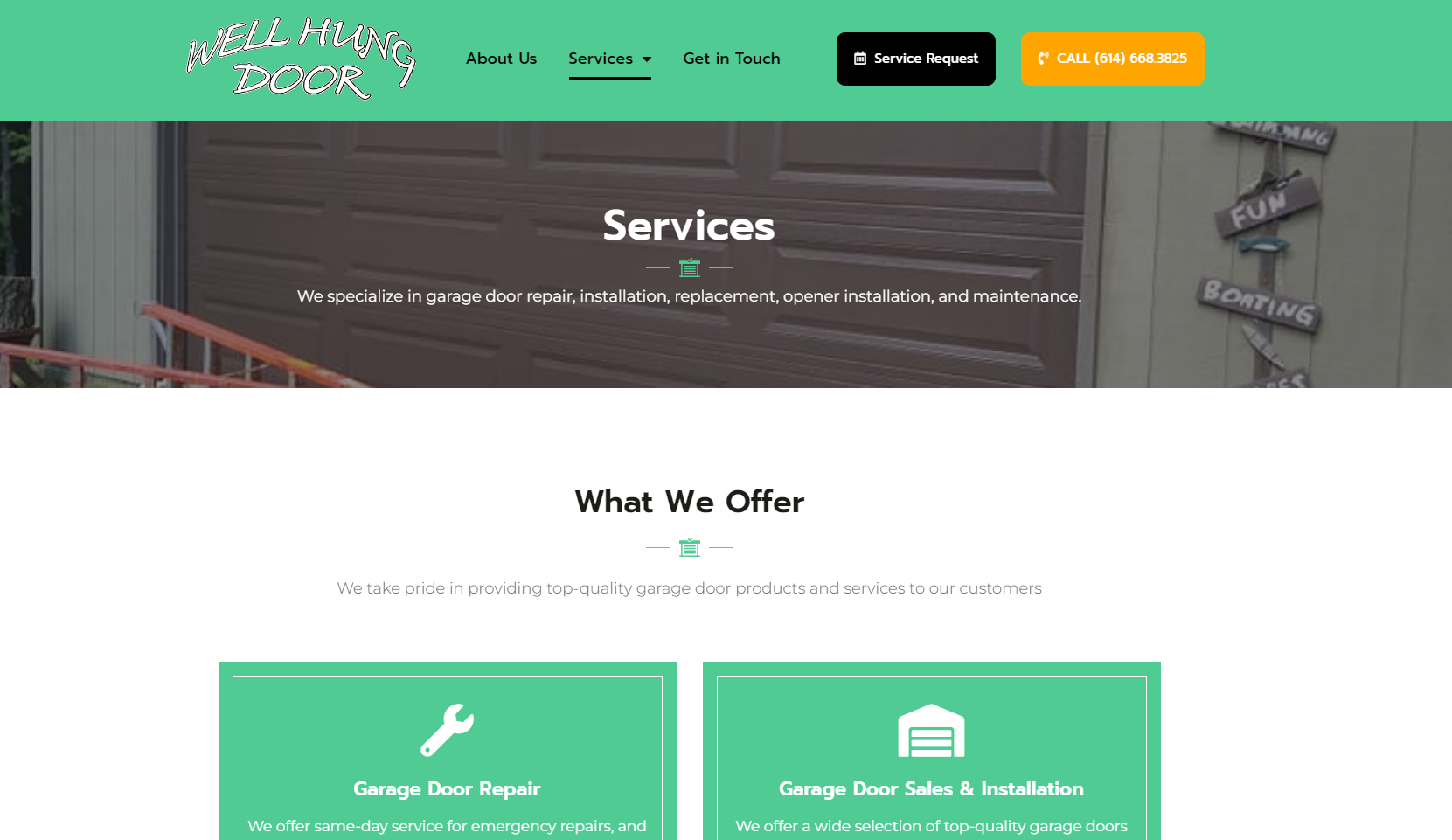 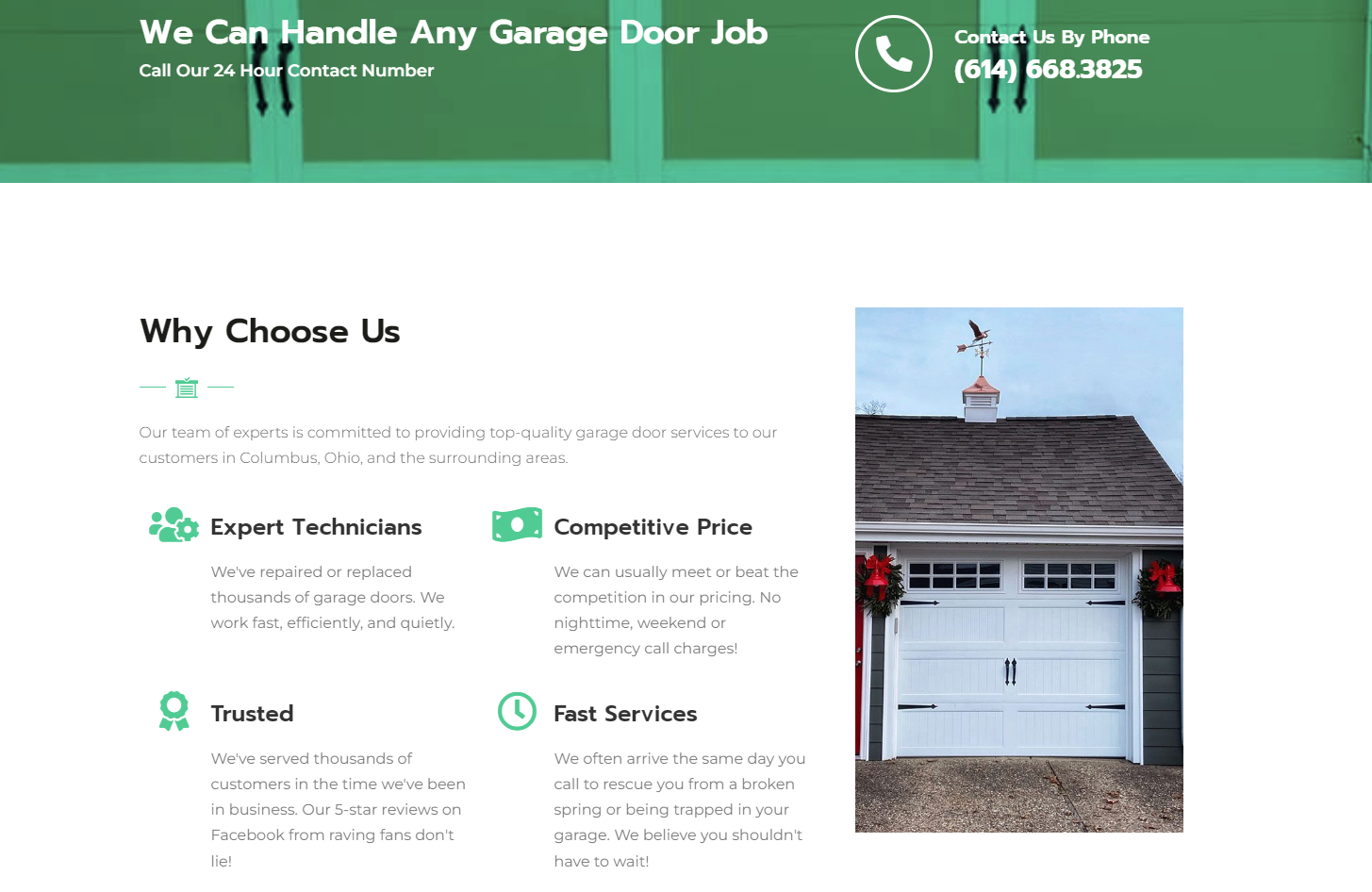 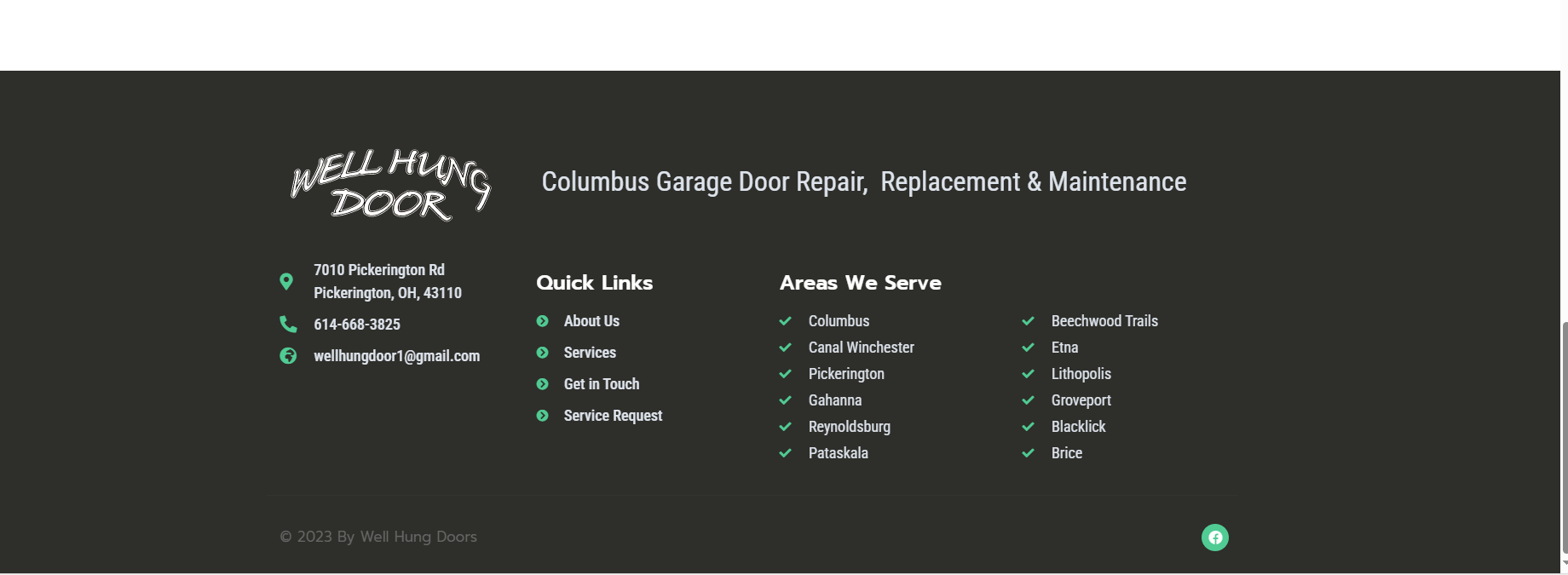 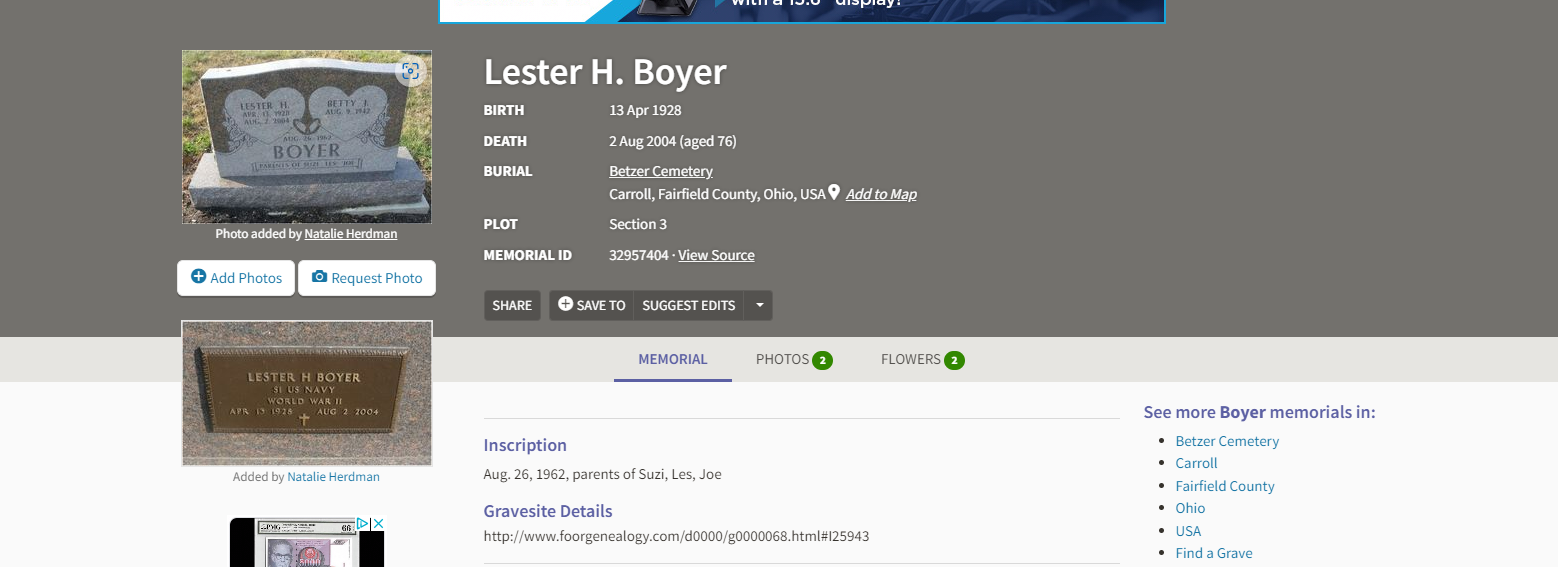 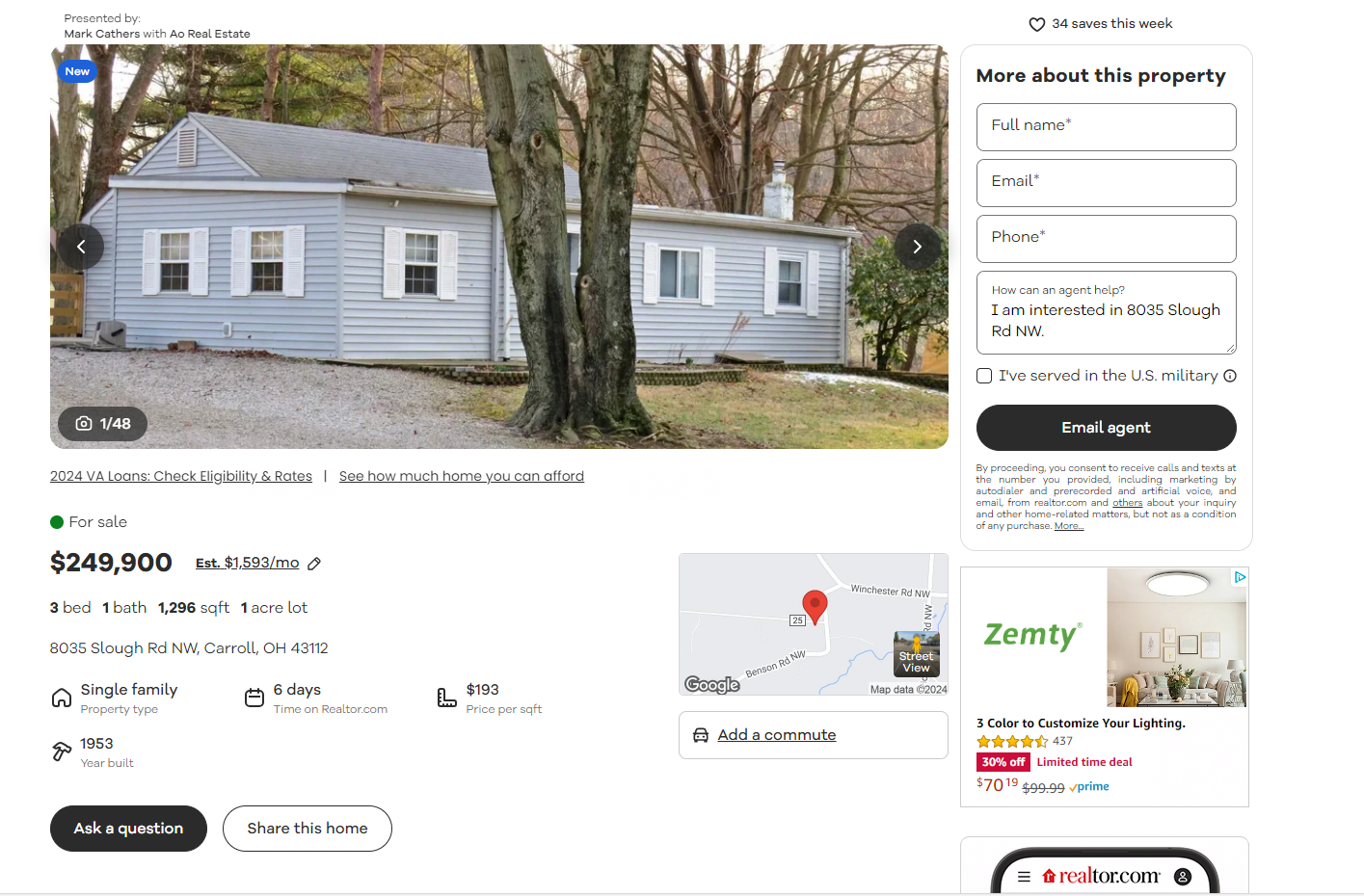 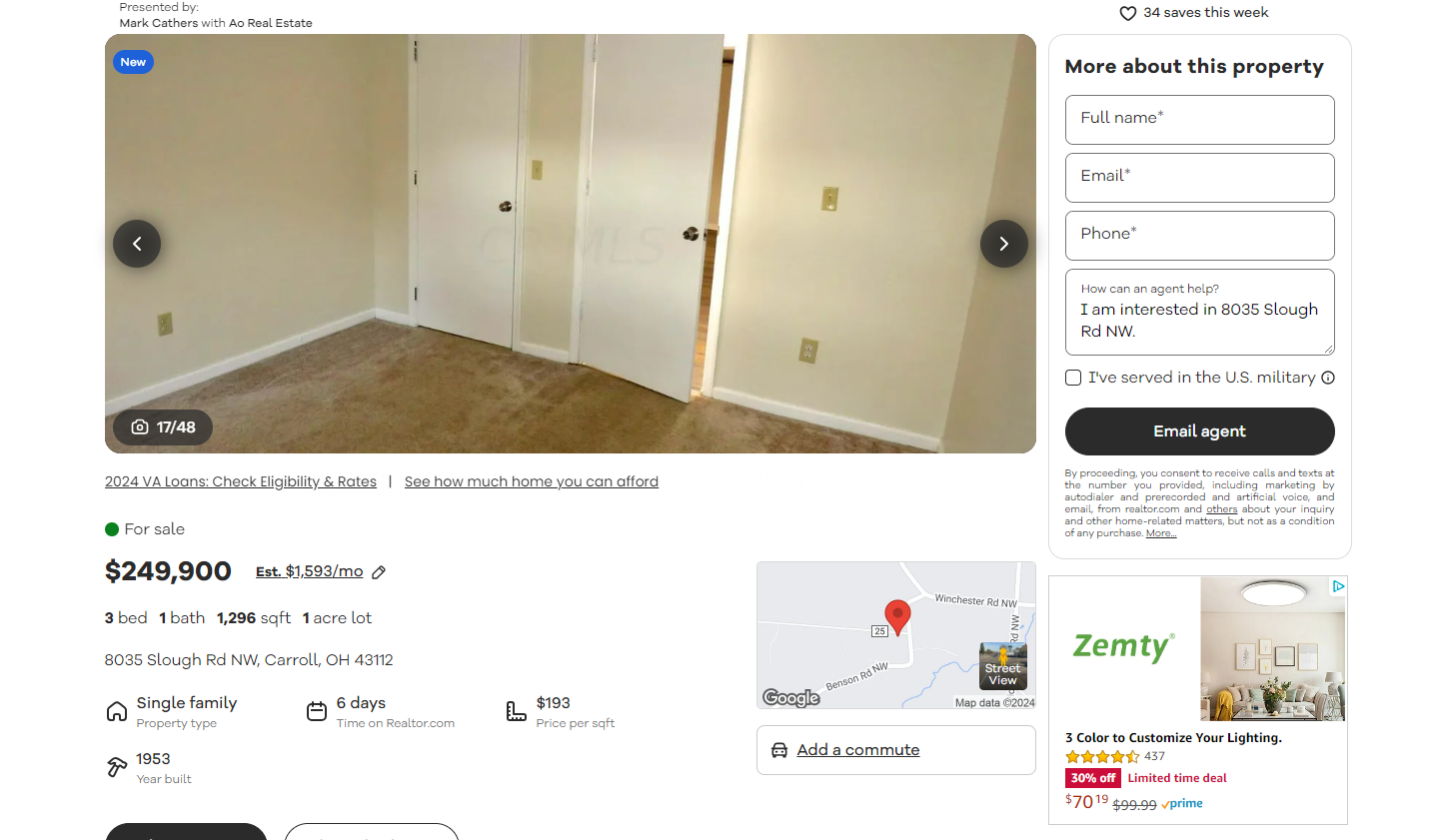 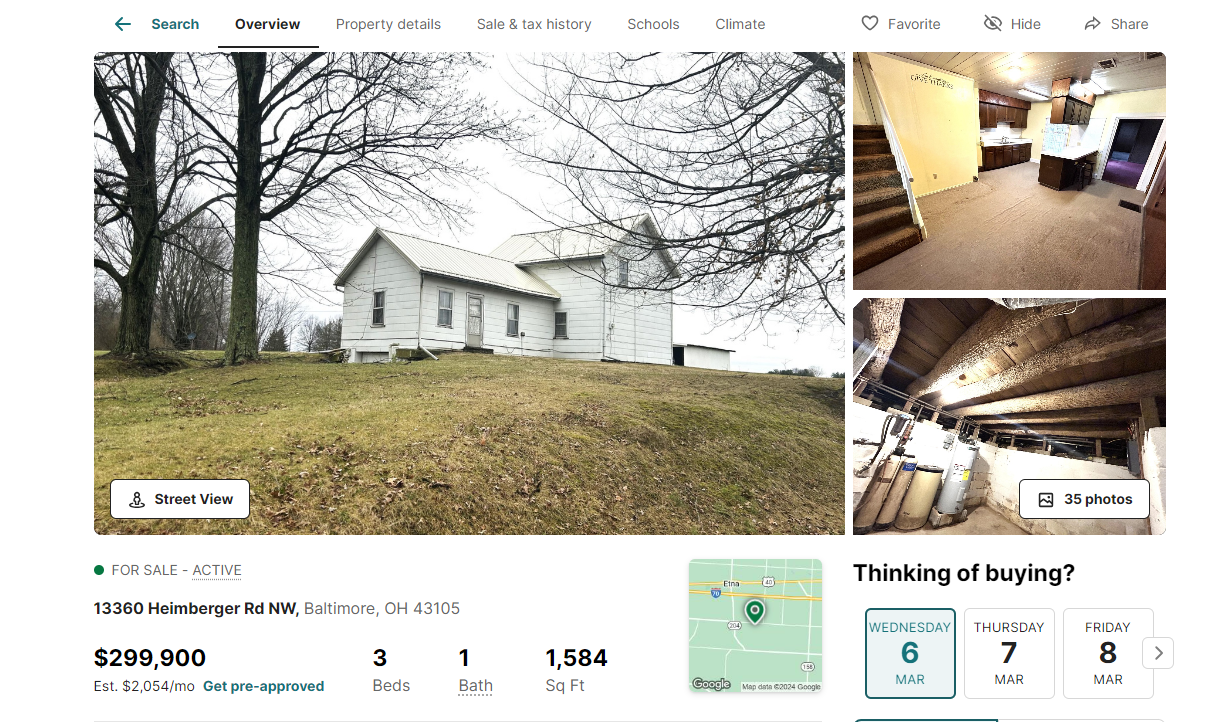 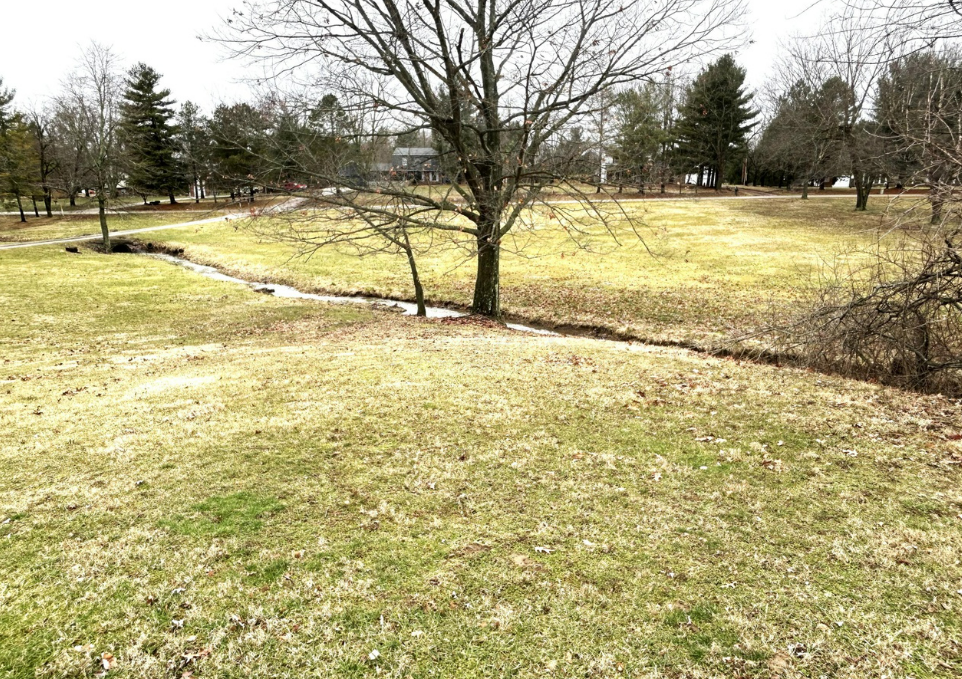 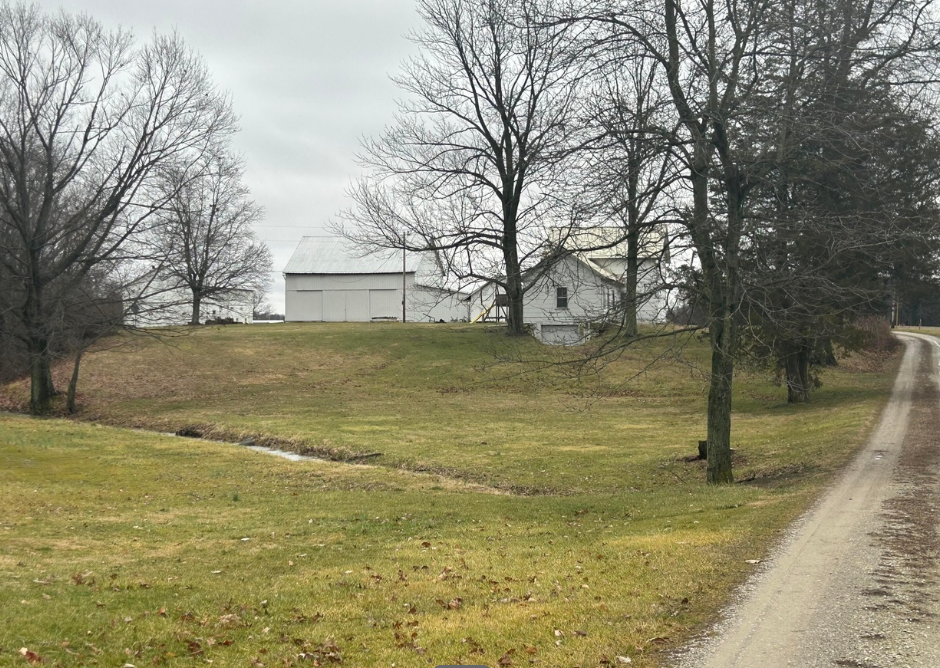 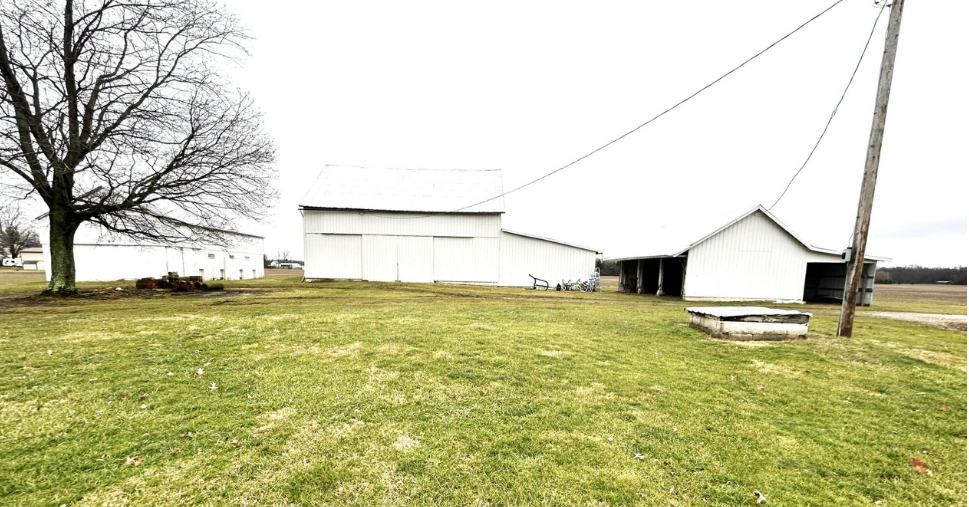 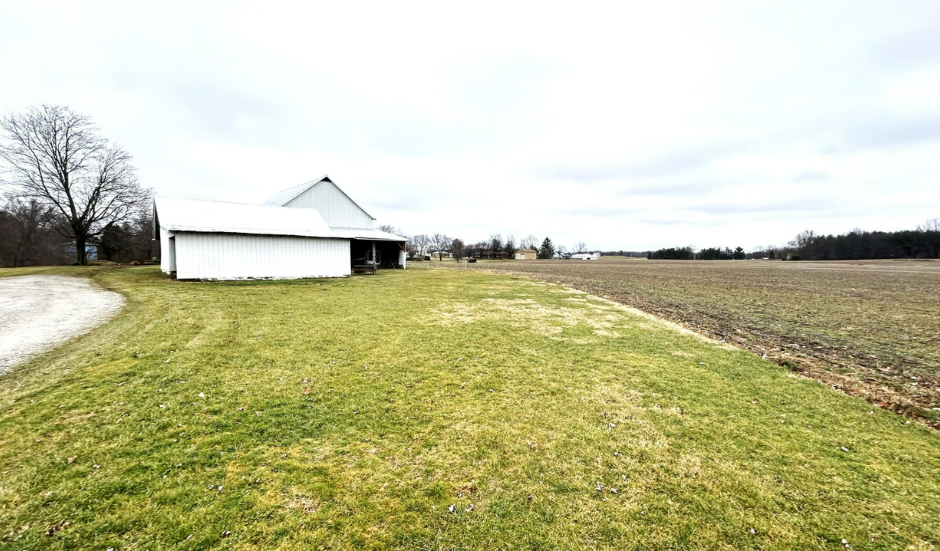 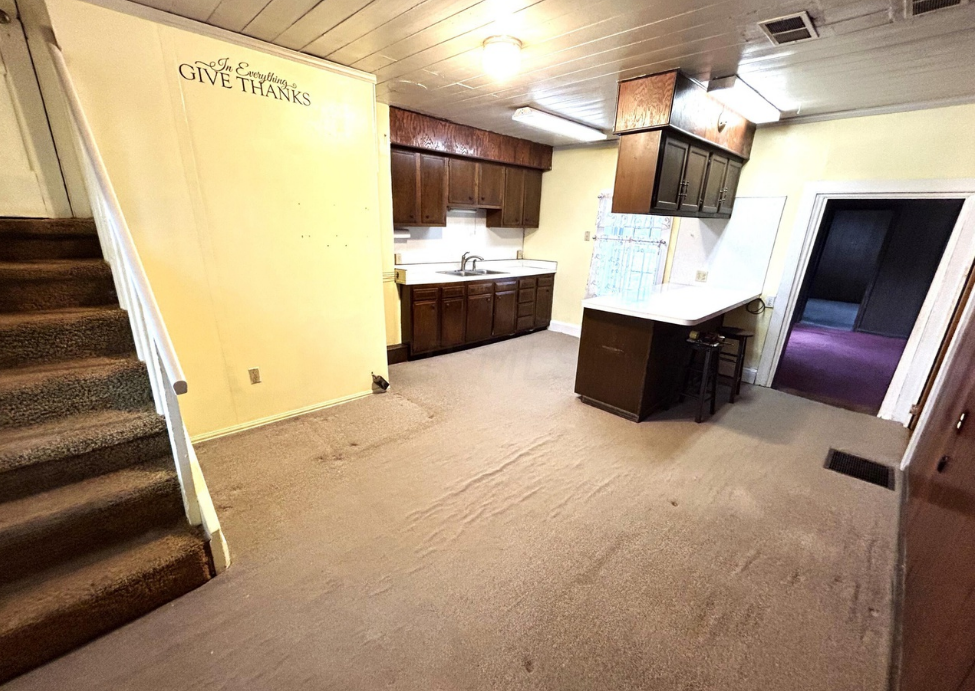 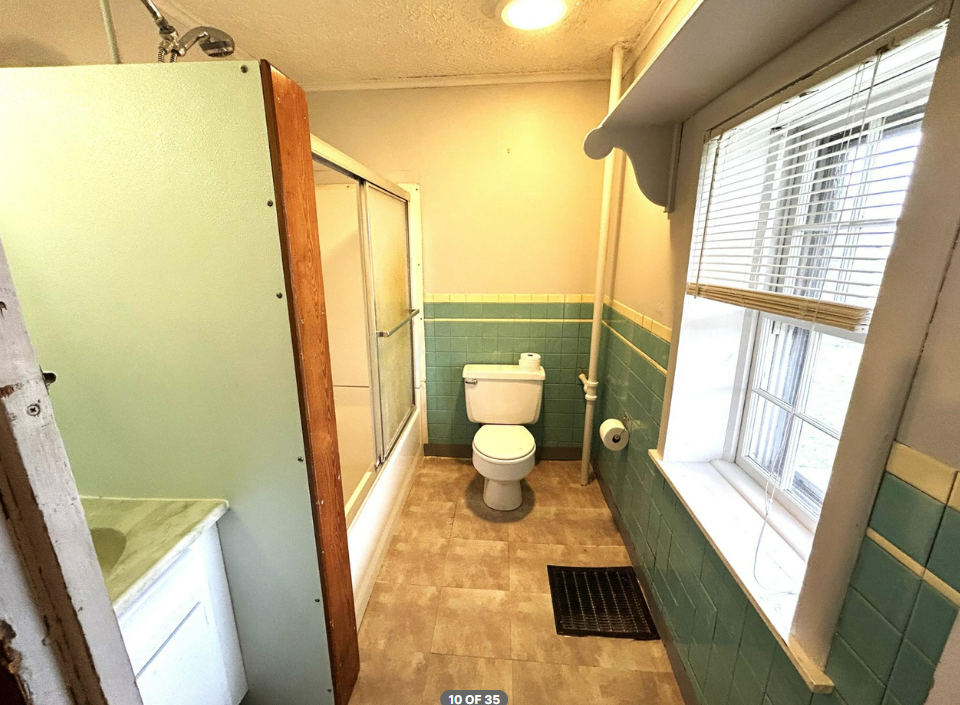 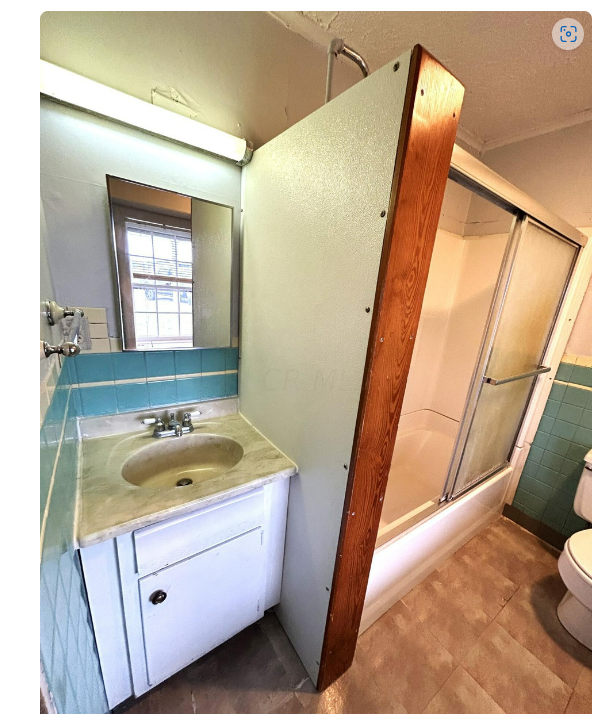 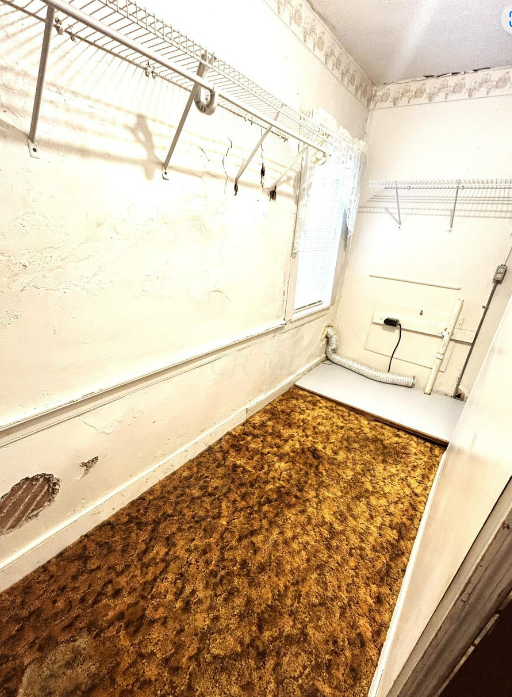 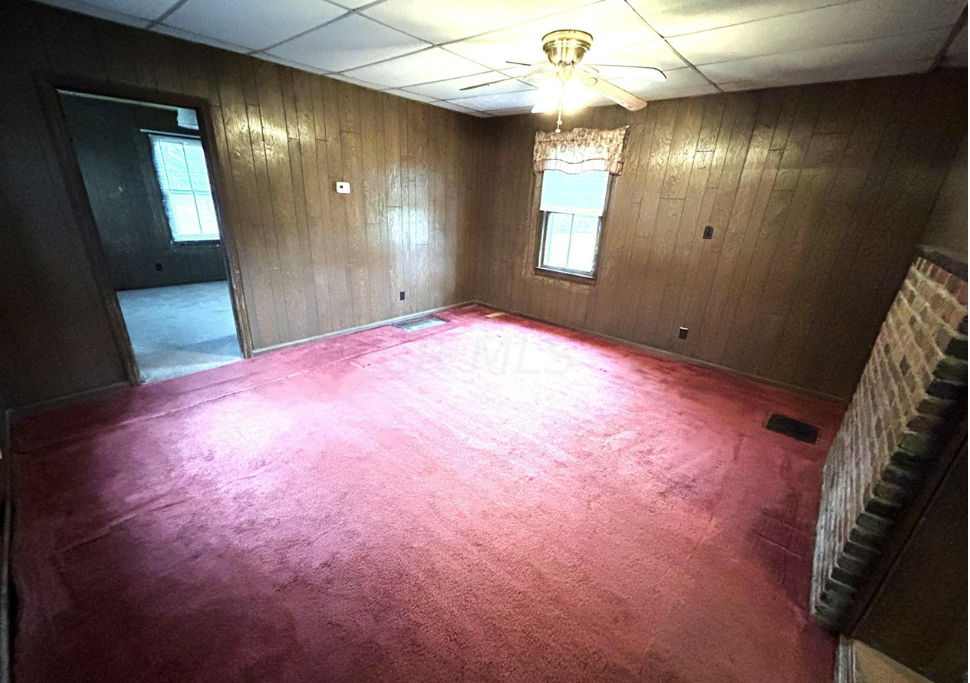 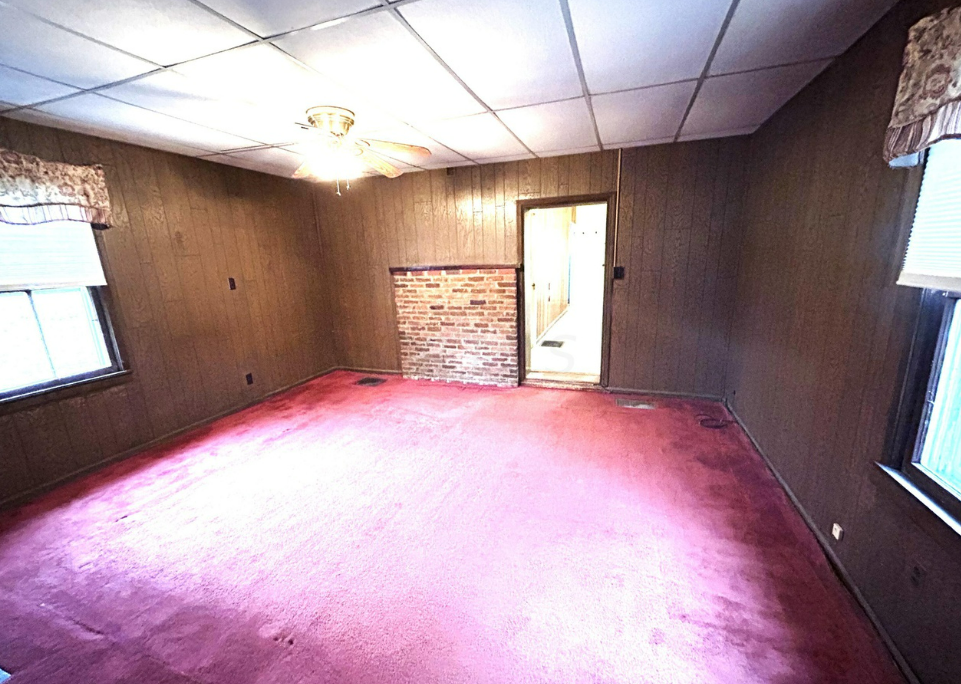 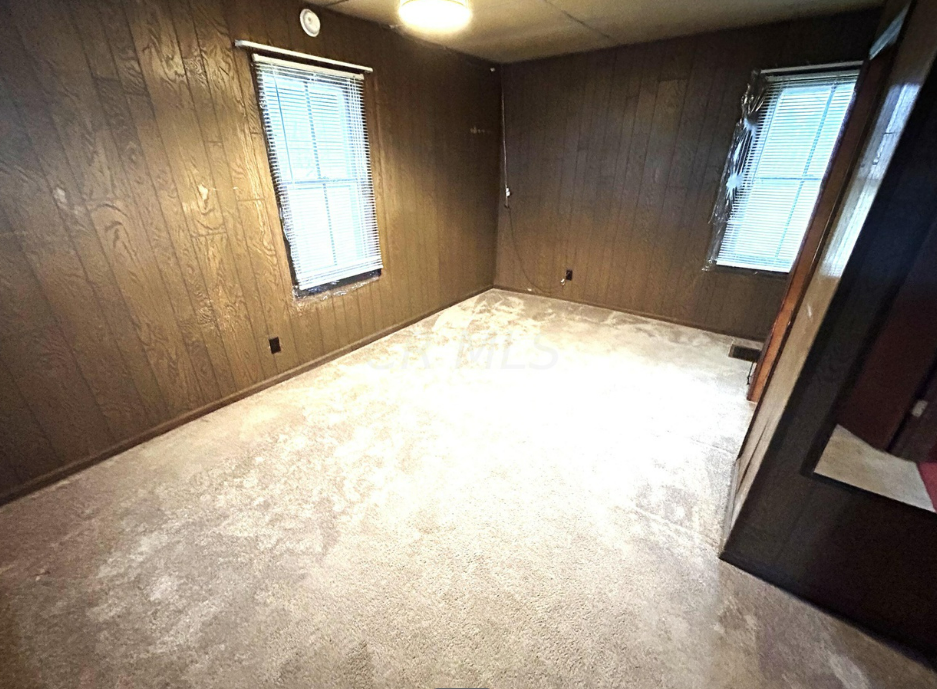 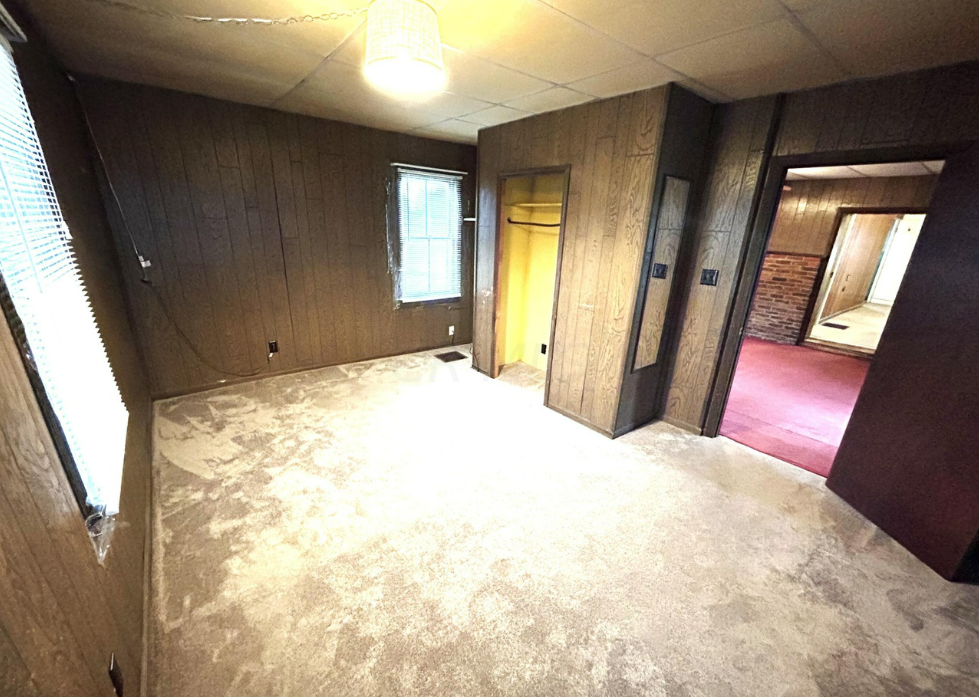 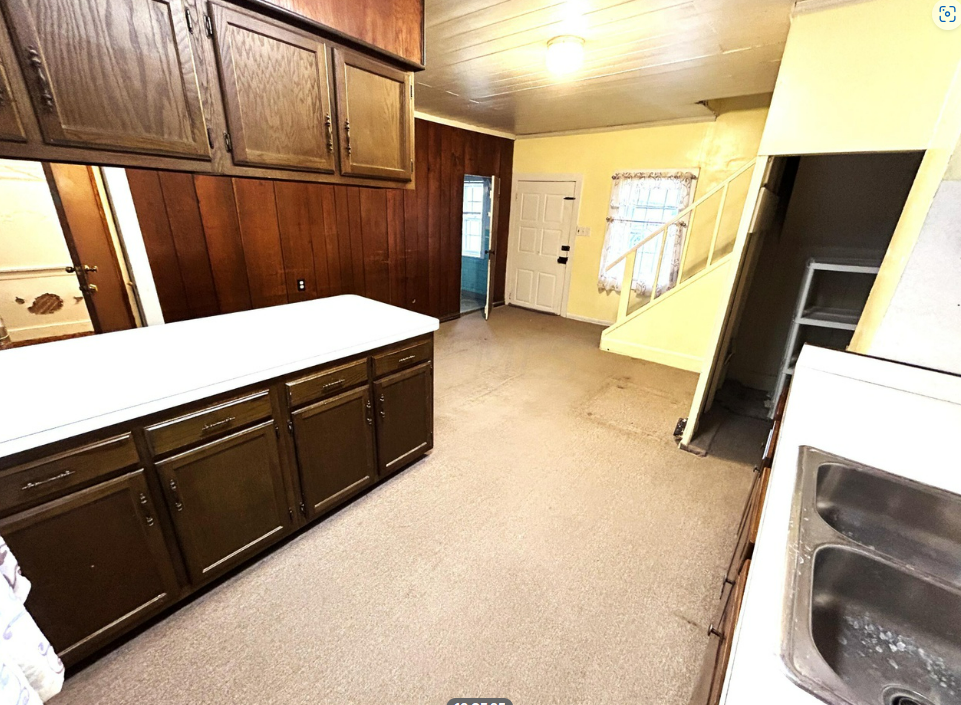 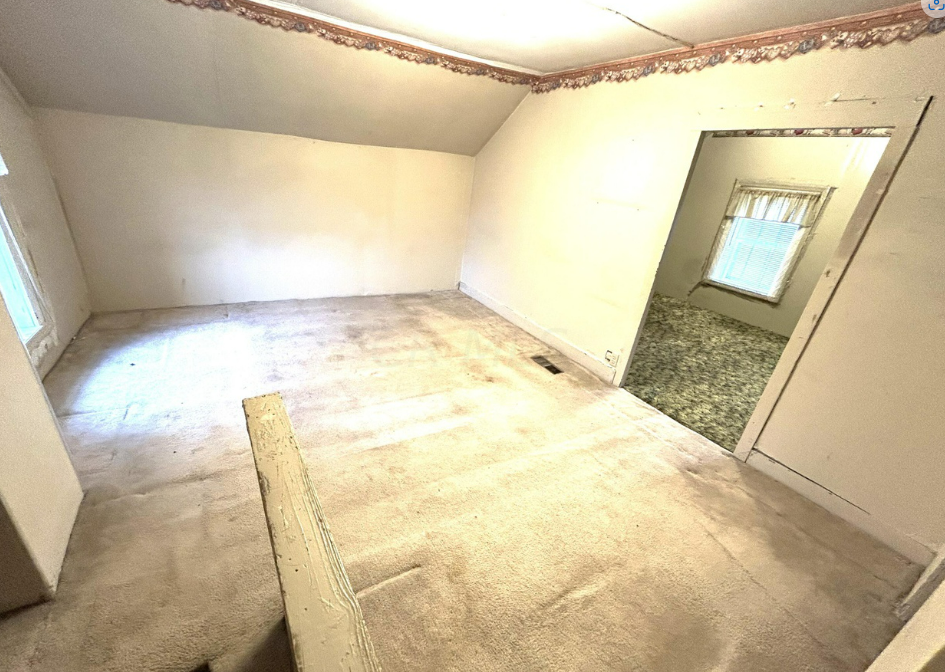 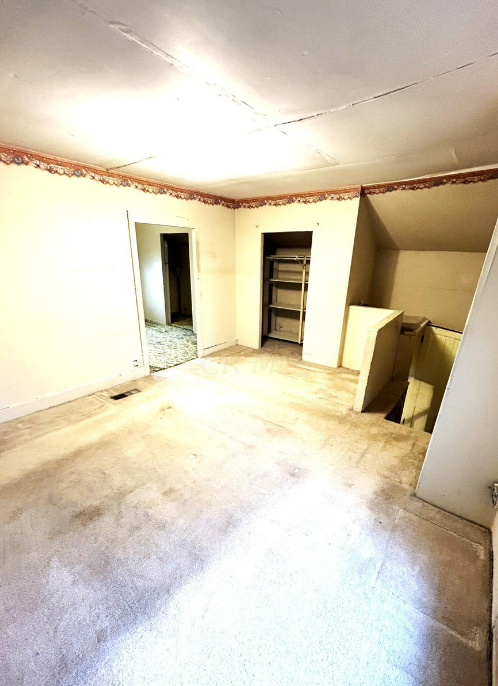 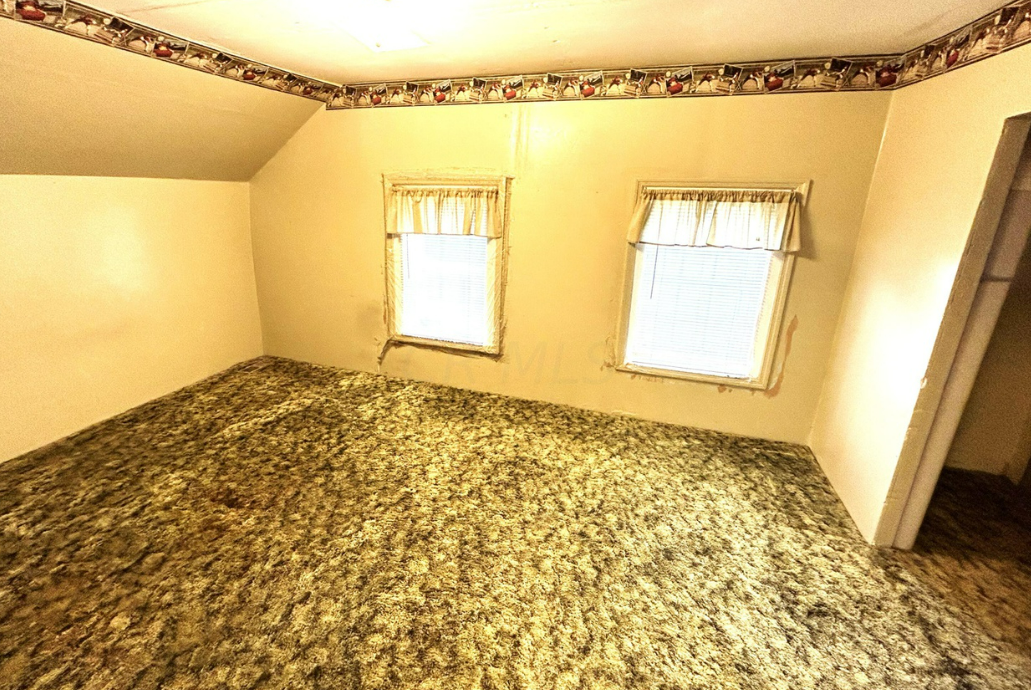 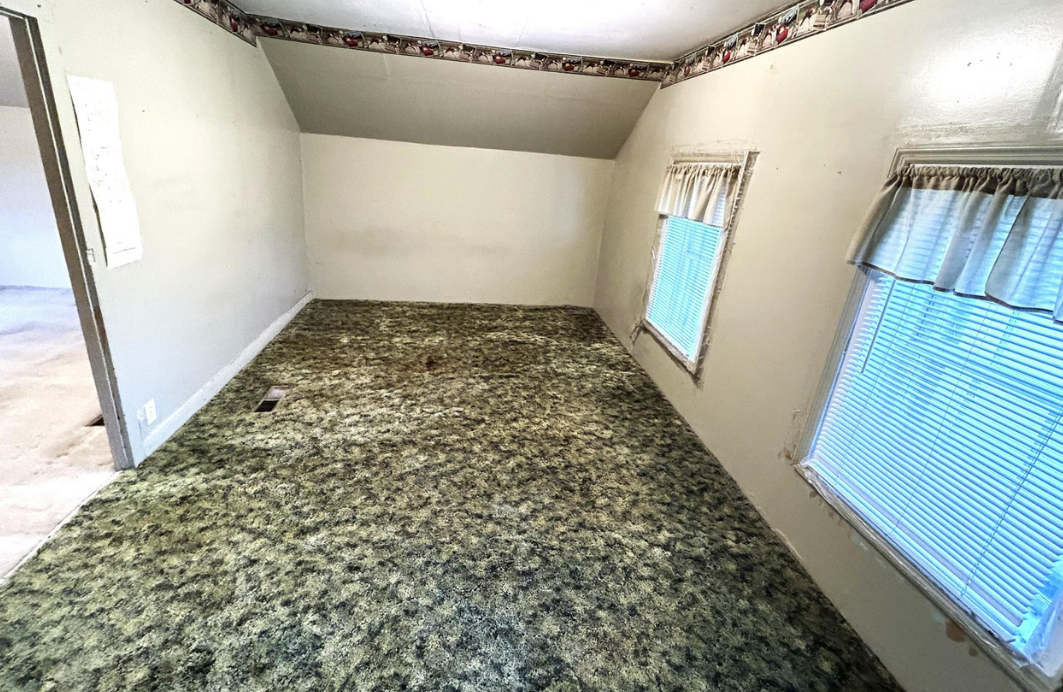 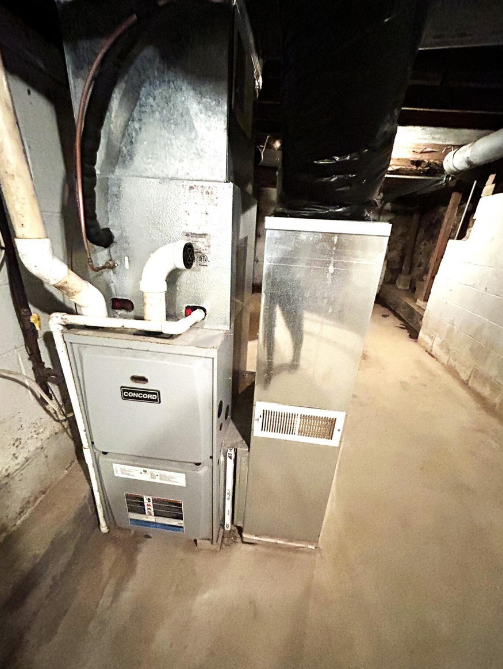 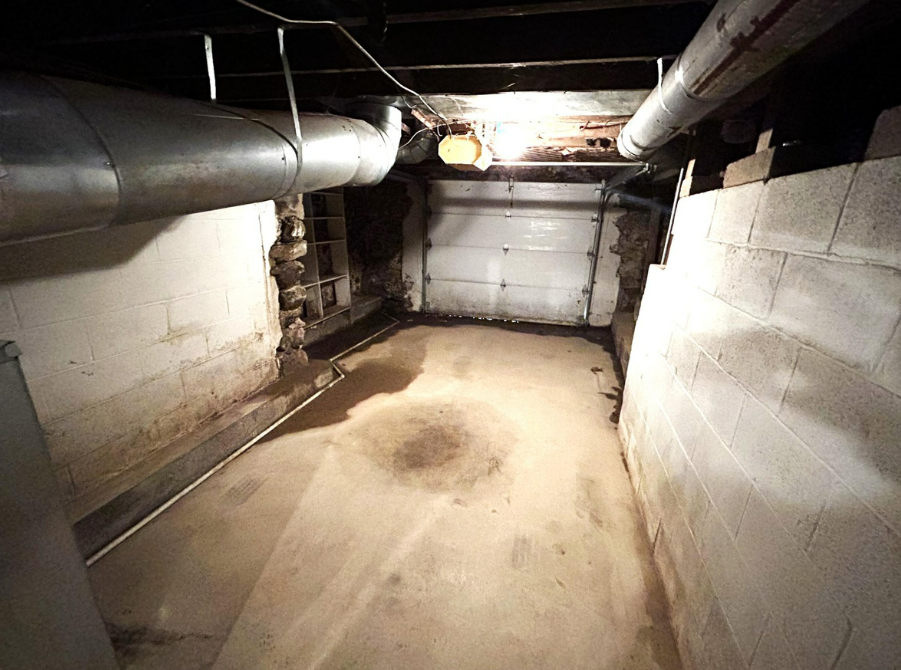 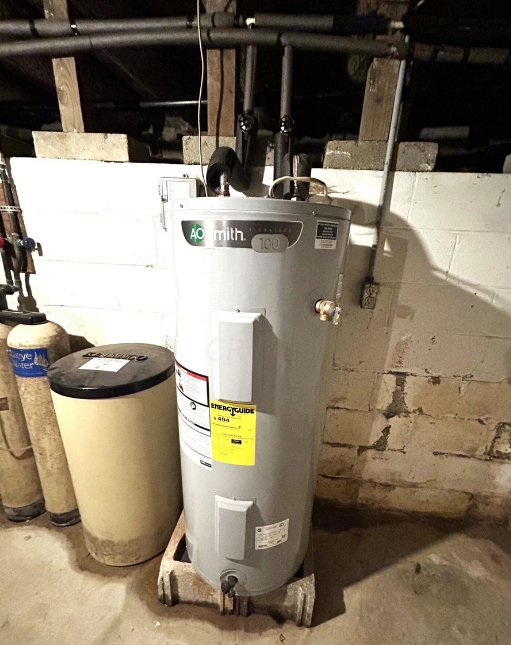 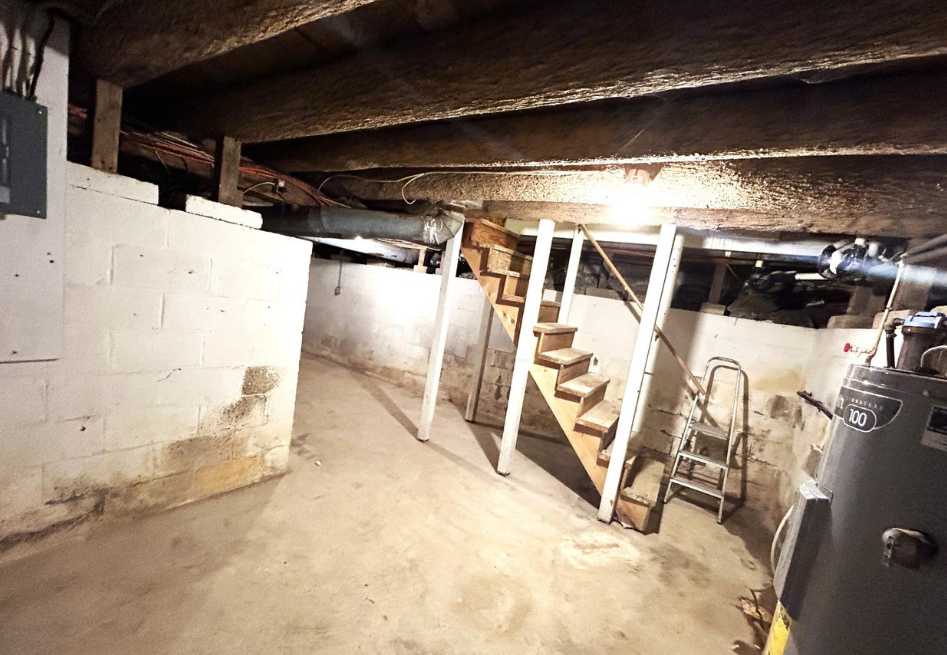 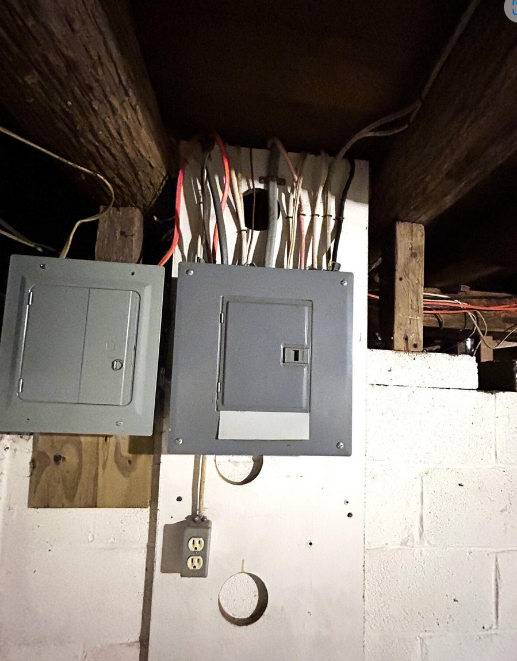 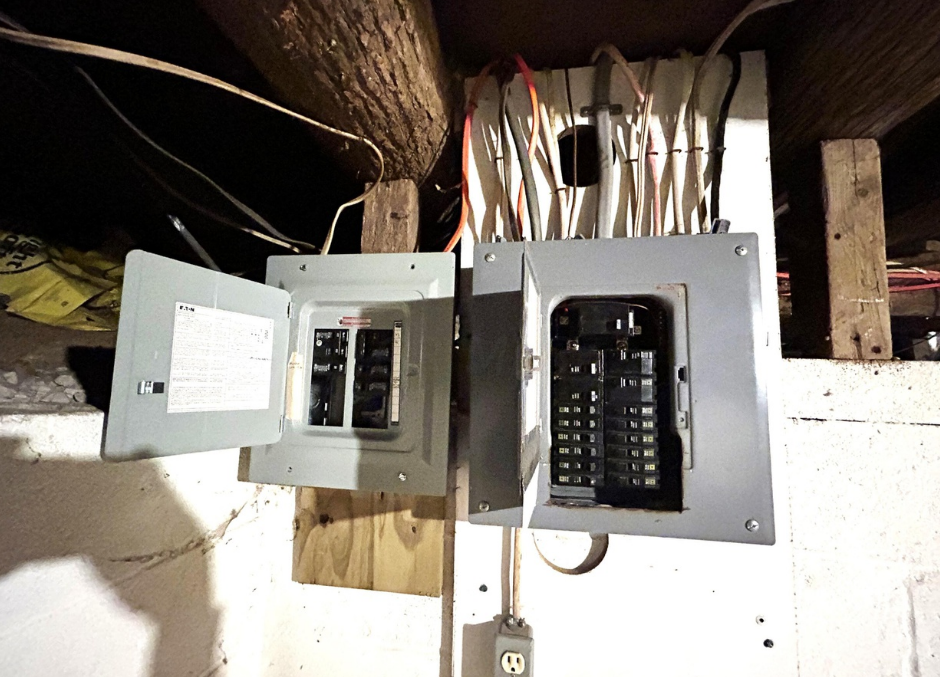 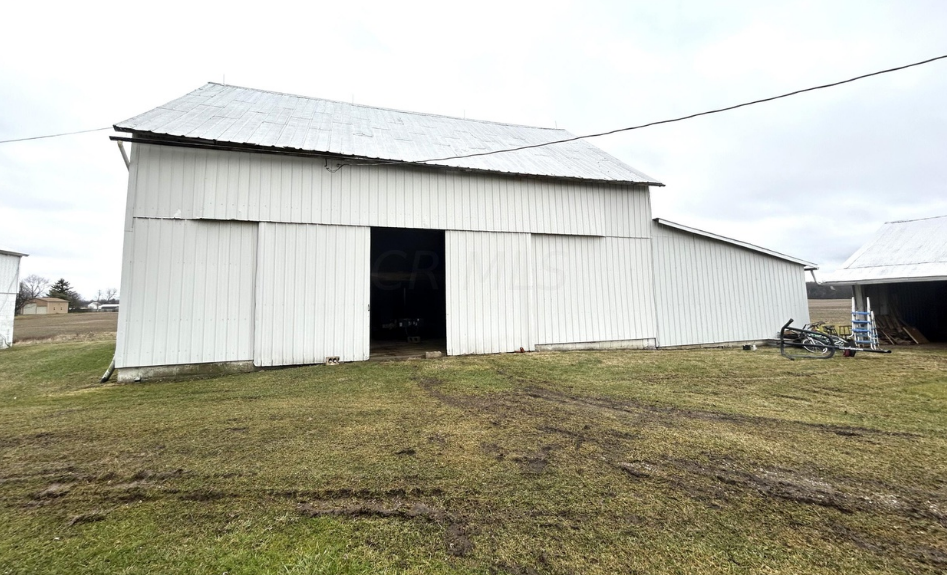 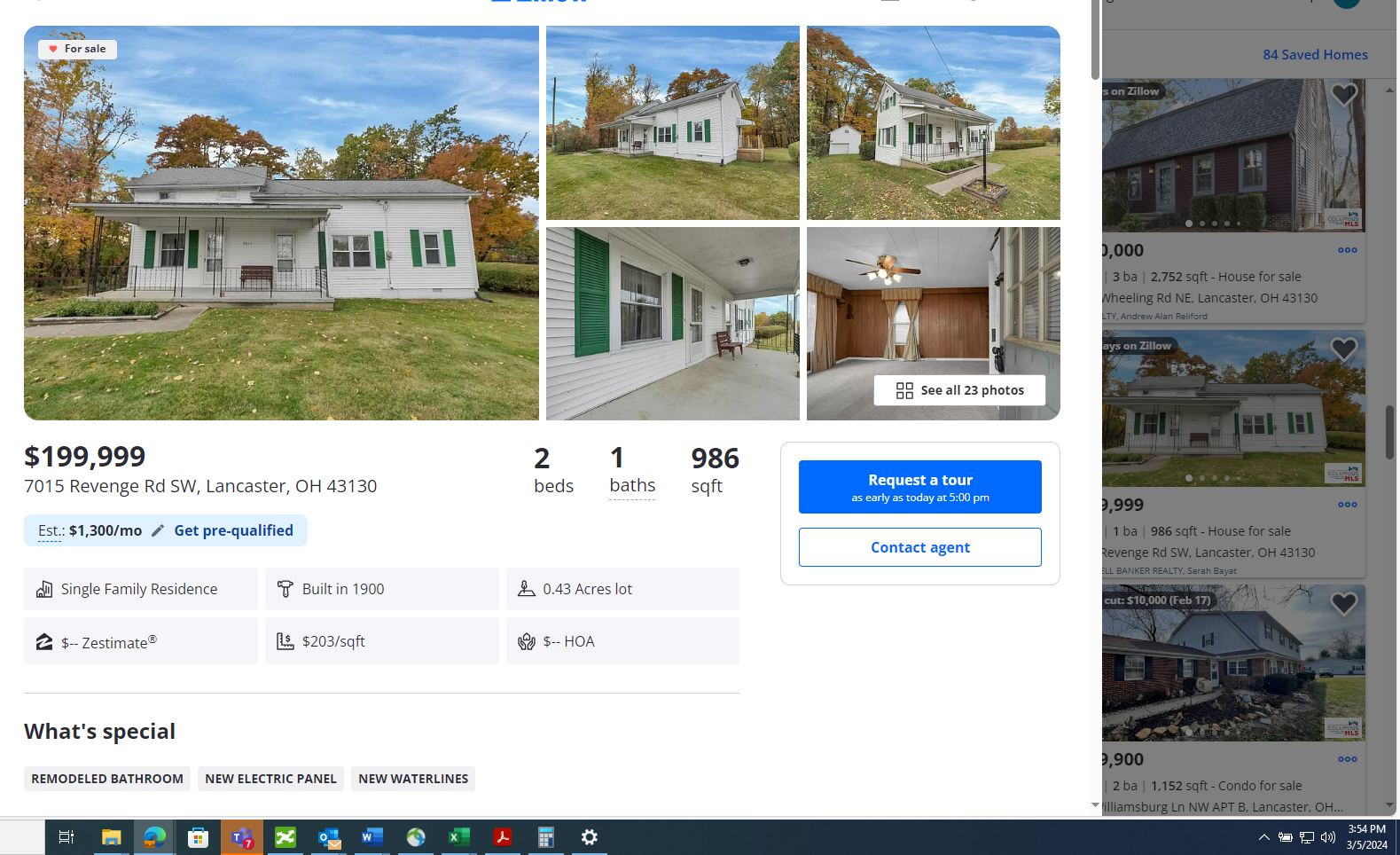 DateEventPrice3/5/2024Price change$345,500-2.7%$211/sqftSource: Columbus and Central Ohio Regional MLS #224005107 Report a problem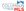 Source: Columbus and Central Ohio Regional MLS #224005107 Report a problemSource: Columbus and Central Ohio Regional MLS #224005107 Report a problem2/23/2024Listed for sale$355,000+163%$216/sqftSource: Columbus and Central Ohio Regional MLS #224005107 Report a problemSource: Columbus and Central Ohio Regional MLS #224005107 Report a problemSource: Columbus and Central Ohio Regional MLS #224005107 Report a problem5/15/2023Sold$135,000-34.1%$82/sqftSource: Columbus and Central Ohio Regional MLS #223011292 Report a problemSource: Columbus and Central Ohio Regional MLS #223011292 Report a problemSource: Columbus and Central Ohio Regional MLS #223011292 Report a problem5/7/2023Contingent$205,000$125/sqftSource: Columbus and Central Ohio Regional MLS #223011292 Report a problemSource: Columbus and Central Ohio Regional MLS #223011292 Report a problemSource: Columbus and Central Ohio Regional MLS #223011292 Report a problem4/24/2023Listed for sale$205,000+148.5%$125/sqftSource: Columbus and Central Ohio Regional MLS #223011292 Report a problemSource: Columbus and Central Ohio Regional MLS #223011292 Report a problemSource: Columbus and Central Ohio Regional MLS #223011292 Report a problemShow moreShow moreShow moreYearProperty taxesTax assessment2022$2,591 -24.3%$42,280 -25.2%2021$3,423 +3.1%$56,530 2020$3,320 +65.4%$56,530 Show moreShow moreShow moreDateEventPrice3/11/2024Price change$350,000-2.8%$242/sqftSource: Athens County BOR #2431736 Report a problem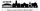 Source: Athens County BOR #2431736 Report a problemSource: Athens County BOR #2431736 Report a problem3/6/2024Price change$360,000-4%$249/sqftSource: Columbus and Central Ohio Regional MLS #224005856 Report a problemSource: Columbus and Central Ohio Regional MLS #224005856 Report a problemSource: Columbus and Central Ohio Regional MLS #224005856 Report a problem3/1/2024Listed for sale$375,000+116.4%$260/sqftSource: Columbus and Central Ohio Regional MLS #224005856 Report a problemSource: Columbus and Central Ohio Regional MLS #224005856 Report a problemSource: Columbus and Central Ohio Regional MLS #224005856 Report a problem8/26/2015Sold$173,300-1%$120/sqftSource: Public Record Report a problemSource: Public Record Report a problemSource: Public Record Report a problem7/9/2015Pending sale$175,000$121/sqftSource: ERA Home Network Real Estate #215016804 Report a problemSource: ERA Home Network Real Estate #215016804 Report a problemSource: ERA Home Network Real Estate #215016804 Report a problemShow moreShow moreShow moreYearProperty taxesTax assessment2022$3,550 +9.8%$87,180 +12.9%2021$3,234 -0.5%$77,230 2020$3,250 +9.6%$77,230 Show moreShow moreShow moreRatingSchool nameGradesTypeStudentsReviewsDistanceNRBloom Carroll Primary SchoolK - 2Public5121 reviews0.4 mi7Bloom-Carroll High School9 - 12Public6065 reviews0.6 mi6Bloom-Carroll Middle School5 - 8Public7212 reviews0.5 miDateEventPrice2/1/2024Listed for sale$234,900-4.1%$157/sqftSource: Columbus and Central Ohio Regional MLS #224002514 Report a problemSource: Columbus and Central Ohio Regional MLS #224002514 Report a problemSource: Columbus and Central Ohio Regional MLS #224002514 Report a problem11/23/2023Listing removed--Source: Columbus and Central Ohio Regional MLS #223025666 Report a problemSource: Columbus and Central Ohio Regional MLS #223025666 Report a problemSource: Columbus and Central Ohio Regional MLS #223025666 Report a problem11/1/2023Price change$245,000-2%$164/sqftSource: Columbus and Central Ohio Regional MLS #223025666 Report a problemSource: Columbus and Central Ohio Regional MLS #223025666 Report a problemSource: Columbus and Central Ohio Regional MLS #223025666 Report a problem10/5/2023Listed for sale$250,000$167/sqftSource: Columbus and Central Ohio Regional MLS #223025666 Report a problemSource: Columbus and Central Ohio Regional MLS #223025666 Report a problemSource: Columbus and Central Ohio Regional MLS #223025666 Report a problem9/19/2023Listing removed--Source: Columbus and Central Ohio Regional MLS #223025666 Report a problemSource: Columbus and Central Ohio Regional MLS #223025666 Report a problemSource: Columbus and Central Ohio Regional MLS #223025666 Report a problemShow moreShow moreShow moreYearProperty taxesTax assessment2022$1,475 +32%$49,140 +31.3%2021$1,118 -0.5%$37,420 2020$1,124 +10.4%$37,420 Show moreShow moreShow moreDateEventPrice2/15/2024Price change$350,000-6.7%$111/sqftSource: Columbus and Central Ohio Regional MLS #223020254 Report a problemSource: Columbus and Central Ohio Regional MLS #223020254 Report a problemSource: Columbus and Central Ohio Regional MLS #223020254 Report a problem1/21/2024Listed for sale$375,000$119/sqftSource: Columbus and Central Ohio Regional MLS #223020254 Report a problemSource: Columbus and Central Ohio Regional MLS #223020254 Report a problemSource: Columbus and Central Ohio Regional MLS #223020254 Report a problem1/10/2024Contingent$375,000$119/sqftSource: Columbus and Central Ohio Regional MLS #223020254 Report a problemSource: Columbus and Central Ohio Regional MLS #223020254 Report a problemSource: Columbus and Central Ohio Regional MLS #223020254 Report a problem12/8/2023Listed for sale$375,000$119/sqftSource: Columbus and Central Ohio Regional MLS #223020254 Report a problemSource: Columbus and Central Ohio Regional MLS #223020254 Report a problemSource: Columbus and Central Ohio Regional MLS #223020254 Report a problem9/23/2023Contingent$375,000$119/sqftSource: Columbus and Central Ohio Regional MLS #223020254 Report a problemSource: Columbus and Central Ohio Regional MLS #223020254 Report a problemSource: Columbus and Central Ohio Regional MLS #223020254 Report a problemShow moreShow moreShow moreYearProperty taxesTax assessment2022$3,893 -64.1%$48,610 +33.7%2021$10,830 +410.2%$36,370 2020$2,123 -62.2%$36,370 Show moreShow moreShow moreDateEventPrice3/4/2024Contingent$460,000$219/sqftSource: Columbus and Central Ohio Regional MLS #224005783 Report a problemSource: Columbus and Central Ohio Regional MLS #224005783 Report a problemSource: Columbus and Central Ohio Regional MLS #224005783 Report a problem2/29/2024Listed for sale$460,000+22.7%$219/sqftSource: Columbus and Central Ohio Regional MLS #224005783 Report a problemSource: Columbus and Central Ohio Regional MLS #224005783 Report a problemSource: Columbus and Central Ohio Regional MLS #224005783 Report a problem3/3/2020Sold$375,000-3.8%$179/sqftSource: Public Record Report a problemSource: Public Record Report a problemSource: Public Record Report a problem2/26/2020Listed for sale$389,900$186/sqftSource: HER, Realtors #219031362 Report a problemSource: HER, Realtors #219031362 Report a problemSource: HER, Realtors #219031362 Report a problem1/15/2020Pending sale$389,900$186/sqftSource: HER Realtors #219031362 Report a problemSource: HER Realtors #219031362 Report a problemSource: HER Realtors #219031362 Report a problemShow moreShow moreShow moreYearProperty taxesTax assessment2022$5,215 -2.9%$123,570 +5.4%2021$5,369 -0.4%$117,280 2020$5,390 0%$117,280 Show moreShow moreShow more